ПОСТАНОВЛЕНИЕ СОВЕТА МИНИСТРОВ РЕСПУБЛИКИ БЕЛАРУСЬ11 марта 2016 г. № 196О Государственной программе развития аграрного бизнеса в Республике Беларусь на 2016–2020 годы и внесении изменений в постановление Совета Министров Республики Беларусь от 16 июня 2014 г. № 585Изменения и дополнения:Постановление Совета Министров Республики Беларусь от 30 декабря 2016 г. № 1129 (Национальный правовой Интернет-портал Республики Беларусь, 22.01.2017, 5/43244) <C21601129> - внесены изменения и дополнения, вступившие в силу 30 декабря 2016 г., за исключением изменений и дополнений, которые вступят в силу 1 января 2017 г.;Постановление Совета Министров Республики Беларусь от 30 декабря 2016 г. № 1129 (Национальный правовой Интернет-портал Республики Беларусь, 22.01.2017, 5/43244) <C21601129> - внесены изменения и дополнения, вступившие в силу 30 декабря 2016 г. и 1 января 2017 г.;Постановление Совета Министров Республики Беларусь от 1 февраля 2017 г. № 87 (Национальный правовой Интернет-портал Республики Беларусь, 03.02.2017, 5/43305) <C21700087>;Постановление Совета Министров Республики Беларусь от 3 апреля 2017 г. № 242 (Национальный правовой Интернет-портал Республики Беларусь, 07.04.2017, 5/43542) <C21700242>;Постановление Совета Министров Республики Беларусь от 9 августа 2017 г. № 597 (Национальный правовой Интернет-портал Республики Беларусь, 17.08.2017, 5/44048) <C21700597> - внесены изменения и дополнения, вступившие в силу 18 августа 2017 г., за исключением изменений и дополнений, которые вступят в силу 1 ноября 2017 г.;Постановление Совета Министров Республики Беларусь от 9 августа 2017 г. № 597 (Национальный правовой Интернет-портал Республики Беларусь, 17.08.2017, 5/44048) <C21700597> - внесены изменения и дополнения, вступившие в силу 18 августа 2017 г. и 1 ноября 2017 г.;Постановление Совета Министров Республики Беларусь от 1 ноября 2017 г. № 813 (Национальный правовой Интернет-портал Республики Беларусь, 05.11.2017, 5/44364) <C21700813>;Постановление Совета Министров Республики Беларусь от 28 декабря 2017 г. № 1025 (Национальный правовой Интернет-портал Республики Беларусь, 13.01.2018, 5/44667) <C21701025>;Постановление Совета Министров Республики Беларусь от 5 апреля 2018 г. № 257 (Национальный правовой Интернет-портал Республики Беларусь, 11.04.2018, 5/45009) <C21800257>;Постановление Совета Министров Республики Беларусь от 21 июня 2018 г. № 477 (Национальный правовой Интернет-портал Республики Беларусь, 26.06.2018, 5/45306) <C21800477>;Постановление Совета Министров Республики Беларусь от 9 августа 2018 г. № 588 (Национальный правовой Интернет-портал Республики Беларусь, 14.08.2018, 5/45475) <C21800588>;Постановление Совета Министров Республики Беларусь от 31 августа 2018 г. № 635 (Национальный правовой Интернет-портал Республики Беларусь, 07.09.2018, 5/45545) <C21800635>;Постановление Совета Министров Республики Беларусь от 22 ноября 2018 г. № 846 (Национальный правовой Интернет-портал Республики Беларусь, 29.11.2018, 5/45845) <C21800846>;Постановление Совета Министров Республики Беларусь от 3 мая 2019 г. № 278 (Национальный правовой Интернет-портал Республики Беларусь, 18.05.2019, 5/46424) <C21900278>;Постановление Совета Министров Республики Беларусь от 9 июля 2019 г. № 458 (Национальный правовой Интернет-портал Республики Беларусь, 13.07.2019, 5/46752) <C21900458>;Постановление Совета Министров Республики Беларусь от 20 августа 2019 г. № 553 (Национальный правовой Интернет-портал Республики Беларусь, 23.08.2019, 5/46894) <C21900553>;Постановление Совета Министров Республики Беларусь от 18 сентября 2019 г. № 631 (Национальный правовой Интернет-портал Республики Беларусь, 21.09.2019, 5/47046) <C21900631>;Постановление Совета Министров Республики Беларусь от 11 ноября 2019 г. № 749 (Национальный правовой Интернет-портал Республики Беларусь, 16.11.2019, 5/47313) <C21900749>;Постановление Совета Министров Республики Беларусь от 29 ноября 2019 г. № 820 (Национальный правовой Интернет-портал Республики Беларусь, 04.12.2019, 5/47448) <C21900820>;Постановление Совета Министров Республики Беларусь от 24 декабря 2019 г. № 892 (Национальный правовой Интернет-портал Республики Беларусь, 09.01.2020, 5/47601) <C21900892>;Постановление Совета Министров Республики Беларусь от 31 декабря 2019 г. № 973 (Национальный правовой Интернет-портал Республики Беларусь, 16.01.2020, 5/47671) <C21900973>;Постановление Совета Министров Республики Беларусь от 25 февраля 2020 г. № 113 (Национальный правовой Интернет-портал Республики Беларусь, 28.02.2020, 5/47837) <C22000113>;Постановление Совета Министров Республики Беларусь от 3 апреля 2020 г. № 200 (Национальный правовой Интернет-портал Республики Беларусь, 07.04.2020, 5/47965) <C22000200>;Постановление Совета Министров Республики Беларусь от 26 июня 2020 г. № 376 (Национальный правовой Интернет-портал Республики Беларусь, 02.07.2020, 5/48168) <C22000376>;Постановление Совета Министров Республики Беларусь от 24 августа 2020 г. № 498 (Национальный правовой Интернет-портал Республики Беларусь, 29.08.2020, 5/48316) <C22000498>;Постановление Совета Министров Республики Беларусь от 9 декабря 2020 г. № 714 (Национальный правовой Интернет-портал Республики Беларусь, 12.12.2020, 5/48586) <C22000714>;Постановление Совета Министров Республики Беларусь от 28 декабря 2020 г. № 766 (Национальный правовой Интернет-портал Республики Беларусь, 31.12.2020, 5/48646) <C22000766>;Постановление Совета Министров Республики Беларусь от 31 декабря 2020 г. № 801 (Национальный правовой Интернет-портал Республики Беларусь, 13.01.2021, 5/48685) <C22000801>В целях создания условий для устойчивого развития агропромышленного комплекса Республики Беларусь Совет Министров Республики Беларусь ПОСТАНОВЛЯЕТ:1. Утвердить Государственную программу развития аграрного бизнеса в Республике Беларусь на 2016–2020 годы (далее – Государственная программа) (прилагается).2. Для целей настоящего постановления используются термины и их определения в значениях, установленных Указом Президента Республики Беларусь от 17 июля 2014 г. № 347 «О государственной аграрной политике».3. Определить:3.1. ответственным заказчиком Государственной программы – Министерство сельского хозяйства и продовольствия;3.2. заказчиками Государственной программы – Министерство сельского хозяйства и продовольствия, облисполкомы, Минский горисполком, Белорусский государственный концерн пищевой промышленности «Белгоспищепром», Управление делами Президента Республики Беларусь, Национальную академию наук Беларуси, Государственный комитет по имуществу, Белорусский республиканский союз потребительских обществ, Белорусский государственный концерн по производству и реализации товаров легкой промышленности;3.3. заказчиками мероприятий в сфере информатизации подпрограммы 6 «Техническое переоснащение и информатизация агропромышленного комплекса» Государственной программы в соответствии с Указом Президента Республики Беларусь от 22 декабря 2014 г. № 612 «Об осуществлении государственных закупок в сферах информатизации, информационно-коммуникационных технологий и телекоммуникаций» – Министерство сельского хозяйства и продовольствия, облисполкомы, а также государственные юридические лица (в том числе учреждения образования), подчиненные названному Министерству, и хозяйственные общества, в отношении которых Республика Беларусь, обладая акциями (долями в уставных фондах), переданными в управление Министерству сельского хозяйства и продовольствия, может определять решения, принимаемые этими хозяйственными обществами;3.4. заказчиками в строительной деятельности – исполнителей мероприятий по:строительству объектов противопаводковой защиты в наиболее паводкоопасных районах Полесья, а также по завершению ранее начатого строительства объектов противопаводковой защиты, предусмотренных в рамках Государственной программы «Инженерные водохозяйственные мероприятия по защите населенных пунктов и сельскохозяйственных земель от паводков в наиболее паводкоопасных районах Полесья на 2011–2015 годы», утвержденной постановлением Совета Министров Республики Беларусь от 6 сентября 2010 г. № 1280, подпрограммы 7 «Инженерные противопаводковые мероприятия» Государственной программы;строительству, в том числе реконструкции, осушительных, осушительно-увлажнительных систем и основных сооружений мелиоративных и водохозяйственных систем, выполнению ремонтно-эксплуатационных работ, в том числе в рыбоводных прудах и на водохозяйственных сооружениях, включая работу насосных станций по заполнению водой водохранилищ, прудов, ведение государственного учета мелиоративных систем и отдельно расположенных гидротехнических сооружений, проведение инвентаризации мелиоративных систем, подпрограммы 8 «Сохранение и использование мелиорированных земель» Государственной программы.31. Установить, что:заключение о том, что инвестиционный проект соответствует цели (целям), задачам Государственной программы (ее подпрограммы) и его реализация обеспечит повышение прибыльности производимых товаров (работ, услуг), снижение их себестоимости, выдается юридическому лицу, осуществляющему деятельность в области агропромышленного производства, заказчиком Государственной программы, в подчинении (составе, системе) которого находится юридическое лицо, а юридическому лицу, не находящемуся в подчинении (составе, системе) заказчика Государственной программы, и индивидуальному предпринимателю – облисполкомом (Минским горисполкомом), на территории которого реализуется инвестиционный проект, и позволяет претендовать на получение юридическим лицом и индивидуальным предпринимателем бюджетных трансфертов из республиканского бюджета на возмещение части капитальных затрат по инвестиционным проектам или государственной финансовой поддержки в виде предоставления открытым акционерным обществом «Банк развития Республики Беларусь» кредитов;организациям, реализующим инвестиционные проекты по строительству молочнотоварных ферм* с использованием кредитов открытого акционерного общества «Банк развития Республики Беларусь», предоставленных по результатам проведенного в 2020 году конкурсного отбора, предоставляются бюджетные трансферты из республиканского бюджета на возмещение части капитальных затрат по инвестиционным проектам в размере:15 процентов от стоимости капитальных затрат без учета налога на добавленную стоимость по инвестиционному проекту – единовременно по факту ввода объекта инвестиций в эксплуатацию в полном объеме (далее – первый этап);10 процентов от стоимости капитальных затрат без учета налога на добавленную стоимость по инвестиционному проекту – единовременно по факту выхода объекта инвестиций на полную проектную мощность (далее – второй этап).Базой для исчисления размера бюджетного трансферта является стоимость основных средств, принимаемых в эксплуатацию (без учета налога на добавленную стоимость), зафиксированная:в акте приемки объекта в эксплуатацию;в справке, подтверждающей сумму капитальных затрат по инвестиционному проекту, не включенных в акт приемки объекта в эксплуатацию (затраты на приобретение общехозяйственной техники и другое) и содержащихся в проектно-сметной документации по инвестиционному проекту, утвержденной заказчиком, составленной на основании данных бухгалтерского учета и подписанной руководителем и главным бухгалтером организации.Бюджетные трансферты перечисляются организациям на специальные счета, открытые в открытом акционерном обществе «Банк развития Республики Беларусь» в соответствии с подпунктом 1.18 пункта 1 Указа Президента Республики Беларусь от 21 июня 2011 г. № 261 «О создании открытого акционерного общества «Банк развития Республики Беларусь».Перечисление бюджетных трансфертов осуществляется территориальным органом Министерства финансов на основании представляемых организацией следующих документов:по первому этапу – расчет бюджетного трансферта на возмещение части капитальных затрат по инвестиционному проекту (далее – расчет) и документы, указанные в абзацах втором и третьем части второй настоящего пункта;по второму этапу – заключение комитета по сельскому хозяйству и продовольствию соответствующего облисполкома о выходе молочнотоварной фермы на проектную мощность (годовой валовый объем производства молока, запланированный в бизнес-плане), справка, подтверждающая валовый объем производства молока за последние 12 месяцев, составленная на основе данных первичного учета и подписанная руководителем организации, расчет и документы, указанные в абзацах втором и третьем части второй настоящего пункта.______________________________* Для целей настоящего постановления под инвестиционными проектами по строительству молочнотоварных ферм понимаются инвестиционные проекты, реализуемые в рамках мероприятий подпрограммы 3 «Развитие животноводства, переработки и реализации продукции животноводства» Государственной программы и предусматривающие строительство животноводческих объектов по производству молока коровьего.4. Заказчикам Государственной программы представлять в Министерство сельского хозяйства и продовольствия ежегодно, начиная с 2017 года, отчет о реализации Государственной программы в порядке, установленном законодательством.5. Министерству сельского хозяйства и продовольствия:5.1. ежегодно определять в пределах средств, предусмотренных в республиканском бюджете на развитие сельскохозяйственного производства, рыбоводства и переработки сельскохозяйственной продукции:5.1.1. размер удешевления стоимости единицы льняного волокна, поставляемого (закупаемого) для государственных нужд, исходя из установленных в соответствии с законодательством объемов льняного волокна, подлежащего поставке (закупке) для государственных нужд;5.1.2. размер удешевления части стоимости:оригинальных и элитных семян сельскохозяйственных растений (по видам и репродукциям), произведенных и реализованных научными организациями Национальной академии наук Беларуси, осуществляющими научные исследования в области аграрных наук (далее – научные организации), а также иными организациями, осуществляющими деятельность по производству и реализации элитных семян сельскохозяйственных растений;семян элиты сельскохозяйственных растений (по видам семян), произведенных и реализованных организациями, осуществляющими деятельность по производству и реализации семян элиты сельскохозяйственных растений;5.1.3. объемы оригинальных и элитных семян сельскохозяйственных растений (по видам, сортам и репродукциям), произведенных и реализованных научными организациями, а также иными организациями, осуществляющими деятельность по производству и реализации элитных семян сельскохозяйственных растений, часть стоимости которых подлежит удешевлению;объемы семян элиты сельскохозяйственных растений (по видам и сортам), произведенных и реализованных организациями, осуществляющими деятельность по производству и реализации семян элиты сельскохозяйственных растений на соответствующей территории областей, часть стоимости которых подлежит удешевлению;5.1.4. исключен;5.1.5. виды сельскохозяйственной продукции для оказания государственной поддержки в виде надбавок к закупочным ценам и размер надбавок по видам сельскохозяйственной продукции, закупаемой у населения.Средства республиканского бюджета направляются на выплату надбавок к закупочным ценам на сельскохозяйственную продукцию, закупаемую у населения, в том числе на погашение задолженности по выплате надбавок к закупочным ценам на сельскохозяйственную продукцию, закупленную у населения в декабре 2015 г. и закупаемую в последующие годы в рамках реализации Государственной программы;5.1.6. размер удешевления стоимости и объемы:племенной продукции (материала) на содержание селекционных стад и сохранение генофонда;выращивания и реализации племенной продукции (материала);закупки племенной продукции (материала), включая закупки по импорту, и иных работ в области племенного дела в животноводстве;5.2. определить:5.2.1. порядок удешевления семян сельскохозяйственных растений за счет бюджетных средств;5.2.2. порядок выплаты надбавок к закупочным ценам на сельскохозяйственную продукцию, закупаемую у населения, за счет средств республиканского бюджета, предусмотренных на развитие сельскохозяйственного производства, рыбоводства и переработки сельскохозяйственной продукции.51. Министерству сельского хозяйства и продовольствия совместно с облисполкомами и по согласованию с Министерством финансов начиная с 2017 года при внесении предложений об объемах финансирования мероприятий подпрограмм Государственной программы на очередной год в части финансирования ремонтно-эксплуатационных работ по подпрограмме 8 «Сохранение и использование мелиорированных земель» расчет потребности в средствах на указанную цель в разрезе областей осуществлять с учетом наличия осушенных сельскохозяйственных земель по материалам государственного учета мелиоративных систем и отдельно расположенных гидротехнических сооружений на первое число года, предшествующего планируемому, а также наличия насосных станций польдерных систем и рыбоводных организаций.52. Заказчики Государственной программы при необходимости осуществляют разделение мероприятий подпрограмм Государственной программы на части.53. Ежегодно по согласованию с Министерством сельского хозяйства и продовольствия перечень организаций, осуществляющих деятельность по производству и реализации семян сельскохозяйственных растений, часть стоимости которых подлежит удешевлению, с указанием в нем реализованных ими объемов семян сельскохозяйственных растений, их видов, сортов и репродукций определяется:Национальной академией наук Беларуси – в отношении оригинальных и элитных семян сельскохозяйственных растений, произведенных и реализованных научными организациями;облисполкомами – в отношении элитных семян и семян элиты сельскохозяйственных растений, произведенных и реализованных организациями, осуществляющими деятельность по производству и реализации элитных семян и семян элиты сельскохозяйственных растений на соответствующей территории.Определение субъектов, указанных в части первой настоящего пункта, осуществляется в соответствии с критериями, устанавливаемыми Министерством сельского хозяйства и продовольствия.54. Рекомендовать облисполкомам в соответствии с компетенцией определять в пределах средств, предусмотренных в соответствующих областных бюджетах на реализацию мероприятий по развитию сельскохозяйственного производства:размер удешевления части стоимости оригинальных и элитных семян сельскохозяйственных растений, произведенных и реализованных научными организациями Национальной академии наук Беларуси, осуществляющими научные исследования в области аграрных наук, и иными организациями, осуществляющими деятельность по производству элитных семян сельскохозяйственных растений;размер удешевления части стоимости семян элиты сельскохозяйственных растений, произведенных и реализованных организациями, осуществляющими деятельность по производству семян элиты сельскохозяйственных растений;перечни и объемы оригинальных и элитных семян сельскохозяйственных растений, произведенных и реализованных научными организациями Национальной академии наук Беларуси, осуществляющими научные исследования в области аграрных наук, и иными организациями, осуществляющими деятельность по производству элитных семян сельскохозяйственных растений, а также семян элиты сельскохозяйственных растений, произведенных и реализованных организациями, осуществляющими деятельность по производству семян элиты сельскохозяйственных растений, часть стоимости которых подлежит удешевлению;размер удешевления стоимости определения качественных показателей молока для целей селекции в племенном молочном скотоводстве.55. В 2018–2020 годах финансирование мероприятий подпрограмм Государственной программы из республиканского и (или) местных бюджетов осуществляется при наличии оснований в соответствии с законодательными актами.56. Управлениям сельского хозяйства и продовольствия районных исполнительных комитетов ежегодно утверждать план известкования кислых почв сельскохозяйственных земель по району, содержащий перечень юридических лиц, имеющих почвы I–IV группы кислотности, сведения о площади земель, подлежащих известкованию (почвы I–IV группы кислотности), и о потребности таких юридических лиц в известковых материалах.6. Предложить банкам и открытому акционерному обществу «Банк развития Республики Беларусь» осуществлять в 2016–2018 годах директивное кредитование субъектов, осуществляющих деятельность в области агропромышленного производства, в белорусских рублях и иностранной валюте в соответствии с ежегодно принимаемыми правовыми актами, определяющими максимальные объемы (лимиты) предоставления директивных кредитов банками и открытым акционерным обществом «Банк развития Республики Беларусь», для реализации мероприятий подпрограмм Государственной программы.Перечень субъектов, осуществляющих деятельность в области агропромышленного производства, для директивного кредитования будет определяться в соответствии с ежегодно принимаемыми правовыми актами, указанными в части первой настоящего пункта, или на основании решений облисполкомов по согласованию с кредитующими банками.Кредиты, указанные в части первой настоящего пункта, предоставляются банками и открытым акционерным обществом «Банк развития Республики Беларусь» (за счет средств, привлеченных по рыночной ставке, в том числе путем выпуска облигаций с их размещением на рыночных условиях) с уплатой процентов за пользование кредитами:в белорусских рублях – в размере ставки рефинансирования Национального банка, увеличенной не более чем на 3 процентных пункта, уменьшенном на размер компенсации в соответствии с частью четвертой настоящего пункта;в иностранной валюте:в размере не более 13 процентов годовых, уменьшенном на размер компенсации в соответствии с частью четвертой настоящего пункта, – по кредитам, выданным в российских рублях;в размере не более 8 процентов годовых, уменьшенном на размер компенсации в соответствии с частью четвертой настоящего пункта, – по кредитам, выданным в долларах США и (или) евро.Компенсировать банкам и открытому акционерному обществу «Банк развития Республики Беларусь» (по кредитам, выдаваемым за счет средств, привлеченных по рыночной ставке, в том числе путем выпуска облигаций с их размещением на рыночных условиях) в пределах средств, предусмотренных в республиканском бюджете на прочие вопросы в области сельского хозяйства на соответствующий финансовый год, за исключением 2016 года, потери по кредитам, предоставленным в соответствии с частью первой настоящего пункта для строительства, реконструкции, капитального ремонта, модернизации и технического переоснащения производственных объектов агропромышленного комплекса в рамках подпрограмм Государственной программы согласно приложению, в течение срока начисления процентов за пользование этими кредитами.В 2016 году компенсация банкам и открытому акционерному обществу «Банк развития Республики Беларусь» (по кредитам, выдаваемым за счет средств, привлеченных по рыночной ставке, в том числе путем выпуска облигаций с их размещением на рыночных условиях) потерь по кредитам, выданным в белорусских рублях, осуществляется в размере, указанном в приложении к настоящему постановлению, уменьшенном на 2 процентных пункта.Компенсация банкам и открытому акционерному обществу «Банк развития Республики Беларусь» (по кредитам, выдаваемым за счет средств, привлеченных по рыночной ставке, в том числе путем выпуска облигаций с их размещением на рыночных условиях) потерь по кредитам, выданным в иностранной валюте, осуществляется в белорусских рублях по официальному курсу Национального банка, действующему на дату компенсации процентов.61. Предложить банкам и открытому акционерному обществу «Банк развития Республики Беларусь» осуществлять в 2019–2020 годах директивное кредитование субъектов, осуществляющих деятельность в области агропромышленного производства, в белорусских рублях и иностранной валюте в соответствии с ежегодно принимаемыми правовыми актами, определяющими максимальные объемы (лимиты) предоставления директивных кредитов банками и открытым акционерным обществом «Банк развития Республики Беларусь», для реализации мероприятий подпрограмм Государственной программы.Перечень субъектов, осуществляющих деятельность в области агропромышленного производства, для директивного кредитования будет определяться в соответствии с ежегодно принимаемыми правовыми актами, указанными в части первой настоящего пункта, или на основании решений облисполкомов по согласованию с кредитующими банками.Кредиты, указанные в части первой настоящего пункта, предоставляются банками и открытым акционерным обществом «Банк развития Республики Беларусь» (за счет средств, привлеченных по рыночной ставке, в том числе путем выпуска облигаций с их размещением на рыночных условиях) с уплатой процентов за пользование кредитами:в белорусских рублях – в размере ставки рефинансирования Национального банка, увеличенной не более чем на 3 процентных пункта, уменьшенном на размер компенсации в соответствии с частью четвертой настоящего пункта;в иностранной валюте:в размере не более 13 процентов годовых, уменьшенном на размер компенсации в соответствии с частью четвертой настоящего пункта, – по кредитам, выданным в российских рублях;в размере не более 8 процентов годовых, уменьшенном на размер компенсации в соответствии с частью четвертой настоящего пункта, – по кредитам, выданным в долларах США и (или) евро.Компенсировать банкам и открытому акционерному обществу «Банк развития Республики Беларусь» (по кредитам, выдаваемым за счет средств, привлеченных по рыночной ставке, в том числе путем выпуска облигаций с их размещением на рыночных условиях) в пределах средств, предусмотренных в республиканском бюджете на прочие вопросы в области сельского хозяйства на соответствующий финансовый год, потери по кредитам, предоставленным в соответствии с частью первой настоящего пункта для строительства, реконструкции, капитального ремонта, модернизации и технического переоснащения производственных объектов агропромышленного комплекса в рамках подпрограмм Государственной программы согласно приложению, в течение срока начисления процентов за пользование этими кредитами.Компенсация банкам и открытому акционерному обществу «Банк развития Республики Беларусь» (по кредитам, выдаваемым за счет средств, привлеченных по рыночной ставке, в том числе путем выпуска облигаций с их размещением на рыночных условиях) потерь по кредитам, выданным в иностранной валюте, осуществляется в белорусских рублях по официальному курсу Национального банка, действующему на дату компенсации процентов.7. Компенсация потерь банков при предоставлении кредитов на льготных условиях субъектам, осуществляющим деятельность в области агропромышленного производства, на осуществление текущей деятельности, может производиться в соответствии с принимаемыми решениями Президента Республики Беларусь, Правительства Республики Беларусь и местных исполнительных и распорядительных органов в размерах, определяемых такими решениями.71. Субсидии субъектам, осуществляющим деятельность в области агропромышленного производства, на уплату процентов (части процентов) за пользование кредитами, могут предоставляться в соответствии с принимаемыми решениями Президента Республики Беларусь, Правительства Республики Беларусь и местных исполнительных и распорядительных органов в размерах, определяемых такими решениями.8. Министерству финансов, Министерству сельского хозяйства и продовольствия, Управлению делами Президента Республики Беларусь, Белорусскому государственному концерну пищевой промышленности «Белгоспищепром», Белорусскому государственному концерну по производству и реализации товаров легкой промышленности, Белорусскому республиканскому союзу потребительских обществ, облисполкомам и Минскому горисполкому при разработке проектов республиканского и местных бюджетов на очередной финансовый год предусматривать в установленном порядке средства на финансирование мероприятий подпрограмм Государственной программы, а также на компенсацию банкам и открытому акционерному обществу «Банк развития Республики Беларусь» потерь по кредитам, предоставленным в соответствии с пунктом 6 и пунктом 61 настоящего постановления.9. В постановлении Совета Министров Республики Беларусь от 16 июня 2014 г. № 585 «Об утверждении Государственной программы развития селекции и семеноводства зерновых, зернобобовых, технических и кормовых сельскохозяйственных растений на 2014–2020 годы и внесении изменений в постановление Совета Министров Республики Беларусь от 8 ноября 2013 г. № 961» (Национальный правовой Интернет-портал Республики Беларусь, 21.06.2014, 5/39017; 19.12.2014, 5/39851; 23.05.2015, 5/40560; 02.12.2015, 5/41343):пункты 1–6 и 8 исключить;Государственную программу развития селекции и семеноводства зерновых, зернобобовых, технических и кормовых сельскохозяйственных растений на 2014–2020 годы, утвержденную этим постановлением, признать утратившей силу.10. Настоящее постановление вступает в силу после его официального опубликования. При этом пункты 1–8 настоящего постановления распространяют свое действие на отношения, возникшие с 1 января 2016 г.ПЕРЕЧЕНЬ
подпрограмм Государственной программы развития аграрного бизнеса в Республике Беларусь на 2016–2020 годы, в рамках которых осуществляется компенсация банкам и открытому акционерному обществу «Банк развития Республики Беларусь» (по кредитам, выдаваемым за счет средств, привлеченных по рыночной ставке, в том числе путем выпуска облигаций с их размещением на рыночных условиях) потерь по кредитам, предоставленным для строительства, реконструкции, капитального ремонта, модернизации и технического переоснащения производственных объектов агропромышленного комплексаГОСУДАРСТВЕННАЯ ПРОГРАММА
развития аграрного бизнеса в Республике Беларусь на 2016–2020 годыРАЗДЕЛ I
ОБЩАЯ ХАРАКТЕРИСТИКА ГОСУДАРСТВЕННОЙ ПРОГРАММЫ РАЗВИТИЯ АГРАРНОГО БИЗНЕСА В РЕСПУБЛИКЕ БЕЛАРУСЬ НА 2016–2020 ГОДЫГЛАВА 1
ОБЩИЕ ПОЛОЖЕНИЯГосударственная программа развития аграрного бизнеса в Республике Беларусь на 2016–2020 годы (далее – Государственная программа) разработана в соответствии с Законом Республики Беларусь от 5 мая 1998 года «О государственном прогнозировании и программах социально-экономического развития Республики Беларусь» в целях повышения экономической эффективности работы агропромышленного комплекса*, качества и конкурентоспособности отечественной сельскохозяйственной продукции и продуктов питания, а также формирования рыночных основ хозяйствования в агропромышленном производстве.______________________________* Для целей Государственной программы под агропромышленным комплексом понимается совокупность видов деятельности, включающих растениеводство и животноводство и предоставление услуг в этих областях, деятельность по благоустройству и обслуживанию ландшафтных территорий в части услуг по мелиорации, деятельность по осушению сельскохозяйственных участков, строительству оросительных систем (каналов), гидротехнических сооружений, дамб и плотин, осуществлению дноочистительных, дноуглубительных и прочих гидротехнических работ, осуществляемых для нужд сельского хозяйства, деятельность по эксплуатации оросительных систем и оборудования, рыболовство и рыбоводство, производство продуктов питания, напитков и табачных изделий, подготовку и прядение льняного волокна, ветеринарную деятельность, оптовую торговлю торфом, удобрениями, агрохимическими продуктами, ветеринарными средствами, техникой и оборудованием для сельского хозяйства, ремонт сельскохозяйственных тракторов, машин и оборудования для сельского хозяйства, информационные технологии и деятельность в области информационного обслуживания агропромышленного комплекса, консультационные услуги в области сельского хозяйства, финансовый лизинг в области агропромышленного комплекса, деятельность в области сбора дикорастущей недревесной продукции, а также деятельность в сфере образования и научных разработок в области агропромышленного комплекса, исследования, испытания в области гигиены питания, включая ветеринарный контроль и контроль за производством продуктов питания.Реализация Государственной программы направлена на достижение в течение 2016–2020 годов приоритета «Инвестиции в целях роста производительности труда и формирования центров опережающего регионального развития» («Инвестиции»), определенного в Программе социально-экономического развития Республики Беларусь на 2016–2020 годы, утвержденной Указом Президента Республики Беларусь от 15 декабря 2016 г. № 466, а также на реализацию положений Директивы Президента Республики Беларусь от 4 марта 2019 г. № 6 «О развитии села и повышении эффективности аграрной отрасли». Решение задач Государственной программы будет также способствовать достижению Республикой Беларусь Целей устойчивого развития, содержащихся в резолюции Генеральной Ассамблеи Организации Объединенных Наций от 25 сентября 2015 года № 70/1 «Преобразование нашего мира: повестка дня в области устойчивого развития на период до 2030 года», в том числе по ликвидации голода, обеспечению продовольственной безопасности и улучшению питания и содействию устойчивому развитию сельского хозяйства.Ответственным заказчиком Государственной программы является Министерство сельского хозяйства и продовольствия.Государственная программа включает в себя следующие подпрограммы:подпрограмма 1 «Развитие растениеводства, переработки и реализации продукции растениеводства» (заказчики – Министерство сельского хозяйства и продовольствия, Управление делами Президента Республики Беларусь, Национальная академия наук Беларуси, Минский горисполком, облисполкомы, Белорусский государственный концерн пищевой промышленности «Белгоспищепром» и Белорусский государственный концерн по производству и реализации товаров легкой промышленности);подпрограмма 2 «Развитие селекции и семеноводства» (заказчики – Министерство сельского хозяйства и продовольствия, Управление делами Президента Республики Беларусь, Национальная академия наук Беларуси и облисполкомы);подпрограмма 3 «Развитие животноводства, переработки и реализации продукции животноводства» (заказчики – Министерство сельского хозяйства и продовольствия, Управление делами Президента Республики Беларусь, Национальная академия наук Беларуси и облисполкомы);подпрограмма 4 «Развитие племенного дела в животноводстве» (заказчики – Министерство сельского хозяйства и продовольствия, Управление делами Президента Республики Беларусь, Национальная академия наук Беларуси и облисполкомы);подпрограмма 5 «Развитие рыбохозяйственной деятельности» (заказчики – Министерство сельского хозяйства и продовольствия и облисполкомы);подпрограмма 6 «Техническое переоснащение и информатизация агропромышленного комплекса», заказчиками которой являются:Министерство сельского хозяйства и продовольствия и облисполкомы – в сфере технического переоснащения агропромышленного комплекса;Министерство сельского хозяйства и продовольствия, облисполкомы, а также государственные юридические лица (в том числе учреждения образования), подчиненные названному Министерству, и хозяйственные общества, в отношении которых Республика Беларусь, обладая акциями (долями в уставных фондах), переданными в управление Министерству сельского хозяйства и продовольствия, может определять решения, принимаемые этими хозяйственными обществами, – в сфере информатизации;подпрограмма 7 «Инженерные противопаводковые мероприятия» (заказчик – Министерство сельского хозяйства и продовольствия);подпрограмма 8 «Сохранение и использование мелиорированных земель» (заказчики – Министерство сельского хозяйства и продовольствия и облисполкомы);подпрограмма 9 «Структурные преобразования в агропромышленном комплексе» (заказчики – Министерство сельского хозяйства и продовольствия, Управление делами Президента Республики Беларусь, облисполкомы и Государственный комитет по имуществу);подпрограмма 10 «Развитие и поддержка малых форм хозяйствования» (заказчики – Министерство сельского хозяйства и продовольствия, облисполкомы и Белорусский республиканский союз потребительских обществ);подпрограмма 11 «Создание и развитие производств по переработке местных видов сырья и вторичных продуктов пищевой промышленности» (заказчики – Белорусский государственный концерн пищевой промышленности «Белгоспищепром», облисполкомы и Министерство сельского хозяйства и продовольствия);подпрограмма 12 «Обеспечение общих условий функционирования агропромышленного комплекса» (заказчики – Министерство сельского хозяйства и продовольствия, облисполкомы, Минский горисполком, Белорусский государственный концерн пищевой промышленности «Белгоспищепром», Белорусский государственный концерн по производству и реализации товаров легкой промышленности, Управление делами Президента Республики Беларусь, Национальная академия наук Беларуси, Белорусский республиканский союз потребительских обществ).В 2016 году мероприятия, включенные в подпрограмму 12 «Обеспечение общих условий функционирования агропромышленного комплекса», не распределялись по подпрограммам Государственной программы и реализовывались как мероприятия Государственной программы.ГЛАВА 2
ЦЕЛИ, ЗАДАЧИ, МЕРОПРИЯТИЯ, СВОДНЫЕ ЦЕЛЕВЫЕ ПОКАЗАТЕЛИ ГОСУДАРСТВЕННОЙ ПРОГРАММЫ И ЦЕЛЕВЫЕ ПОКАЗАТЕЛИ ЕЕ ПОДПРОГРАММЦелями Государственной программы являются повышение эффективности сельскохозяйственного производства и сбыта сельскохозяйственной продукции и продуктов питания, а также повышение их конкурентоспособности, обеспечение внутреннего рынка страны отечественной сельскохозяйственной продукцией и продовольствием в необходимых объемах и надлежащего качества на основе формирования рыночных механизмов хозяйствования и развития аграрного бизнеса.Для достижения намеченных целей предполагается решение следующих задач:повышение производительности труда в сельском хозяйстве;увеличение объемов экспорта сельскохозяйственной продукции и продуктов питания;достижение объемов и структуры производства продукции растениеводства и животноводства, позволяющих сбалансировать спрос и предложение по важнейшим видам продукции;увеличение численности поголовья коров молочных и специализированных мясных пород селекционных стад, чистопородных свиноматок, овцематок в племенных хозяйствах;обеспечение производства прудовой и озерно-речной рыбы, а также ценных видов рыб;совершенствование структуры машинно-тракторного парка сельскохозяйственных организаций;защита от наводнений и паводков населенных пунктов и сельскохозяйственных земель в наиболее паводкоопасных районах Полесского региона;повышение продуктивности мелиорированных сельскохозяйственных земель, создание и поддержание оптимального для сельскохозяйственных растений водного режима почв за счет реализации мелиоративных мероприятий;улучшение финансового состояния организаций, осуществляющих производство продукции сельского хозяйства;обеспечение увеличения объемов производства сельскохозяйственной продукции в крестьянских (фермерских) хозяйствах;развитие и повышение эффективности производства продуктов питания, напитков и табачных изделий;создание условий для устойчивого и динамичного развития агропромышленного комплекса Республики Беларусь.В рамках решения названных задач планируются достижение сводных целевых показателей Государственной программы и целевых показателей ее подпрограмм на 2016–2020 годы согласно приложению 1.ГЛАВА 3
ФИНАНСОВОЕ ОБЕСПЕЧЕНИЕ ГОСУДАРСТВЕННОЙ ПРОГРАММЫВ 2016–2020 годах финансовое обеспечение реализации Государственной программы согласно приложению 2 составит 222 791 854 251,95 рубля, в том числе:4 176 810 906,49 рубля – средства республиканского бюджета, из них 751 590 966,8 рубля – субвенции, передаваемые из республиканского бюджета в консолидированные бюджеты областей на финансирование расходов по развитию сельского хозяйства и рыбохозяйственной деятельности, 239 139 297 рублей – бюджетные кредиты областным бюджетам;4 224 070 779,46 рубля – средства местных бюджетов, включая бюджет г. Минска, из них 249 738 525,07 рубля – местные бюджеты в рамках инвестиционных программ;4 255 000 рублей – средства централизованного инвестиционного фонда Белорусского государственного концерна пищевой промышленности «Белгоспищепром»;1 378 000 рублей – средства внебюджетного централизованного инвестиционного фонда Министерства энергетики;13 967 064 933 рублей – кредиты банков, из них кредиты на льготных условиях – 2 916 054 330 рубля;728 174 633 рубля – кредиты открытого акционерного общества «Банк развития Республики Беларусь», из них 632 859 633 рубля – государственная финансовая поддержка в виде кредитов;199 690 100 000 рублей – собственные средства субъектов, осуществляющих деятельность в области агропромышленного производства.Кроме того, на финансирование мероприятий подпрограмм Государственной программы могут быть направлены средства из иных источников, не запрещенных законодательством.Объемы финансирования мероприятий подпрограмм Государственной программы ежегодно определяются Правительством Республики Беларусь и местными Советами депутатов при формировании проектов республиканского и местных бюджетов на очередной финансовый год с учетом индексов изменения цен и тарифов на товары (работы, услуги) и могут корректироваться при уточнении показателей республиканского и местных бюджетов в установленном порядке.Финансирование мероприятий подпрограмм Государственной программы за счет кредитов банков и кредитов открытого акционерного общества «Банк развития Республики Беларусь» осуществляется в объемах согласно приложению 3.ГЛАВА 4
ОСНОВНЫЕ РИСКИ, МЕХАНИЗМЫ ПО УПРАВЛЕНИЮ РИСКАМИ И МЕРЫ ПО ИХ МИНИМИЗАЦИИК основным рискам, которые могут оказать негативное влияние на достижение целей и решение задач Государственной программы, относятся:природно-климатические риски, обусловленные биологической природой используемых в сельском хозяйстве ресурсов и расположением Республики Беларусь в зоне рискованного земледелия, что способно привести к сокращению объемов производства сельскохозяйственной продукции и продуктов питания, снижению эффективности хозяйствования субъектов, осуществляющих деятельность в области агропромышленного производства, а также к увеличению объемов импорта сельскохозяйственной продукции и продуктов питания;торгово-экономические риски, предусматривающие ценовые колебания на внутреннем агропродовольственном рынке, структурные изменения потребительских предпочтений, ограниченность каналов сбыта сельскохозяйственной продукции и продуктов питания, что может явиться причиной снижения финансовой устойчивости организаций, осуществляющих деятельность в области агропромышленного производства;макроэкономические риски, причиной которых являются мировая финансовая нестабильность, снижение темпов роста экономики Республики Беларусь и уровня инвестиционной активности, высокий уровень инфляции, девальвация и деноминация национальной валюты, рост тарифов и цен на энергоресурсы, оборудование, минеральные удобрения, корма и другие материально-технические средства, что может оказать негативное влияние на возможность финансирования мероприятий подпрограмм Государственной программы из различных источников в запланированных объемах, а также на ценовую конкурентоспособность отечественной сельскохозяйственной продукции и продуктов питания;внешнеторговые риски, проявляющиеся в неблагоприятном изменении конъюнктуры мирового агропродовольственного рынка (обострение конкуренции, ценовые колебания) и способные затруднить достижение намеченных показателей по экспорту сельскохозяйственных и продовольственных товаров, а также связанные с возможным изменением торгово-политического режима и таможенной политики Республики Беларусь в связи с членством в Евразийском экономическом союзе и планируемым вступлением во Всемирную торговую организацию;операционные риски, связанные с невозможностью управления расходованием средств в рамках реализации Государственной программы из внебюджетных источников и республиканского бюджета;социальные риски, обусловленные снижением уровня доходов населения, усилением социальной непривлекательности условий проживания в сельской местности, увеличением разрыва между уровнем жизни в городе и на селе.Недостаток собственных оборотных средств сельскохозяйственных организаций, а также средств из других источников (бюджетные средства, кредиты на льготных условиях) для приобретения организациями, осуществляющими деятельность в области сельского хозяйства, минеральных удобрений, средств защиты растений, горюче-смазочных материалов и других ресурсов, а также отсутствие финансовых средств для модернизации агропромышленного комплекса могут негативно отразиться на соблюдении технологических регламентов производства сельскохозяйственной продукции и привести к снижению урожайности сельскохозяйственных растений, продуктивности сельскохозяйственных животных и птицы. В результате к 2020 году риск недобора продукции растениеводства и животноводства оценивается в размере около 20 и 40 процентов соответственно от уровня производства, достигнутого в 2015 году.Управление рисками при реализации мероприятий подпрограмм Государственной программы будет осуществляться на основе проведения ежегодного мониторинга и оценки результатов реализации мероприятий подпрограмм Государственной программы, выработки прогнозов и рекомендаций в сфере управления и регулирования агропромышленного комплекса.В целях минимизации рисков предусматривается принятие мер по:максимально равномерному распределению финансовых средств по этапам реализации мероприятий подпрограмм Государственной программы;ежегодному уточнению объемов финансовых средств, предусмотренных на реализацию мероприятий подпрограмм Государственной программы;осуществлению в рамках реализации Государственной программы мониторинга ситуации на мировом агропродовольственном рынке и рынке государств – членов Евразийского экономического союза;разработке методов стимулирования агропромышленного комплекса, согласующихся с методами, признанными в рамках соглашений Всемирной торговой организации и Евразийского экономического союза, развитию межгосударственного и государственно-частного партнерства.ГЛАВА 5
ОЖИДАЕМЫЕ РЕЗУЛЬТАТЫ РЕАЛИЗАЦИИ ГОСУДАРСТВЕННОЙ ПРОГРАММЫРеализация Государственной программы будет способствовать:созданию условий для развития бизнеса в агропромышленном комплексе;структурным преобразованиям в сельском хозяйстве, реформированию убыточных и неплатежеспособных организаций, осуществляющих деятельность в области сельского хозяйства, а также их финансовому оздоровлению;укреплению производственно-технического и трудового потенциала агропромышленного комплекса;повышению конкурентоспособности сельскохозяйственной продукции и продуктов питания на мировом агропродовольственном рынке, насыщению ими внутреннего рынка страны в объеме и качестве, необходимых для удовлетворения потребностей граждан;увеличению к 2020 году объемов поставок сельскохозяйственной продукции и продовольствия на экспорт в стоимостном выражении до 7 млрд. долларов США при условии достижения целевых объемов производства сельскохозяйственной продукции и благоприятной ценовой конъюнктуры;росту производительности труда в сельском хозяйстве в 1,4 раза к уровню 2015 года и повышению доходности субъектов, осуществляющих деятельность в области агропромышленного производства.ГЛАВА 6
МЕТОДИКА ОЦЕНКИ ЭФФЕКТИВНОСТИ РЕАЛИЗАЦИИ ГОСУДАРСТВЕННОЙ ПРОГРАММЫОценка эффективности реализации Государственной программы осуществляется в пять этапов исходя из достижения установленных значений каждого из сводных целевых показателей Государственной программы и целевых показателей ее подпрограмм.На первом этапе осуществляется оценка эффективности каждой подпрограммы на основе оценки степени достижения плановых значений целевых показателей, характеризующих задачу каждой подпрограммы Государственной программы, по следующей формуле: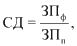 где СД – степень достижения планового значения целевого показателя, характеризующего задачу подпрограммы Государственной программы;ЗПф – фактически достигнутое на конец отчетного периода значение целевого показателя, характеризующего задачу подпрограммы Государственной программы;ЗПп – плановое значение целевого показателя, характеризующего задачу подпрограммы Государственной программы.Если значение СД больше 1, то при расчете степени достижения планового значения целевого показателя, характеризующего задачу подпрограммы Государственной программы, значение СД принимается равным 1.Эффективность реализации подпрограммы Государственной программы признается высокой, если значение СД составляет не менее 0,9.Эффективность реализации подпрограммы Государственной программы признается средней, если значение СД находится в интервале от 0,85 включительно до 0,9.Эффективность реализации подпрограммы Государственной программы признается удовлетворительной, если значение СД находится в интервале от 0,8 включительно до 0,85.В случае, когда значение СД составляет менее 0,8, эффективность реализации подпрограммы Государственной программы признается неудовлетворительной.На втором этапе оценивается степень достижения цели Государственной программы по следующей формуле: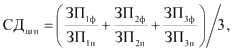 где ЗП1ф, ЗП2ф, ЗП3ф – фактически достигнутые значения сводных целевых показателей, характеризующих цель Государственной программы;ЗП1п, ЗП2п, ЗП3п – плановые значения сводных целевых показателей, характеризующих цель Государственной программы.Если значение СДцгп больше 1, то при расчете степени достижения планового значения сводного целевого показателя, характеризующего цель Государственной программы, значение СДцгп принимается равным 1.На третьем этапе оценивается средний уровень степени достижения цели Государственной программы и решения поставленных задач ее подпрограмм по следующей формуле: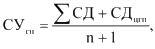 где СУгп – средний уровень степени достижения цели Государственной программы и решения поставленных задач ее подпрограмм;СД – степень достижения планового значения целевого показателя, характеризующего задачу подпрограммы Государственной программы;СДцгп – степень достижения цели Государственной программы;n – количество подпрограмм Государственной программы.На четвертом этапе определяется степень соответствия фактического объема финансирования Государственной программы его плановому объему финансирования в отчетном году по следующей формуле:СС = Фф / Фпл,где СС – степень соответствия фактического объема финансирования Государственной программы его плановому объему финансирования в отчетном году;Фф – фактический объем финансирования Государственной программы в отчетном году;Фпл – плановый объем финансирования Государственной программы в отчетном году.На пятом этапе определяется эффективность реализации Государственной программы по следующей формуле:Эгп = СУгп / СС,где Эгп – эффективность реализации Государственной программы;СУгп – средний уровень степени достижения цели Государственной программы и решения поставленных задач ее подпрограмм;СС – степень соответствия фактического объема финансирования Государственной программы его плановому объему финансирования в отчетном году.Эффективность реализации Государственной программы признается высокой, если значение Эгп составляет не менее 0,95.Эффективность реализации Государственной программы признается средней, если значение Эгп находится в интервале от 0,9 включительно до 0,95.Эффективность реализации Государственной программы признается удовлетворительной, если значение Эгп находится в интервале от 0,8 включительно до 0,9.В случае, когда значение Эгп составляет менее 0,8, эффективность реализации Государственной программы признается неудовлетворительной.Оценка эффективности реализации Государственной программы в 2019–2020 годах осуществляется за отчетный год, а также за предшествующие годы, в течение которых реализовывалась Государственная программа, с учетом особенностей, указанных в частях восемнадцатой – двадцать третьей настоящей главы.Для оценки степени достижения сводных целевых и целевых показателей, характеризующих результат предпринятых мер в течение года и имеющих абсолютные значения, суммируются фактические значения по каждому году анализируемого периода и сопоставляются с суммой плановых значений за аналогичный период (целевые показатели подпрограммы 2 «Развитие селекции и семеноводства», подпрограммы 5 «Развитие рыбохозяйственной деятельности», подпрограммы 7 «Инженерные противопаводковые мероприятия», подпрограммы 8 «Сохранение и использование мелиорированных земель»).Для оценки степени достижения сводных целевых и целевых показателей, характеризующих результат предпринятых мер в течение года и имеющих относительные значения, сопоставляется среднее арифметическое фактических значений по каждому году анализируемого периода со средним арифметическим плановых значений (сводные целевые показатели по производительности труда в сельском хозяйстве и по темпам роста экспорта сельскохозяйственной продукции и продуктов питания, целевые показатели подпрограммы 6 «Техническое переоснащение и информатизация агропромышленного комплекса» и подпрограммы 11 «Создание и развитие производств по переработке местных видов сырья и вторичных продуктов пищевой промышленности»).Для оценки степени достижения показателей, отражающих результат предпринятых мер за анализируемый период с начала реализации Государственной программы, сопоставляются фактические и плановые значения показателя за последний год анализируемого периода (сводный целевой показатель по коэффициенту отношения кредиторской задолженности и задолженности по кредитам и займам к выручке от реализации продукции, товаров (работ, услуг) в сельском хозяйстве, целевые показатели подпрограммы 1 «Развитие растениеводства, переработки и реализации продукции растениеводства», подпрограммы 3 «Развитие животноводства, переработки и реализации продукции животноводства», подпрограммы 4 «Развитие племенного дела в животноводстве», подпрограммы 9 «Структурные преобразования в агропромышленном комплексе», подпрограммы 10 «Развитие и поддержка малых форм хозяйствования», подпрограммы 12 «Обеспечение общих условий функционирования агропромышленного комплекса»).Для показателей, которые были отменены или установлены не с начала реализации Государственной программы, оценка степени достижения осуществляется за период, на который они были установлены.При оценке степени соответствия фактического объема финансирования Государственной программы (подпрограммы) запланированному объему финансирования за весь анализируемый период с начала реализации Государственной программы сопоставляются суммарные значения фактического и планового объемов финансирования Государственной программы (подпрограммы) каждого года анализируемого периода соответственно.Государственная программа признается высокоэффективной при условии, что выполнены плановые значения сводных целевых и целевых показателей, а также объемы производства сельскохозяйственной продукции, указанные в приложении 5.РАЗДЕЛ II
ПОДПРОГРАММА 1 
«РАЗВИТИЕ РАСТЕНИЕВОДСТВА, ПЕРЕРАБОТКИ И РЕАЛИЗАЦИИ ПРОДУКЦИИ РАСТЕНИЕВОДСТВА»ГЛАВА 7
ХАРАКТЕРИСТИКА И НАПРАВЛЕНИЯ РЕАЛИЗАЦИИ НАСТОЯЩЕЙ ПОДПРОГРАММЫПлощадь сельскохозяйственных угодий составляет более 8,6 млн. гектаров (42 процента земельного фонда Республики Беларусь), из них пашня – 5,6 млн. гектаров. Зерновые, зернобобовые и кормовые сельскохозяйственные культуры занимают около 86 процентов посевной площади, технические – 7 процентов, картофель и овощи – 6 процентов.В 2015 году в хозяйствах всех категорий собрано 8,7 млн. тонн зерновых и зернобобовых культур, 3,3 млн. тонн сахарной свеклы, почти 6 млн. тонн картофеля, 1,7 млн. тонн овощей, 40,5 тыс. тонн льноволокна и 382,4 тыс. тонн рапса.Одними из основных сельскохозяйственных растений, производимых в Республике Беларусь, являются зерновые культуры. Потребность Республики Беларусь в зерновых сельскохозяйственных растениях для обеспечения продовольственных нужд (хлебопечение, производство спирта и пивоварение) составляет 1,6 млн. тонн, семенной фонд с учетом страхового фонда – 0,8 млн. тонн, потребность общественного животноводства (для производства 9,2 млн. тонн молока и 1,8 млн. тонн мяса скота и птицы) – 7,6 млн. тонн.В последние годы стабилизирована площадь возделывания технических сельскохозяйственных растений. Посевная площадь рапса и льна составляет около 450 тыс. и 50 тыс. гектаров соответственно, что позволяет загрузить мощности организаций перерабатывающей промышленности, обеспечить потребности внутреннего рынка страны и увеличить экспортный потенциал отечественной продукции. В среднем за 2011–2015 годы объем производства маслосемян рапса составил 574 тыс. тонн, льноволокна – 46,3 тыс. тонн.Наращивание в республике мощностей перерабатывающих организаций обусловило необходимость увеличения объемов производства технических сельскохозяйственных растений организациями, осуществляющими деятельность в области сельского хозяйства.В 2011–2015 годах в целях обеспечения населения республики качественной плодоовощной продукцией и картофелем производство картофеля в общественном секторе увеличено на 44 процента, овощей – на 27 процентов, плодов и ягод – на 56 процентов, посажено 7,7 тыс. гектаров плодово-ягодных культур, расширен ассортимент выращиваемых овощей и плодово-ягодной продукции (более 40 наименований), емкости картофелехранилищ увеличены на 456,1 тыс. тонн, овощехранилищ – на 26 тыс. тонн, плодохранилищ – на 40,5 тыс. тонн.Ежегодные объемы производства картофеля и основных видов овощной продукции позволяют обеспечивать потребности внутреннего рынка страны и увеличивать объемы поставок на экспорт. В 2016–2020 годах будет продолжена работа по обеспечению населения республики плодоовощной продукцией и картофелем.Настоящая подпрограмма охватывает зерновой, свеклосахарный подкомплексы, а также подкомплексы кормопроизводства, технических культур, плодоовощеводства, картофелеводства и производства хлебопродуктов.ГЛАВА 8
ЦЕЛЕВОЙ ПОКАЗАТЕЛЬ, ЗАДАЧА И МЕРОПРИЯТИЯ НАСТОЯЩЕЙ ПОДПРОГРАММЫЦелевой показатель настоящей подпрограммы – индекс производства продукции растениеводства в хозяйствах всех категорий.Задачей настоящей подпрограммы является достижение объемов и структуры производства продукции растениеводства, позволяющих сбалансировать спрос и предложение по важнейшим видам продукции.В рамках решения этой задачи планируется реализация мероприятий согласно приложению 4. Кроме того, в ходе выполнения настоящей подпрограммы предусматриваются:совершенствование структуры посевных площадей в соответствии с зональными системами земледелия и повышение к концу 2020 года урожайности зерновых культур на 9 процентов к уровню 2015 года, картофеля – на 25 процентов, овощей – на 9 процентов, плодов и ягод – в 2,5 раза, рапса – на 31 процент, сахарной свеклы – на 51 процент к уровню 2015 года;сохранение и повышение почвенного плодородия путем ежегодного накопления и внесения не менее 1,7 млн. тонн действующего вещества минеральных удобрений, из них 0,7 млн. тонн – азотных, 0,3 млн. тонн – фосфорных и 0,7 млн. тонн калийных удобрений, а также путем проведения комплекса работ, связанных с известкованием кислых почв, включая приобретение известковых материалов и их транспортировку, юридическими лицами, включенными в планы известкования кислых почв, ежегодно утверждаемые управлениями сельского хозяйства и продовольствия районных исполнительных комитетов;повышение эффективности производства продукции растениеводства посредством углубления специализации с учетом почвенно-климатических и экономических условий хозяйствования;инновационное развитие и комплексная модернизация материально-технической базы организаций, осуществляющих деятельность по производству и переработке продукции растениеводства;строительство, в том числе реконструкция, а также модернизация мощностей по переработке и хранению сельскохозяйственного сырья и продуктов питания;оптимизация затрат на производство продукции растениеводства;увеличение объемов использования торфа и сапропеля для приготовления компостов в целях улучшения плодородия почв;развитие системы финансово-экономического регулирования, в том числе страхования и кредитования, отрасли растениеводства;организация производства зерна, рапса, сахарной свеклы, льноволокна, картофеля, овощной и плодово-ягодной продукции в хозяйствах всех категорий в 2016–2020 годах в объемах согласно приложению 5.Развитие зернового подкомплексаИндикатором развития зернового подкомплекса является достижение к 2020 году:производства зерна в объеме не менее 10 млн. тонн;посевной площади зернобобовых растений до 350 тыс. гектаров, площади посевов многолетних трав (преимущественно бобовых) на пашне – до 1 млн. гектаров, что позволит увеличить объемы накопления биологического азота в почве до 100 тыс. тонн, обеспечить до 70 процентов потребности отрасли животноводства в растительном белке и минимизировать закупку белкового сырья по импорту;урожайности зерновых не менее 41 центнера с гектара.В рамках развития зернового подкомплекса предусматривается реализация мероприятий по:совершенствованию структуры посевных площадей и соблюдению севооборота, что является важнейшими факторами повышения продуктивности сельскохозяйственных угодий;строгому соблюдению технологических регламентов возделывания зерновых и зернобобовых сельскохозяйственных растений, предусматривающих своевременное и качественное проведение всех этапов технологического процесса (сева, ухода за посевами и уборки сельскохозяйственных растений), обеспечение сбалансированного питания сельскохозяйственных растений, своевременной и полноценной защиты от сорняков, болезней и вредителей.Развитие подкомплекса кормопроизводстваОсновными индикаторами подкомплекса кормопроизводства на 2016–2020 годы являются:обеспечение общественного поголовья крупного рогатого скота высокоэнергетическими сбалансированными кормами путем производства ежегодно не менее 45–50 центнеров кормовых единиц на условную голову, из них травяных кормов – не менее 30–35 центнеров, включая заготовку кормов на зимне-стойловый период в объеме не менее 25 центнеров кормовых единиц на условную голову с энергетической питательностью не менее 10 МДж на один килограмм сухого вещества и содержанием сырого протеина до 150 граммов на одну кормовую единицу;заготовка сенажа в полимерную пленку ежегодно на уровне не менее 15 процентов от общего объема заготовки;увеличение к концу 2020 года площади посевов многолетних трав до 1 млн. гектаров, из которых доля бобовых и бобово-злаковых трав должна составлять до 90 процентов;перезалужение лугопастбищных угодий, из которых доля бобовых и бобово-злаковых трав должна составлять не менее 50 процентов;повышение продуктивности кормовых угодий.Данные индикаторы будут достигнуты за счет реализации мероприятий по:строгому соблюдению технологических регламентов заготовки травяных кормов, обеспечивающих их высокую энергетическую ценность и сбалансированность по протеину и каротину;внедрению инновационных технологий при заготовке кормов;обеспечению своевременного внесения минеральных и органических удобрений в соответствии с организационно-технологическими нормативами возделывания основных сельскохозяйственных растений;соблюдению необходимой структуры кормовых угодий.Развитие свеклосахарного подкомплексаИндикаторами развития свеклосахарного подкомплекса на 2016–2020 годы являются:установление оптимального срока переработки сахарной свеклы – 105–110 суток;достижение объемов производства к 2020 году сахарной свеклы в хозяйствах всех категорий на уровне не менее 4902 тыс. тонн на площади 98 тыс. гектаров;снижение потерь и затрат организаций, осуществляющих деятельность по производству сахара, более чем на 122 млрд. рублей.Для достижения указанных индикаторов предусматривается реализация мероприятий по оптимизации сроков:сокодобывания при переработке сахарной свеклы;заготовки и переработки сахарной свеклы с отказом от ее заготовки и переработки в ранние (до 20 сентября) и поздние (январь) сроки.Развитие подкомплекса технических культурИндикаторами развития подкомплекса технических культур на 2016–2020 годы являются:обеспечение к концу 2020 года производства маслосемян рапса в объеме 820 тыс. тонн, льноволокна – 55 тыс. тонн;повышение урожайности маслосемян рапса до 20,5 центнера с гектара, льноволокна – до 11 центнеров с гектара.Достижение указанных индикаторов будет обеспечено за счет реализации мероприятий по:строгому соблюдению технологических регламентов возделывания технических культур;повышению качества маслосемян рапса и льноволокна за счет внедрения в производство высокопродуктивных и качественных сортов и гибридов с высоким биологическим потенциалом продуктивности, адаптированных к агроклиматическим условиям Республики Беларусь;поддержанию в рабочем состоянии технологических линий по переработке льнотресты за счет проведения планового и восстановительного ремонта, закупки ремонтных комплектов, замены узлов и агрегатов технологического оборудования, ремонта котельного оборудования и мест для складирования льнотресты.Развитие подкомплексов плодоовощеводства и картофелеводстваИндикаторами развития подкомплексов плодоовощеводства и картофелеводства на 2016–2020 годы являются:производство к концу 2020 года картофеля в объеме 5,6 млн. тонн в хозяйствах всех категорий, из них в общественном секторе – 1,6 млн. тонн (площадь посадки – 54 тыс. гектаров при средней урожайности 291 центнер с гектара);производство к концу 2020 года овощей в объеме 1,6 млн. тонн в хозяйствах всех категорий, из них в общественном секторе – 0,6 млн. тонн (площадь сева овощей в открытом грунте – 17 тыс. гектаров при средней урожайности 245 центнеров с гектара);производство к концу 2020 года плодово-ягодной продукции в объеме 510 тыс. тонн в хозяйствах всех категорий, из них в общественном секторе – 160 тыс. тонн (площадь насаждений – 19,8 тыс. гектаров при средней урожайности 81 центнер с гектара);концентрация производства в организациях, осуществляющих деятельность по производству картофеля, овощей, плодов и ягод, до 80 процентов от общего объема производства в общественном секторе;осуществление закладки промышленных садов на площади 2,5 тыс. гектаров (500 гектаров в год).Достижение данных индикаторов будет обеспечено посредством реализации мероприятий по:соблюдению технологических регламентов возделывания картофеля, овощных, плодовых и ягодных культур;развитию специализации производства картофеля, плодов и овощей;использованию в производстве наиболее интенсивных сортов и гибридов картофеля, овощей, плодов и ягод отечественной и зарубежной селекции;обеспечению производства отечественных саженцев плодовых и ягодных культур, не пораженных болезнями и вирусами.Развитие подкомплекса производства хлебопродуктовИндикаторами развития подкомплекса производства хлебопродуктов на 2016–2020 годы являются:увеличение объемов производства комбикормов на 10 процентов к уровню 2015 года;стабилизация производства муки на уровне 2015 года;увеличение объемов производства крупяной продукции на 15 процентов к уровню 2015 года.Для достижения указанных индикаторов планируется реализация мероприятий по:строительству новых и осуществлению модернизации и технического переоснащения действующих комбикормовых цехов в целях увеличения мощностей по гранулированию комбикормов (готовых кормов для животных) и автоматизации технологических процессов;модернизации действующих производств и организации новых импортозамещающих производств с внедрением энергосберегающего оборудования и современных технологий, что позволит увеличить производительность труда.ГЛАВА 9
ФИНАНСОВОЕ ОБЕСПЕЧЕНИЕ РЕАЛИЗАЦИИ НАСТОЯЩЕЙ ПОДПРОГРАММЫФинансирование мероприятий, указанных в приложении 4 к Государственной программе, будет осуществляться за счет средств республиканского бюджета, субвенций, передаваемых из республиканского бюджета в консолидированные бюджеты областей на финансирование расходов по развитию сельского хозяйства и рыбохозяйственной деятельности, местных бюджетов, кредитов, в том числе на льготных условиях, средств инвесторов, собственных средств сельскохозяйственных организаций, а также иных источников.ГЛАВА 10
ОЖИДАЕМЫЕ РЕЗУЛЬТАТЫ РЕАЛИЗАЦИИ НАСТОЯЩЕЙ ПОДПРОГРАММЫРеализация настоящей подпрограммы будет способствовать:увеличению объемов производства продукции растениеводства в хозяйствах всех категорий на 9,3 процента к уровню 2015 года;обеспечению производства зерна в объеме не менее 10 млн. тонн, что позволит в полном объеме обеспечить сырьем организации, осуществляющие производство хлебопродуктов;обеспечению производства картофеля в объеме не менее 5,6 млн. тонн, овощей – 1,6 млн. тонн, плодово-ягодной продукции – 510 тыс. тонн, маслосемян рапса – 820 тыс. тонн, льноволокна – 55 тыс. тонн, сахарной свеклы – 4902 тыс. тонн;обеспечению потребности внутреннего рынка страны в основных видах плодоовощной продукции, увеличению объемов экспорта картофеля до 300 тыс. тонн и стабилизации объемов экспорта свежих овощей (томатов, огурцов, лука репчатого, капусты, моркови, свеклы) на уровне 195 тыс. тонн;увеличению объемов экспорта муки до 75 тыс. тонн и крупяной продукции до 10 тыс. тонн;увеличению объемов производства свекловичного сахара до 620 тыс. тонн и сохранению его экспортного потенциала на уровне не менее 239 тыс. тонн.РАЗДЕЛ III
ПОДПРОГРАММА 2 
«РАЗВИТИЕ СЕЛЕКЦИИ И СЕМЕНОВОДСТВА»ГЛАВА 11
ХАРАКТЕРИСТИКА И НАПРАВЛЕНИЯ РЕАЛИЗАЦИИ НАСТОЯЩЕЙ ПОДПРОГРАММЫНаиболее эффективным путем увеличения объемов производства продукции растениеводства являются создание и внедрение в производство отечественных высокоурожайных сортов сельскохозяйственных растений.В последние годы в Республике Беларусь в результате улучшения сортовых и посевных качеств используемых в производстве семян отмечен стабильный рост урожайности сельскохозяйственных растений.В настоящее время медленно осуществляются замена возделываемых малопродуктивных сортов новыми сортами, характеризующимися более высокой урожайностью, а также замена репродукционных семян, сортовые качества которых ухудшены в процессе размножения, семенами более высоких репродукций.В целях проведения сортосмены и сортообновления, обеспечения стабильного производства качественных семян высоких репродукций ежегодно необходимо осуществлять производство и реализацию:научными организациями Национальной академии наук Беларуси, осуществляющими научные исследования в области аграрных наук (далее – научные организации), – не менее 1 тыс. тонн оригинальных и элитных семян;организациями, осуществляющими деятельность по производству семян элиты сельскохозяйственных растений (далее – элитпроизводящие организации), – не менее 50–53 тыс. тонн семян элиты зерновых и зернобобовых сельскохозяйственных растений.Оригинальные и элитные семена сельскохозяйственных растений – это наиболее качественные и высокопродуктивные семена, являющиеся основой производства репродукционных семян и способствующие увеличению объемов производства сельскохозяйственной продукции и обеспечению сырьем перерабатывающих организаций республики. Сортовой потенциал и высокое качество семян в формировании прироста урожайности обеспечивают высокую окупаемость затрат.ГЛАВА 12
ЦЕЛЕВОЙ ПОКАЗАТЕЛЬ, ЗАДАЧА И МЕРОПРИЯТИЯ НАСТОЯЩЕЙ ПОДПРОГРАММЫЦелевой показатель настоящей подпрограммы – объем реализации научными и элитпроизводящими организациями республики семян сельскохозяйственных растений высоких репродукций.Для достижения этого целевого показателя необходимо к концу 2020 года решить задачу по обеспечению производства и реализации научными организациями оригинальных и элитных семян, а также элитпроизводящими организациями семян элиты сельскохозяйственных растений современных высокопродуктивных сортов под полную потребность внутреннего рынка республики.В рамках решения данной задачи предусматривается реализация мероприятий согласно приложению 6. Кроме того, в ходе выполнения настоящей подпрограммы планируются:реализация научными организациями отечественным производителям оригинальных и элитных семян сельскохозяйственных растений современных высокопродуктивных сортов;реализация элитпроизводящими организациями отечественным производителям семян элиты сельскохозяйственных растений современных высокопродуктивных сортов;переоснащение материально-технической базы научных, элитпроизводящих и иных организаций современной селекционно-семеноводческой техникой (оборудованием), строительство (завершение строительства), включая реконструкцию (завершение реконструкции), помещений (складов) для хранения семян сельскохозяйственных растений;производство отечественных оригинальных и элитных семян сельскохозяйственных растений высокопродуктивных сортов и повышение их качественных характеристик;использование в селекции и семеноводстве информационных технологий и новейших средств информатизации;развитие системы страхования и кредитования на льготных условиях организаций, занимающихся семеноводством, в целях их устойчивого функционирования и снижения рисков;приобретение, в том числе по импорту, недостающего объема семян сельскохозяйственных растений, размножение которых в республике не осуществляется;повышение контроля за сортовыми и посевными качествами семян сельскохозяйственных растений, произведенных как для собственных нужд, так и для реализации их на внутреннем и внешних рынках.ГЛАВА 13
ФИНАНСОВОЕ ОБЕСПЕЧЕНИЕ РЕАЛИЗАЦИИ НАСТОЯЩЕЙ ПОДПРОГРАММЫФинансирование мероприятий, указанных в приложении 6 к Государственной программе, будет осуществляться за счет средств республиканского и местных бюджетов, кредитов на льготных условиях, средств инвесторов, собственных средств сельскохозяйственных организаций, а также иных источников.ГЛАВА 14
ОЖИДАЕМЫЕ РЕЗУЛЬТАТЫ РЕАЛИЗАЦИИ НАСТОЯЩЕЙ ПОДПРОГРАММЫРеализация настоящей подпрограммы будет способствовать:увеличению объемов реализации научными и элитпроизводящими организациями республики семян сельскохозяйственных растений высоких репродукций к уровню 2015 года;обеспечению сортовой чистоты (типичности) оригинальных семян зерновых растений на уровне не менее 99,9 процента, элитных семян – 99,7 процента, зернобобовых и технических семян растений – не менее 99,7 и 99,5 процента соответственно;получению дополнительного объема урожая зерна до 4–5 процентов к уровню 2015 года;модернизации материально-технической базы организаций, занимающихся семеноводством;увеличению объемов производства семян сельскохозяйственных растений высокопродуктивных сортов с высокими качественными показателями, что позволит обеспечить рост урожайности продукции растениеводства и повысить обеспеченность организаций, осуществляющих деятельность в области сельского хозяйства, собственными семенами.РАЗДЕЛ IV
ПОДПРОГРАММА 3 
«РАЗВИТИЕ ЖИВОТНОВОДСТВА, ПЕРЕРАБОТКИ И РЕАЛИЗАЦИИ ПРОДУКЦИИ ЖИВОТНОВОДСТВА»ГЛАВА 15
ХАРАКТЕРИСТИКА И НАПРАВЛЕНИЯ РЕАЛИЗАЦИИ НАСТОЯЩЕЙ ПОДПРОГРАММЫВ последние годы в Республике Беларусь осуществлен ряд крупномасштабных мер по модернизации материально-технической базы в области животноводства, укрупнению производства на основе кооперации и интеграции, совершенствованию государственного регулирования производства продукции животноводства.В результате проведенной в республике работы по специализации отраслей птицеводства и свиноводства, выращиванию и откорму молодняка крупного рогатого скота и производству молока в настоящее время объемы производства мяса птицы и яиц на предприятиях промышленного типа составляют 100 процентов, свинины на комплексах по выращиванию и откорму свиней – 85 процентов, говядины на комплексах по выращиванию и откорму крупного рогатого скота – 15 процентов. В молочном скотоводстве в течение последних лет на современные технологии производства молока переведено около 40 процентов имеющихся молочнотоварных ферм.В качестве приоритетных направлений в рамках настоящей подпрограммы на 2016–2020 годы определены:повышение эффективности производства сельскохозяйственной продукции за счет внедрения ресурсосберегающих технологий, обеспечивающих сокращение материальных и трудовых затрат, снижение себестоимости, улучшение качества продукции для обеспечения ее конкурентоспособности на внутреннем и внешних рынках;максимальная реализация потенциала продуктивности сельскохозяйственных животных и птицы за счет соблюдения технологических регламентов при производстве продукции животноводства;повышение уровня защиты страны в плане биологической безопасности сельскохозяйственных животных, обеспечение безопасности продуктов питания.Увеличение объемов производства и реализации на внешние рынки молочной и мясной продукции, повышение ее конкурентоспособности будут осуществляться за счет создания новых, модернизации, реконструкции и технического переоснащения действующих мощностей по переработке молока и мяса.Одним из основных условий развития отрасли животноводства, получения качественной и безопасной продукции животного происхождения является ветеринарное благополучие республики. В этих целях требуются организация и проведение мероприятий по профилактике и диагностике болезней животных, их лечению, ликвидации очагов заразных болезней животных, в том числе общих для человека и животных.ГЛАВА 16
ЦЕЛЕВОЙ ПОКАЗАТЕЛЬ, ЗАДАЧА И МЕРОПРИЯТИЯ НАСТОЯЩЕЙ ПОДПРОГРАММЫЦелевой показатель настоящей подпрограммы – индекс производства продукции животноводства в хозяйствах всех категорий.Задача настоящей подпрограммы заключается в достижении объемов и структуры производства продукции животноводства, позволяющих сбалансировать спрос и предложение по важнейшим видам сельскохозяйственной продукции.В рамках решения данной задачи предусматривается реализация мероприятий согласно приложению 7. Кроме того, в ходе выполнения настоящей подпрограммы планируются:соблюдение технологических регламентов при производстве продукции животноводства;выполнение технологических параметров при выращивании ремонтного молодняка для укомплектования производственных объектов животными с высоким потенциалом продуктивности;реализация комплекса технологических и организационных мероприятий по оценке и контролю соответствия продукции техническим регламентам;внедрение комплексных технологий, позволяющих использовать в переработке все компоненты животноводческого сырья;обеспечение эффективного организационного механизма по надзору и контролю за качеством и безопасностью сельскохозяйственной продукции и продовольствия;обеспечение организаций, осуществляющих производство продукции животноводства, высококвалифицированными специалистами;организация производства (выращивания) крупного рогатого скота, свиней, птицы, а также производства молока в хозяйствах всех категорий в 2016–2020 годах в объемах согласно приложению 5.ГЛАВА 17
ФИНАНСОВОЕ ОБЕСПЕЧЕНИЕ РЕАЛИЗАЦИИ НАСТОЯЩЕЙ ПОДПРОГРАММЫФинансирование мероприятий, указанных в приложении 7 к Государственной программе, будет осуществляться за счет средств республиканского и местных бюджетов, средств внебюджетного централизованного инвестиционного фонда Министерства энергетики, кредитных ресурсов, в том числе кредитов на льготных условиях и иностранных кредитных линий, средств инвесторов, собственных средств сельскохозяйственных организаций, а также иных источников.ГЛАВА 18
ОЖИДАЕМЫЕ РЕЗУЛЬТАТЫ РЕАЛИЗАЦИИ НАСТОЯЩЕЙ ПОДПРОГРАММЫРеализация настоящей подпрограммы будет способствовать:увеличению к 2020 году объемов производства продукции животноводства в хозяйствах всех категорий на 18,3 процента к уровню 2015 года;достижению объемов производства молока к 2020 году на уровне не менее 9200 тыс. тонн, яиц – 3914 млн. штук, объемов производства (выращивания) свиней – 540 тыс. тонн, крупного рогатого скота – 720 тыс. тонн, из них специализированных мясных пород – 35 тыс. тонн, птицы – 615 тыс. тонн;увеличению объемов производства сыров жирных к уровню 2015 года – на 30 процентов, масла животного – на 32 процента, сухого молока – на 56 процентов, цельномолочной продукции – на 39 процентов;увеличению к 2020 году загрузки производственных мощностей мясокомбинатов республики с 222,7 тыс. до 230 тыс. тонн колбасных изделий в год и загрузки мощностей с 89 до 94 процентов;увеличению объемов поставок на экспорт до 376 тыс. тонн мяса и мясопродуктов и до 5845 тыс. тонн молока и молокопродуктов (сыров жирных – до 188 тыс. тонн, масла животного – до 108 тыс. тонн, сухого молока – до 225 тыс. тонн, цельномолочной продукции – до 1164 тыс. тонн, говядины – до 152 тыс. тонн, свинины – до 20 тыс. тонн, колбасных изделий – до 58 тыс. тонн);улучшению качества продукции и расширению возможностей экспорта, повышению конкурентоспособности и рентабельности продукции.РАЗДЕЛ V
ПОДПРОГРАММА 4 
«РАЗВИТИЕ ПЛЕМЕННОГО ДЕЛА В ЖИВОТНОВОДСТВЕ»ГЛАВА 19
ХАРАКТЕРИСТИКА И НАПРАВЛЕНИЯ РЕАЛИЗАЦИИ НАСТОЯЩЕЙ ПОДПРОГРАММЫНастоящая подпрограмма включает в себя основные направления развития в племенном молочном и специализированном мясном скотоводстве, племенном свиноводстве и птицеводстве, племенном коневодстве и овцеводстве (козоводстве), племенном пушно-меховом животноводстве и звероводстве, племенном рыбоводстве и пчеловодстве.Племенной работой в племенном животноводстве в Республике Беларусь в настоящее время занимаются 56 племенных хозяйств по молочному скотоводству, 29 – по специализированному мясному скотоводству, 14 – по племенному свиноводству, 19 – по коневодству, 11 – по птицеводству, 10 – по пушно-меховому животноводству и звероводству, 14 – по овцеводству и козоводству, 8 – по рыбоводству и 5 – по племенному пчеловодству.Имеются 8 субъектов племенного животноводства, осуществляющих деятельность по учету продуктивности племенных животных, племенных стад, оценке фенотипических и генотипических признаков племенных животных, 7 селекционно-генетических центров по разведению племенных животных, производству племенной продукции (материала) в целях воспроизводства поголовья и искусственного осеменения сельскохозяйственных животных.Главной целью всех субъектов племенного животноводства является проведение селекционной работы по созданию, сохранению и совершенствованию генетического разнообразия сельскохозяйственных животных, производству и использованию племенной продукции (материала) для повышения генетического потенциала данных животных.Субъектами племенного животноводства ежегодно производятся и используются в товарном производстве около 6 млн. доз племенной продукции быков-производителей и 860 тыс. доз племенной продукции хряков-производителей, 435 тыс. голов ремонтного молодняка крупного рогатого скота, 235 тыс. голов молодняка свиней, более 18 млн. голов прародительского, родительского и гибридного молодняка птицы и другой племенной продукции (материала).Благодаря углубленной племенной работе племенных хозяйств создан генетический потенциал, способствующий:получению в молочном скотоводстве 8–9 тыс. килограммов молока от одной коровы в год, суточных привесов крупного рогатого скота в специализированном мясном скотоводстве – до одного килограмма, свиней – до 750 граммов, цыплят-бройлеров – 60–63 грамма;достижению яйценоскости одной несушки до 320 штук яиц в год.Средняя продуктивность матерей быков-производителей, используемых в искусственном осеменении маточного поголовья, составляет по республике 11 340 килограммов в год, содержание жира – 4,04 процента и белка – 3,1 процента. Суточные привесы быков-производителей специализированных мясных пород на элеверах и племенных предприятиях составляют 1200–1500 граммов, хряков-производителей, используемых на станциях искусственного осеменения свиней, – более одного килограмма.В результате реализации Республиканской программы по племенному делу в животноводстве на 2007–2010 годы, утвержденной постановлением Совета Министров Республики Беларусь от 21 декабря 2006 г. № 1694, и Республиканской программы по племенному делу в животноводстве на 2011–2015 годы, утвержденной постановлением Совета Министров Республики Беларусь от 31 декабря 2010 г. № 1917, созданы селекционные стада в племенном молочном, специализированном мясном скотоводстве, племенном свиноводстве, птицеводстве, коневодстве, овцеводстве, козоводстве, рыбоводстве, пчеловодстве. Ежегодно племенными хозяйствами на элеверы республики реализуется 800–900 ремонтных быков, 600–700 быков ставится на оценку по качеству потомства, снимается с оценки и используется в крупномасштабной селекции 125–150 быков-производителей новых генераций, имеющих племенную (генетическую) ценность не менее 100 единиц и гарантированно передающих племенные и продуктивные качества потомкам.ГЛАВА 20
ЦЕЛЕВОЙ ПОКАЗАТЕЛЬ, ЗАДАЧА И МЕРОПРИЯТИЯ НАСТОЯЩЕЙ ПОДПРОГРАММЫЦелевой показатель настоящей подпрограммы – темп роста численности коров молочных и специализированных мясных пород селекционных стад, чистопородных свиноматок и овцематок в племенных хозяйствах.В рамках достижения данного целевого показателя необходимо решить задачу по увеличению к концу 2020 года численности поголовья коров молочных и специализированных мясных пород селекционных стад, чистопородных свиноматок и овцематок в племенных хозяйствах. Кроме того, необходимо обеспечить увеличение к 2020 году численности племенного поголовья лошадей, племенной птицы, племенных чистопородных зверей и пушно-меховых животных, племенных пчел и рыб.В рамках решения этой задачи предусматривается реализация мероприятий согласно приложению 8. Кроме того, в ходе выполнения настоящей подпрограммы в области племенного молочного скотоводства планируются:увеличение в племенных хозяйствах численности коров селекционного стада до 13,2 тыс. голов;получение от коров селекционного стада и реализация на элеверы оцененных по генотипу ремонтных бычков в количестве 800 голов или геномно-оцененных ремонтных бычков в количестве 400 голов (при реализации системы оценки племенной (генетической) ценности с применением геномного анализа);увеличение объемов производства и реализации спермы быков-производителей до 6 млн. доз.В области племенного мясного скотоводства основными мероприятиями являются:увеличение в племенных хозяйствах численности специализированных мясных коров селекционного стада до 12,5 тыс. голов;выращивание и реализация племенными хозяйствами не менее 500 голов ремонтного молодняка специализированных мясных пород, в том числе 100 голов ремонтных быков;увеличение численности чистопородных и помесных коров специализированных мясных пород до 30 тыс. голов.В области племенного свиноводства будет осуществляться реализация мероприятий по:увеличению чистопородного поголовья свиноматок в племенных хозяйствах до 13 720 голов, из них в генофондных хозяйствах по сохранению черно-пестрой породы – 1070 голов, по сохранению белорусской мясной породы – 450 голов;обеспечению ежегодного укомплектования станций по искусственному осеменению свиней хряками-производителями новых генераций отечественной и импортной селекции с высоким генетическим потенциалом в количестве не менее 400 голов;увеличению объемов производства и реализации свиноводческим организациям до 1 млн. доз спермы хряков-производителей и до 10 тыс. голов племенного молодняка свиней.В области племенного птицеводства предусматриваются мероприятия по:ежегодной закупке прародительских форм птицы мясной продуктивности в количестве 60–65 тыс. суточных цыплят, родительских форм птицы яичной продуктивности – 160–220 тыс. суточных цыплят, родительских форм утки, индейки и гусей – 5–6 тыс. суточных цыплят;увеличению объемов производства племенной продукции (материала) и ежегодной ее реализации на внутреннем рынке страны для птицефабрик республики в бройлерном птицеводстве – не менее 2 млн. голов суточных цыплят родительских форм, в яичном птицеводстве – не менее 20 млн. голов суточных цыплят финального гибрида.В области племенного коневодства планируется реализация следующих мероприятий:увеличение численности племенного поголовья лошадей в племенных хозяйствах до 2280 голов;сохранение в генофондных хозяйствах поголовья племенных лошадей полесской популяции на уровне 25 голов, породы русский тяжеловоз – 100 голов, русской рысистой породы – 25 голов;обеспечение реализации до 200 голов племенного молодняка лошадей.В рамках реализации мероприятий в области племенного овцеводства и козоводства планируются:увеличение в племенных хозяйствах численности племенных овцематок до 5 тыс. голов;обеспечение реализации не менее 600 чистопородных племенных баранчиков и 2 тыс. племенных ярочек;увеличение в племенных хозяйствах численности племенных козоматок до 500 голов.В области племенного пушно-мехового животноводства и звероводства предусматривается реализация мероприятий по:получению 910 тыс. голов приплода клеточных пушных животных и зверей, из них 900 тыс. голов норки;обеспечению реализации не менее 20 тыс. голов ремонтного молодняка пушных животных и зверей.В области племенного рыбоводства предусматривается увеличение доли поликультуры до 25 процентов в прудовом рыбоводстве, объемов производства личинки растительноядных рыб – до 40–45 млн. штук и карповых – до 150 млн. штук.В области племенного пчеловодства будет осуществляться реализация мероприятий по обеспечению:увеличения численности племенных пчелосемей до 2,5 тыс. штук;реализации племенных плодных пчеломаток в количестве не менее 3 тыс. штук.Мероприятиями настоящей подпрограммы предусматриваются достижение генетического потенциала в молочном скотоводстве 11,5 тыс. килограммов молока от одной коровы в год, среднесуточных привесов в мясном скотоводстве – до 1500 граммов, свиноводстве – до 900 граммов, овцеводстве – до 400 граммов, бройлерном птицеводстве – до 64 граммов, повышение яйценоскости в яичном птицеводстве – до 330 яиц в год на одну несушку, использование в воспроизводстве поголовья численности ремонтных телок до 450 тыс. голов, получение на 100 голов маточного поголовья крупного рогатого скота молочных пород до 90 телят, на 100 свиноматок в общественном секторе – до 2,2 тыс. поросят за счет:организации племенной работы в соответствии с современными требованиями в целях удовлетворения потребности отечественных организаций, осуществляющих деятельность в области сельского хозяйства, в племенной продукции (материале);стимулирования селекционной работы по сохранению и совершенствованию племенных и продуктивных качеств разводимых пород (кроссов, линий);сохранения поголовья и рационального использования генофондных пород сельскохозяйственных животных, генофонда исходных линий в яичном птицеводстве, достижения породного разнообразия при разведении перепелов и цесарок, пушно-меховых животных и зверей, рыб и пчел;создания условий для увеличения объемов производства и реализации высококачественной племенной продукции (материала), отвечающей требованиям мирового рынка;исследования племенных животных на наличие генетических заболеваний и аномалий;использования лучших по генетическим параметрам коров для получения ремонтных бычков;целенаправленного подбора лучших по племенной (генетической) ценности быков-производителей, включая быков-производителей, оцененных на основании геномного анализа, отечественной и импортной селекции различных генеалогических линий для получения в племенных хозяйствах последующего поколения племенных быков;использования в крупномасштабной селекции лучших по племенной (генетической) ценности быков-производителей отечественной селекции различных генеалогических линий с индексом общей племенной ценности 102 единицы и более и импортной селекции новых генераций;использования высокоценных быков-производителей, оцененных на основании геномного анализа;материально-технического переоснащения в области племенного дела субъектов племенного животноводства, включая приобретение приборов и оборудования, материалов (реагентов) и комплектующих к оборудованию;проведения работ по трансплантации эмбрионов, обучению специалистов технологическим процессам для получения эмбрионов и пересадки их реципиентам;определения качественных показателей молока для целей селекции в племенном молочном скотоводстве;перевода на технологию мясного скотоводства низкопродуктивных коров молочных пород и задействования их в искусственном осеменении спермой быков-производителей специализированных мясных пород;продолжения работы с племенной птицей прародительских форм мясной продуктивности в филиале «Племптицерепродуктор «Бройлер» открытого акционерного общества «Агрокомбинат «Дзержинский» в целях полного обеспечения репродукторных птицеводческих хозяйств родительскими формами отечественного производства;обеспечения репродукторных птицеводческих хозяйств родительскими формами яичных кроссов отечественного и импортного производства;использования в племенных хозяйствах жеребцов-производителей новых генераций отечественной и импортной селекции с высокими показателями племенной (генетической) ценности;расширения породного состава разводимых пушно-меховых животных и зверей;сохранения генофонда лисицы серебристой, песца и енотовидной собаки;формирования племенной базы ценных видов рыб (осетровые, лососевые, сомовые и другие ценные виды рыб) в племенных хозяйствах;проведения селекционно-племенной работы с отечественными породными линиями карпа;повышения выживаемости на ранних стадиях личинок растительноядных и карповых рыб, использования линий новых генераций для племенного рыбоводства;проведения иных мероприятий в области племенного дела в животноводстве.ГЛАВА 21
ФИНАНСОВОЕ ОБЕСПЕЧЕНИЕ РЕАЛИЗАЦИИ НАСТОЯЩЕЙ ПОДПРОГРАММЫФинансирование мероприятий, указанных в приложении 8 к Государственной программе, будет осуществляться за счет средств республиканского и местных бюджетов, а также иных источников.ГЛАВА 22
ОЖИДАЕМЫЕ РЕЗУЛЬТАТЫ РЕАЛИЗАЦИИ НАСТОЯЩЕЙ ПОДПРОГРАММЫРеализация настоящей подпрограммы будет способствовать увеличению численности поголовья коров молочных и специализированных мясных пород селекционных стад, чистопородных свиноматок, овцематок в племенных хозяйствах до 25 процентов к уровню 2015 года.РАЗДЕЛ VI
ПОДПРОГРАММА 5 
«РАЗВИТИЕ РЫБОХОЗЯЙСТВЕННОЙ ДЕЯТЕЛЬНОСТИ»ГЛАВА 23
ХАРАКТЕРИСТИКА И НАПРАВЛЕНИЯ РЕАЛИЗАЦИИ НАСТОЯЩЕЙ ПОДПРОГРАММЫРыбохозяйственная деятельность в республике осуществляется по двум основным направлениям – рыбоводство (разведение и выращивание рыбы в искусственных водоемах) и ведение рыболовного хозяйства в рыболовных угодьях.Рыбоводство представлено следующими видами: прудовое рыбоводство, выращивание рыбы в садках, бассейнах и установках замкнутого водообеспечения.Основным валообразующим направлением развития рыбоводства в республике является прудовое рыбоводство. В 2015 году юридическими лицами, осуществляющими деятельность в области пресноводного рыбоводства, произведено 9,6 тыс. тонн товарной прудовой рыбы. Площадь прудового фонда республики, пригодного для использования в рыбоводстве, составляет 22,46 тыс. гектаров.Нормами рационального потребления пищевых продуктов предусмотрено среднегодовое потребление рыбы и морепродуктов (в зависимости от возраста и физической активности) от 16 до 24 килограммов на человека. Для устойчивого обеспечения потребности населения республики в рыбе и морепродуктах необходимо не менее 200 тыс. тонн рыбы и рыбной продукции в год.Спрос на рыбу на мировом рынке продолжает расти, особенно в развитых странах, что объясняется отсутствием реальных возможностей наращивания объема вылова в Мировом океане и дальнейшим ростом населения в мире.В настоящее время в республике производство ценных видов рыб осуществляется десятью индустриальными рыбоводными комплексами, производящими около 500 тонн товарной продукции в год. На долю производства ценных видов рыб (лососевые, осетровые, сомовые и другие) приходится около 5 процентов от общего объема производства рыбы в республике.За период реализации Государственной программы развития рыбохозяйственной деятельности на 2011–2015 годы, утвержденной постановлением Совета Министров Республики Беларусь от 7 октября 2010 г. № 1453, в республике введены в эксплуатацию четыре индустриальных рыбоводных комплекса по выращиванию ценных видов рыб суммарной мощностью 770 тонн товарной продукции в год и рыбопитомник по производству рыбопосадочного материала лососевых видов рыб мощностью 3 млн. штук молоди в год.Ведение рыболовного хозяйства в рыболовных угодьях осуществляется путем промыслового рыболовства и организации платного любительского лова.Ежегодный промысловый улов рыбы в рыболовных угодьях республики не превышает 1 тыс. тонн. В 2015 году объем промыслового улова рыбы составил 871 тонну. За последние годы изменился видовой состав улова. Более половины получаемых промысловым уловом рыбных ресурсов составляют хозяйственно ценные виды рыб. При этом сокращается численность отдельных промысловых видов рыб, что может привести к исчезновению их популяций и изменению структуры водных экосистем.ГЛАВА 24
ЦЕЛЕВОЙ ПОКАЗАТЕЛЬ, ЗАДАЧА И МЕРОПРИЯТИЯ НАСТОЯЩЕЙ ПОДПРОГРАММЫЦелевой показатель настоящей подпрограммы – объем производства рыбных ресурсов в водных объектах республики.Для достижения данного целевого показателя необходимо решить задачу по обеспечению производства прудовой и озерно-речной рыбы, а также ценных видов рыб.В рамках решения этой задачи предусматривается реализация мероприятий согласно приложению 9. Кроме того, в ходе выполнения настоящей подпрограммы планируются:развитие индустриального рыбоводства;увеличение объемов производства прудовой, озерно-речной рыбы и ценных видов рыб;повышение естественной продуктивности рыболовных угодий;восстановление биологического разнообразия рыбных ресурсов;применение экономически обоснованных инновационных технологий для разведения редких и ценных видов рыб;повышение эффективности рыбохозяйственной деятельности;максимальное использование производственных площадей рыбоводных организаций и ресурсного потенциала рыболовных угодий;обеспечение рыбоводных организаций комбикормами под полную потребность;известкование прудов рыбоводных организаций, реализация ветеринарных и санитарно-противоэпизоотических мероприятий, что обеспечит биологическую безопасность отрасли и предотвратит заболевания и гибель рыбы;выход на проектную мощность трех индустриальных рыбоводных комплексов по выращиванию ценных видов рыб (в Белыничском, Быховском и Костюковичском районах Могилевской области), введенных в эксплуатацию в рамках Государственной программы развития рыбохозяйственной деятельности на 2011–2015 годы;завершение строительства трех индустриальных рыбоводных комплексов по выращиванию ценных видов рыб общей мощностью 405 тонн (в Березовском и Дрогичинском районах Брестской области и Несвижском районе Минской области);зарыбление рыболовных угодий редкими ценными видами рыб;восстановление естественных и создание искусственных нерестилищ;воспроизводство и реинтродукция редких и ценных видов рыб в целях получения рыбопосадочного материала редких и ценных видов рыб (сиг, судак, щука, лососевые, осетровые и другие).ГЛАВА 25
ФИНАНСОВОЕ ОБЕСПЕЧЕНИЕ РЕАЛИЗАЦИИ НАСТОЯЩЕЙ ПОДПРОГРАММЫФинансирование мероприятий, указанных в приложении 9 к Государственной программе, будет осуществляться за счет средств республиканского бюджета, собственных средств юридических лиц и индивидуальных предпринимателей, а также в пределах средств, предусмотренных в местных бюджетах, и иных источников, не запрещенных законодательством.ГЛАВА 26
ОЖИДАЕМЫЕ РЕЗУЛЬТАТЫ РЕАЛИЗАЦИИ НАСТОЯЩЕЙ ПОДПРОГРАММЫРеализация настоящей подпрограммы будет способствовать:увеличению к концу 2020 года объема производства рыбных ресурсов в водных объектах республики до 18 158 тонн, в том числе прудовой рыбы – до 15 771 тонны, ценных видов рыб – до 1200 тонн, озерно-речной рыбы – до 1187 тонн;сокращению до двух лет цикла выращивания товарной рыбы, что позволит снизить ее себестоимость на 15 процентов;дополнительному ежегодному получению около 100 тонн товарной продукции за счет ежегодной расчистки 1,5 тыс. гектаров прудовых площадей;повышению рыбопродуктивности прудов за счет увеличения доли поликультуры (выращивание растительноядных и хищных видов рыб) до 25 процентов, что позволит дополнительно получить до 2,5 тыс. тонн рыбной продукции без использования искусственных комбикормов;обновлению производственной базы, сокращению затрат на приобретение искусственных кормов – на 15 процентов, техническое обслуживание автопарка – на 50 процентов.РАЗДЕЛ VII
ПОДПРОГРАММА 6 
«ТЕХНИЧЕСКОЕ ПЕРЕОСНАЩЕНИЕ И ИНФОРМАТИЗАЦИЯ АГРОПРОМЫШЛЕННОГО КОМПЛЕКСА»ГЛАВА 27
ХАРАКТЕРИСТИКА И НАПРАВЛЕНИЯ РЕАЛИЗАЦИИ НАСТОЯЩЕЙ ПОДПРОГРАММЫЦеленаправленное и научно обоснованное оснащение организаций агропромышленного комплекса современной техникой и оборудованием в рамках реализации Республиканской программы оснащения сельскохозяйственного производства современной техникой на 2005–2010 годы, утвержденной Указом Президента Республики Беларусь от 17 марта 2005 г. № 137, и Республиканской программы оснащения современной техникой и оборудованием организаций агропромышленного комплекса, строительства, ремонта, модернизации производственных объектов этих организаций на 2011–2015 годы, утвержденной Указом Президента Республики Беларусь от 24 января 2011 г. № 35, позволило частично решить вопрос о техническом оснащении субъектов, осуществляющих деятельность в области сельского хозяйства.В настоящее время в организациях агропромышленного комплекса республики эксплуатируются около 42 тыс. тракторов различной мощности, из них 5,7 тыс. тракторов мощностью 250 лошадиных сил и более, 11,1 тыс. зерноуборочных и 3,3 тыс. кормоуборочных комбайнов, 3,5 тыс. комбинированных почвообрабатывающих и 4,5 тыс. почвообрабатывающих посевных агрегатов, а также другая сложная сельскохозяйственная техника.Применение новых высокоэффективных технологий производства сельскохозяйственной продукции требует постоянного технического и технологического переоснащения субъектов, осуществляющих деятельность в области сельского хозяйства, внедрения новейших научных достижений в целях скорейшего перехода производства сельскохозяйственной продукции к инновационным ресурсосберегающим технологиям.ГЛАВА 28
ЦЕЛЕВОЙ ПОКАЗАТЕЛЬ, ЗАДАЧИ И МЕРОПРИЯТИЯ НАСТОЯЩЕЙ ПОДПРОГРАММЫЦелевой показатель настоящей подпрограммы – рост энерговооруженности труда в организациях, осуществляющих деятельность в области сельского хозяйства.Задачами настоящей подпрограммы являются совершенствование структуры машинно-тракторного парка сельскохозяйственных организаций и увеличение использования широкозахватных почвообрабатывающих и почвообрабатывающих посевных агрегатов, машин для внесения минеральных и известковых материалов, косилок блочно-модульного типа, большегрузных машин для внесения твердых и жидких органических удобрений.В рамках решения этих задач предусматривается реализация мероприятий согласно приложению 10. Кроме того, в ходе выполнения настоящей подпрограммы планируются:продолжение работы по переоснащению и модернизации организаций, осуществляющих деятельность в области сельского хозяйства;развитие сервисного технического обслуживания машинно-тракторного парка в целях высококачественного технического обслуживания выпускаемых машин и оборудования в гарантийный и послегарантийный периоды эксплуатации, ремонта узлов и агрегатов, поставки организациям, осуществляющим деятельность в области сельского хозяйства, запасных частей и комплектующих;совершенствование механизма долгосрочной финансовой аренды (лизинга) современной сельскохозяйственной техники и оборудования;развитие вторичного рынка сельскохозяйственной техники, машин и оборудования, увеличение объемов их реализации на вторичном рынке;совершенствование экономических отношений в области сервисного обслуживания сельскохозяйственной техники и оборудования в части повышения степени ответственности изготовителей сельскохозяйственной техники и оборудования, оптимизации дилерских технических центров;улучшение информационно-коммуникационных технологий, переход к электронному сельскому хозяйству, предусматривающему концептуализацию, проектирование, разработку, оценку и применение инновационных способов использования информационно-коммуникационных технологий в сельском хозяйстве;приобретение полуприцепных пресс-подборщиков, обеспечивающих формирование слоя льнотресты в рулоне равномерной линейной плотности, самоходных льноуборочных комбайнов и другой современной техники для возделывания, уборки и переработки льна;внедрение технологий ресурсосберегающего точного земледелия, в том числе за счет приобретения перспективных машин, оснащенных навигационной системой и обеспечивающих компьютерное управление технологическим процессом;использование передовых достижений науки и техники, в том числе разработка рекомендаций по техническому обслуживанию сложных сельскохозяйственных машин и оборудования для механизации технологических процессов в растениеводстве, животноводстве и птицеводстве, разработка недостающих технологических регламентов, технического кодекса установившейся практики и технических стандартов Республики Беларусь;разработка, внедрение и сопровождение в агропромышленном комплексе систем управления ресурсами, географических информационных систем, автоматизированных информационных систем и банков данных, в том числе систем по сбору, обработке и анализу данных, информационных ресурсов, интернет-сайтов, информационных систем по совершенствованию административных процедур и оказанию услуг в электронном виде;обеспечение создания, функционирования и развития системы ведомственного информационного взаимодействия в агропромышленном комплексе;реализация механизма «одного окна» в агропромышленном комплексе, что позволит участникам внешнеэкономической деятельности однократно представлять документы в стандартизированном виде через единый пропускной канал для последующего использования заинтересованными государственными органами и иными организациями в соответствии с их компетенцией при проведении контроля за осуществлением внешнеэкономической деятельности;разработка, внедрение и поддержка отраслевой сети передачи данных в агропромышленном комплексе, в том числе с использованием единой республиканской сети передачи данных;создание и модернизация локальных вычислительных сетей, в том числе приобретение лицензионного программного обеспечения;организация и реализация мероприятий в сфере информационной безопасности;обеспечение потребности в техническом переоснащении сельскохозяйственного производства в 2016–2020 годах согласно приложению 11 (представленные значения являются прогнозными и не являются заказом на изготовление сельскохозяйственной техники).ГЛАВА 29
ФИНАНСОВОЕ ОБЕСПЕЧЕНИЕ РЕАЛИЗАЦИИ НАСТОЯЩЕЙ ПОДПРОГРАММЫФинансирование мероприятий, указанных в приложении 10 к Государственной программе, будет осуществляться за счет средств республиканского и местных бюджетов, кредитов, в том числе на льготных условиях, а также средств инвесторов и собственных средств сельскохозяйственных организаций.ГЛАВА 30
ОЖИДАЕМЫЕ РЕЗУЛЬТАТЫ РЕАЛИЗАЦИИ НАСТОЯЩЕЙ ПОДПРОГРАММЫРеализация настоящей подпрограммы будет способствовать:обеспечению энерговооруженности труда в организациях, осуществляющих деятельность в области сельского хозяйства, на уровне не менее 75 лошадиных сил;увеличению до 30–35 процентов использования широкозахватных почвообрабатывающих и почвообрабатывающих посевных агрегатов, машин для внесения минеральных и известковых материалов, косилок блочно-модульного типа, большегрузных машин для внесения твердых и жидких органических удобрений;внедрению современных технологий возделывания сельскохозяйственных растений, снижению трудовых затрат – до 50 процентов, себестоимости механизированных работ – на 10–15 процентов;внедрению механизма «одного окна» в агропромышленном комплексе.РАЗДЕЛ VIII
ПОДПРОГРАММА 7 
«ИНЖЕНЕРНЫЕ ПРОТИВОПАВОДКОВЫЕ МЕРОПРИЯТИЯ»ГЛАВА 31
ХАРАКТЕРИСТИКА И НАП РАВЛЕНИЯ РЕАЛИЗАЦИИ НАСТОЯЩЕЙ ПОДПРОГРАММЫПодтопление земель в период весенних половодий бассейна р. Припять оказывает негативное влияние на сельскохозяйственное производство. Затопление и подтопление сельскохозяйственных культур приводят к сильному повреждению сельскохозяйственных земель, а зачастую и к их гибели.Площадь затопления в период весенних половодий бассейна р. Припять составляет около 520 тыс. гектаров, где расположено 342 населенных пункта. Наводнения наносят значительный ущерб экономике в наиболее паводкоопасных районах Полесья. В среднем на затапливаемых территориях урожайность сельскохозяйственных культур составляет 50–75 процентов, а себестоимость продукции на 20–50 процентов больше.В рамках республиканской программы «Инженерные водохозяйственные мероприятия по защите населенных мест и сельскохозяйственных земель от паводков в наиболее паводкоопасных районах Полесья на 2005–2010 годы», утвержденной постановлением Совета Министров Республики Беларусь от 23 марта 2005 г. № 311, и Государственной программы «Инженерные водохозяйственные мероприятия по защите населенных пунктов и сельскохозяйственных земель от паводков в наиболее паводкоопасных районах Полесья на 2011–2015 годы», утвержденной постановлением Совета Министров Республики Беларусь от 6 сентября 2010 г. № 1280, начато системное строительство инженерных сооружений по защите сельскохозяйственных земель и населенных пунктов от затопления.В результате за 2011–2015 годы фактически защищено 20,7 тыс. гектаров площадей сельскохозяйственных земель, или 30 процентов от необходимых объемов.ГЛАВА 32
ЦЕЛЕВОЙ ПОКАЗАТЕЛЬ, ЗАДАЧА И МЕРОПРИЯТИЯ НАСТОЯЩЕЙ ПОДПРОГРАММЫЦелевой показатель настоящей подпрограммы – площадь защиты населенных пунктов и сельскохозяйственных земель от паводков в наиболее паводкоопасных районах Полесья.Для достижения данного целевого показателя необходимо решить задачу по защите от наводнений и паводков населенных пунктов и сельскохозяйственных земель в наиболее паводкоопасных районах Полесского региона.В рамках решения этой задачи предусматривается реализация мероприятий согласно приложению 111.ГЛАВА 33
ФИНАНСОВОЕ ОБЕСПЕЧЕНИЕ РЕАЛИЗАЦИИ НАСТОЯЩЕЙ ПОДПРОГРАММЫФинансирование мероприятий настоящей подпрограммы будет осуществляться за счет средств республиканского бюджета, а также иных источников.ГЛАВА 34
ОЖИДАЕМЫЕ РЕЗУЛЬТАТЫ РЕАЛИЗАЦИИ НАСТОЯЩЕЙ ПОДПРОГРАММЫРеализация настоящей подпрограммы будет способствовать:обеспечению защиты к 2020 году от наводнений и паводков сельскохозяйственных земель на площади не менее 10,6 тыс. гектаров;управлению водным режимом в наиболее паводкоопасных районах Полесья в целях защиты от наводнений и паводков населенных пунктов, коммуникаций, объектов производственной и социальной инфраструктуры, обеспечения оптимального для произрастания сельскохозяйственных и лесных культур водного режима в засушливый период и период наводнений и паводков;повышению продуктивности сельскохозяйственных земель в зависимости от вида возделываемых культур в 1,5–5 раз (1,2–5 тонн кормовых единиц с одного гектара);получению дополнительно около 0,5 млн. центнеров кормовых единиц продукции растениеводства при средней прибавке урожая 20 центнеров кормовых единиц с одного гектара на защищенных от наводнений и паводков сельскохозяйственных землях;обеспечению бездефицитного баланса органического вещества на защищенных от наводнений и паводков сельскохозяйственных землях.Затраты на реализацию противопаводковых мероприятий окупятся за счет доходов, полученных в результате прироста объемов производства сельскохозяйственной продукции на защищенных от наводнений и паводков сельскохозяйственных землях, а также за счет экономии государственных средств, затрачиваемых на возмещение ущерба от наводнений и паводков в наиболее паводкоопасных районах Полесья.РАЗДЕЛ IX
ПОДПРОГРАММА 8 
«СОХРАНЕНИЕ И ИСПОЛЬЗОВАНИЕ МЕЛИОРИРОВАННЫХ ЗЕМЕЛЬ»ГЛАВА 35
ХАРАКТЕРИСТИКА И НАПРАВЛЕНИЯ РЕАЛИЗАЦИИ НАСТОЯЩЕЙ ПОДПРОГРАММЫОбщая площадь мелиорированных земель в республике составляет 3,4 млн. гектаров, из них 2,9 млн. гектаров занимают сельскохозяйственные земли, в том числе пахотные – 1,4 млн. гектаров и луговые – 1,5 млн. гектаров.Для обеспечения соблюдения проектных норм осушения земель используется сложный комплекс гидротехнических и других сооружений (158,1 тыс. километров каналов и водоприемников, 977,5 тыс. километров закрытой дренажной сети, 3,2 тыс. мостов, 2,2 тыс. шлюзов-регуляторов, 24,2 тыс. труб-регуляторов, 54,6 тыс. труб-переездов, 499 насосных станций, 4,8 тыс. километров защитных и ограждающих дамб, 17,7 тыс. километров эксплуатационных дорог, 1074 пруда и водохранилища).Основная часть мелиорированных земель (63 процента) приходится на Брестскую, Гомельскую и Минскую области. В 15 районах республики мелиорированные земли составляют более 50 процентов площади сельскохозяйственных земель и обеспечивают производство основной доли продукции растениеводства.В Витебской и Могилевской областях мелиорированные сельскохозяйственные земли отличаются высокой распаханностью, значительным недостатком высокопродуктивных луговых земель. В Витебской области уровень обеспеченности улучшенными луговыми землями почти в 1,5 раза ниже, чем в других областях республики.Более половины мелиорированных сельскохозяйственных земель занимают земли с песчаными и супесчаными почвами, что требует реализации культуртехнических мероприятий и значительных затрат на их проведение. Основная доля таких земель приходится на Брестскую и Гомельскую области.Площадь мелиорированных земель с применением закрытого дренажа составляет 2,2 млн. гектаров. На площади 752,9 тыс. гектаров построены мелиоративные системы с двухсторонним регулированием водного режима, на площади 252,6 тыс. гектаров – польдерные системы.В составе осушенных сельскохозяйственных земель земли с торфяными почвами занимают 1068,2 тыс. гектаров, из них 122,2 тыс. гектаров передано организациям, осуществляющим деятельность в области сельского хозяйства, после рекультивации выбывших из промышленной эксплуатации торфяных месторождений с остаточным слоем торфа не менее 0,5 метра. В результате деградации торфяного слоя сохранилось 842,3 тыс. гектаров мелиорированных торфяных почв, остальные утратили генетические признаки торфяных почв и перешли в категорию антропогенно-деградированных почв с содержанием органического вещества менее 50 процентов.В Республике Беларусь проводятся работы по сокращению использования земель с торфяными почвами в качестве пахотных. Вместе с тем продолжается интенсивное использование мелиорированных торфяных земель для выращивания сельскохозяйственных растений.Мелиоративные системы находятся в государственной собственности и переданы в хозяйственное ведение или оперативное управление организациям, осуществляющим деятельность по строительству и эксплуатации мелиоративных систем, или землепользователям.В условиях длительной эксплуатации мелиоративные системы и их элементы выходят из строя. Происходят изменения продольного и поперечного профилей каналов за счет заиления, размыва, обрушения откосов и дна каналов, осадки грунта, зарастания их травяной и древесной растительностью, заиление, зарастание, разрушение дренажных линий, уменьшение их глубины в связи с разложением торфа, разрушение водорегулирующих и других сооружений, их креплений и облицовок, изменяются состояние поверхности и структура почвы в результате уплотнения ее сельскохозяйственной техникой.Следствием этого являются нарушение оптимальных агротехнических сроков посева и уборки сельскохозяйственных растений, условий их выращивания и значительное снижение продуктивности мелиорированных земель.На 1 января 2016 г. нуждаются в реконструкции мелиоративные системы на площади 356,6 тыс. гектаров, в том числе в Брестской области – 95,3 тыс. гектаров, Витебской – 63 тыс., Гомельской – 54,1 тыс., Гродненской – 37,2 тыс., Минской – 61,8 тыс. и Могилевской области – 45,2 тыс. гектаров. Преимущественно это мелиоративные системы, построенные в 50–70-е годы ХХ века, отработавшие нормативные сроки эксплуатации и физически изношенные.На сельскохозяйственных землях площадью 58,6 тыс. гектаров реконструкция осушительных, осушительно-увлажнительных мелиоративных систем и сооружений нецелесообразна по экологическим и экономическим соображениям, в связи с чем они подлежат переводу в другие категории и виды земель с обеспечением экологической безопасности окружающей среды.Вывод из эксплуатации мелиоративных систем (их частей) и отдельно расположенных гидротехнических сооружений осуществляется в соответствии с законодательством о мелиорации земель.ГЛАВА 36
ЦЕЛЕВОЙ ПОКАЗАТЕЛЬ, ЗАДАЧИ И МЕРОПРИЯТИЯ НАСТОЯЩЕЙ ПОДПРОГРАММЫЦелевой показатель настоящей подпрограммы – ввод в сельскохозяйственный оборот реконструированных мелиоративных систем и вновь мелиорированных сельскохозяйственных земель.Для достижения данного целевого показателя необходимо решить задачи по повышению продуктивности мелиорированных сельскохозяйственных земель, созданию и поддержанию оптимального для сельскохозяйственных растений водного режима почв за счет проведения мелиоративных мероприятий.В рамках решения этих задач предусматривается реализация мероприятий согласно приложению 112.При определении объектов для осуществления реконструкции мелиоративных систем и реализации других мелиоративных мероприятий приоритетными критериями являются:наличие в структуре сельскохозяйственных земель 50 и более процентов мелиорированных земель;наличие животноводческих комплексов;производственная специализация по растениеводству;производственная и экономическая эффективность ранее реализованных проектов по мелиорации.ГЛАВА 37
ФИНАНСОВОЕ ОБЕСПЕЧЕНИЕ РЕАЛИЗАЦИИ НАСТОЯЩЕЙ ПОДПРОГРАММЫФинансирование мероприятий настоящей подпрограммы будет осуществляться за счет средств республиканского и местных бюджетов, а также иных источников.ГЛАВА 38
ОЖИДАЕМЫЕ РЕЗУЛЬТАТЫ РЕАЛИЗАЦИИ НАСТОЯЩЕЙ ПОДПРОГРАММЫРеализация настоящей подпрограммы будет способствовать:вводу в эксплуатацию к концу 2020 года 147,1 тыс. гектаров площадей реконструированных мелиоративных систем и мелиорированных сельскохозяйственных земель и обеспечению поддержания оптимального водного режима для выращивания сельскохозяйственных растений на площади 2,62 млн. гектаров;получению прибавки урожая в среднем на 9 центнеров кормовых единиц с гектара, или 23,4 млн. центнеров кормовых единиц на осушенных сельскохозяйственных землях;реконструкции мелиоративных систем на площади 140,7 тыс. гектаров при внесении оптимальных доз удобрений, что обеспечит увеличение урожайности сельскохозяйственных растений в 1,3–3 раза в зависимости от вида и исходной степени изношенности систем и дополнительное получение урожая в объеме около 3 млн. центнеров кормовых единиц;увеличению площади мелиорированных земель на 6,4 тыс. гектаров, что приведет к увеличению валового сбора сельскохозяйственной продукции на 0,4 млн. центнеров кормовых единиц в год.РАЗДЕЛ X
ПОДПРОГРАММА 9 
«СТРУКТУРНЫЕ ПРЕОБРАЗОВАНИЯ В АГРОПРОМЫШЛЕННОМ КОМПЛЕКСЕ»ГЛАВА 39
ХАРАКТЕРИСТИКА И НАПРАВЛЕНИЯ РЕАЛИЗАЦИИ НАСТОЯЩЕЙ ПОДПРОГРАММЫНа 1 января 2016 г. в агропромышленном комплексе насчитывалось 1469 организаций, осуществляющих производство сельскохозяйственной продукции, в том числе 452 унитарных предприятия, 225 сельскохозяйственных производственных кооперативов (колхозов), 792 хозяйственных общества, из них 612 акционерных обществ, 168 обществ с ограниченной ответственностью и 12 обществ с дополнительной ответственностью.В последние годы наметилась тенденция к уменьшению численности государственных унитарных предприятий, сельскохозяйственных производственных кооперативов с увеличением численности открытых акционерных обществ. В Республике Беларусь насчитывается 593 организации с долей государства в их уставных фондах, 65 совместных предприятий, 40 иностранных предприятий. С 2006 года количество совместных и иностранных предприятий увеличилось в три раза.В агропромышленном комплексе созданы и функционируют 46 кооперативно-интеграционных структур, в рамках которых осуществляются производство сельскохозяйственного сырья, его переработка и сбыт конечной продукции. В системе агропромышленного комплекса функционируют 14 холдингов, из них 12 холдингов, созданных с участием государства.Ключевой проблемой структурных преобразований в агропромышленном комплексе является финансовое оздоровление неплатежеспособных организаций, осуществляющих деятельность в области сельского хозяйства, у которых неплатежеспособность приобретает или имеет устойчивый характер.ГЛАВА 40
ЦЕЛЕВОЙ ПОКАЗАТЕЛЬ, ЗАДАЧА И МЕРОПРИЯТИЯ НАСТОЯЩЕЙ ПОДПРОГРАММЫЦелевой показатель настоящей подпрограммы – рентабельность продаж в сельском хозяйстве.Для достижения данного целевого показателя необходимо решить задачу по улучшению финансового состояния организаций, осуществляющих производство сельскохозяйственной продукции.В рамках решения этой задачи предусматривается реализация мероприятий согласно приложению 12. Кроме того, в ходе выполнения настоящей подпрограммы планируются:совершенствование норм и механизмов регулирования имущественных отношений в агропромышленном комплексе;совершенствование механизма реструктуризации финансовых обязательств неплатежеспособных организаций, осуществляющих производство сельскохозяйственной продукции, а также реформирование таких организаций;развитие крупных кооперативно-интеграционных формирований, в рамках которых осуществляется производство сельскохозяйственной продукции и продуктов питания;углубление специализации и повышение концентрации производства в организациях, осуществляющих деятельность в области сельского хозяйства;совершенствование системы управления организациями, осуществляющими деятельность в области сельского хозяйства, и повышение мотивации труда их работников.ГЛАВА 41
ФИНАНСОВОЕ ОБЕСПЕЧЕНИЕ РЕАЛИЗАЦИИ НАСТОЯЩЕЙ ПОДПРОГРАММЫФинансирование мероприятий, указанных в приложении 12 к Государственной программе, будет осуществляться за счет средств местных бюджетов, собственных средств сельскохозяйственных организаций, а также иных источников.ГЛАВА 42
ОЖИДАЕМЫЕ РЕЗУЛЬТАТЫ РЕАЛИЗАЦИИ НАСТОЯЩЕЙ ПОДПРОГРАММЫРеализация настоящей подпрограммы позволит к концу 2020 года:обеспечить рентабельность продаж в сельском хозяйстве на уровне не менее 10 процентов;осуществить институциональные и организационно-экономические преобразования в сельскохозяйственном производстве;создать благоприятные условия для развития предпринимательства в сельском хозяйстве и сельской местности;повысить инвестиционную привлекательность в сфере аграрного бизнеса, развития государственно-частного партнерства;обеспечить сокращение численности неэффективно работающих организаций, осуществляющих деятельность в области сельского хозяйства;обеспечить положительную динамику работы организаций, осуществляющих деятельность в области сельского хозяйства;создать новые рабочие места в сельской местности;увеличить доходы сельского населения в результате развития новых направлений деятельности в сельской местности, включая агротуристическую, ремесленную и иную деятельность.РАЗДЕЛ XI
ПОДПРОГРАММА 10 
«РАЗВИТИЕ И ПОДДЕРЖКА МАЛЫХ ФОРМ ХОЗЯЙСТВОВАНИЯ»ГЛАВА 43
ХАРАКТЕРИСТИКА И НАПРАВЛЕНИЯ РЕАЛИЗАЦИИ НАСТОЯЩЕЙ ПОДПРОГРАММЫНастоящая подпрограмма направлена на создание условий для развития и поддержки малых форм хозяйствования в сельском хозяйстве, к которым относятся:микроорганизации и малые организации, основным видом деятельности которых является производство продукции сельского хозяйства (далее – организации малого агробизнеса);личные подсобные хозяйства граждан, подсобные хозяйства граждан, занимающихся производством продукции сельского хозяйства с использованием земельных участков, предоставленных в соответствии с законодательством об охране и использовании земель (далее – хозяйства граждан);сельскохозяйственные потребительские кооперативы – некоммерческие организации, являющиеся добровольным объединением граждан либо граждан и юридических лиц в целях удовлетворения материальных (имущественных) и иных потребностей участников, занятых в производстве продукции сельского хозяйства.В Республике Беларусь функционирует около 3 тыс. организаций малого агробизнеса. Основными представителями малого агробизнеса являются крестьянские (фермерские) хозяйства.Крестьянские (фермерские) хозяйства имеют положительную динамику производства продукции сельского хозяйства. В течение 2010–2015 годов производство продукции сельского хозяйства в данном секторе аграрной экономики увеличилось в 2 раза. Вместе с тем удельный вес крестьянских (фермерских) хозяйств в производстве продукции сельского хозяйства остается незначительным и составил в 2015 году около 2 процентов.Развитие организаций малого агробизнеса следует рассматривать как одно из потенциальных направлений реализации частной инициативы, привлечения инвестиций в отечественное сельское хозяйство. В данном секторе аграрной экономики занято около 18 тыс. человек, из них в крестьянских (фермерских) хозяйствах – около 9 тыс. человек, что составляет 6 и 3 процента соответственно от среднесписочной численности работников, занятых в сельском хозяйстве республики.В Республике Беларусь хозяйства граждан сохраняют свою значимость в производстве сельскохозяйственной продукции и обеспечении продовольственной безопасности государства. В этом секторе аграрной экономики производится более 20 процентов продукции сельского хозяйства, в том числе плодов и ягод – около 85 процентов, картофеля – 80 процентов, овощей – более 65 процентов, яиц – 27 процентов, молока, скота и птицы в живом весе – 6 процентов.В условиях финансово-экономической нестабильности хозяйства граждан выступают в качестве стабилизаторов и дополнительных гарантов продовольственной безопасности, способны в короткие сроки, а также без существенных дополнительных инвестиционных вложений и государственной поддержки стабилизировать производство сельскохозяйственной продукции, улучшить положение и конъюнктуру продовольственного рынка.В связи с развитием крупного товарного производства, сокращением численности сельского населения, улучшением обеспечения доступности сельских жителей к продовольствию хозяйствами граждан сокращаются объемы производства продукции сельского хозяйства. В последующие годы данная тенденция сохранится как объективный и вполне закономерный процесс, характерный для стран с развитой экономикой.Хозяйства граждан имеют некоторые преимущества перед крупным товарным производством. Они более адаптированы и быстро реагируют на изменение конъюнктуры рынка, для них характерно более бережное отношение к средствам производства с высокой личной заинтересованностью в конечном результате. Ведение хозяйств граждан сглаживает социальную напряженность на селе, обеспечивает более эффективное производство в секторах, недоступных для крупного агробизнеса.Кооперация имеет актуальное значение для развития прямых связей между малыми формами хозяйствования и поставщиками ресурсов, потребителями (покупателями) сельскохозяйственной продукции и продовольствия, что способствует снижению издержек производства и увеличению доходов участников кооперации.В настоящее время в Республике Беларусь зарегистрированы и осуществляют деятельность пять сельскохозяйственных потребительских кооперативов, руководствующихся отдельными нормами гражданского законодательства и иными нормативными правовыми актами. Установление правового статуса сельскохозяйственных потребительских кооперативов предусмотрено в подпункте 36.1 пункта 36 Концепции совершенствования законодательства Республики Беларусь, одобренной Указом Президента Республики Беларусь от 10 апреля 2002 г. № 205.ГЛАВА 44
ЦЕЛЕВОЙ ПОКАЗАТЕЛЬ, ЗАДАЧА И МЕРОПРИЯТИЯ НАСТОЯЩЕЙ ПОДПРОГРАММЫЦелевой показатель настоящей подпрограммы – индекс производства продукции сельского хозяйства в крестьянских (фермерских) хозяйствах.Для достижения данного целевого показателя необходимо решить задачу по увеличению объемов производства продукции сельского хозяйства в крестьянских (фермерских) хозяйствах.В рамках решения этой задачи предусматривается реализация мероприятий согласно приложению 13. Кроме того, в ходе выполнения настоящей подпрограммы планируются:развитие малого предпринимательства в сельском хозяйстве;поддержка товарного производства сельскохозяйственной продукции в хозяйствах граждан;стабилизация производства данной продукции в хозяйствах граждан;развитие кооперации, установление правового статуса сельскохозяйственных потребительских кооперативов;прямое финансирование крестьянских (фермерских) хозяйств за счет средств республиканского бюджета в соответствии с законодательством;удовлетворение потребностей граждан в товарах (работах, услугах) при производстве сельскохозяйственной продукции;организация закупок и сбыта сельскохозяйственной продукции, произведенной в хозяйствах граждан;оказание информационной поддержки через средства массовой информации, глобальную компьютерную сеть Интернет, а также посредством проведения семинаров, конференций и других мероприятий с участием представителей малых форм хозяйствования.ГЛАВА 45
ФИНАНСОВОЕ ОБЕСПЕЧЕНИЕ РЕАЛИЗАЦИИ НАСТОЯЩЕЙ ПОДПРОГРАММЫФинансирование мероприятий, указанных в приложении 13 к Государственной программе, будет осуществляться за счет средств республиканского бюджета, а также иных источников.ГЛАВА 46
ОЖИДАЕМЫЕ РЕЗУЛЬТАТЫ РЕАЛИЗАЦИИ НАСТОЯЩЕЙ ПОДПРОГРАММЫРеализация настоящей подпрограммы позволит к концу 2020 года:создать дополнительно не менее 800 рабочих мест и увеличить списочную численность в крестьянских (фермерских) хозяйствах до 10 тыс. человек;увеличить объемы производства продукции сельского хозяйства в крестьянских (фермерских) хозяйствах и довести удельный вес ее стоимости до 2,7 процента в стоимости продукции сельского хозяйства всех категорий хозяйств;стабилизировать производство сельскохозяйственной продукции в хозяйствах граждан;создать организационно-правовые условия для развития сельскохозяйственных потребительских кооперативов.РАЗДЕЛ XII
ПОДПРОГРАММА 11 
«СОЗДАНИЕ И РАЗВИТИЕ ПРОИЗВОДСТВ ПО ПЕРЕРАБОТКЕ МЕСТНЫХ ВИДОВ СЫРЬЯ И ВТОРИЧНЫХ ПРОДУКТОВ ПИЩЕВОЙ ПРОМЫШЛЕННОСТИ»ГЛАВА 47
ХАРАКТЕРИСТИКА И НАПРАВЛЕНИЯ РЕАЛИЗАЦИИ НАСТОЯЩЕЙ ПОДПРОГРАММЫПроизводство продуктов питания, напитков и табачных изделий является одним из наиболее значимых секторов экономики республики. В Республике Беларусь насчитывается 807 организаций, осуществляющих производство данной продукции (6 процентов от общего числа организаций обрабатывающей промышленности).Достигнутые результаты в наращивании объемов социально и экономически значимых товаров и продуктов питания позволили обеспечить внутренний рынок страны необходимым ассортиментом товаров. Однако ресурс экстенсивного роста объемов производства продуктов питания, напитков и табачных изделий на данный момент себя исчерпал. Увеличение объемов их производства не способствует получению дополнительной прибыли и завоеванию новых рынков. Повышение эффективности производства продуктов питания, напитков и табачных изделий зависит в настоящее время от внедрения в производство эффективных технологий, повышения уровня переработки сырьевых ресурсов, вовлечения в оборот вторичных продуктов пищевой промышленности и создания высокоэффективных производств с высокой добавленной стоимостью.В целях повышения эффективности деятельности организаций, осуществляющих производство продуктов питания, напитков и табачных изделий, предполагаются максимальное вовлечение в хозяйственный оборот вторичных продуктов пищевой промышленности, а также развитие производства по переработке местных видов сырья.ГЛАВА 48
ЦЕЛЕВОЙ ПОКАЗАТЕЛЬ, ЗАДАЧА И МЕРОПРИЯТИЯ НАСТОЯЩЕЙ ПОДПРОГРАММЫЦелевой показатель настоящей подпрограммы – выручка от реализации продукции, товаров (работ, услуг) на одного среднесписочного работника в организациях, входящих в состав Белорусского государственного концерна пищевой промышленности «Белгоспищепром».Для достижения данного целевого показателя необходимо решить задачу по дальнейшему развитию и повышению эффективности производства продуктов питания, напитков и табачных изделий.В рамках решения этой задачи предусматривается реализация мероприятий согласно приложению 14. Кроме того, в ходе выполнения настоящей подпрограммы планируются:внедрение в производство современного оборудования и инновационных технологий с учетом сложившихся условий хозяйствования и ситуации на внутреннем и внешних рынках;создание и дальнейшее развитие интеграционных структур, направленных на полный цикл переработки сырья животного и растительного происхождения, за счет формирования сырьевых зон, присоединения и развития сельскохозяйственных подразделений, обеспечивающих сырьем основные производства;вовлечение в хозяйственный оборот вторичных продуктов пищевой промышленности, что позволит повысить уровень переработки сельскохозяйственного сырья;снижение экологической нагрузки на территорию, на которой сконцентрировано производство продуктов питания, напитков и табачных изделий;реализация не менее 9 инвестиционных проектов с общим объемом финансирования 67,17 млн. рублей.Мероприятия, запланированные в рамках реализации настоящей подпрограммы, характеризуются высокой степенью инновационности и соответствуют мировым тенденциям развития организаций, осуществляющих производство продуктов питания, напитков и табачных изделий.ГЛАВА 49
ФИНАНСОВОЕ ОБЕСПЕЧЕНИЕ РЕАЛИЗАЦИИ НАСТОЯЩЕЙ ПОДПРОГРАММЫФинансирование мероприятий, указанных в приложении 14 к Государственной программе, будет осуществляться за счет собственных средств организаций, кредитных ресурсов, средств республиканского централизованного инновационного фонда, инвестиционного фонда Белорусcкого государственного концерна пищевой промышленности «Белгоспищепром», а также иных источников.ГЛАВА 50
ОЖИДАЕМЫЕ РЕЗУЛЬТАТЫ РЕАЛИЗАЦИИ НАСТОЯЩЕЙ ПОДПРОГРАММЫРеализация настоящей подпрограммы будет способствовать:экспорту продуктов переработки послеспиртовой барды в объеме не менее 50 процентов от объемов производства;увеличению размера выручки от реализации продукции, товаров (работ, услуг) на одного среднесписочного работника в организациях, входящих в состав Белорусского государственного концерна пищевой промышленности «Белгоспищепром», с 138,5 тыс. рублей в 2016 году до 230,4 тыс. рублей к 2018 году;вовлечению в хозяйственный оборот:послеспиртовой барды с организацией производства сухих кормов на ее основе в открытом акционерном обществе «МИНСК КРИСТАЛЛ» – управляющая компания холдинга «МИНСК КРИСТАЛЛ ГРУПП» и открытом акционерном обществе «Брестский ликеро-водочный завод «Белалко»;свекловичной мелассы с организацией дополнительного производства из нее сахара в открытом акционерном обществе «Городейский сахарный комбинат»;кукурузного глютена с организацией производства сухих белоксодержащих кормов на республиканском унитарном производственном предприятии «Экзон-Глюкоза».РАЗДЕЛ XIII
ПОДПРОГРАММА 12
«ОБЕСПЕЧЕНИЕ ОБЩИХ УСЛОВИЙ ФУНКЦИОНИРОВАНИЯ АГРОПРОМЫШЛЕННОГО КОМПЛЕКСА»ГЛАВА 51
ХАРАКТЕРИСТИКА И НАПРАВЛЕНИЯ РЕАЛИЗАЦИИ НАСТОЯЩЕЙ ПОДПРОГРАММЫВ целях совершенствования механизма оказания государственной поддержки субъектам, осуществляющим деятельность в области агропромышленного производства, принят Указ Президента Республики Беларусь от 17 июля 2014 г. № 347, которым унифицированы подходы к оказанию государственной поддержки организациям агропромышленного комплекса в соответствии с принятыми Республикой Беларусь обязательствами в рамках Договора о Евразийском экономическом союзе от 29 мая 2014 года и сложившейся практикой Всемирной торговой организации.Внутренняя государственная поддержка, оказываемая организациям агропромышленного комплекса, осуществляется путем реализации прямых и косвенных мер.Настоящая подпрограмма направлена на обеспечение функционирования агропромышленного комплекса Республики Беларусь путем реализации прямых мер государственной поддержки и льготного кредитования текущей деятельности субъектов, осуществляющих деятельность в области агропромышленного производства.Реализация прямых мер государственной поддержки будет осуществляться в соответствии с решениями Президента Республики Беларусь и законами Республики Беларусь посредством финансирования общегосударственных мероприятий, не включенных в другие подпрограммы Государственной программы, непосредственно субъектов, осуществляющих деятельность в области агропромышленного производства, путем субсидирования деятельности, включая предоставление прямых выплат, производимых на единицу реализованной или произведенной и (или) направленной в обработку (переработку) сельскохозяйственной продукции либо на единицу площади земельного участка, голову скота, а также предоставления субъектам, осуществляющим деятельность в области агропромышленного производства, субсидий на уплату процентов (части процентов) за пользование кредитами и компенсации потерь банков и открытого акционерного общества «Банк развития Республики Беларусь» при предоставлении кредитов на льготных условиях субъектам, осуществляющим деятельность в области агропромышленного производства, за счет средств республиканского бюджета, субвенций, передаваемых из республиканского бюджета в консолидированные бюджеты областей на финансирование расходов по развитию сельского хозяйства и рыбохозяйственной деятельности, и средств местных бюджетов.Кредитование текущей деятельности субъектов, осуществляющих деятельность в области агропромышленного производства, осуществляется в соответствии с законодательством.ГЛАВА 52
ЦЕЛЕВОЙ ПОКАЗАТЕЛЬ, ЗАДАЧА И МЕРОПРИЯТИЯ НАСТОЯЩЕЙ ПОДПРОГРАММЫЦелевой показатель настоящей подпрограммы – индекс валовой добавленной стоимости в сельском хозяйстве в сопоставимых ценах.Для достижения данного целевого показателя необходимо решить задачу по созданию условий для устойчивого и динамичного развития агропромышленного комплекса Республики Беларусь.В рамках решения этой задачи предусматривается реализация мероприятий согласно приложению 15.Кроме того, в ходе выполнения настоящей подпрограммы планируется реализация следующих мероприятий:разработка и внедрение новых методических рекомендаций по проведению государственного испытания сортов растений на патентоспособность;разработка и сопровождение компьютерных программ по обработке данных патентной экспертизы;информационное и маркетинговое обеспечение субъектов, осуществляющих деятельность в области агропромышленного производства, оказание им консультационных услуг;подготовка специалистов для обеспечения сельскохозяйственных организаций кадрами, повышение квалификации кадров;развитие системы страхования рисков в сельском хозяйстве;проведение закупочных и товарных интервенций на рынке сельскохозяйственной продукции, сырья и продовольствия;обеспечение устойчивого развития сельских территорий, осуществление инвестиций в развитие социальной и инженерной инфраструктуры сельских территорий;развитие аграрной науки.ГЛАВА 53
ФИНАНСОВОЕ ОБЕСПЕЧЕНИЕ РЕАЛИЗАЦИИ НАСТОЯЩЕЙ ПОДПРОГРАММЫФинансирование мероприятий, указанных в приложении 15 к Государственной программе, будет осуществляться за счет средств республиканского бюджета, субвенций, передаваемых из республиканского бюджета в консолидированные бюджеты областей на финансирование расходов по развитию сельского хозяйства и рыбохозяйственной деятельности, бюджетных кредитов областным бюджетам, средств местных бюджетов, а также кредитов банков, в том числе кредитов на льготных условиях.ГЛАВА 54
ОЖИДАЕМЫЕ РЕЗУЛЬТАТЫ РЕАЛИЗАЦИИ НАСТОЯЩЕЙ ПОДПРОГРАММЫРеализация настоящей подпрограммы будет способствовать повышению эффективности работы организаций агропромышленного комплекса и совершенствованию условий хозяйствования субъектов, осуществляющих деятельность в области агропромышленного производства.Сводные целевые показатели Государственной программы развития аграрного бизнеса в Республике Беларусь и целевые показатели ее подпрограмм на 2016–2020 годыОБЩЕЕ ФИНАНСОВОЕ ОБЕСПЕЧЕНИЕ
реализации Государственной программы развития аграрного бизнеса в Республике Беларусь на 2016–2020 годы(рублей)Примечания:1. Объемы бюджетных средств, направляемых на реализацию мероприятий подпрограмм Государственной программы развития аграрного бизнеса в Республике Беларусь на 2016–2020 годы, могут уточняться в установленном порядке.2. Объемы кредитования на 2016–2020 годы будут уточняться ежегодно в соответствии с лимитами директивного (на льготных условиях) кредитования мероприятий государственных программ и мероприятий банками и ОАО «Банк развития Республики Беларусь», утвержденными на соответствующие годы.3. Кредитование текущей деятельности в агропромышленном комплексе будет осуществляться в рамках реализации мероприятий подпрограмм Государственной программы развития аграрного бизнеса в Республике Беларусь на 2016–2020 годы.______________________________* Мероприятия будут финансироваться на основании региональных комплексов мероприятий, формируемых местными исполнительными и распорядительными органами областного и базового территориальных уровней, утверждаемых соответствующими местными Советами депутатов.** Мероприятия будут финансироваться на основании инвестиционных программ областей, районов, городов, утверждаемых соответствующими местными Советами депутатов.ФИНАНСИРОВАНИЕ
мероприятий подпрограмм Государственной программы развития аграрного бизнеса в Республике Беларусь на 2016–2020 годы за счет кредитов банков и открытого акционерного общества «Банк развития Республики Беларусь»(рублей)______________________________* По данным кредитам за счет средств местных бюджетов оказывается государственная поддержка в виде предоставления субсидий на уплату процентов по кредитам в порядке, установленном в подпункте 9.2 пункта 9 Указа Президента Республики Беларусь от 17 июля 2014 г. № 347. Кредиты предоставляются ОАО «АСБ Беларусбанк».** По данным кредитам за счет средств республиканского и местных бюджетов оказывается государственная поддержка в виде предоставления субсидий на уплату процентов по кредитам в порядке, установленном в подпункте 9.2 пункта 9 Указа Президента Республики Беларусь от 17 июля 2014 г. № 347.*** По данным кредитам за счет средств республиканского бюджета оказывается государственная поддержка в виде предоставления субсидий на уплату процентов по кредитам в порядке, установленном в подпункте 9.2 пункта 9 Указа Президента Республики Беларусь от 17 июля 2014 г. № 347.Примечания:1. Объемы кредитования на 2016–2020 годы будут ежегодно уточняться в соответствии с лимитами директивного (на льготных условиях) кредитования государственных программ и мероприятий банками и ОАО «Банк развития Республики Беларусь», утвержденными на соответствующие годы.2. Кредитование текущей деятельности в агропромышленном комплексе будет осуществляться в рамках реализации мероприятий подпрограмм Государственной программы.Мероприятия подпрограммы 1 «Развитие растениеводства, переработки и реализации продукции растениеводства»(рублей)______________________________* Данное мероприятие включает выполнение (оказание) с 1 января по 31 декабря текущего (финансового) года работ (услуг), необходимых для его реализации.** Для целей реализации данного мероприятия (его части) под уходом за плодово-ягодными культурами понимается приобретение ограждений (столбы, сетка, ворота, проволока), биологических и химических средств защиты растений, минеральных удобрений и микроудобрений, шпалер, кольев, садовой краски, садового инвентаря, других материалов, используемых для осуществления непрерывного технологического процесса в текущем и последующих годах в соответствии с организационно-технологическими нормативами возделывания овощных, плодовых, ягодных культур и выращивания посадочного материала.*** Объем финансирования указан с учетом мероприятий, финансирование которых осуществлялось в 2016 году в соответствии с постановлением Совета Министров Республики Беларусь от 20 апреля 2016 г. № 321 «О финансировании мероприятий Государственной программы развития аграрного бизнеса в Республике Беларусь на 2016–2020 годы и ее подпрограмм».Объемы производства сельскохозяйственной продукции в хозяйствах всех категорий в 2016–2020 годах(тыс. тонн)МЕРОПРИЯТИЯ
подпрограммы 2 «Развитие селекции и семеноводства»(рублей)______________________________* Данное мероприятие включает выполнение (оказание) с 1 января по 31 декабря текущего (финансового) года работ (услуг), необходимых для его реализации.** Объемы указаны с учетом финансирования в 2016 году мероприятий в соответствии с постановлением Совета Министров Республики Беларусь от 20 апреля 2016 г. № 321.МЕРОПРИЯТИЯ
подпрограммы 3 «Развитие животноводства, переработки и реализации продукции животноводства»(рублей)______________________________* Финансирование мероприятия будет осуществляться в рамках реализации инвестиционной программы Оршанского района.** Средства будут изысканы в ходе реализации Государственной инвестиционной программы на 2020 год, утвержденной Указом Президента Республики Беларусь от 19 декабря 2019 г. № 468.*** Средства будут изысканы в ходе реализации Инвестиционной программы Витебской области на 2020 год, утвержденной решением Витебского областного Совета депутатов от 30 декабря 2019 г. № 128.**** Объемы указаны с учетом финансирования в 2016 году мероприятий в соответствии с постановлением Совета Министров Республики Беларусь от 20 апреля 2016 г. № 321.МЕРОПРИЯТИЯ
подпрограммы 4 «Развитие племенного дела в животноводстве»(рублей)______________________________* Данное мероприятие включает выполнение (оказание) с 1 января по 31 декабря текущего (финансового) года работ (услуг), необходимых для его реализации.** Объемы указаны с учетом финансирования в 2016 году мероприятий в соответствии с постановлением Совета Министров Республики Беларусь от 20 апреля 2016 г. № 321.Мероприятия подпрограммы 5 «Развитие рыбохозяйственной деятельности»(рублей)______________________________* Объемы указаны с учетом финансирования в 2016 году мероприятий в соответствии с постановлением Совета Министров Республики Беларусь от 20 апреля 2016 г. № 321.Мероприятия подпрограммы 6 «Техническое переоснащение и информатизация агропромышленного комплекса»(рублей)______________________________* Объемы указаны с учетом финансирования в 2016 году мероприятий в соответствии с постановлением Совета Министров Республики Беларусь от 20 апреля 2016 г. № 321.Потребность в техническом переоснащении сельскохозяйственного производства в 2016–2020 годах(единиц)МЕРОПРИЯТИЯ
подпрограммы 7 «Инженерные противопаводковые мероприятия»(рублей)______________________________* Строительство объекта противопаводковой защиты в наиболее паводкоопасных районах Полесья, указанного в пункте 58 приложения 2 к Государственной программе «Инженерные водохозяйственные мероприятия по защите населенных пунктов и сельскохозяйственных земель от паводков в наиболее паводкоопасных районах Полесья на 2011–2015 годы».** Строительство объекта противопаводковой защиты в наиболее паводкоопасных районах Полесья, указанного в пункте 58 приложения 2 к Государственной программе «Инженерные водохозяйственные мероприятия по защите населенных пунктов и сельскохозяйственных земель от паводков в наиболее паводкоопасных районах Полесья на 2011–2015 годы», и объекта «Инженерные мероприятия по защите от паводка сельскохозяйственных земель деревень Красово, Кнубово (садоводческое товарищество «Строитель») Пинского района Брестской области.*** Завершение ранее начатого строительства объектов противопаводковой защиты, указанных в пунктах 23, 25, 26, 56 и 115 приложения 2 к Государственной программе «Инженерные водохозяйственные мероприятия по защите населенных пунктов и сельскохозяйственных земель от паводков в наиболее паводкоопасных районах Полесья на 2011–2015 годы».**** Завершение ранее начатого строительства объектов противопаводковой защиты, указанных в пунктах 25, 26 и 115 приложения 2 к Государственной программе «Инженерные водохозяйственные мероприятия по защите населенных пунктов и сельскохозяйственных земель от паводков в наиболее паводкоопасных районах Полесья на 2011–2015 годы».***** Объем финансирования указан с учетом мероприятий, финансирование которых осуществлялось в 2016 году в соответствии с постановлением Совета Министров Республики Беларусь от 20 апреля 2016 г. № 321.МЕРОПРИЯТИЯ
подпрограммы 8 «Сохранение и использование мелиорированных земель»(рублей)______________________________* Данное мероприятие включает работы по расчистке от древесно-кустарниковой растительности, мха и кочек, корчевке пней, агромелиоративные работы (организация поверхностного водного стока, в том числе планировка поверхности, узкозагонная вспашка, бороздование, глубокое безотвальное рыхление, щелевание и кротование почвы и другие агромелиоративные работы).** Объемы указаны с учетом финансирования в 2016 году мероприятий в соответствии с постановлением Совета Министров Республики Беларусь от 20 апреля 2016 г. № 321.Мероприятия подпрограммы 9 «Структурные преобразования в агропромышленном комплексе»(рублей)МЕРОПРИЯТИЯ
подпрограммы 10 «Развитие и поддержка малых форм хозяйствования»(рублей)______________________________* Данное мероприятие включает оплату расходов, связанных с государственной регистрацией создания земельного участка для ведения крестьянского (фермерского) хозяйства и возникновения прав, ограничений (обременений) прав на него.** Объем финансирования указан с учетом мероприятий, финансирование которых осуществлялось в 2016 году в соответствии с постановлением Совета Министров Республики Беларусь от 20 апреля 2016 г. № 321.Мероприятия подпрограммы 11 «Создание и развитие производств по переработке местных видов сырья и вторичных продуктов пищевой промышленности»(рублей)МЕРОПРИЯТИЯ
подпрограммы 12 «Обеспечение общих условий функционирования агропромышленного комплекса»(рублей)______________________________* Данное мероприятие в 2016–2017 годах включает закупку ветеринарных препаратов для формирования и пополнения резервного фонда ветеринарных препаратов, оплату услуг оператора официального сайта для обеспечения размещения информации о государственных закупках товаров (работ, услуг), расходы, связанные с предупреждением возникновения и ликвидацией очагов заразных болезней животных, предусмотренных перечнем заразных болезней животных, при которых устанавливается карантин, приобретение специальных приборов, оборудования, инструментов и материалов, используемых при осуществлении государственной ветеринарной службой ветеринарной деятельности, компенсацию ОАО «Белзооветснабпром» затрат на выполнение им и его унитарными предприятиями функций по хранению, отпуску, погрузке (разгрузке) и транспортировке ветеринарных препаратов, а также по осуществлению иных необходимых действий, связанных с оборотом таких препаратов, закупаемых названным акционерным обществом в целях формирования и пополнения резервного фонда ветеринарных препаратов, в размере пяти процентов от размера средств, направляемых на закупку ветеринарных препаратов для этих целей.** Объем финансирования в 2019 году при необходимости будет восстановлен исходя из фактической потребности, согласованной с Белорусским республиканским унитарным страховым предприятием «Белгосстрах».*** В том числе средства республиканского бюджета, передаваемые в виде межбюджетного трансферта в консолидированный бюджет Могилевской области в рамках распоряжения Президента Республики Беларусь от 24 апреля 2019 г. № 71рп «О выделении средств».**** Бюджетные кредиты областным бюджетам в соответствии с указами Президента Республики Беларусь от 16 сентября 2019 г. № 342 «О финансировании завершения строительства молочнотоварных ферм» и от 17 июля 2020 г. № 269 «О финансировании завершения строительства молочнотоварных комплексов» и в соответствии с резолюцией Главы государства от 29 мая 2002 г. № 36/225нс.***** Бюджетные займы, выделенные сельскохозяйственным организациям в соответствии с Указом Президента Республики Беларусь от 12 июня 2018 г. № 231 «О расчетах за поставленную технику».****** В том числе средства республиканского бюджета, передаваемые в виде межбюджетных трансфертов в консолидированные бюджеты областей в соответствии:с Указом Президента Республики Беларусь от 31 декабря 2018 г. № 506 «О развитии Оршанского района Витебской области» на мероприятие «Приобретение белкового сырья, а также погашение задолженности по нему за счет субсидий на осуществление деятельности, связанной с производством сельскохозяйственной продукции»;с Указом Президента Республики Беларусь от 17 октября 2019 г. № 383 «О выделении средств» для финансирования расходов, связанных с приобретением горюче-смазочных материалов;с распоряжением Президента Республики Беларусь от 25 сентября 2019 г. № 178рп «О выделении средств» для финансирования расходов, связанных с приобретением горюче-смазочных материалов;с распоряжением Президента Республики Беларусь от 23 августа 2019 г. № 155рп «О выделении денежных средств» для компенсации организациям агропромышленного комплекса расходов, связанных с увеличением стоимости дизельного топлива.******* В том числе бюджетные займы, выделенные организациям агропромышленного комплекса в соответствии с распоряжением Президента Республики Беларусь от 10 сентября 2020 г. № 179рп «О предоставлении бюджетных займов».Премьер-министр Республики БеларусьА.КобяковПриложениек постановлению 
Совета Министров
Республики Беларусь
11.03.2016 № 196 
(в редакции постановления
Совета Министров
Республики Беларусь
21.06.2018 № 477) Наименование подпрограммРазмер компенсации потерь банкам и открытому акционерному обществу «Банк развития Республики Беларусь» по кредитам, предоставленнымРазмер компенсации потерь банкам и открытому акционерному обществу «Банк развития Республики Беларусь» по кредитам, предоставленнымНаименование подпрограммв белорусских рубляхв иностранной валюте1. Подпрограмма 1 «Развитие растениеводства, переработки и реализации продукции растениеводства»ставка рефинансирования Национального банка, действующая (с учетом ее изменения) в соответствующем периоде начисления процентовставка по кредиту, но не более 8 процентов годовых по обязательствам в долларах США и (или) евро и не более 13 процентов годовых по обязательствам в российских рублях2. Подпрограмма 2 «Развитие селекции и семеноводства»половина ставки рефинансирования Национального банка, действующей (с учетом ее изменения) в соответствующем периоде начисления процентовполовина ставки по кредиту, но не более 4 процентов годовых по обязательствам в долларах США и (или) евро и не более 6,5 процента годовых по обязательствам в российских рублях 3. Подпрограмма 3 «Развитие животноводства, переработки и реализации продукции животноводства» в части:строительства, реконструкции и модернизации молочнотоварных фермставка рефинансирования Национального банка, действующая (с учетом ее изменения) в соответствующем периоде начисления процентовставка по кредиту, но не более 8 процентов годовых по обязательствам в долларах США и (или) евро и не более 13 процентов годовых по обязательствам в российских рубляхстроительства, реконструкции и модернизации объектов по откорму крупного рогатого скота»»строительства, реконструкции и модернизации животноводческих (за исключением молочнотоварных ферм и объектов по откорму крупного рогатого скота), птицеводческих, звероводческих и кролиководческих объектов половина ставки рефинансирования Национального банка, действующей (с учетом ее изменения) в соответствующем периоде начисления процентовполовина ставки по кредиту, но не более 4 процентов годовых по обязательствам в долларах США и (или) евро и не более 6,5 процента годовых по обязательствам в российских рубляхтехнического переоснащения организаций, осуществляющих переработку молока и производство молочных продуктов»»технического переоснащения организаций, осуществляющих переработку и консервирование мяса, производство мясной и мясосодержащей продукции»»4. Подпрограмма 5 «Развитие рыбохозяйственной деятельности»ставка рефинансирования Национального банка, действующая (с учетом ее изменения) в соответствующем периоде начисления процентовставка по кредиту, но не более 8 процентов годовых по обязательствам в долларах США и (или) евро и не более 13 процентов годовых по обязательствам в российских рублях5. Подпрограмма 11 «Создание и развитие производств по переработке местных видов сырья и вторичных продуктов пищевой промышленности»половина ставки рефинансирования Национального банка, действующей (с учетом ее изменения) в соответствующем периоде начисления процентовполовина ставки по кредиту, но не более 4 процентов годовых по обязательствам в долларах США и (или) евро и не более 6,5 процента годовых по обязательствам в российских рубляхУТВЕРЖДЕНОПостановление 
Совета Министров
Республики Беларусь
11.03.2016 № 196Приложение 1к Государственной программе 
развития аграрного бизнеса 
в Республике Беларусь 
на 2016–2020 годы Наименование сводных целевых и целевых показателейЕдиница измеренияЗначения показателей по годамЗначения показателей по годамЗначения показателей по годамЗначения показателей по годамЗначения показателей по годамЗаказчикиНаименование сводных целевых и целевых показателейЕдиница измерения20162017201820192020ЗаказчикиГосударственная программа развития аграрного бизнеса в Республике Беларусь на 2016–2020 годыГосударственная программа развития аграрного бизнеса в Республике Беларусь на 2016–2020 годыГосударственная программа развития аграрного бизнеса в Республике Беларусь на 2016–2020 годыГосударственная программа развития аграрного бизнеса в Республике Беларусь на 2016–2020 годыГосударственная программа развития аграрного бизнеса в Республике Беларусь на 2016–2020 годыГосударственная программа развития аграрного бизнеса в Республике Беларусь на 2016–2020 годыГосударственная программа развития аграрного бизнеса в Республике Беларусь на 2016–2020 годыГосударственная программа развития аграрного бизнеса в Республике Беларусь на 2016–2020 годы1. Производительность труда в сельском хозяйстве процентов к предыдущему году107,9106,9106,3106,2105,52. Темп роста экспорта сельскохозяйственной продукции и продуктов питания »104,5106,5107,1108,6108,83. Отношение кредиторской задолженности и задолженности по кредитам и займам к выручке от реализации продукции, товаров (работ, услуг) в сельском хозяйстве коэффициент1,11,071,051,021,0Подпрограмма 1 «Развитие растениеводства, переработки и реализации продукции растениеводства»Подпрограмма 1 «Развитие растениеводства, переработки и реализации продукции растениеводства»Подпрограмма 1 «Развитие растениеводства, переработки и реализации продукции растениеводства»Подпрограмма 1 «Развитие растениеводства, переработки и реализации продукции растениеводства»Подпрограмма 1 «Развитие растениеводства, переработки и реализации продукции растениеводства»Подпрограмма 1 «Развитие растениеводства, переработки и реализации продукции растениеводства»Подпрограмма 1 «Развитие растениеводства, переработки и реализации продукции растениеводства»Подпрограмма 1 «Развитие растениеводства, переработки и реализации продукции растениеводства»4. Индекс производства продукции растениеводства в хозяйствах всех категорийпроцентов к 2015 году103,7105,6107,0108,8109,3Минсельхозпрод, Управление делами Президента Республики Беларусь, облисполкомы, концерн «Белгоспищепром», концерн «Беллегпром», НАН Беларуси, Минский горисполкомПодпрограмма 2 «Развитие селекции и семеноводства»Подпрограмма 2 «Развитие селекции и семеноводства»Подпрограмма 2 «Развитие селекции и семеноводства»Подпрограмма 2 «Развитие селекции и семеноводства»Подпрограмма 2 «Развитие селекции и семеноводства»Подпрограмма 2 «Развитие селекции и семеноводства»Подпрограмма 2 «Развитие селекции и семеноводства»Подпрограмма 2 «Развитие селекции и семеноводства»5. Темп роста объемов реализации научными и элитпроизводящими организациями республики оригинальных и элитных семян современных высокопродуктивных сортов сельскохозяйственных растенийпроцентов к 2015 году108,0––––Минсельхозпрод, Управление делами Президента Республики Беларусь, НАН Беларуси, облисполкомы51. Объем реализации научными и элитпроизводящими организациями республики семян сельскохозяйственных растений высоких репродукцийтыс. тонн–51,051,552,052,0»Подпрограмма 3 «Развитие животноводства, переработки и реализации продукции животноводства»Подпрограмма 3 «Развитие животноводства, переработки и реализации продукции животноводства»Подпрограмма 3 «Развитие животноводства, переработки и реализации продукции животноводства»Подпрограмма 3 «Развитие животноводства, переработки и реализации продукции животноводства»Подпрограмма 3 «Развитие животноводства, переработки и реализации продукции животноводства»Подпрограмма 3 «Развитие животноводства, переработки и реализации продукции животноводства»Подпрограмма 3 «Развитие животноводства, переработки и реализации продукции животноводства»Подпрограмма 3 «Развитие животноводства, переработки и реализации продукции животноводства»6. Индекс производства продукции животноводства в хозяйствах всех категорийпроцентов к 2015 году102,5106,4110,4114,4118,3Минсельхозпрод, Управление делами Президента Республики Беларусь, облисполкомы, НАН БеларусиПодпрограмма 4 «Развитие племенного дела в животноводстве»Подпрограмма 4 «Развитие племенного дела в животноводстве»Подпрограмма 4 «Развитие племенного дела в животноводстве»Подпрограмма 4 «Развитие племенного дела в животноводстве»Подпрограмма 4 «Развитие племенного дела в животноводстве»Подпрограмма 4 «Развитие племенного дела в животноводстве»Подпрограмма 4 «Развитие племенного дела в животноводстве»Подпрограмма 4 «Развитие племенного дела в животноводстве»7. Темп роста численности коров молочных и специализированных мясных пород селекционных стад, чистопородных свиноматок и овцематок в племенных хозяйствахпроцентов к 2015 году105,0110,0115,0120,0125,0Минсельхозпрод, Управление делами Президента Республики Беларусь, НАН Беларуси, облисполкомыПодпрограмма 5 «Развитие рыбохозяйственной деятельности»Подпрограмма 5 «Развитие рыбохозяйственной деятельности»Подпрограмма 5 «Развитие рыбохозяйственной деятельности»Подпрограмма 5 «Развитие рыбохозяйственной деятельности»Подпрограмма 5 «Развитие рыбохозяйственной деятельности»Подпрограмма 5 «Развитие рыбохозяйственной деятельности»Подпрограмма 5 «Развитие рыбохозяйственной деятельности»Подпрограмма 5 «Развитие рыбохозяйственной деятельности»8. Объем производства рыбных ресурсов в водных объектах республикитонн12 789,013 740,014 939,016 461,018 158,0Минсельхозпрод, облисполкомыПодпрограмма 6 «Техническое переоснащение и информатизация агропромышленного комплекса»Подпрограмма 6 «Техническое переоснащение и информатизация агропромышленного комплекса»Подпрограмма 6 «Техническое переоснащение и информатизация агропромышленного комплекса»Подпрограмма 6 «Техническое переоснащение и информатизация агропромышленного комплекса»Подпрограмма 6 «Техническое переоснащение и информатизация агропромышленного комплекса»Подпрограмма 6 «Техническое переоснащение и информатизация агропромышленного комплекса»Подпрограмма 6 «Техническое переоснащение и информатизация агропромышленного комплекса»Подпрограмма 6 «Техническое переоснащение и информатизация агропромышленного комплекса»9. Рост энерговооруженности труда в организациях, осуществляющих деятельность в области сельского хозяйствалошадиных сил67,069,071,073,075,0в сфере технического переоснащения агропромышленного комплекса – Минсельхозпрод, облисполкомы, в сфере информатизации – Минсельхозпрод, облисполкомы, а также государственные юридические лица (в том числе учреждения образования), подчиненные названному Министерству, и хозяйственные общества, в отношении которых Республика Беларусь, обладая акциями (долями в уставных фондах), переданными в управление Минсельхозпроду, может определять решения, принимаемые этими хозяйственными обществами Подпрограмма 7 «Инженерные противопаводковые мероприятия»Подпрограмма 7 «Инженерные противопаводковые мероприятия»Подпрограмма 7 «Инженерные противопаводковые мероприятия»Подпрограмма 7 «Инженерные противопаводковые мероприятия»Подпрограмма 7 «Инженерные противопаводковые мероприятия»Подпрограмма 7 «Инженерные противопаводковые мероприятия»Подпрограмма 7 «Инженерные противопаводковые мероприятия»Подпрограмма 7 «Инженерные противопаводковые мероприятия»10. Площадь защиты населенных пунктов и сельскохозяйственных земель от паводков в наиболее паводкоопасных районах Полесьятыс. гектаров2,72,02,02,11,8МинсельхозпродПодпрограмма 8 «Сохранение и использование мелиорированных земель»Подпрограмма 8 «Сохранение и использование мелиорированных земель»Подпрограмма 8 «Сохранение и использование мелиорированных земель»Подпрограмма 8 «Сохранение и использование мелиорированных земель»Подпрограмма 8 «Сохранение и использование мелиорированных земель»Подпрограмма 8 «Сохранение и использование мелиорированных земель»Подпрограмма 8 «Сохранение и использование мелиорированных земель»Подпрограмма 8 «Сохранение и использование мелиорированных земель»11. Ввод в сельскохозяйственный оборот реконструированных мелиоративных систем и вновь мелиорированных сельскохозяйственных земельтыс. гектаров37,831,325,426,326,3Минсельхозпрод, облисполкомыПодпрограмма 9 «Структурные преобразования в агропромышленном комплексе»Подпрограмма 9 «Структурные преобразования в агропромышленном комплексе»Подпрограмма 9 «Структурные преобразования в агропромышленном комплексе»Подпрограмма 9 «Структурные преобразования в агропромышленном комплексе»Подпрограмма 9 «Структурные преобразования в агропромышленном комплексе»Подпрограмма 9 «Структурные преобразования в агропромышленном комплексе»Подпрограмма 9 «Структурные преобразования в агропромышленном комплексе»Подпрограмма 9 «Структурные преобразования в агропромышленном комплексе»12. Рентабельность продаж в сельском хозяйствепроцентов5,87,08,09,010,0Минсельхозпрод, Управление делами Президента Республики Беларусь, облисполкомы, ГоскомимуществоПодпрограмма 10 «Развитие и поддержка малых форм хозяйствования»Подпрограмма 10 «Развитие и поддержка малых форм хозяйствования»Подпрограмма 10 «Развитие и поддержка малых форм хозяйствования»Подпрограмма 10 «Развитие и поддержка малых форм хозяйствования»Подпрограмма 10 «Развитие и поддержка малых форм хозяйствования»Подпрограмма 10 «Развитие и поддержка малых форм хозяйствования»Подпрограмма 10 «Развитие и поддержка малых форм хозяйствования»Подпрограмма 10 «Развитие и поддержка малых форм хозяйствования»13. Индекс производства продукции сельского хозяйства в крестьянских (фермерских) хозяйствахпроцентов к 2015 году126,5155,5187,0225,0165,2Минсельхозпрод, облисполкомы, БелкоопсоюзПодпрограмма 11 «Создание и развитие производств по переработке местных видов сырья и вторичных продуктов пищевой промышленности»Подпрограмма 11 «Создание и развитие производств по переработке местных видов сырья и вторичных продуктов пищевой промышленности»Подпрограмма 11 «Создание и развитие производств по переработке местных видов сырья и вторичных продуктов пищевой промышленности»Подпрограмма 11 «Создание и развитие производств по переработке местных видов сырья и вторичных продуктов пищевой промышленности»Подпрограмма 11 «Создание и развитие производств по переработке местных видов сырья и вторичных продуктов пищевой промышленности»Подпрограмма 11 «Создание и развитие производств по переработке местных видов сырья и вторичных продуктов пищевой промышленности»Подпрограмма 11 «Создание и развитие производств по переработке местных видов сырья и вторичных продуктов пищевой промышленности»Подпрограмма 11 «Создание и развитие производств по переработке местных видов сырья и вторичных продуктов пищевой промышленности»14. Выручка от реализации продукции, товаров (работ, услуг) на одного среднесписочного работника в организациях, входящих в состав концерна «Белгоспищепром»тыс. рублей138,5148,7230,4––концерн «Белгоспищепром», облисполкомы, МинсельхозпродПодпрограмма 12 «Обеспечение общих условий функционирования агропромышленного комплекса»Подпрограмма 12 «Обеспечение общих условий функционирования агропромышленного комплекса»Подпрограмма 12 «Обеспечение общих условий функционирования агропромышленного комплекса»Подпрограмма 12 «Обеспечение общих условий функционирования агропромышленного комплекса»Подпрограмма 12 «Обеспечение общих условий функционирования агропромышленного комплекса»Подпрограмма 12 «Обеспечение общих условий функционирования агропромышленного комплекса»Подпрограмма 12 «Обеспечение общих условий функционирования агропромышленного комплекса»Подпрограмма 12 «Обеспечение общих условий функционирования агропромышленного комплекса»15. Индекс валовой добавленной стоимости в сельском хозяйстве в сопоставимых ценах процентов к 2015 году–105,2107,2109,1111,4Минсельхозпрод, облисполкомы, Минский горисполком, концерны «Белгоспищепром» и «Беллегпром», Управление делами Президента Республики Беларусь, НАН Беларуси, БелкоопсоюзПриложение 2к Государственной программе 
развития аграрного бизнеса 
в Республике Беларусь 
на 2016–2020 годы 
(в редакции постановления 
Совета Министров 
Республики Беларусь 
09.12.2020 № 714) Источники финансированияИсточники финансированияОбъемы финансированияОбъемы финансированияОбъемы финансированияОбъемы финансированияОбъемы финансированияОбъемы финансированияИсточники финансированияИсточники финансированиявсегов том числе по годамв том числе по годамв том числе по годамв том числе по годамв том числе по годамИсточники финансированияИсточники финансированиявсего20162017201820192020Подпрограмма 1 «Развитие растениеводства, переработки и реализации продукции растениеводства»Подпрограмма 1 «Развитие растениеводства, переработки и реализации продукции растениеводства»Подпрограмма 1 «Развитие растениеводства, переработки и реализации продукции растениеводства»Подпрограмма 1 «Развитие растениеводства, переработки и реализации продукции растениеводства»Подпрограмма 1 «Развитие растениеводства, переработки и реализации продукции растениеводства»Подпрограмма 1 «Развитие растениеводства, переработки и реализации продукции растениеводства»Подпрограмма 1 «Развитие растениеводства, переработки и реализации продукции растениеводства»Подпрограмма 1 «Развитие растениеводства, переработки и реализации продукции растениеводства»Достижение объемов и структуры производства продукции растениеводства, позволяющих сбалансировать спрос и предложение по важнейшим видам продукцииДостижение объемов и структуры производства продукции растениеводства, позволяющих сбалансировать спрос и предложение по важнейшим видам продукцииДостижение объемов и структуры производства продукции растениеводства, позволяющих сбалансировать спрос и предложение по важнейшим видам продукцииДостижение объемов и структуры производства продукции растениеводства, позволяющих сбалансировать спрос и предложение по важнейшим видам продукцииДостижение объемов и структуры производства продукции растениеводства, позволяющих сбалансировать спрос и предложение по важнейшим видам продукцииДостижение объемов и структуры производства продукции растениеводства, позволяющих сбалансировать спрос и предложение по важнейшим видам продукцииДостижение объемов и структуры производства продукции растениеводства, позволяющих сбалансировать спрос и предложение по важнейшим видам продукцииДостижение объемов и структуры производства продукции растениеводства, позволяющих сбалансировать спрос и предложение по важнейшим видам продукцииРеспубликанский бюджет – всегоРеспубликанский бюджет – всего397 082 467,9748 388 276,386 723 914,3784 719 002,088 109 834,089 141 441,30в том числе:в том числе:республиканский бюджет (без учета субвенций, передаваемых из республиканского бюджета в консолидированные бюджеты областей на финансирование расходов по развитию сельского хозяйства и рыбохозяйственной деятельности)республиканский бюджет (без учета субвенций, передаваемых из республиканского бюджета в консолидированные бюджеты областей на финансирование расходов по развитию сельского хозяйства и рыбохозяйственной деятельности)103 031 685,1715 018 332,521 179 914,3719 175 002,025 108 940,022 549 496,30субвенции, передаваемые из республиканского бюджета в консолидированные бюджеты областей на финансирование расходов по развитию сельского хозяйства и рыбохозяйственной деятельности, – всего субвенции, передаваемые из республиканского бюджета в консолидированные бюджеты областей на финансирование расходов по развитию сельского хозяйства и рыбохозяйственной деятельности, – всего 294 050 782,833 369 943,865 544 000,065 544 000,063 000 894,066 591 945,0в том числе:в том числе:Брестский облисполкомБрестский облисполком45 779 745,75 617 728,79 379 000,010 339 627,09 938 449,010 504 941,0Витебский облисполкомВитебский облисполком51 938 053,26 367 101,212 392 000,011 144 391,010 711 989,011 322 572,0Гомельский облисполкомГомельский облисполком46 966 281,53 973 773,510 569 000,010 890 647,010 468 090,011 064 771,0Гродненский облисполкомГродненский облисполком40 833 289,93 502 660,98 979 000,09 522 954,09 153 464,09 675 211,0Минский облисполкомМинский облисполком60 831 254,58 599 929,512 970 000,013 187 383,012 675 713,013 398 229,0Могилевский облисполкомМогилевский облисполком47 702 158,05 308 750,011 255 000,010 458 998,010 053 189,010 626 221,0Местные бюджеты – всегоМестные бюджеты – всего42 782 972,227 570 684,8614 514 038,513 911 451,986 781 796,885 000,0в том числе:в том числе:Витебский облисполкомВитебский облисполком8 207 800,0–7 107 800,0100 000,01 000 000,0–Гомельский облисполкомГомельский облисполком5 000,0––––5 000,0Гродненский облисполкомГродненский облисполком4 500 000,04 500 000,0––––Минский облисполкомМинский облисполком29 970 172,223 070 684,867 406 238,513 711 451,985 781 796,88–Могилевский облисполкомМогилевский облисполком100 000,0––100 000,0––в том числе:в том числе:местные бюджеты (без учета местных бюджетов в рамках инвестиционных программ) – всегоместные бюджеты (без учета местных бюджетов в рамках инвестиционных программ) – всего22 084 723,367 570 684,8614 514 038,5–––в том числе:в том числе:Витебский облисполкомВитебский облисполком7 107 800,0–7 107 800,0–––Гродненский облисполкомГродненский облисполком4 500 000,04 500 000,0––––Минский облисполкомМинский облисполком10 476 923,363 070 684,867 406 238,5–––местные бюджеты в рамках инвестиционных программ – всегоместные бюджеты в рамках инвестиционных программ – всего20 698 248,86––13 911 451,986 781 796,885 000,0в том числе:в том числе:Витебский облисполкомВитебский облисполком1 100 000,0––100 000,01 000 000,0–Гомельский облисполкомГомельский облисполком5 000,0––––5 000,0Минский облисполкомМинский облисполком19 493 248,86––13 711 451,985 781 796,88–Могилевский облисполкомМогилевский облисполком100 000,0––100 000,0––Кредиты банков – всегоКредиты банков – всего485 923 000,0101 740 000,093 220 000,0108 783 000,0124 780 000,057 400 000,0из них кредиты на льготных условияхиз них кредиты на льготных условиях68 597 200,011 310 000,033 590 000,023 697 200,0––Кредиты ОАО «Банк развития Республики Беларусь» – всегоКредиты ОАО «Банк развития Республики Беларусь» – всего36 904 833,0–21 500 000,010 000 000,01 872 000,03 532 833,0из них государственная финансовая поддержка в виде кредитов ОАО «Банк развития Республики Беларусь»из них государственная финансовая поддержка в виде кредитов ОАО «Банк развития Республики Беларусь»36 904 833,0–21 500 000,010 000 000,01 872 000,03 532 833,0ИтогоИтого962 693 273,19157 698 961,16215 957 952,87217 413 453,98221 543 630,88150 079 274,3Подпрограмма 2 «Развитие селекции и семеноводства»Подпрограмма 2 «Развитие селекции и семеноводства»Подпрограмма 2 «Развитие селекции и семеноводства»Подпрограмма 2 «Развитие селекции и семеноводства»Подпрограмма 2 «Развитие селекции и семеноводства»Подпрограмма 2 «Развитие селекции и семеноводства»Подпрограмма 2 «Развитие селекции и семеноводства»Подпрограмма 2 «Развитие селекции и семеноводства»Обеспечение объема производства и реализации научными организациями оригинальных и элитных семян, а также элитпроизводящими организациями семян элиты сельскохозяйственных растений современных высокопродуктивных сортов под потребность внутреннего рынка республикиОбеспечение объема производства и реализации научными организациями оригинальных и элитных семян, а также элитпроизводящими организациями семян элиты сельскохозяйственных растений современных высокопродуктивных сортов под потребность внутреннего рынка республикиОбеспечение объема производства и реализации научными организациями оригинальных и элитных семян, а также элитпроизводящими организациями семян элиты сельскохозяйственных растений современных высокопродуктивных сортов под потребность внутреннего рынка республикиОбеспечение объема производства и реализации научными организациями оригинальных и элитных семян, а также элитпроизводящими организациями семян элиты сельскохозяйственных растений современных высокопродуктивных сортов под потребность внутреннего рынка республикиОбеспечение объема производства и реализации научными организациями оригинальных и элитных семян, а также элитпроизводящими организациями семян элиты сельскохозяйственных растений современных высокопродуктивных сортов под потребность внутреннего рынка республикиОбеспечение объема производства и реализации научными организациями оригинальных и элитных семян, а также элитпроизводящими организациями семян элиты сельскохозяйственных растений современных высокопродуктивных сортов под потребность внутреннего рынка республикиОбеспечение объема производства и реализации научными организациями оригинальных и элитных семян, а также элитпроизводящими организациями семян элиты сельскохозяйственных растений современных высокопродуктивных сортов под потребность внутреннего рынка республикиОбеспечение объема производства и реализации научными организациями оригинальных и элитных семян, а также элитпроизводящими организациями семян элиты сельскохозяйственных растений современных высокопродуктивных сортов под потребность внутреннего рынка республикиРеспубликанский бюджетРеспубликанский бюджет50 782 853,3911 243 370,011 615 000,07 951 500,07 951 500,012 021 483,39Местные бюджеты – всегоМестные бюджеты – всего1 100 000,0500 000,0–600 000,0––в том числе Гродненский облисполкомв том числе Гродненский облисполком1 100 000,0500 000,0–600 000,0––Кредиты ОАО «Банк развития Республики Беларусь» – всегоКредиты ОАО «Банк развития Республики Беларусь» – всего1 720 000,0––1 720 000,0––из них государственная финансовая поддержка в виде кредитов ОАО «Банк развития Республики Беларусь»из них государственная финансовая поддержка в виде кредитов ОАО «Банк развития Республики Беларусь»1 720 000,0––1 720 000,0––ИтогоИтого53 602 853,3911 743 370,011 615 000,010 271 500,07 951 500,012 021 483,39Подпрограмма 3 «Развитие животноводства, переработки и реализации продукции животноводства»Подпрограмма 3 «Развитие животноводства, переработки и реализации продукции животноводства»Подпрограмма 3 «Развитие животноводства, переработки и реализации продукции животноводства»Подпрограмма 3 «Развитие животноводства, переработки и реализации продукции животноводства»Подпрограмма 3 «Развитие животноводства, переработки и реализации продукции животноводства»Подпрограмма 3 «Развитие животноводства, переработки и реализации продукции животноводства»Подпрограмма 3 «Развитие животноводства, переработки и реализации продукции животноводства»Подпрограмма 3 «Развитие животноводства, переработки и реализации продукции животноводства»Достижение объемов и структуры производства продукции животноводства, позволяющих сбалансировать спрос и предложение по важнейшим видам сельскохозяйственной продукцииДостижение объемов и структуры производства продукции животноводства, позволяющих сбалансировать спрос и предложение по важнейшим видам сельскохозяйственной продукцииДостижение объемов и структуры производства продукции животноводства, позволяющих сбалансировать спрос и предложение по важнейшим видам сельскохозяйственной продукцииДостижение объемов и структуры производства продукции животноводства, позволяющих сбалансировать спрос и предложение по важнейшим видам сельскохозяйственной продукцииДостижение объемов и структуры производства продукции животноводства, позволяющих сбалансировать спрос и предложение по важнейшим видам сельскохозяйственной продукцииДостижение объемов и структуры производства продукции животноводства, позволяющих сбалансировать спрос и предложение по важнейшим видам сельскохозяйственной продукцииДостижение объемов и структуры производства продукции животноводства, позволяющих сбалансировать спрос и предложение по важнейшим видам сельскохозяйственной продукцииДостижение объемов и структуры производства продукции животноводства, позволяющих сбалансировать спрос и предложение по важнейшим видам сельскохозяйственной продукцииРеспубликанский бюджетРеспубликанский бюджет27 093 176,842 557 170,09 749 295,02 195 200,01 924 020,010 667 491,84Местные бюджеты – всегоМестные бюджеты – всего274 258 406,7116 772 154,028 445 976,539 821 370,1102 195 468,1187 023 438,0в том числе:в том числе:Брестский облисполкомБрестский облисполком58 490 050,0–––42 850 000,015 640 050,0Витебский облисполкомВитебский облисполком107 945 079,83–369 400,07 850 000,043 640 079,8356 085 600,0Гомельский облисполкомГомельский облисполком30 076 185,51 086 880,04 007 340,018 454 974,285 661 131,22865 860,0Гродненский облисполкомГродненский облисполком1 400 000,0400 000,0––1 000 000,0–Минский облисполкомМинский облисполком67 208 684,415 285 274,024 069 236,58 362 770,825 596 403,0813 895 000,0Могилевский облисполкомМогилевский облисполком9 138 406,98––5 153 625,03 447 853,98536 928,0в том числе:в том числе:местные бюджеты (без учета местных бюджетов в рамках инвестиционных программ) – всегоместные бюджеты (без учета местных бюджетов в рамках инвестиционных программ) – всего45 218 130,516 772 154,028 445 976,5–––в том числе:в том числе:Витебский облисполкомВитебский облисполком369 400,0–369 400,0–––Гомельский облисполкомГомельский облисполком5 094 220,01 086 880,04 007 340,0–––Гродненский облисполкомГродненский облисполком400 000,0400 000,0––––Минский облисполкомМинский облисполком39 354 510,515 285 274,024 069 236,5–––местные бюджеты в рамках инвестиционных программ – всегоместные бюджеты в рамках инвестиционных программ – всего229 040 276,21––39 821 370,1102 195 468,1187 023 438,0в том числе:в том числе:Брестский облисполкомБрестский облисполком58 490 050,0–––42 850 000,015 640 050,0Витебский облисполкомВитебский облисполком107 575 679,83––7 850 000,043 640 079,8356 085 600,0Гомельский облисполкомГомельский облисполком24 981 965,5––18 454 974,285 661 131,22865 860,0Гродненский облисполкомГродненский облисполком1 000 000,0–––1 000 000,0–Минский облисполкомМинский облисполком27 854 173,9––8 362 770,825 596 403,0813 895 000,0Могилевский облисполкомМогилевский облисполком9 138 406,98––5 153 625,03 447 853,98536 928,0Кредиты банков – всегоКредиты банков – всего1 743 919 363,0541 770 000,0174 820 000,0209 143 800,0354 210 000,0463 975 563,0из них кредиты на льготных условияхиз них кредиты на льготных условиях499 313 130,091 100 000,031 910 000,052 920 600,092 040 000,0231 342 530,0Кредиты ОАО «Банк развития Республики Беларусь» – всегоКредиты ОАО «Банк развития Республики Беларусь» – всего689 549 800,0131 500 000,0126 210 000,0122 065 200,0185 572 600,0124 202 000,0из них государственная финансовая поддержка в виде кредитов ОАО «Банк развития Республики Беларусь»из них государственная финансовая поддержка в виде кредитов ОАО «Банк развития Республики Беларусь»594 234 800,0106 595 000,080 510 000,0100 555 200,0185 572 600,0121 002 000,0внебюджетный централизованный инвестиционный фонд Министерства энергетикивнебюджетный централизованный инвестиционный фонд Министерства энергетики1 378 000,0––––1 378 000,0ИтогоИтого2 736 198 746,55692 599 324,0339 225 271,5373 225 570,1643 902 088,11687 246 492,84Подпрограмма 4 «Развитие племенного дела в животноводстве»Подпрограмма 4 «Развитие племенного дела в животноводстве»Подпрограмма 4 «Развитие племенного дела в животноводстве»Подпрограмма 4 «Развитие племенного дела в животноводстве»Подпрограмма 4 «Развитие племенного дела в животноводстве»Подпрограмма 4 «Развитие племенного дела в животноводстве»Подпрограмма 4 «Развитие племенного дела в животноводстве»Подпрограмма 4 «Развитие племенного дела в животноводстве»Увеличение к концу 2020 года численности поголовья коров молочных и специализированных мясных пород селекционных стад, чистопородных свиноматок и овцематок в племенных хозяйствах. Увеличение к 2020 году численности племенного поголовья лошадей, племенной птицы, племенных чистопородных зверей и пушно-меховых животных, племенных пчел и рыбУвеличение к концу 2020 года численности поголовья коров молочных и специализированных мясных пород селекционных стад, чистопородных свиноматок и овцематок в племенных хозяйствах. Увеличение к 2020 году численности племенного поголовья лошадей, племенной птицы, племенных чистопородных зверей и пушно-меховых животных, племенных пчел и рыбУвеличение к концу 2020 года численности поголовья коров молочных и специализированных мясных пород селекционных стад, чистопородных свиноматок и овцематок в племенных хозяйствах. Увеличение к 2020 году численности племенного поголовья лошадей, племенной птицы, племенных чистопородных зверей и пушно-меховых животных, племенных пчел и рыбУвеличение к концу 2020 года численности поголовья коров молочных и специализированных мясных пород селекционных стад, чистопородных свиноматок и овцематок в племенных хозяйствах. Увеличение к 2020 году численности племенного поголовья лошадей, племенной птицы, племенных чистопородных зверей и пушно-меховых животных, племенных пчел и рыбУвеличение к концу 2020 года численности поголовья коров молочных и специализированных мясных пород селекционных стад, чистопородных свиноматок и овцематок в племенных хозяйствах. Увеличение к 2020 году численности племенного поголовья лошадей, племенной птицы, племенных чистопородных зверей и пушно-меховых животных, племенных пчел и рыбУвеличение к концу 2020 года численности поголовья коров молочных и специализированных мясных пород селекционных стад, чистопородных свиноматок и овцематок в племенных хозяйствах. Увеличение к 2020 году численности племенного поголовья лошадей, племенной птицы, племенных чистопородных зверей и пушно-меховых животных, племенных пчел и рыбУвеличение к концу 2020 года численности поголовья коров молочных и специализированных мясных пород селекционных стад, чистопородных свиноматок и овцематок в племенных хозяйствах. Увеличение к 2020 году численности племенного поголовья лошадей, племенной птицы, племенных чистопородных зверей и пушно-меховых животных, племенных пчел и рыбУвеличение к концу 2020 года численности поголовья коров молочных и специализированных мясных пород селекционных стад, чистопородных свиноматок и овцематок в племенных хозяйствах. Увеличение к 2020 году численности племенного поголовья лошадей, племенной птицы, племенных чистопородных зверей и пушно-меховых животных, племенных пчел и рыбРеспубликанский бюджетРеспубликанский бюджет62 003 332,59 160 000,010 821 464,016 595 624,011 560 013,013 866 231,5Местные бюджеты – всегоМестные бюджеты – всего5 131 500,01 994 500,02 907 000,0230 000,0––в том числе:в том числе:Витебский облисполкомВитебский облисполком2 567 000,0300 000,02 267 000,0–––Гродненский облисполкомГродненский облисполком1 100 000,01 100 000,0––––Могилевский облисполкомМогилевский облисполком1 464 500,0594 500,0640 000,0230 000,0––ИтогоИтого67 134 832,511 154 500,013 728 464,016 825 624,011 560 013,013 866 231,5Подпрограмма 5 «Развитие рыбохозяйственной деятельности»Подпрограмма 5 «Развитие рыбохозяйственной деятельности»Подпрограмма 5 «Развитие рыбохозяйственной деятельности»Подпрограмма 5 «Развитие рыбохозяйственной деятельности»Подпрограмма 5 «Развитие рыбохозяйственной деятельности»Подпрограмма 5 «Развитие рыбохозяйственной деятельности»Подпрограмма 5 «Развитие рыбохозяйственной деятельности»Подпрограмма 5 «Развитие рыбохозяйственной деятельности»Обеспечение производства прудовой и озерно-речной рыбы, а также ценных видов рыбОбеспечение производства прудовой и озерно-речной рыбы, а также ценных видов рыбОбеспечение производства прудовой и озерно-речной рыбы, а также ценных видов рыбОбеспечение производства прудовой и озерно-речной рыбы, а также ценных видов рыбОбеспечение производства прудовой и озерно-речной рыбы, а также ценных видов рыбОбеспечение производства прудовой и озерно-речной рыбы, а также ценных видов рыбОбеспечение производства прудовой и озерно-речной рыбы, а также ценных видов рыбОбеспечение производства прудовой и озерно-речной рыбы, а также ценных видов рыбРеспубликанский бюджетРеспубликанский бюджет34 012 041,05 810 000,06 089 542,07 250 000,07 250 000,07 612 499,0Подпрограмма 6 «Техническое переоснащение и информатизация агропромышленного комплекса»Подпрограмма 6 «Техническое переоснащение и информатизация агропромышленного комплекса»Подпрограмма 6 «Техническое переоснащение и информатизация агропромышленного комплекса»Подпрограмма 6 «Техническое переоснащение и информатизация агропромышленного комплекса»Подпрограмма 6 «Техническое переоснащение и информатизация агропромышленного комплекса»Подпрограмма 6 «Техническое переоснащение и информатизация агропромышленного комплекса»Подпрограмма 6 «Техническое переоснащение и информатизация агропромышленного комплекса»Подпрограмма 6 «Техническое переоснащение и информатизация агропромышленного комплекса»Совершенствование структуры машинно-тракторного парка сельскохозяйственных организаций и увеличение использования широкозахватных почвообрабатывающих и почвообрабатывающих посевных агрегатов, машин для внесения минеральных и известковых материалов, косилок блочно-модульного типа, большегрузных машин для внесения твердых и жидких органических удобренийСовершенствование структуры машинно-тракторного парка сельскохозяйственных организаций и увеличение использования широкозахватных почвообрабатывающих и почвообрабатывающих посевных агрегатов, машин для внесения минеральных и известковых материалов, косилок блочно-модульного типа, большегрузных машин для внесения твердых и жидких органических удобренийСовершенствование структуры машинно-тракторного парка сельскохозяйственных организаций и увеличение использования широкозахватных почвообрабатывающих и почвообрабатывающих посевных агрегатов, машин для внесения минеральных и известковых материалов, косилок блочно-модульного типа, большегрузных машин для внесения твердых и жидких органических удобренийСовершенствование структуры машинно-тракторного парка сельскохозяйственных организаций и увеличение использования широкозахватных почвообрабатывающих и почвообрабатывающих посевных агрегатов, машин для внесения минеральных и известковых материалов, косилок блочно-модульного типа, большегрузных машин для внесения твердых и жидких органических удобренийСовершенствование структуры машинно-тракторного парка сельскохозяйственных организаций и увеличение использования широкозахватных почвообрабатывающих и почвообрабатывающих посевных агрегатов, машин для внесения минеральных и известковых материалов, косилок блочно-модульного типа, большегрузных машин для внесения твердых и жидких органических удобренийСовершенствование структуры машинно-тракторного парка сельскохозяйственных организаций и увеличение использования широкозахватных почвообрабатывающих и почвообрабатывающих посевных агрегатов, машин для внесения минеральных и известковых материалов, косилок блочно-модульного типа, большегрузных машин для внесения твердых и жидких органических удобренийСовершенствование структуры машинно-тракторного парка сельскохозяйственных организаций и увеличение использования широкозахватных почвообрабатывающих и почвообрабатывающих посевных агрегатов, машин для внесения минеральных и известковых материалов, косилок блочно-модульного типа, большегрузных машин для внесения твердых и жидких органических удобренийСовершенствование структуры машинно-тракторного парка сельскохозяйственных организаций и увеличение использования широкозахватных почвообрабатывающих и почвообрабатывающих посевных агрегатов, машин для внесения минеральных и известковых материалов, косилок блочно-модульного типа, большегрузных машин для внесения твердых и жидких органических удобренийРеспубликанский бюджетРеспубликанский бюджет3 020 012,0528 000,0782 976,0526 976,0601 005,0581 055,0Местные бюджеты – всегоМестные бюджеты – всего8 357 791,0200 000,07 701 256,0200 000,0238 767,017 768,0в том числе:в том числе:Витебский облисполкомВитебский облисполком2 235 406,0–2 235 406,0–––Гомельский облисполкомГомельский облисполком17 768,0––––17 768,0Минский облисполкомМинский облисполком5 305 850,0–5 305 850,0–––Могилевский облисполкомМогилевский облисполком798 767,0200 000,0160 000,0200 000,0238 767,0–Кредиты банков – всегоКредиты банков – всего2 987 000 000,0545 000 000,0570 000 000,0612 000 000,0620 000 000,0640 000 000,0из них кредиты на льготных условияхиз них кредиты на льготных условиях5 140 000,02 840 000,02 300 000,0–––ИтогоИтого2 998 377 803,0545 728 000,0578 484 232,0612 726 976,0620 839 772,0640 598 823,0Подпрограмма 7 «Инженерные противопаводковые мероприятия»Подпрограмма 7 «Инженерные противопаводковые мероприятия»Подпрограмма 7 «Инженерные противопаводковые мероприятия»Подпрограмма 7 «Инженерные противопаводковые мероприятия»Подпрограмма 7 «Инженерные противопаводковые мероприятия»Подпрограмма 7 «Инженерные противопаводковые мероприятия»Подпрограмма 7 «Инженерные противопаводковые мероприятия»Подпрограмма 7 «Инженерные противопаводковые мероприятия»Защита от наводнений и паводков населенных пунктов и сельскохозяйственных земель в наиболее паводкоопасных районах Полесского регионаЗащита от наводнений и паводков населенных пунктов и сельскохозяйственных земель в наиболее паводкоопасных районах Полесского регионаЗащита от наводнений и паводков населенных пунктов и сельскохозяйственных земель в наиболее паводкоопасных районах Полесского регионаЗащита от наводнений и паводков населенных пунктов и сельскохозяйственных земель в наиболее паводкоопасных районах Полесского регионаЗащита от наводнений и паводков населенных пунктов и сельскохозяйственных земель в наиболее паводкоопасных районах Полесского регионаЗащита от наводнений и паводков населенных пунктов и сельскохозяйственных земель в наиболее паводкоопасных районах Полесского регионаЗащита от наводнений и паводков населенных пунктов и сельскохозяйственных земель в наиболее паводкоопасных районах Полесского регионаЗащита от наводнений и паводков населенных пунктов и сельскохозяйственных земель в наиболее паводкоопасных районах Полесского регионаРеспубликанский бюджетРеспубликанский бюджет10 997 600,02 500 000,02 500 000,01 800 000,02 047 600,02 150 000,0Подпрограмма 8 «Сохранение и использование мелиорированных земель»Подпрограмма 8 «Сохранение и использование мелиорированных земель»Подпрограмма 8 «Сохранение и использование мелиорированных земель»Подпрограмма 8 «Сохранение и использование мелиорированных земель»Подпрограмма 8 «Сохранение и использование мелиорированных земель»Подпрограмма 8 «Сохранение и использование мелиорированных земель»Подпрограмма 8 «Сохранение и использование мелиорированных земель»Подпрограмма 8 «Сохранение и использование мелиорированных земель»Повышение продуктивности мелиорированных сельскохозяйственных земель, создание и поддержание оптимального для сельскохозяйственных растений водного режима почв за счет проведения мелиоративных мероприятийПовышение продуктивности мелиорированных сельскохозяйственных земель, создание и поддержание оптимального для сельскохозяйственных растений водного режима почв за счет проведения мелиоративных мероприятийПовышение продуктивности мелиорированных сельскохозяйственных земель, создание и поддержание оптимального для сельскохозяйственных растений водного режима почв за счет проведения мелиоративных мероприятийПовышение продуктивности мелиорированных сельскохозяйственных земель, создание и поддержание оптимального для сельскохозяйственных растений водного режима почв за счет проведения мелиоративных мероприятийПовышение продуктивности мелиорированных сельскохозяйственных земель, создание и поддержание оптимального для сельскохозяйственных растений водного режима почв за счет проведения мелиоративных мероприятийПовышение продуктивности мелиорированных сельскохозяйственных земель, создание и поддержание оптимального для сельскохозяйственных растений водного режима почв за счет проведения мелиоративных мероприятийПовышение продуктивности мелиорированных сельскохозяйственных земель, создание и поддержание оптимального для сельскохозяйственных растений водного режима почв за счет проведения мелиоративных мероприятийПовышение продуктивности мелиорированных сельскохозяйственных земель, создание и поддержание оптимального для сельскохозяйственных растений водного режима почв за счет проведения мелиоративных мероприятийРеспубликанский бюджетРеспубликанский бюджет392 705 624,083 409 920,073 409 920,066 068 928,076 277 928,093 538 928,0Местные бюджеты – всего Местные бюджеты – всего 370 956 774,063 600 018,064 955 841,074 180 172,081 998 332,086 222 411,0в том числе:в том числе:Брестский облисполкомБрестский облисполком96 911 373,018 607 100,018 306 338,018 772 472,020 013 332,021 212 131,0Витебский облисполкомВитебский облисполком33 766 000,03 000 000,06 176 000,05 810 000,08 870 000,09 910 000,0Гомельский облисполкомГомельский облисполком82 342 048,012 471 048,013 471 000,017 650 000,018 810 000,019 940 000,0Гродненский облисполкомГродненский облисполком39 003 980,07 246 000,05 246 000,08 450 000,09 122 900,08 939 080,0Минский облисполкомМинский облисполком84 027 221,016 279 718,015 186 503,016 507 700,017 732 100,018 321 200,0Могилевский облисполкомМогилевский облисполком34 906 152,05 996 152,06 570 000,06 990 000,07 450 000,07 900 000,0ИтогоИтого763 662 398,0147 009 938,0138 365 761,0140 249 100,0158 276 260,0179 761 339,0Подпрограмма 9 «Структурные преобразования в агропромышленном комплексе»Подпрограмма 9 «Структурные преобразования в агропромышленном комплексе»Подпрограмма 9 «Структурные преобразования в агропромышленном комплексе»Подпрограмма 9 «Структурные преобразования в агропромышленном комплексе»Подпрограмма 9 «Структурные преобразования в агропромышленном комплексе»Подпрограмма 9 «Структурные преобразования в агропромышленном комплексе»Подпрограмма 9 «Структурные преобразования в агропромышленном комплексе»Подпрограмма 9 «Структурные преобразования в агропромышленном комплексе»Улучшение финансового состояния организаций, осуществляющих производство сельскохозяйственной продукцииУлучшение финансового состояния организаций, осуществляющих производство сельскохозяйственной продукцииУлучшение финансового состояния организаций, осуществляющих производство сельскохозяйственной продукцииУлучшение финансового состояния организаций, осуществляющих производство сельскохозяйственной продукцииУлучшение финансового состояния организаций, осуществляющих производство сельскохозяйственной продукцииУлучшение финансового состояния организаций, осуществляющих производство сельскохозяйственной продукцииУлучшение финансового состояния организаций, осуществляющих производство сельскохозяйственной продукцииУлучшение финансового состояния организаций, осуществляющих производство сельскохозяйственной продукцииСобственные средства Собственные средства ––––––Подпрограмма 10 «Развитие и поддержка малых форм хозяйствования»Подпрограмма 10 «Развитие и поддержка малых форм хозяйствования»Подпрограмма 10 «Развитие и поддержка малых форм хозяйствования»Подпрограмма 10 «Развитие и поддержка малых форм хозяйствования»Подпрограмма 10 «Развитие и поддержка малых форм хозяйствования»Подпрограмма 10 «Развитие и поддержка малых форм хозяйствования»Подпрограмма 10 «Развитие и поддержка малых форм хозяйствования»Подпрограмма 10 «Развитие и поддержка малых форм хозяйствования»Увеличение объемов производства продукции сельского хозяйства в крестьянских (фермерских) хозяйствахУвеличение объемов производства продукции сельского хозяйства в крестьянских (фермерских) хозяйствахУвеличение объемов производства продукции сельского хозяйства в крестьянских (фермерских) хозяйствахУвеличение объемов производства продукции сельского хозяйства в крестьянских (фермерских) хозяйствахУвеличение объемов производства продукции сельского хозяйства в крестьянских (фермерских) хозяйствахУвеличение объемов производства продукции сельского хозяйства в крестьянских (фермерских) хозяйствахУвеличение объемов производства продукции сельского хозяйства в крестьянских (фермерских) хозяйствахУвеличение объемов производства продукции сельского хозяйства в крестьянских (фермерских) хозяйствахРеспубликанский бюджетРеспубликанский бюджет42 516 677,508 990 000,08 640 002,07 361 000,06 901 499,010 624 176,50Собственные средства Собственные средства ––––––Подпрограмма 11 «Создание и развитие производств по переработке местных видов сырья и вторичных продуктов пищевой промышленности»Подпрограмма 11 «Создание и развитие производств по переработке местных видов сырья и вторичных продуктов пищевой промышленности»Подпрограмма 11 «Создание и развитие производств по переработке местных видов сырья и вторичных продуктов пищевой промышленности»Подпрограмма 11 «Создание и развитие производств по переработке местных видов сырья и вторичных продуктов пищевой промышленности»Подпрограмма 11 «Создание и развитие производств по переработке местных видов сырья и вторичных продуктов пищевой промышленности»Подпрограмма 11 «Создание и развитие производств по переработке местных видов сырья и вторичных продуктов пищевой промышленности»Подпрограмма 11 «Создание и развитие производств по переработке местных видов сырья и вторичных продуктов пищевой промышленности»Подпрограмма 11 «Создание и развитие производств по переработке местных видов сырья и вторичных продуктов пищевой промышленности»Дальнейшее развитие и повышение эффективности производства продуктов питания, напитков и табачных изделийДальнейшее развитие и повышение эффективности производства продуктов питания, напитков и табачных изделийДальнейшее развитие и повышение эффективности производства продуктов питания, напитков и табачных изделийДальнейшее развитие и повышение эффективности производства продуктов питания, напитков и табачных изделийДальнейшее развитие и повышение эффективности производства продуктов питания, напитков и табачных изделийДальнейшее развитие и повышение эффективности производства продуктов питания, напитков и табачных изделийДальнейшее развитие и повышение эффективности производства продуктов питания, напитков и табачных изделийДальнейшее развитие и повышение эффективности производства продуктов питания, напитков и табачных изделийИнвестиционный фонд концерна «Белгоспищепром»Инвестиционный фонд концерна «Белгоспищепром»4 255 000,0440 000,0840 000,02 975 000,0––Кредиты банковКредиты банков22 287 600,01 740 000,04 547 600,016 000 000,0––ИтогоИтого26 542 600,02 180 000,05 387 600,018 975 000,0––Подпрограмма 12 «Обеспечение общих условий функционирования агропромышленного комплекса»Подпрограмма 12 «Обеспечение общих условий функционирования агропромышленного комплекса»Подпрограмма 12 «Обеспечение общих условий функционирования агропромышленного комплекса»Подпрограмма 12 «Обеспечение общих условий функционирования агропромышленного комплекса»Подпрограмма 12 «Обеспечение общих условий функционирования агропромышленного комплекса»Подпрограмма 12 «Обеспечение общих условий функционирования агропромышленного комплекса»Подпрограмма 12 «Обеспечение общих условий функционирования агропромышленного комплекса»Подпрограмма 12 «Обеспечение общих условий функционирования агропромышленного комплекса»Создание условий для устойчивого и динамичного развития агропромышленного комплексаСоздание условий для устойчивого и динамичного развития агропромышленного комплексаСоздание условий для устойчивого и динамичного развития агропромышленного комплексаСоздание условий для устойчивого и динамичного развития агропромышленного комплексаСоздание условий для устойчивого и динамичного развития агропромышленного комплексаСоздание условий для устойчивого и динамичного развития агропромышленного комплексаСоздание условий для устойчивого и динамичного развития агропромышленного комплексаСоздание условий для устойчивого и динамичного развития агропромышленного комплексаРеспубликанский бюджет – всегоРеспубликанский бюджет – всего2 267 746 819,41–686 672 087,98467 175 006,0492 339 123,14621 560 602,29в том числе:в том числе:республиканский бюджет (без учета субвенций, передаваемых из республиканского бюджета в консолидированные бюджеты областей на финансирование расходов по развитию сельского хозяйства и рыбохозяйственной деятельности)республиканский бюджет (без учета субвенций, передаваемых из республиканского бюджета в консолидированные бюджеты областей на финансирование расходов по развитию сельского хозяйства и рыбохозяйственной деятельности)1 702 319 076,41–569 411 070,98372 276 110,0335 142 790,14425 489 105,29субвенции, передаваемые из республиканского бюджета в консолидированные бюджеты областей на финансирование расходов по развитию сельского хозяйства и рыбохозяйственной деятельности, – всего субвенции, передаваемые из республиканского бюджета в консолидированные бюджеты областей на финансирование расходов по развитию сельского хозяйства и рыбохозяйственной деятельности, – всего 326 288 446,0–117 261 017,094 898 896,0114 128 533,0–в том числе:в том числе:Брестский облисполкомБрестский облисполком54 253 585,0–19 427 655,015 635 850,019 190 080,0–Витебский облисполкомВитебский облисполком54 030 512,0–19 455 865,016 030 245,018 544 402,0–Гомельский облисполкомГомельский облисполком52 895 009,0–18 894 955,014 755 316,019 244 738,0–Гродненский облисполкомГродненский облисполком48 979 488,0–17 248 128,015 317 049,016 414 311,0–Минский облисполкомМинский облисполком72 292 894,0–26 247 425,021 113 741,024 931 728,0–Могилевский облисполкомМогилевский облисполком43 836 958,0–15 986 989,012 046 695,015 803 274,0–бюджетные кредиты областным бюджетамбюджетные кредиты областным бюджетам239 139 297,0–––43 067 800,0196 071 497,0в том числе:в том числе:Брестский облисполкомБрестский облисполком14 491 200,0–––9 341 200,05 150 000,0Витебский облисполкомВитебский облисполком73 554 999,0–––12 500 000,061 054 999,0Гомельский облисполкомГомельский облисполком64 999 999,0––––64 999 999,0Гродненский облисполкомГродненский облисполком5 532 200,0–––5 532 200,0–Минский облисполкомМинский облисполком17 233 600,0–––7 748 600,09 485 000,0Могилевский облисполкомМогилевский облисполком63 327 299,0–––7 945 800,055 381 499,0Местные бюджеты – всегоМестные бюджеты – всего2 928 092 228,12–559 001 087,45631 006 209,86944 911 737,36793 173 193,45в том числе:в том числе:Брестский облисполкомБрестский облисполком413 496 390,0–92 440 283,084 294 724,0110 563 480,0126 197 903,0Витебский облисполкомВитебский облисполком470 634 905,55–79 591 512,84110 362 791,68157 388 231,21123 292 369,82Гомельский облисполкомГомельский облисполком638 304 581,29–134 603 711,46158 557 411,86216 203 814,51128 939 643,46Гродненский облисполкомГродненский облисполком328 521 832,15–60 842 170,073 870 423,3990 603 180,87103 206 057,89Минский облисполкомМинский облисполком624 416 511,61–116 142 881,6126 071 609,26185 213 240,75196 988 780,0Могилевский облисполкомМогилевский облисполком448 004 036,35–73 936 812,5576 728 841,67183 906 773,85113 431 608,28Минский горисполкомМинский горисполком4 713 971,17–1 443 716,01 120 408,01 033 016,171 116 831,0Кредиты банков – всегоКредиты банков – всего7 227 934 970,0–1 400 000 000,02 264 619 760,01 295 846 000,02 267 469 210,0из них кредиты на льготных условияхиз них кредиты на льготных условиях1 287 544 000,0–820 090 000,0280 608 000,045 846 000,0141 000 000,0ИтогоИтого12 423 774 017,53–2 645 673 175,433 362 800 975,862 733 096 860,53 682 203 005,74Мероприятия Государственной программы, не распределенные по ее подпрограммам и реализованные в 2016 годуМероприятия Государственной программы, не распределенные по ее подпрограммам и реализованные в 2016 годуМероприятия Государственной программы, не распределенные по ее подпрограммам и реализованные в 2016 годуМероприятия Государственной программы, не распределенные по ее подпрограммам и реализованные в 2016 годуМероприятия Государственной программы, не распределенные по ее подпрограммам и реализованные в 2016 годуМероприятия Государственной программы, не распределенные по ее подпрограммам и реализованные в 2016 годуМероприятия Государственной программы, не распределенные по ее подпрограммам и реализованные в 2016 годуМероприятия Государственной программы, не распределенные по ее подпрограммам и реализованные в 2016 годуРеспубликанский бюджет – всего888 850 301,88888 850 301,88888 850 301,88––––в том числе:республиканский бюджет (без учета субвенций, передаваемых из республиканского бюджета в консолидированные бюджеты областей на финансирование расходов по развитию сельского хозяйства и рыбохозяйственной деятельности)757 598 563,88757 598 563,88757 598 563,88––––субвенции, передаваемые из республиканского бюджета в консолидированные бюджеты областей на финансирование расходов по развитию сельского хозяйства и рыбохозяйственной деятельности, – всего 131 251 738,0131 251 738,0131 251 738,0––––в том числе:Брестский облисполком22 126 629,4822 126 629,4822 126 629,48––––Витебский облисполком22 213 100,422 213 100,422 213 100,4––––Гомельский облисполком20 425 156,1520 425 156,1520 425 156,15––––Гродненский облисполком20 102 436,2920 102 436,2920 102 436,29––––Минский облисполком29 098 181,6329 098 181,6329 098 181,63––––Могилевский облисполком17 286 234,0517 286 234,0517 286 234,05––––Местные бюджеты – всего593 391 107,41593 391 107,41593 391 107,41––––в том числе:Брестский облисполком95 281 215,095 281 215,095 281 215,0––––Витебский облисполком61 018 533,161 018 533,161 018 533,1––––Гомельский облисполком133 080 882,05133 080 882,05133 080 882,05––––Гродненский облисполком67 253 111,1867 253 111,1867 253 111,18––––Минский облисполком139 287 653,94139 287 653,94139 287 653,94––––Могилевский облисполком95 856 466,1495 856 466,1495 856 466,14––––Минский горисполком1 613 246,01 613 246,01 613 246,0––––Кредиты банков – всего1 500 000 000,01 500 000 000,01 500 000 000,0––––из них кредиты на льготных условиях1 055 460 000,01 055 460 000,01 055 460 000,0––––Итого 2 982 241 409,292 982 241 409,292 982 241 409,29––––Всего222 791 854 251,95222 791 854 251,9536 098 855 502,4539 394 767 000,844 517 999 199,9448 737 469 223,4954 042 763 325,27в том числе:республиканский бюджет – всего4 176 810 906,494 176 810 906,491 061 437 038,18897 004 201,35661 643 236,0694 962 522,14861 763 908,82в том числе:республиканский бюджет (без учета субвенций, передаваемых из республиканского бюджета в консолидированные бюджеты областей на финансирование расходов по развитию сельского хозяйства и рыбохозяйственной деятельности)3 186 080 642,693 186 080 642,69896 815 356,38714 199 184,35501 200 340,0474 765 295,14599 100 466,82субвенции, передаваемые из республиканского бюджета в консолидированные бюджеты областей на финансирование расходов по развитию сельского хозяйства и рыбохозяйственной деятельности, – всего751 590 966,8751 590 966,8164 621 681,8182 805 017,0160 442 896,0177 129 427,066 591 945,0в том числе:Брестский облисполком122 159 960,18122 159 960,1827 744 358,1828 806 655,025 975 477,029 128 529,010 504 941,0Витебский облисполком128 181 665,6128 181 665,628 580 201,631 847 865,027 174 636,029 256 391,011 322 572,0Гомельский облисполком120 286 446,65120 286 446,6524 398 929,6529 463 955,025 645 963,029 712 828,011 064 771,0Гродненский облисполком109 915 214,19109 915 214,1923 605 097,1926 227 128,024 840 003,025 567 775,09 675 211,0Минский облисполком162 222 330,13162 222 330,1337 698 111,1339 217 425,034 301 124,037 607 441,013 398 229,0Могилевский облисполком108 825 350,05108 825 350,0522 594 984,0527 241 989,022 505 693,025 856 463,010 626 221,0бюджетные кредиты областным бюджетам239 139 297,0239 139 297,0–––43 067 800,0196 071 497,0в том числе:Брестский облисполком14 491 200,014 491 200,0–––9 341 200,05 150 000,0Витебский облисполком73 554 999,073 554 999,0–––12 500 000,061 054 999,0Гомельский облисполком64 999 999,064 999 999,0––––64 999 999,0Гродненский облисполком5 532 200,05 532 200,0–––5 532 200,0–Минский облисполком17 233 600,017 233 600,0–––7 748 600,09 485 000,0Могилевский облисполком63 327 299,063 327 299,0–––7 945 800,055 381 499,0местные бюджеты – всего4 224 070 779,464 224 070 779,46684 028 464,27677 525 199,45759 949 203,941 136 126 101,35966 441 810,45в том числе:Брестский облисполком664 179 028,0664 179 028,0113 888 315,0110 746 621,0103 067 196,0173 426 812,0163 050 084,0Витебский облисполком686 374 724,48686 374 724,4864 318 533,197 747 118,84124 122 791,68210 898 311,04189 287 969,82Гомельский облисполком883 826 464,84883 826 464,84146 638 810,05152 082 051,46194 662 386,14240 674 945,73149 768 271,46Гродненский облисполком442 878 923,33442 878 923,3380 999 111,1866 088 170,082 920 423,39100 726 080,87112 145 137,89Минский облисполком950 216 093,17950 216 093,17173 923 330,8168 110 709,6164 653 532,06214 323 540,71229 204 980,0Могилевский облисполком590 268 328,47590 268 328,47102 647 118,1481 306 812,5589 402 466,67195 043 394,83121 868 536,28Минский горисполком6 327 217,176 327 217,171 613 246,01 443 716,01 120 408,01 033 016,171 116 831,0в том числе:местные бюджеты* (без учета местных бюджетов в рамках инвестиционных программ) – всего3 974 332 254,393 974 332 254,39684 028 464,27677 525 199,45706 216 381,861 027 148 836,36879 413 372,45в том числе:Брестский облисполком605 688 978,0605 688 978,0113 888 315,0110 746 621,0103 067 196,0130 576 812,0147 410 034,0Витебский облисполком577 699 044,65577 699 044,6564 318 533,197 747 118,84116 172 791,68166 258 231,21133 202 369,82Гомельский облисполком858 839 499,34858 839 499,34146 638 810,05152 082 051,46176 207 411,86235 013 814,51148 897 411,46Гродненский облисполком441 878 923,33441 878 923,3380 999 111,1866 088 170,082 920 423,3999 726 080,87112 145 137,89Минский облисполком902 868 670,41902 868 670,41173 923 330,8168 110 709,6142 579 309,26202 945 340,75215 309 980,0Могилевский облисполком581 029 921,49581 029 921,49102 647 118,1481 306 812,5584 148 841,67191 595 540,85121 331 608,28Минский горисполком6 327 217,176 327 217,171 613 246,01 443 716,01 120 408,01 033 016,171 116 831,0местные бюджеты в рамках инвестиционных программ** – всего249 738 525,07249 738 525,07––53 732 822,08108 977 264,9987 028 438,0в том числе:Брестский облисполком58 490 050,058 490 050,0–––42 850 000,015 640 050,0Витебский облисполком108 675 679,83108 675 679,83––7 950 000,044 640 079,8356 085 600,0Гомельский облисполком24 986 965,524 986 965,5––18 454 974,285 661 131,22870 860,0Гродненский облисполком1 000 000,01 000 000,0–––1 000 000,0–Минский облисполком47 347 422,7647 347 422,76––22 074 222,811 378 199,9613 895 000,0Могилевский облисполком9 238 406,989 238 406,98––5 253 625,03 447 853,98536 928,0инвестиционный фонд концерна «Белгоспищепром»4 255 000,04 255 000,0440 000,0840 000,02 975 000,0––внебюджетный централизованный инвестиционный фонд Министерства энергетики1 378 000,01 378 000,0––––1 378 000,0кредиты банков – всего13 967 064 933,013 967 064 933,02 690 250 000,02 242 587 600,03 210 546 560,02 394 836 000,03 428 844 773,0из них кредиты на льготных условиях2 916 054 330,02 916 054 330,01 160 710 000,0887 890 000,0357 225 800,0137 886 000,0372 342 530,0в том числе на кредитование:инвестиционных проектов в агропромышленном комплексе573 050 330,0573 050 330,0105 250 000,067 800 000,076 617 800,092 040 000,0231 342 530,0текущей деятельности в агропромышленном комплексе2 343 004 000,02 343 004 000,01 055 460 000,0820 090 000,0280 608 000,045 846 000,0141 000 000,0кредиты ОАО «Банк развития Республики Беларусь» – всего728 174 633,0728 174 633,0131 500 000,0147 710 000,0133 785 200,0187 444 600,0127 734 833,0из них государственная финансовая поддержка в виде кредитов ОАО «Банк развития Республики Беларусь» 632 859 633,0632 859 633,0106 595 000,0102 010 000,0112 275 200,0187 444 600,0124 534 833,0собственные средства субъектов, осуществляющих деятельность в области агропромышленного производства199 690 100 000,0199 690 100 000,031 531 200 000,035 429 100 000,039 749 100 000,044 324 100 000,048 656 600 000,0Приложение 3к Государственной программе
развития аграрного бизнеса
в Республике Беларусь
на 2016–2020 годы
(в редакции постановления
Совета Министров
Республики Беларусь
31.12.2020 № 801) Наименование мероприятийИсточники финансированияОбъемы финансированияОбъемы финансированияОбъемы финансированияОбъемы финансированияОбъемы финансированияОбъемы финансированияЗаказчикиНаименование мероприятийИсточники финансированиявсегов том числе по годамв том числе по годамв том числе по годамв том числе по годамв том числе по годамЗаказчикиНаименование мероприятийИсточники финансированиявсего20162017201820192020ЗаказчикиПодпрограмма 1 «Развитие растениеводства, переработки и реализации продукции растениеводства»Подпрограмма 1 «Развитие растениеводства, переработки и реализации продукции растениеводства»Подпрограмма 1 «Развитие растениеводства, переработки и реализации продукции растениеводства»Подпрограмма 1 «Развитие растениеводства, переработки и реализации продукции растениеводства»Подпрограмма 1 «Развитие растениеводства, переработки и реализации продукции растениеводства»Подпрограмма 1 «Развитие растениеводства, переработки и реализации продукции растениеводства»Подпрограмма 1 «Развитие растениеводства, переработки и реализации продукции растениеводства»Подпрограмма 1 «Развитие растениеводства, переработки и реализации продукции растениеводства»Подпрограмма 1 «Развитие растениеводства, переработки и реализации продукции растениеводства»1. Развитие отраслей плодоовощеводства и картофелеводства, включая посадку плодово-ягодных культур и уход за ними, в том числе:разработка организационно-технологической документации (включая выбор участка и проведение анализа почвы) для закладки садов и ягодниковстроительство (завершение строительства), в том числе реконструкция, а также модернизация картофеле-, овоще- и плодохранилищ, теплицприобретение и установка ограждений (столбы, сетка, ворота, проволока)приобретение:семян, черенков, подвойно-привойного материала, саженцев плодово-ягодных культурбиологических и химических средств защиты растенийминеральных удобрений и микроудобренийшпалер, кольев, садовой краски, садового инвентарядругих материалов, используемых при посадке плодово-ягодных культур и уходе за нимисельскохозяйственной техники, оборудования, расходных материалов, диагностических наборов для картофелеводства, овощеводства и плодоводства, а также для выращивания лекарственных и пряно-ароматических растенийкредиты на льготных условиях610 000,0610 000,0––––Минсельхозпрод, Управление делами Президента Республики Беларусь, концерны «Белгоспищепром», «Беллегпром», НАН Беларуси, облисполкомы, Минский горисполком1. Развитие отраслей плодоовощеводства и картофелеводства, включая посадку плодово-ягодных культур и уход за ними, в том числе:разработка организационно-технологической документации (включая выбор участка и проведение анализа почвы) для закладки садов и ягодниковстроительство (завершение строительства), в том числе реконструкция, а также модернизация картофеле-, овоще- и плодохранилищ, теплицприобретение и установка ограждений (столбы, сетка, ворота, проволока)приобретение:семян, черенков, подвойно-привойного материала, саженцев плодово-ягодных культурбиологических и химических средств защиты растенийминеральных удобрений и микроудобренийшпалер, кольев, садовой краски, садового инвентарядругих материалов, используемых при посадке плодово-ягодных культур и уходе за нимисельскохозяйственной техники, оборудования, расходных материалов, диагностических наборов для картофелеводства, овощеводства и плодоводства, а также для выращивания лекарственных и пряно-ароматических растенийкредиты ОАО «Банк развития Республики Беларусь» – всего11 500 000,0–11 500 000,0–––Минсельхозпрод, Управление делами Президента Республики Беларусь, концерны «Белгоспищепром», «Беллегпром», НАН Беларуси, облисполкомы, Минский горисполком1. Развитие отраслей плодоовощеводства и картофелеводства, включая посадку плодово-ягодных культур и уход за ними, в том числе:разработка организационно-технологической документации (включая выбор участка и проведение анализа почвы) для закладки садов и ягодниковстроительство (завершение строительства), в том числе реконструкция, а также модернизация картофеле-, овоще- и плодохранилищ, теплицприобретение и установка ограждений (столбы, сетка, ворота, проволока)приобретение:семян, черенков, подвойно-привойного материала, саженцев плодово-ягодных культурбиологических и химических средств защиты растенийминеральных удобрений и микроудобренийшпалер, кольев, садовой краски, садового инвентарядругих материалов, используемых при посадке плодово-ягодных культур и уходе за нимисельскохозяйственной техники, оборудования, расходных материалов, диагностических наборов для картофелеводства, овощеводства и плодоводства, а также для выращивания лекарственных и пряно-ароматических растенийиз них государственная финансовая поддержка в виде кредитов ОАО «Банк развития Республики Беларусь»11 500 000,0–11 500 000,0–––Минсельхозпрод, Управление делами Президента Республики Беларусь, концерны «Белгоспищепром», «Беллегпром», НАН Беларуси, облисполкомы, Минский горисполкомиз них строительство (завершение строительства), в том числе реконструкция, а также модернизация картофеле-, овоще- и плодохранилищ, теплицкредиты на льготных условия610 000,0610 000,0––––из них строительство (завершение строительства), в том числе реконструкция, а также модернизация картофеле-, овоще- и плодохранилищ, теплицкредиты ОАО «Банк развития Республики Беларусь» – всего11 500 000,0–11 500 000,0–––из них строительство (завершение строительства), в том числе реконструкция, а также модернизация картофеле-, овоще- и плодохранилищ, теплициз них государственная финансовая поддержка в виде кредитов ОАО «Банк развития Республики Беларусь»11 500 000,0–11 500 000,0–––в том числе:завершение начатого мероприятиякредиты на льготных условиях610 000,0610 000,0––––новые инвестиционные проекты (конкурсный отбор проектов), в том числе строительство, реконструкция, модернизация плодохранилищкредиты ОАО «Банк развития Республики Беларусь» – всего11 500 000,0–11 500 000,0–––новые инвестиционные проекты (конкурсный отбор проектов), в том числе строительство, реконструкция, модернизация плодохранилищиз них государственная финансовая поддержка в виде кредитов ОАО «Банк развития Республики Беларусь»11 500 000,0–11 500 000,0–––2. Реконструкция и увеличение производственных мощностей по переработке сахарной свеклы до 44 тыс. тонн в суткикредиты на льготных условиях60 330 000,010 000 000,033 590 000,016 740 000,0––Минсельхозпрод, Управление делами Президента Республики Беларусь, концерны «Белгоспищепром», «Беллегпром», облисполкомыв том числе завершение начатого мероприятия60 330 000,010 000 000,033 590 000,016 740 000,0––Минсельхозпрод, Управление делами Президента Республики Беларусь, концерны «Белгоспищепром», «Беллегпром», облисполкомы3. Развитие производства, хранения и переработки зерна, включая использование интенсивных (энергосберегающих) технологий при производстве зерновых и зернобобовых сельскохозяйственных растений, строительство новых, модернизация и техническое переоснащение действующих объектов, на которых осуществляются производство и хранение кормов (в том числе травяных) для животных:кредиты на льготных условиях7 657 200,0700 000,0–6 957 200,0––»3. Развитие производства, хранения и переработки зерна, включая использование интенсивных (энергосберегающих) технологий при производстве зерновых и зернобобовых сельскохозяйственных растений, строительство новых, модернизация и техническое переоснащение действующих объектов, на которых осуществляются производство и хранение кормов (в том числе травяных) для животных:кредиты ОАО «Банк развития Республики Беларусь» – всего23 000 000,0–10 000 000,010 000 000,01 020 000,01 980 000,0»3. Развитие производства, хранения и переработки зерна, включая использование интенсивных (энергосберегающих) технологий при производстве зерновых и зернобобовых сельскохозяйственных растений, строительство новых, модернизация и техническое переоснащение действующих объектов, на которых осуществляются производство и хранение кормов (в том числе травяных) для животных:из них государственная финансовая поддержка в виде кредитов ОАО «Банк развития Республики Беларусь»23 000 000,0–10 000 000,010 000 000,01 020 000,01 980 000,0»3.1. завершение мероприятия кредиты на льготных условиях7 657 200,0700 000,0–6 957 200,0––кредиты ОАО «Банк развития Республики Беларусь» – всего13 000 000,0––10 000 000,01 020 000,01 980 000,0из них государственная финансовая поддержка в виде кредитов ОАО «Банк развития Республики Беларусь»13 000 000,0––10 000 000,01 020 000,01 980 000,03.2. строительство новых объектов, на которых осуществляется производство кормов (комбикормов) для животных (конкурсный отбор новых инвестиционных проектов)кредиты ОАО «Банк развития Республики Беларусь» – всего10 000 000,0–10 000 000,0–––3.2. строительство новых объектов, на которых осуществляется производство кормов (комбикормов) для животных (конкурсный отбор новых инвестиционных проектов)из них государственная финансовая поддержка в виде кредитов ОАО «Банк развития Республики Беларусь»10 000 000,0–10 000 000,0–––31. Развитие производства технических сельскохозяйственных растений, включая удешевление стоимости льноволокна, поставляемого в счет государственных нужд, строительство (завершение строительства), в том числе реконструкция, а также модернизация льнозаводов, приобретение сельскохозяйственной техники, технологического, лабораторного и другого оборудования, расходных материалов для льнозаводов, приобретение необходимых материально-технических ресурсов и товарно-материальных ценностей для производства технических сельскохозяйственных растений:в том числе строительство (завершение строительства), реконструкция, а также модернизация льнозаводовкредиты ОАО «Банк развития Республики Беларусь» – всего2 404 833,0–––852 000,01 552 833,0Минсельхозпрод, облисполкомы31. Развитие производства технических сельскохозяйственных растений, включая удешевление стоимости льноволокна, поставляемого в счет государственных нужд, строительство (завершение строительства), в том числе реконструкция, а также модернизация льнозаводов, приобретение сельскохозяйственной техники, технологического, лабораторного и другого оборудования, расходных материалов для льнозаводов, приобретение необходимых материально-технических ресурсов и товарно-материальных ценностей для производства технических сельскохозяйственных растений:в том числе строительство (завершение строительства), реконструкция, а также модернизация льнозаводовиз них государственная финансовая поддержка в виде кредитов ОАО «Банк развития Республики Беларусь»2 404 833,0–––852 000,01 552 833,0Минсельхозпрод, облисполкомыиз них новые инвестиционные проектыв том числе:реконструкция сырьевого двора со строительством шохи в ОАО «Дубровенский льнозавод»кредиты ОАО «Банк развития Республики Беларусь» – всего1 407 533,0–––852 000,0555 533,0реконструкция сырьевого двора со строительством шохи в ОАО «Дубровенский льнозавод»из них государственная финансовая поддержка в виде кредитов ОАО «Банк развития Республики Беларусь»1 407 533,0–––852 000,0555 533,0строительство хранилища льносырья в ОАО «Горкилен»кредиты ОАО «Банк развития Республики Беларусь» – всего997 300,0––––997 300,0из них государственная финансовая поддержка в виде кредитов ОАО «Банк развития Республики Беларусь»997 300,0––––997 300,0Итого522 827 833,0101 740 000,0114 720 000,0118 783 000,0126 652 000,060 932 833,0в том числе:кредиты банков – всего485 923 000,0101 740 000,093 220 000,0108 783 000,0124 780 000,057 400 000,0из них кредиты на льготных условиях68 597 200,011 310 000,033 590 000,023 697 200,0––кредиты ОАО «Банк развития Республики Беларусь» – всего36 904 833,0–21 500 000,010 000 000,01 872 000,03 532 833,0из них государственная финансовая поддержка в виде кредитов ОАО «Банк развития Республики Беларусь»36 904 833,0–21 500 000,010 000 000,01 872 000,03 532 833,0Подпрограмма 2 «Развитие селекции и семеноводства»Подпрограмма 2 «Развитие селекции и семеноводства»Подпрограмма 2 «Развитие селекции и семеноводства»Подпрограмма 2 «Развитие селекции и семеноводства»Подпрограмма 2 «Развитие селекции и семеноводства»Подпрограмма 2 «Развитие селекции и семеноводства»Подпрограмма 2 «Развитие селекции и семеноводства»Подпрограмма 2 «Развитие селекции и семеноводства»Подпрограмма 2 «Развитие селекции и семеноводства»4. Завершение строительства (расширения) цехов сушки, калибровки и протравливания семян на кукурузокалибровочном заводе РСУП «Экспериментальная база «Криничная»кредиты ОАО «Банк развития Республики Беларусь» – всего1 720 000,0––1 720 000,0––Минсельхозпрод, облисполкомы4. Завершение строительства (расширения) цехов сушки, калибровки и протравливания семян на кукурузокалибровочном заводе РСУП «Экспериментальная база «Криничная»из них государственная финансовая поддержка в виде кредитов ОАО «Банк развития Республики Беларусь»1 720 000,0––1 720 000,0––Минсельхозпрод, облисполкомыПодпрограмма 3 «Развитие животноводства, переработки и реализации продукции животноводства»Подпрограмма 3 «Развитие животноводства, переработки и реализации продукции животноводства»Подпрограмма 3 «Развитие животноводства, переработки и реализации продукции животноводства»Подпрограмма 3 «Развитие животноводства, переработки и реализации продукции животноводства»Подпрограмма 3 «Развитие животноводства, переработки и реализации продукции животноводства»Подпрограмма 3 «Развитие животноводства, переработки и реализации продукции животноводства»Подпрограмма 3 «Развитие животноводства, переработки и реализации продукции животноводства»Подпрограмма 3 «Развитие животноводства, переработки и реализации продукции животноводства»Подпрограмма 3 «Развитие животноводства, переработки и реализации продукции животноводства»5. Строительство, в том числе реконструкция, модернизация, техническое переоснащение и освоение производственных мощностей животноводческих, птицеводческих, кролиководческих, звероводческих объектов, завершение ранее начатых строительства, в том числе реконструкции, модернизации, технического переоснащения и освоения производственных мощностей названных объектов (конкурсный отбор проектов):кредиты на льготных условиях455 917 130,091 100 000,031 910 000,044 592 600,091 282 000,0197 032 530,0Минсельхозпрод, Управление делами Президента Республики Беларусь, НАН Беларуси, облисполкомы5. Строительство, в том числе реконструкция, модернизация, техническое переоснащение и освоение производственных мощностей животноводческих, птицеводческих, кролиководческих, звероводческих объектов, завершение ранее начатых строительства, в том числе реконструкции, модернизации, технического переоснащения и освоения производственных мощностей названных объектов (конкурсный отбор проектов):кредиты банков12 000 000,0–––12 000 000,0*–Минсельхозпрод, Управление делами Президента Республики Беларусь, НАН Беларуси, облисполкомы5. Строительство, в том числе реконструкция, модернизация, техническое переоснащение и освоение производственных мощностей животноводческих, птицеводческих, кролиководческих, звероводческих объектов, завершение ранее начатых строительства, в том числе реконструкции, модернизации, технического переоснащения и освоения производственных мощностей названных объектов (конкурсный отбор проектов):кредиты ОАО «Банк развития Республики Беларусь» – всего635 679 800,0102 790 000,0106 250 000,0116 865 200,0185 572 600,0124 202 000,0Минсельхозпрод, Управление делами Президента Республики Беларусь, НАН Беларуси, облисполкомы5. Строительство, в том числе реконструкция, модернизация, техническое переоснащение и освоение производственных мощностей животноводческих, птицеводческих, кролиководческих, звероводческих объектов, завершение ранее начатых строительства, в том числе реконструкции, модернизации, технического переоснащения и освоения производственных мощностей названных объектов (конкурсный отбор проектов):из них государственная финансовая поддержка в виде кредитов ОАО «Банк развития Республики Беларусь»580 754 800,0102 595 000,071 030 000,0100 555 200,0185 572 600,0121 002 000,0Минсельхозпрод, Управление делами Президента Республики Беларусь, НАН Беларуси, облисполкомы5.1. завершение ранее начатых проектовкредиты на льготных условиях454 817 130,091 100 000,031 910 000,043 492 600,091 282 000,0197 032 530,05.1. завершение ранее начатых проектовкредиты банков12 000 000,0–––12 000 000,0*–кредиты ОАО «Банк развития Республики Беларусь» – всего472 279 600,093 080 000,043 620 000,0100 886 000,0160 842 600,073 851 000,0из них государственная финансовая поддержка в виде кредитов ОАО «Банк развития Республики Беларусь»432 504 600,092 885 000,020 350 000,084 576 000,0160 842 600,073 851 000,0в том числе:молочнотоварных фермкредиты на льготных условиях242 454 930,06 840 000,031 910 000,041 064 600,086 210 800,076 429 530,0молочнотоварных фермкредиты банков12 000 000,0–––12 000 000,0*–молочнотоварных фермкредиты ОАО «Банк развития Республики Беларусь» – всего176 558 015,08 770 000,012 700 000,043 160 000,094 147 015,017 781 000,0молочнотоварных фермиз них государственная финансовая поддержка в виде кредитов ОАО «Банк развития Республики Беларусь»174 073 015,08 575 000,010 410 000,043 160 000,094 147 015,017 781 000,0из них:строительство молочнотоварного комплекса в ОАО «Агрокомбинат «Юбилейный»кредиты ОАО «Банк развития Республики Беларусь» – всего33 759 000,0––9 550 000,024 209 000,0–строительство молочнотоварного комплекса в ОАО «Агрокомбинат «Юбилейный»из них государственная финансовая поддержка в виде кредитов ОАО «Банк развития Республики Беларусь»33 759 000,0––9 550 000,024 209 000,0–строительство молочнотоварной фермы в филиале «Тепличный» РУП «Витебскэнерго»кредиты ОАО «Банк развития Республики Беларусь» – всего12 972 015,0––11 170 000,01 802 015,0–строительство молочнотоварной фермы в филиале «Тепличный» РУП «Витебскэнерго»из них государственная финансовая поддержка в виде кредитов ОАО «Банк развития Республики Беларусь»12 972 015,0––11 170 000,01 802 015,0–строительство молочнотоварной фермы в филиале «Белшина-агро» ОАО «Белшина»кредиты ОАО «Банк развития Республики Беларусь» – всего6 000 000,0–––6 000 000,0–строительство молочнотоварной фермы в филиале «Белшина-агро» ОАО «Белшина»из них государственная финансовая поддержка в виде кредитов ОАО «Банк развития Республики Беларусь»6 000 000,0–––6 000 000,0–создание инновационного центра замкнутого цикла по искусственному осеменению, эмбриональному размножению высокопродуктивных особей мелкого рогатого скота (коз) и производству новых для Республики Беларусь молочных продуктов в К(Ф)Х «ДАК»кредиты ОАО «Банк развития Республики Беларусь» – всего4 000 000,0––––4 000 000,0создание инновационного центра замкнутого цикла по искусственному осеменению, эмбриональному размножению высокопродуктивных особей мелкого рогатого скота (коз) и производству новых для Республики Беларусь молочных продуктов в К(Ф)Х «ДАК»из них государственная финансовая поддержка в виде кредитов ОАО «Банк развития Республики Беларусь»4 000 000,0––––4 000 000,0объектов по откорму крупного рогатого скотакредиты на льготных условиях4 353 000,0––2 428 000,01 925 000,0–объектов по откорму крупного рогатого скотакредиты ОАО «Банк развития Республики Беларусь» – всего2 043 585,0–––2 043 585,0–объектов по откорму крупного рогатого скотаиз них государственная финансовая поддержка в виде кредитов ОАО «Банк развития Республики Беларусь»2 043 585,0–––2 043 585,0–из них реконструкция фермы в СПУ «Протасовщина» УП «Гроднооблгаз»кредиты ОАО «Банк развития Республики Беларусь» – всего2 043 585,0–––2 043 585,0–из них реконструкция фермы в СПУ «Протасовщина» УП «Гроднооблгаз»из них государственная финансовая поддержка в виде кредитов ОАО «Банк развития Республики Беларусь»2 043 585,0–––2 043 585,0–свиноводческих комплексовкредиты на льготных условиях186 187 370,062 438 170,0––3 146 200,0**120 603 000,0**свиноводческих комплексовкредиты ОАО «Банк развития Республики Беларусь» – всего236 708 000,084 310 000,027 320 000,057 726 000,024 672 000,042 680 000,0свиноводческих комплексовиз них государственная финансовая поддержка в виде кредитов ОАО «Банк развития Республики Беларусь»199 418 000,084 310 000,06 340 000,041 416 000,024 672 000,042 680 000,0из них строительство свиноводческого комплекса в ООО «Велес-Мит»кредиты ОАО «Банк развития Республики Беларусь» – всего10 700 000,0––10 700 000,0––из них строительство свиноводческого комплекса в ООО «Велес-Мит»из них государственная финансовая поддержка в виде кредитов ОАО «Банк развития Республики Беларусь»10 700 000,0––10 700 000,0––птицеводческих объектовкредиты на льготных условиях21 821 830,021 821 830,0––––птицеводческих объектовкредиты ОАО «Банк развития Республики Беларусь» – всего52 970 000,0–3 600 000,0–39 980 000,09 390 000,0птицеводческих объектовиз них государственная финансовая поддержка в виде кредитов ОАО «Банк развития Республики Беларусь»52 970 000,0–3 600 000,0–39 980 000,09 390 000,0из них:строительство птичников на птицефабрике «Сож» РУП «Белоруснефть-Особино» Кормянского района Гомельской областикредиты ОАО «Банк развития Республики Беларусь» – всего15 080 000,0–––15 080 000,0–строительство птичников на птицефабрике «Сож» РУП «Белоруснефть-Особино» Кормянского района Гомельской областииз них государственная финансовая поддержка в виде кредитов ОАО «Банк развития Республики Беларусь» 15 080 000,0–––15 080 000,0–реконструкция птичников поз. 1, 2, 3, 4 основной площадки № 1 на РУП «Белоруснефть-Особино»кредиты ОАО «Банк развития Республики Беларусь» – всего3 800 000,0––––3 800 000,0реконструкция птичников поз. 1, 2, 3, 4 основной площадки № 1 на РУП «Белоруснефть-Особино»из них государственная финансовая поддержка в виде кредитов ОАО «Банк развития Республики Беларусь»3 800 000,0––––3 800 000,0строительство птичников в ОАО «Агрокомбинат «Дзержинский»кредиты ОАО «Банк развития Республики Беларусь» – всего30 490 000,0–––24 900 000,05 590 000,0строительство птичников в ОАО «Агрокомбинат «Дзержинский»из них государственная финансовая поддержка в виде кредитов ОАО «Банк развития Республики Беларусь»30 490 000,0–––24 900 000,05 590 000,05.2. новые инвестиционные проекты кредиты на льготных условиях1 100 000,0––1 100 000,0––5.2. новые инвестиционные проекты кредиты ОАО «Банк развития Республики Беларусь» – всего163 400 200,09 710 000,062 630 000,015 979 200,024 730 000,050 351 000,05.2. новые инвестиционные проекты из них государственная финансовая поддержка в виде кредитов ОАО «Банк развития Республики Беларусь»148 250 200,09 710 000,050 680 000,015 979 200,024 730 000,047 151 000,0в том числе:строительство свиноводческого комплексакредиты на льготных условиях1 100 000,0––1 100 000,0**––строительство свиноводческого комплекса в ООО «Велес-Мит»кредиты ОАО «Банк развития Республики Беларусь» – всего29 300 000,0–29 300 000,0–––строительство свиноводческого комплекса в ООО «Велес-Мит»из них государственная финансовая поддержка в виде кредитов ОАО «Банк развития Республики Беларусь»29 300 000,0–29 300 000,0–––строительство молочнотоварного комплекса в ОАО «Агрокомбинат «Юбилейный»кредиты ОАО «Банк развития Республики Беларусь» – всего150 000,0–150 000,0–––строительство молочнотоварного комплекса в ОАО «Агрокомбинат «Юбилейный»из них государственная финансовая поддержка в виде кредитов ОАО «Банк развития Республики Беларусь»150 000,0–150 000,0–––строительство молочнотоварной фермы в филиале «Тепличный» РУП «Витебскэнерго»кредиты ОАО «Банк развития Республики Беларусь» – всего150 000,0–150 000,0–––строительство молочнотоварной фермы в филиале «Тепличный» РУП «Витебскэнерго»из них государственная финансовая поддержка в виде кредитов ОАО «Банк развития Республики Беларусь»150 000,0–150 000,0–––строительство молочнотоварной фермы в филиале «Белшина-агро» ОАО «Белшина»кредиты ОАО «Банк развития Республики Беларусь» – всего720 000,0––720 000,0––строительство молочнотоварной фермы в филиале «Белшина-агро» ОАО «Белшина»из них государственная финансовая поддержка в виде кредитов ОАО «Банк развития Республики Беларусь»720 000,0––720 000,0––реконструкция фермы по откорму крупного рогатого скота в СПУ «Протасовщина» УП «Гроднооблгаз»кредиты ОАО «Банк развития Республики Беларусь» – всего3 500 000,0––3 500 000,0––реконструкция фермы по откорму крупного рогатого скота в СПУ «Протасовщина» УП «Гроднооблгаз»из них государственная финансовая поддержка в виде кредитов ОАО «Банк развития Республики Беларусь»3 500 000,0––3 500 000,0––строительство птичников на птицефабрике «Сож» РУП «Белоруснефть-Особино» Кормянского района Гомельской областикредиты ОАО «Банк развития Республики Беларусь» – всего5 155 600,0––5 155 600,0––строительство птичников на птицефабрике «Сож» РУП «Белоруснефть-Особино» Кормянского района Гомельской областииз них государственная финансовая поддержка в виде кредитов ОАО «Банк развития Республики Беларусь»5 155 600,0––5 155 600,0––реконструкция птичников поз. 1, 2, 3, 4 основной площадки № 1 на РУП «Белоруснефть-Особино»кредиты ОАО «Банк развития Республики Беларусь» – всего4 800 000,0–––4 800 000,0–реконструкция птичников поз. 1, 2, 3, 4 основной площадки № 1 на РУП «Белоруснефть-Особино»из них государственная финансовая поддержка в виде кредитов ОАО «Банк развития Республики Беларусь»4 800 000,0–––4 800 000,0–реконструкция инкубатория на РУП «Белоруснефть-Особино»кредиты ОАО «Банк развития Республики Беларусь» – всего7 848 000,0––––7 848 000,0из них государственная финансовая поддержка в виде кредитов ОАО «Банк развития Республики Беларусь»7 848 000,0––––7 848 000,0реконструкция фермы по воспроизводству с цехом раздоя первотелок в СПУ «Протасовщина» УП «Гроднооблгаз»кредиты ОАО «Банк развития Республики Беларусь» – всего7 250 000,0–––4 710 000,02 540 000,0реконструкция фермы по воспроизводству с цехом раздоя первотелок в СПУ «Протасовщина» УП «Гроднооблгаз»из них государственная финансовая поддержка в виде кредитов ОАО «Банк развития Республики Беларусь»7 250 000,0–––4 710 000,02 540 000,0строительство телятника на 300 голов на территории МТФ в дер. Коханово Ивацевичского района и строительство коровника на 300 голов на территории МТФ в дер. Вишневка Ивацевичского района в СПУ «Доманово» УП «Брестоблгаз»кредиты ОАО «Банк развития Республики Беларусь» – всего2 998 000,0–––607 000,02 391 000,0строительство телятника на 300 голов на территории МТФ в дер. Коханово Ивацевичского района и строительство коровника на 300 голов на территории МТФ в дер. Вишневка Ивацевичского района в СПУ «Доманово» УП «Брестоблгаз»из них государственная финансовая поддержка в виде кредитов ОАО «Банк развития Республики Беларусь»2 998 000,0–––607 000,02 391 000,0реконструкция фермы на территории СПУ «Доманово» в агрогородке Бытень Ивацевичского района на УП «Брестоблгаз»кредиты ОАО «Банк развития Республики Беларусь» – всего3 500 000,0––––3 500 000,0реконструкция фермы на территории СПУ «Доманово» в агрогородке Бытень Ивацевичского района на УП «Брестоблгаз»из них государственная финансовая поддержка в виде кредитов ОАО «Банк развития Республики Беларусь»3 500 000,0––––3 500 000,0строительство объекта в Копыльском районе Минской области по выращиванию 6000 тонн мяса индейки в год в ОАО «Агрокомбинат «Дзержинский»кредиты ОАО «Банк развития Республики Беларусь» – всего23 523 000,0–––451 000,023 072 000,0строительство объекта в Копыльском районе Минской области по выращиванию 6000 тонн мяса индейки в год в ОАО «Агрокомбинат «Дзержинский»из них государственная финансовая поддержка в виде кредитов ОАО «Банк развития Республики Беларусь»23 523 000,0–––451 000,023 072 000,0строительство птичников в ОАО «Агрокомбинат «Дзержинский»кредиты ОАО «Банк развития Республики Беларусь» – всего6 603 600,0––6 603 600,0––строительство птичников в ОАО «Агрокомбинат «Дзержинский»из них государственная финансовая поддержка в виде кредитов ОАО «Банк развития Республики Беларусь»6 603 600,0––6 603 600,0––реконструкция фермы под бройлерный цех в ОАО «Птицефабрика «Дружба»кредиты ОАО «Банк развития Республики Беларусь» – всего5 000 000,0–––5 000 000,0–реконструкция фермы под бройлерный цех в ОАО «Птицефабрика «Дружба»из них государственная финансовая поддержка в виде кредитов ОАО «Банк развития Республики Беларусь»5 000 000,0–––5 000 000,0–реконструкция зданий, сооружений, объектов инженерной сети, снос соединительного корпуса с галереей с отключением объекта от инженерной инфраструктуры КПС «Восточный» под бройлерный цех «Белые луга» и реконструкция племптицерепродуктора «Деревная» в ОАО «Птицефабрика «Дружба»кредиты ОАО «Банк развития Республики Беларусь» – всего7 800 000,0––––7 800 000,0реконструкция зданий, сооружений, объектов инженерной сети, снос соединительного корпуса с галереей с отключением объекта от инженерной инфраструктуры КПС «Восточный» под бройлерный цех «Белые луга» и реконструкция племптицерепродуктора «Деревная» в ОАО «Птицефабрика «Дружба»из них государственная финансовая поддержка в виде кредитов ОАО «Банк развития Республики Беларусь»7 800 000,0––––7 800 000,0строительство площадки № 3 цеха родительского стада в ОАО «Витебская бройлерная птицефабрика»кредиты ОАО «Банк развития Республики Беларусь» – всего9 162 000,0–––9 162 000,0–строительство площадки № 3 цеха родительского стада в ОАО «Витебская бройлерная птицефабрика»из них государственная финансовая поддержка в виде кредитов ОАО «Банк развития Республики Беларусь»9 162 000,0–––9 162 000,0–конкурсный отбор инвестиционных проектовкредиты ОАО «Банк развития Республики Беларусь» – всего45 940 000,09 710 000,033 030 000,0––3 200 000,0из них государственная финансовая поддержка в виде кредитов ОАО «Банк развития Республики Беларусь»30 790 000,09 710 000,021 080 000,0–––в том числе:строительство молочнотоварных фермкредиты ОАО «Банк развития Республики Беларусь» – всего22 910 000,09 710 000,010 000 000,0––3 200 000,0строительство молочнотоварных фермиз них государственная финансовая поддержка в виде кредитов ОАО «Банк развития Республики Беларусь»19 710 000,09 710 000,010 000 000,0–––из них:строительство молочнотоварной фермы на 1080 голов дойного стада на КСУП «АгроСолы» Сморгонского района3 200 000,0––––3 200 000,0строительство свиноводческих комплексовкредиты ОАО «Банк развития Республики Беларусь» – всего23 030 000,0–23 030 000,0–––строительство свиноводческих комплексовиз них государственная финансовая поддержка в виде кредитов ОАО «Банк развития Республики Беларусь» 11 080 000,0–11 080 000,0–––из них:строительство в Витебской области репродукторов на не менее 5000 основных свиноматоккредиты ОАО «Банк развития Республики Беларусь» – всего1 000 000,0–1 000 000,0–––строительство в Витебской области репродукторов на не менее 5000 основных свиноматокиз них государственная финансовая поддержка в виде кредитов ОАО «Банк развития Республики Беларусь»1 000 000,0–1 000 000,0–––строительство в Могилевской области комплексов по выращиванию и откорму свиней мощностью не менее 48 тыс. голов откорма в годкредиты ОАО «Банк развития Республики Беларусь» 22 030 000,0–22 030 000,0–––строительство в Могилевской области комплексов по выращиванию и откорму свиней мощностью не менее 48 тыс. голов откорма в годиз них государственная финансовая поддержка в виде кредитов ОАО «Банк развития Республики Беларусь»10 080 000,0–10 080 000,0–––6. Техническое переоснащение организаций, осуществляющих переработку молока и производство молочных продуктов (завершение ранее начатых проектов)кредиты ОАО «Банк развития Республики Беларусь» – всего47 360 000,024 710 000,017 450 000,05 200 000,0––Минсельхозпрод, Управление делами Президента Республики Беларусь, НАН Беларуси, облисполкомы6. Техническое переоснащение организаций, осуществляющих переработку молока и производство молочных продуктов (завершение ранее начатых проектов)из них государственная финансовая поддержка в виде кредитов ОАО «Банк развития Республики Беларусь»6 970 000,0–6 970 000,0–––Минсельхозпрод, Управление делами Президента Республики Беларусь, НАН Беларуси, облисполкомы61. Техническое переоснащение организаций, осуществляющих производство молочной продукции, в отношении которой применяется маркировка средствами идентификациикредиты банков3 324 400,0––––3 324 400,0***»7. Техническое переоснащение организаций, осуществляющих переработку и консервирование мяса, производство мясной и мясосодержащей продукции (завершение ранее начатых проектов)кредиты на льготных условиях43 396 000,0––8 328 000,0**758 000,0**34 310 000,0**»7. Техническое переоснащение организаций, осуществляющих переработку и консервирование мяса, производство мясной и мясосодержащей продукции (завершение ранее начатых проектов)кредиты ОАО «Банк развития Республики Беларусь» – всего6 510 000,04 000 000,02 510 000,0–––»7. Техническое переоснащение организаций, осуществляющих переработку и консервирование мяса, производство мясной и мясосодержащей продукции (завершение ранее начатых проектов)из них государственная финансовая поддержка в виде кредитов ОАО «Банк развития Республики Беларусь»6 510 000,04 000 000,02 510 000,0–––»Итого2 433 469 163,0673 270 000,0301 030 000,0331 209 000,0539 782 600,0588 177 563,0в том числе:кредиты банков – всего1 743 919 363,0541 770 000,0174 820 000,0209 143 800,0354 210 000,0463 975 563,0из них кредиты на льготных условиях499 313 130,091 100 000,031 910 000,052 920 600,092 040 000,0231 342 530,0кредиты ОАО «Банк развития Республики Беларусь» – всего689 549 800,0131 500 000,0126 210 000,0122 065 200,0185 572 600,0124 202 000,0из них государственная финансовая поддержка в виде кредитов ОАО «Банк развития Республики Беларусь»594 234 800,0106 595 000,080 510 000,0100 555 200,0185 572 600,0121 002 000,0Подпрограмма 6 «Техническое переоснащение и информатизация агропромышленного комплекса»Подпрограмма 6 «Техническое переоснащение и информатизация агропромышленного комплекса»Подпрограмма 6 «Техническое переоснащение и информатизация агропромышленного комплекса»Подпрограмма 6 «Техническое переоснащение и информатизация агропромышленного комплекса»Подпрограмма 6 «Техническое переоснащение и информатизация агропромышленного комплекса»Подпрограмма 6 «Техническое переоснащение и информатизация агропромышленного комплекса»Подпрограмма 6 «Техническое переоснащение и информатизация агропромышленного комплекса»Подпрограмма 6 «Техническое переоснащение и информатизация агропромышленного комплекса»Подпрограмма 6 «Техническое переоснащение и информатизация агропромышленного комплекса»8. Выполнение мероприятий подпрограммы 6кредиты банков – всего2 987 000 000,0545 000 000,0570 000 000,0612 000 000,0620 000 000,0640 000 000,0Минсельхозпрод, Управление делами Президента Республики Беларусь, облисполкомы8. Выполнение мероприятий подпрограммы 6из них кредиты на льготных условиях 5 140 000,02 840 000,02 300 000,0–––Минсельхозпрод, Управление делами Президента Республики Беларусь, облисполкомыв том числе обновление и дооснащение парка сельскохозяйственной техники в сельскохозяйственных организацияхкредиты на льготных условиях5 140 000,02 840 000,02 300 000,0–––Минсельхозпрод, Управление делами Президента Республики Беларусь, облисполкомыПодпрограмма 11 «Создание и развитие производств по переработке местных видов сырья и вторичных продуктов пищевой промышленности»Подпрограмма 11 «Создание и развитие производств по переработке местных видов сырья и вторичных продуктов пищевой промышленности»Подпрограмма 11 «Создание и развитие производств по переработке местных видов сырья и вторичных продуктов пищевой промышленности»Подпрограмма 11 «Создание и развитие производств по переработке местных видов сырья и вторичных продуктов пищевой промышленности»Подпрограмма 11 «Создание и развитие производств по переработке местных видов сырья и вторичных продуктов пищевой промышленности»Подпрограмма 11 «Создание и развитие производств по переработке местных видов сырья и вторичных продуктов пищевой промышленности»Подпрограмма 11 «Создание и развитие производств по переработке местных видов сырья и вторичных продуктов пищевой промышленности»Подпрограмма 11 «Создание и развитие производств по переработке местных видов сырья и вторичных продуктов пищевой промышленности»Подпрограмма 11 «Создание и развитие производств по переработке местных видов сырья и вторичных продуктов пищевой промышленности»9. Выполнение мероприятий подпрограммы 11кредиты банков22 287 600,01 740 000,04 547 600,016 000 000,0––Минсельхозпрод, концерн «Белгоспищепром», облисполкомыПодпрограмма 12 «Обеспечение общих условий функционирования агропромышленного комплекса»Подпрограмма 12 «Обеспечение общих условий функционирования агропромышленного комплекса»Подпрограмма 12 «Обеспечение общих условий функционирования агропромышленного комплекса»Подпрограмма 12 «Обеспечение общих условий функционирования агропромышленного комплекса»Подпрограмма 12 «Обеспечение общих условий функционирования агропромышленного комплекса»Подпрограмма 12 «Обеспечение общих условий функционирования агропромышленного комплекса»Подпрограмма 12 «Обеспечение общих условий функционирования агропромышленного комплекса»Подпрограмма 12 «Обеспечение общих условий функционирования агропромышленного комплекса»10. Кредитование текущей деятельности в агропромышленном комплексекредиты банков – всего7 227 934 970,0–1 400 000 000,02 264 619 760,01 295 846 000,02 267 469 210,0Минсельхозпрод, Управление делами Президента Республики Беларусь, концерны «Белгоспищепром», «Беллегпром», Белкоопсоюз, облисполкомы, Минский горисполком10. Кредитование текущей деятельности в агропромышленном комплексеиз них кредиты на льготных условиях1 287 544 000,0–820 090 000,0280 608 000,045 846 000,0141 000 000,0Минсельхозпрод, Управление делами Президента Республики Беларусь, концерны «Белгоспищепром», «Беллегпром», Белкоопсоюз, облисполкомы, Минский горисполкомМероприятия Государственной программы, не распределенные по ее подпрограммам и реализованные в 2016 годуМероприятия Государственной программы, не распределенные по ее подпрограммам и реализованные в 2016 годуМероприятия Государственной программы, не распределенные по ее подпрограммам и реализованные в 2016 годуМероприятия Государственной программы, не распределенные по ее подпрограммам и реализованные в 2016 годуМероприятия Государственной программы, не распределенные по ее подпрограммам и реализованные в 2016 годуМероприятия Государственной программы, не распределенные по ее подпрограммам и реализованные в 2016 годуМероприятия Государственной программы, не распределенные по ее подпрограммам и реализованные в 2016 годуМероприятия Государственной программы, не распределенные по ее подпрограммам и реализованные в 2016 годуМероприятия Государственной программы, не распределенные по ее подпрограммам и реализованные в 2016 году11. Кредитование текущей деятельности в агропромышленном комплексекредиты банков – всего1 500 000 000,01 500 000 000,0––––»11. Кредитование текущей деятельности в агропромышленном комплексеиз них кредиты на льготных условиях1 055 460 000,01 055 460 000,0––––»Всего14 695 239 566,02 821 750 000,02 390 297 600,03 344 331 760,02 582 280 600,03 556 579 606,0в том числе:кредиты банков – всего13 967 064 933,02 690 250 000,02 242 587 600,03 210 546 560,02 394 836 000,03 428 844 773,0из них кредиты на льготных условиях 2 916 054 330,01 160 710 000,0887 890 000,0357 225 800,0137 886 000,0372 342 530,0в том числе на кредитование:инвестиционных проектов в агропромышленном комплексе573 050 330,0105 250 000,067 800 000,076 617 800,092 040 000,0231 342 530,0текущей деятельности в агропромышленном комплексе 2 343 004 000,01 055 460 000,0820 090 000,0280 608 000,045 846 000,0141 000 000,0кредиты ОАО «Банк развития Республики Беларусь» – всего728 174 633,0131 500 000,0147 710 000,0133 785 200,0187 444 600,0127 734 833,0из них государственная финансовая поддержка в виде кредитов ОАО «Банк развития Республики Беларусь»632 859 633,0106 595 000,0102 010 000,0112 275 200,0187 444 600,0124 534 833,0Приложение 4к Государственной программе
развития аграрного бизнеса
в Республике Беларусь
на 2016–2020 годы
(в редакции постановления
Совета Министров
Республики Беларусь
03.05.2019 № 278) Наименование мероприятий, их частейЗаказчикиСрок выполнения, годыИсточники финансированияОбъемы финансированияОбъемы финансированияОбъемы финансированияОбъемы финансированияОбъемы финансированияОбъемы финансированияНаименование мероприятий, их частейЗаказчикиСрок выполнения, годыИсточники финансированиявсегов том числе по годамв том числе по годамв том числе по годамв том числе по годамв том числе по годамНаименование мероприятий, их частейЗаказчикиСрок выполнения, годыИсточники финансированиявсего20162017201820192020Достижение объемов и структуры производства продукции растениеводства, позволяющих сбалансировать спрос и предложение по важнейшим видам продукцииДостижение объемов и структуры производства продукции растениеводства, позволяющих сбалансировать спрос и предложение по важнейшим видам продукцииДостижение объемов и структуры производства продукции растениеводства, позволяющих сбалансировать спрос и предложение по важнейшим видам продукцииДостижение объемов и структуры производства продукции растениеводства, позволяющих сбалансировать спрос и предложение по важнейшим видам продукцииДостижение объемов и структуры производства продукции растениеводства, позволяющих сбалансировать спрос и предложение по важнейшим видам продукцииДостижение объемов и структуры производства продукции растениеводства, позволяющих сбалансировать спрос и предложение по важнейшим видам продукцииДостижение объемов и структуры производства продукции растениеводства, позволяющих сбалансировать спрос и предложение по важнейшим видам продукцииДостижение объемов и структуры производства продукции растениеводства, позволяющих сбалансировать спрос и предложение по важнейшим видам продукцииДостижение объемов и структуры производства продукции растениеводства, позволяющих сбалансировать спрос и предложение по важнейшим видам продукцииДостижение объемов и структуры производства продукции растениеводства, позволяющих сбалансировать спрос и предложение по важнейшим видам продукции1. Обеспечение субъектов, осуществляющих деятельность в области агропромышленного производства, необходимыми материально-техническими ресурсами для производства зерна, других сельскохозяйственных растений и заготовки травяных кормов (ремонт и подготовка сельскохозяйственной техники и оборудования, закупка горюче-смазочных материалов, запасных частей, других товарно-материальных ценностей)облисполкомы2017местные бюджеты3 765 867,88–3 765 867,88–––1. Обеспечение субъектов, осуществляющих деятельность в области агропромышленного производства, необходимыми материально-техническими ресурсами для производства зерна, других сельскохозяйственных растений и заготовки травяных кормов (ремонт и подготовка сельскохозяйственной техники и оборудования, закупка горюче-смазочных материалов, запасных частей, других товарно-материальных ценностей)в том числе:1. Обеспечение субъектов, осуществляющих деятельность в области агропромышленного производства, необходимыми материально-техническими ресурсами для производства зерна, других сельскохозяйственных растений и заготовки травяных кормов (ремонт и подготовка сельскохозяйственной техники и оборудования, закупка горюче-смазочных материалов, запасных частей, других товарно-материальных ценностей)Витебский облисполком»3 534 050,68–3 534 050,68–––1. Обеспечение субъектов, осуществляющих деятельность в области агропромышленного производства, необходимыми материально-техническими ресурсами для производства зерна, других сельскохозяйственных растений и заготовки травяных кормов (ремонт и подготовка сельскохозяйственной техники и оборудования, закупка горюче-смазочных материалов, запасных частей, других товарно-материальных ценностей)Минский облисполком»231 817,2–231 817,2–––2. Мероприятия по сохранению почвенного плодородия, в том числе внесение органических и минеральных удобрений в необходимых объемах; известкование почв, включая услуги по переработке доломитовой муки, дефеката, карбонатного сапропеля и мела, их погрузке, перевозке и внесению, разработке проектно-сметной документации на известкование кислых почв и осуществлению авторского контроля за ее применением; приобретение торфа, включая услуги по его погрузке и вывозке; приобретение сапропеля, включая услуги по его переработке, погрузке и вывозке, для производства компоста из органических отходов; проведение агрохимического анализа торфа, сапропеля и торфонавозных компостов, органических и минеральных удобрений; разработка проектно-сметной документации по использованию торфа и сапропеля в сельском хозяйстве и осуществление авторского контроля за реализацией данной проектно-сметной документации; компенсация удорожания калийных удобрений; приобретение минеральных удобрений и погашение задолженности за них; приобретение известковых материалов и их транспортировка; почвенно-агрохимическое обследование сельскохозяйственных земель (полевое обследование, анализ почв на кислотность, гумус, содержание макро- и микроэлементов, тяжелых металлов и радионуклидов, камеральная обработка материалов, составление агрохимических паспортов), разработка системы расчета потребности в удобрениях под яровой, озимый сев:Минсельхозпрод, облисполкомы2016–2020республиканский бюджет, собственные средства – всего260 680 839,0–65 544 000,065 544 000,063 000 894,066 591 945,02. Мероприятия по сохранению почвенного плодородия, в том числе внесение органических и минеральных удобрений в необходимых объемах; известкование почв, включая услуги по переработке доломитовой муки, дефеката, карбонатного сапропеля и мела, их погрузке, перевозке и внесению, разработке проектно-сметной документации на известкование кислых почв и осуществлению авторского контроля за ее применением; приобретение торфа, включая услуги по его погрузке и вывозке; приобретение сапропеля, включая услуги по его переработке, погрузке и вывозке, для производства компоста из органических отходов; проведение агрохимического анализа торфа, сапропеля и торфонавозных компостов, органических и минеральных удобрений; разработка проектно-сметной документации по использованию торфа и сапропеля в сельском хозяйстве и осуществление авторского контроля за реализацией данной проектно-сметной документации; компенсация удорожания калийных удобрений; приобретение минеральных удобрений и погашение задолженности за них; приобретение известковых материалов и их транспортировка; почвенно-агрохимическое обследование сельскохозяйственных земель (полевое обследование, анализ почв на кислотность, гумус, содержание макро- и микроэлементов, тяжелых металлов и радионуклидов, камеральная обработка материалов, составление агрохимических паспортов), разработка системы расчета потребности в удобрениях под яровой, озимый сев:в том числе:2. Мероприятия по сохранению почвенного плодородия, в том числе внесение органических и минеральных удобрений в необходимых объемах; известкование почв, включая услуги по переработке доломитовой муки, дефеката, карбонатного сапропеля и мела, их погрузке, перевозке и внесению, разработке проектно-сметной документации на известкование кислых почв и осуществлению авторского контроля за ее применением; приобретение торфа, включая услуги по его погрузке и вывозке; приобретение сапропеля, включая услуги по его переработке, погрузке и вывозке, для производства компоста из органических отходов; проведение агрохимического анализа торфа, сапропеля и торфонавозных компостов, органических и минеральных удобрений; разработка проектно-сметной документации по использованию торфа и сапропеля в сельском хозяйстве и осуществление авторского контроля за реализацией данной проектно-сметной документации; компенсация удорожания калийных удобрений; приобретение минеральных удобрений и погашение задолженности за них; приобретение известковых материалов и их транспортировка; почвенно-агрохимическое обследование сельскохозяйственных земель (полевое обследование, анализ почв на кислотность, гумус, содержание макро- и микроэлементов, тяжелых металлов и радионуклидов, камеральная обработка материалов, составление агрохимических паспортов), разработка системы расчета потребности в удобрениях под яровой, озимый сев:облисполкомысубвенции, передаваемые из республиканского бюджета в консолидированные бюджеты областей на финансирование расходов по развитию сельского хозяйства и рыбохозяйственной деятельности294 050 782,833 369 943,865 544 000,065 544 000,063 000 894,066 591 945,02. Мероприятия по сохранению почвенного плодородия, в том числе внесение органических и минеральных удобрений в необходимых объемах; известкование почв, включая услуги по переработке доломитовой муки, дефеката, карбонатного сапропеля и мела, их погрузке, перевозке и внесению, разработке проектно-сметной документации на известкование кислых почв и осуществлению авторского контроля за ее применением; приобретение торфа, включая услуги по его погрузке и вывозке; приобретение сапропеля, включая услуги по его переработке, погрузке и вывозке, для производства компоста из органических отходов; проведение агрохимического анализа торфа, сапропеля и торфонавозных компостов, органических и минеральных удобрений; разработка проектно-сметной документации по использованию торфа и сапропеля в сельском хозяйстве и осуществление авторского контроля за реализацией данной проектно-сметной документации; компенсация удорожания калийных удобрений; приобретение минеральных удобрений и погашение задолженности за них; приобретение известковых материалов и их транспортировка; почвенно-агрохимическое обследование сельскохозяйственных земель (полевое обследование, анализ почв на кислотность, гумус, содержание макро- и микроэлементов, тяжелых металлов и радионуклидов, камеральная обработка материалов, составление агрохимических паспортов), разработка системы расчета потребности в удобрениях под яровой, озимый сев:в том числе:2. Мероприятия по сохранению почвенного плодородия, в том числе внесение органических и минеральных удобрений в необходимых объемах; известкование почв, включая услуги по переработке доломитовой муки, дефеката, карбонатного сапропеля и мела, их погрузке, перевозке и внесению, разработке проектно-сметной документации на известкование кислых почв и осуществлению авторского контроля за ее применением; приобретение торфа, включая услуги по его погрузке и вывозке; приобретение сапропеля, включая услуги по его переработке, погрузке и вывозке, для производства компоста из органических отходов; проведение агрохимического анализа торфа, сапропеля и торфонавозных компостов, органических и минеральных удобрений; разработка проектно-сметной документации по использованию торфа и сапропеля в сельском хозяйстве и осуществление авторского контроля за реализацией данной проектно-сметной документации; компенсация удорожания калийных удобрений; приобретение минеральных удобрений и погашение задолженности за них; приобретение известковых материалов и их транспортировка; почвенно-агрохимическое обследование сельскохозяйственных земель (полевое обследование, анализ почв на кислотность, гумус, содержание макро- и микроэлементов, тяжелых металлов и радионуклидов, камеральная обработка материалов, составление агрохимических паспортов), разработка системы расчета потребности в удобрениях под яровой, озимый сев:Брестский облисполком»45 779 745,75 617 728,79 379 000,010 339 627,09 938 449,010 504 941,02. Мероприятия по сохранению почвенного плодородия, в том числе внесение органических и минеральных удобрений в необходимых объемах; известкование почв, включая услуги по переработке доломитовой муки, дефеката, карбонатного сапропеля и мела, их погрузке, перевозке и внесению, разработке проектно-сметной документации на известкование кислых почв и осуществлению авторского контроля за ее применением; приобретение торфа, включая услуги по его погрузке и вывозке; приобретение сапропеля, включая услуги по его переработке, погрузке и вывозке, для производства компоста из органических отходов; проведение агрохимического анализа торфа, сапропеля и торфонавозных компостов, органических и минеральных удобрений; разработка проектно-сметной документации по использованию торфа и сапропеля в сельском хозяйстве и осуществление авторского контроля за реализацией данной проектно-сметной документации; компенсация удорожания калийных удобрений; приобретение минеральных удобрений и погашение задолженности за них; приобретение известковых материалов и их транспортировка; почвенно-агрохимическое обследование сельскохозяйственных земель (полевое обследование, анализ почв на кислотность, гумус, содержание макро- и микроэлементов, тяжелых металлов и радионуклидов, камеральная обработка материалов, составление агрохимических паспортов), разработка системы расчета потребности в удобрениях под яровой, озимый сев:Витебский облисполком»51 938 053,26 367 101,212 392 000,011 144 391,010 711 989,011 322 572,02. Мероприятия по сохранению почвенного плодородия, в том числе внесение органических и минеральных удобрений в необходимых объемах; известкование почв, включая услуги по переработке доломитовой муки, дефеката, карбонатного сапропеля и мела, их погрузке, перевозке и внесению, разработке проектно-сметной документации на известкование кислых почв и осуществлению авторского контроля за ее применением; приобретение торфа, включая услуги по его погрузке и вывозке; приобретение сапропеля, включая услуги по его переработке, погрузке и вывозке, для производства компоста из органических отходов; проведение агрохимического анализа торфа, сапропеля и торфонавозных компостов, органических и минеральных удобрений; разработка проектно-сметной документации по использованию торфа и сапропеля в сельском хозяйстве и осуществление авторского контроля за реализацией данной проектно-сметной документации; компенсация удорожания калийных удобрений; приобретение минеральных удобрений и погашение задолженности за них; приобретение известковых материалов и их транспортировка; почвенно-агрохимическое обследование сельскохозяйственных земель (полевое обследование, анализ почв на кислотность, гумус, содержание макро- и микроэлементов, тяжелых металлов и радионуклидов, камеральная обработка материалов, составление агрохимических паспортов), разработка системы расчета потребности в удобрениях под яровой, озимый сев:Гомельский облисполком»46 966 281,53 973 773,510 569 000,010 890 647,010 468 090,011 064 771,02. Мероприятия по сохранению почвенного плодородия, в том числе внесение органических и минеральных удобрений в необходимых объемах; известкование почв, включая услуги по переработке доломитовой муки, дефеката, карбонатного сапропеля и мела, их погрузке, перевозке и внесению, разработке проектно-сметной документации на известкование кислых почв и осуществлению авторского контроля за ее применением; приобретение торфа, включая услуги по его погрузке и вывозке; приобретение сапропеля, включая услуги по его переработке, погрузке и вывозке, для производства компоста из органических отходов; проведение агрохимического анализа торфа, сапропеля и торфонавозных компостов, органических и минеральных удобрений; разработка проектно-сметной документации по использованию торфа и сапропеля в сельском хозяйстве и осуществление авторского контроля за реализацией данной проектно-сметной документации; компенсация удорожания калийных удобрений; приобретение минеральных удобрений и погашение задолженности за них; приобретение известковых материалов и их транспортировка; почвенно-агрохимическое обследование сельскохозяйственных земель (полевое обследование, анализ почв на кислотность, гумус, содержание макро- и микроэлементов, тяжелых металлов и радионуклидов, камеральная обработка материалов, составление агрохимических паспортов), разработка системы расчета потребности в удобрениях под яровой, озимый сев:Гродненский облисполком»40 833 289,93 502 660,98 979 000,09 522 954,09 153 464,09 675 211,02. Мероприятия по сохранению почвенного плодородия, в том числе внесение органических и минеральных удобрений в необходимых объемах; известкование почв, включая услуги по переработке доломитовой муки, дефеката, карбонатного сапропеля и мела, их погрузке, перевозке и внесению, разработке проектно-сметной документации на известкование кислых почв и осуществлению авторского контроля за ее применением; приобретение торфа, включая услуги по его погрузке и вывозке; приобретение сапропеля, включая услуги по его переработке, погрузке и вывозке, для производства компоста из органических отходов; проведение агрохимического анализа торфа, сапропеля и торфонавозных компостов, органических и минеральных удобрений; разработка проектно-сметной документации по использованию торфа и сапропеля в сельском хозяйстве и осуществление авторского контроля за реализацией данной проектно-сметной документации; компенсация удорожания калийных удобрений; приобретение минеральных удобрений и погашение задолженности за них; приобретение известковых материалов и их транспортировка; почвенно-агрохимическое обследование сельскохозяйственных земель (полевое обследование, анализ почв на кислотность, гумус, содержание макро- и микроэлементов, тяжелых металлов и радионуклидов, камеральная обработка материалов, составление агрохимических паспортов), разработка системы расчета потребности в удобрениях под яровой, озимый сев:Минский облисполком»60 831 254,58 599 929,512 970 000,013 187 383,012 675 713,013 398 229,02. Мероприятия по сохранению почвенного плодородия, в том числе внесение органических и минеральных удобрений в необходимых объемах; известкование почв, включая услуги по переработке доломитовой муки, дефеката, карбонатного сапропеля и мела, их погрузке, перевозке и внесению, разработке проектно-сметной документации на известкование кислых почв и осуществлению авторского контроля за ее применением; приобретение торфа, включая услуги по его погрузке и вывозке; приобретение сапропеля, включая услуги по его переработке, погрузке и вывозке, для производства компоста из органических отходов; проведение агрохимического анализа торфа, сапропеля и торфонавозных компостов, органических и минеральных удобрений; разработка проектно-сметной документации по использованию торфа и сапропеля в сельском хозяйстве и осуществление авторского контроля за реализацией данной проектно-сметной документации; компенсация удорожания калийных удобрений; приобретение минеральных удобрений и погашение задолженности за них; приобретение известковых материалов и их транспортировка; почвенно-агрохимическое обследование сельскохозяйственных земель (полевое обследование, анализ почв на кислотность, гумус, содержание макро- и микроэлементов, тяжелых металлов и радионуклидов, камеральная обработка материалов, составление агрохимических паспортов), разработка системы расчета потребности в удобрениях под яровой, озимый сев:Могилевский облисполком»47 702 158,05 308 750,011 255 000,010 458 998,010 053 189,010 626 221,02. Мероприятия по сохранению почвенного плодородия, в том числе внесение органических и минеральных удобрений в необходимых объемах; известкование почв, включая услуги по переработке доломитовой муки, дефеката, карбонатного сапропеля и мела, их погрузке, перевозке и внесению, разработке проектно-сметной документации на известкование кислых почв и осуществлению авторского контроля за ее применением; приобретение торфа, включая услуги по его погрузке и вывозке; приобретение сапропеля, включая услуги по его переработке, погрузке и вывозке, для производства компоста из органических отходов; проведение агрохимического анализа торфа, сапропеля и торфонавозных компостов, органических и минеральных удобрений; разработка проектно-сметной документации по использованию торфа и сапропеля в сельском хозяйстве и осуществление авторского контроля за реализацией данной проектно-сметной документации; компенсация удорожания калийных удобрений; приобретение минеральных удобрений и погашение задолженности за них; приобретение известковых материалов и их транспортировка; почвенно-агрохимическое обследование сельскохозяйственных земель (полевое обследование, анализ почв на кислотность, гумус, содержание макро- и микроэлементов, тяжелых металлов и радионуклидов, камеральная обработка материалов, составление агрохимических паспортов), разработка системы расчета потребности в удобрениях под яровой, озимый сев:собственные средства––––––2.1. проведение комплекса работ по известкованию кислых почв, включая приобретение известковых материалов и их транспортировку, услуги по переработке доломитовой муки, дефеката, карбонатного сапропеля и мела, их погрузке, перевозке и внесению, разработке проектно-сметной документации на известкование кислых почв и осуществлению авторского контроля за ее применением, почвенно-агрохимическое обследование сельскохозяйственных земель (полевое обследование, анализ почв на кислотность, гумус, содержание макро- и микроэлементов, тяжелых металлов и радионуклидов, камеральная обработка материалов, составление агрохимических паспортов), разработка системы расчета потребности в удобрениях под яровой, озимый севоблисполкомы2016–2017субвенции, передаваемые из республиканского бюджета в консолидированные бюджеты областей на финансирование расходов по развитию сельского хозяйства и рыбохозяйственной деятельности96 763 943,831 219 943,865 544 000,0–––2.1. проведение комплекса работ по известкованию кислых почв, включая приобретение известковых материалов и их транспортировку, услуги по переработке доломитовой муки, дефеката, карбонатного сапропеля и мела, их погрузке, перевозке и внесению, разработке проектно-сметной документации на известкование кислых почв и осуществлению авторского контроля за ее применением, почвенно-агрохимическое обследование сельскохозяйственных земель (полевое обследование, анализ почв на кислотность, гумус, содержание макро- и микроэлементов, тяжелых металлов и радионуклидов, камеральная обработка материалов, составление агрохимических паспортов), разработка системы расчета потребности в удобрениях под яровой, озимый севв том числе:2.1. проведение комплекса работ по известкованию кислых почв, включая приобретение известковых материалов и их транспортировку, услуги по переработке доломитовой муки, дефеката, карбонатного сапропеля и мела, их погрузке, перевозке и внесению, разработке проектно-сметной документации на известкование кислых почв и осуществлению авторского контроля за ее применением, почвенно-агрохимическое обследование сельскохозяйственных земель (полевое обследование, анализ почв на кислотность, гумус, содержание макро- и микроэлементов, тяжелых металлов и радионуклидов, камеральная обработка материалов, составление агрохимических паспортов), разработка системы расчета потребности в удобрениях под яровой, озимый севБрестский облисполком»12 846 728,73 467 728,79 379 000,0–––2.1. проведение комплекса работ по известкованию кислых почв, включая приобретение известковых материалов и их транспортировку, услуги по переработке доломитовой муки, дефеката, карбонатного сапропеля и мела, их погрузке, перевозке и внесению, разработке проектно-сметной документации на известкование кислых почв и осуществлению авторского контроля за ее применением, почвенно-агрохимическое обследование сельскохозяйственных земель (полевое обследование, анализ почв на кислотность, гумус, содержание макро- и микроэлементов, тяжелых металлов и радионуклидов, камеральная обработка материалов, составление агрохимических паспортов), разработка системы расчета потребности в удобрениях под яровой, озимый севВитебский облисполком»18 759 101,26 367 101,212 392 000,0–––2.1. проведение комплекса работ по известкованию кислых почв, включая приобретение известковых материалов и их транспортировку, услуги по переработке доломитовой муки, дефеката, карбонатного сапропеля и мела, их погрузке, перевозке и внесению, разработке проектно-сметной документации на известкование кислых почв и осуществлению авторского контроля за ее применением, почвенно-агрохимическое обследование сельскохозяйственных земель (полевое обследование, анализ почв на кислотность, гумус, содержание макро- и микроэлементов, тяжелых металлов и радионуклидов, камеральная обработка материалов, составление агрохимических паспортов), разработка системы расчета потребности в удобрениях под яровой, озимый севГомельский облисполком»14 542 773,53 973 773,510 569 000,0–––2.1. проведение комплекса работ по известкованию кислых почв, включая приобретение известковых материалов и их транспортировку, услуги по переработке доломитовой муки, дефеката, карбонатного сапропеля и мела, их погрузке, перевозке и внесению, разработке проектно-сметной документации на известкование кислых почв и осуществлению авторского контроля за ее применением, почвенно-агрохимическое обследование сельскохозяйственных земель (полевое обследование, анализ почв на кислотность, гумус, содержание макро- и микроэлементов, тяжелых металлов и радионуклидов, камеральная обработка материалов, составление агрохимических паспортов), разработка системы расчета потребности в удобрениях под яровой, озимый севГродненский облисполком»12 481 660,93 502 660,98 979 000,0–––2.1. проведение комплекса работ по известкованию кислых почв, включая приобретение известковых материалов и их транспортировку, услуги по переработке доломитовой муки, дефеката, карбонатного сапропеля и мела, их погрузке, перевозке и внесению, разработке проектно-сметной документации на известкование кислых почв и осуществлению авторского контроля за ее применением, почвенно-агрохимическое обследование сельскохозяйственных земель (полевое обследование, анализ почв на кислотность, гумус, содержание макро- и микроэлементов, тяжелых металлов и радионуклидов, камеральная обработка материалов, составление агрохимических паспортов), разработка системы расчета потребности в удобрениях под яровой, озимый севМинский облисполком»21 569 929,58 599 929,512 970 000,0–––2.1. проведение комплекса работ по известкованию кислых почв, включая приобретение известковых материалов и их транспортировку, услуги по переработке доломитовой муки, дефеката, карбонатного сапропеля и мела, их погрузке, перевозке и внесению, разработке проектно-сметной документации на известкование кислых почв и осуществлению авторского контроля за ее применением, почвенно-агрохимическое обследование сельскохозяйственных земель (полевое обследование, анализ почв на кислотность, гумус, содержание макро- и микроэлементов, тяжелых металлов и радионуклидов, камеральная обработка материалов, составление агрохимических паспортов), разработка системы расчета потребности в удобрениях под яровой, озимый севМогилевский облисполком»16 563 750,05 308 750,011 255 000,0–––2.2. проведение комплекса работ, связанных с известкованием кислых почв, включая приобретение известковых материалов и их транспортировкуоблисполкомы2018–2020»195 136 839,0––65 544 000,063 000 894,066 591 945,0в том числе:Брестский облисполком»30 783 017,0––10 339 627,09 938 449,010 504 941,0Витебский облисполком»33 178 952,0––11 144 391,010 711 989,011 322 572,0Гомельский облисполком»32 423 508,0––10 890 647,010 468 090,011 064 771,0Гродненский облисполком»28 351 629,0––9 522 954,09 153 464,09 675 211,0Минский облисполком»39 261 325,0––13 187 383,012 675 713,013 398 229,0Могилевский облисполком»31 138 408,0––10 458 998,010 053 189,010 626 221,02.3. компенсация удорожания калийных удобренийБрестский облисполком2016»2 150 000,02 150 000,0––––2.4. приобретение торфа, включая услуги по его погрузке и вывозке, приобретение сапропеля, включая услуги по его переработке, погрузке и вывозке, для производства компоста из органических отходов, проведение агрохимического анализа торфа, сапропеля и торфонавозных компостов, разработка проектно-сметной документации по использованию торфа и сапропеля в сельском хозяйстве и осуществление авторского контроля за реализацией данной проектно-сметной документацииоблисполкомы2016–2020собственные средства––––––3. Обеспечение биохимической защиты растений от сорняков, вредителей и болезней, в том числе приобретение пестицидов и погашение задолженности за нихВитебский облисполком2017местные бюджеты521 409,32–521 409,32–––3. Обеспечение биохимической защиты растений от сорняков, вредителей и болезней, в том числе приобретение пестицидов и погашение задолженности за нихоблисполкомы2016–2020собственные средства––––––4. Развитие производства, хранения и переработки зерна, включая использование интенсивных (энергосберегающих) технологий при производстве зерновых и зернобобовых сельскохозяйственных растений, строительство новых, модернизацию и техническое переоснащение действующих объектов, на которых осуществляются производство и хранение кормов (в том числе травяных) для животныхМинсельхозпрод, Управление делами Президента Республики Беларусь, концерны «Белгоспищепром» и «Беллегпром», облисполкомы2016–2020кредиты на льготных условиях, кредиты ОАО «Банк развития Республики Беларусь» – всего29 957 200,0–10 000 000,016 957 200,01 020 000,01 980 000,04. Развитие производства, хранения и переработки зерна, включая использование интенсивных (энергосберегающих) технологий при производстве зерновых и зернобобовых сельскохозяйственных растений, строительство новых, модернизацию и техническое переоснащение действующих объектов, на которых осуществляются производство и хранение кормов (в том числе травяных) для животныхМинсельхозпрод, Управление делами Президента Республики Беларусь, концерны «Белгоспищепром» и «Беллегпром», облисполкомыв том числе:4. Развитие производства, хранения и переработки зерна, включая использование интенсивных (энергосберегающих) технологий при производстве зерновых и зернобобовых сельскохозяйственных растений, строительство новых, модернизацию и техническое переоснащение действующих объектов, на которых осуществляются производство и хранение кормов (в том числе травяных) для животныхМинсельхозпрод, Управление делами Президента Республики Беларусь, концерны «Белгоспищепром» и «Беллегпром», облисполкомы2016, 2018кредиты на льготных условиях7 657 200,0700 000,0–6 957 200,0––4. Развитие производства, хранения и переработки зерна, включая использование интенсивных (энергосберегающих) технологий при производстве зерновых и зернобобовых сельскохозяйственных растений, строительство новых, модернизацию и техническое переоснащение действующих объектов, на которых осуществляются производство и хранение кормов (в том числе травяных) для животныхМинсельхозпрод, Управление делами Президента Республики Беларусь, концерны «Белгоспищепром» и «Беллегпром», облисполкомы2017–2020кредиты ОАО «Банк развития Республики Беларусь» – всего23 000 000,0–10 000 000,010 000 000,01 020 000,01 980 000,04. Развитие производства, хранения и переработки зерна, включая использование интенсивных (энергосберегающих) технологий при производстве зерновых и зернобобовых сельскохозяйственных растений, строительство новых, модернизацию и техническое переоснащение действующих объектов, на которых осуществляются производство и хранение кормов (в том числе травяных) для животныхМинсельхозпрод, Управление делами Президента Республики Беларусь, концерны «Белгоспищепром» и «Беллегпром», облисполкомыиз них государственная финансовая поддержка в виде кредитов ОАО «Банк развития Республики Беларусь»23 000 000,0–10 000 000,010 000 000,01 020 000,01 980 000,05. Развитие производства, хранения и переработки зерна, включая использование интенсивных (энергосберегающих) технологий при производстве зерновых и зернобобовых сельскохозяйственных растений, новое, а также завершение ранее начатого строительства, в том числе реконструкции, модернизация, техническое переоснащение объектов, на которых осуществляются производство и хранение кормов (в том числе травяных) для животных (включая погашение задолженности в соответствии с актами законодательства по указанным направлениям расходования средств по ранее введенным в эксплуатацию объектам) облисполкомы2017–2020местные бюджеты – всего 26 714 670,16–7 174 421,313 811 451,985 723 796,885 000,05. Развитие производства, хранения и переработки зерна, включая использование интенсивных (энергосберегающих) технологий при производстве зерновых и зернобобовых сельскохозяйственных растений, новое, а также завершение ранее начатого строительства, в том числе реконструкции, модернизация, техническое переоснащение объектов, на которых осуществляются производство и хранение кормов (в том числе травяных) для животных (включая погашение задолженности в соответствии с актами законодательства по указанным направлениям расходования средств по ранее введенным в эксплуатацию объектам) в том числе:в том числе:5. Развитие производства, хранения и переработки зерна, включая использование интенсивных (энергосберегающих) технологий при производстве зерновых и зернобобовых сельскохозяйственных растений, новое, а также завершение ранее начатого строительства, в том числе реконструкции, модернизация, техническое переоснащение объектов, на которых осуществляются производство и хранение кормов (в том числе травяных) для животных (включая погашение задолженности в соответствии с актами законодательства по указанным направлениям расходования средств по ранее введенным в эксплуатацию объектам) Минский облисполком2017местные бюджеты (без учета местных бюджетов в рамках инвестиционных программ)7 174 421,3–7 174 421,3–––5. Развитие производства, хранения и переработки зерна, включая использование интенсивных (энергосберегающих) технологий при производстве зерновых и зернобобовых сельскохозяйственных растений, новое, а также завершение ранее начатого строительства, в том числе реконструкции, модернизация, техническое переоснащение объектов, на которых осуществляются производство и хранение кормов (в том числе травяных) для животных (включая погашение задолженности в соответствии с актами законодательства по указанным направлениям расходования средств по ранее введенным в эксплуатацию объектам) облисполкомы2018–2020местные бюджеты в рамках инвестиционных программ – всего19 540 248,86––13 811 451,985 723 796,885 000,05. Развитие производства, хранения и переработки зерна, включая использование интенсивных (энергосберегающих) технологий при производстве зерновых и зернобобовых сельскохозяйственных растений, новое, а также завершение ранее начатого строительства, в том числе реконструкции, модернизация, техническое переоснащение объектов, на которых осуществляются производство и хранение кормов (в том числе травяных) для животных (включая погашение задолженности в соответствии с актами законодательства по указанным направлениям расходования средств по ранее введенным в эксплуатацию объектам) из них:5. Развитие производства, хранения и переработки зерна, включая использование интенсивных (энергосберегающих) технологий при производстве зерновых и зернобобовых сельскохозяйственных растений, новое, а также завершение ранее начатого строительства, в том числе реконструкции, модернизация, техническое переоснащение объектов, на которых осуществляются производство и хранение кормов (в том числе травяных) для животных (включая погашение задолженности в соответствии с актами законодательства по указанным направлениям расходования средств по ранее введенным в эксплуатацию объектам) Гомельский облисполком2020»5 000,0––––5 000,05. Развитие производства, хранения и переработки зерна, включая использование интенсивных (энергосберегающих) технологий при производстве зерновых и зернобобовых сельскохозяйственных растений, новое, а также завершение ранее начатого строительства, в том числе реконструкции, модернизация, техническое переоснащение объектов, на которых осуществляются производство и хранение кормов (в том числе травяных) для животных (включая погашение задолженности в соответствии с актами законодательства по указанным направлениям расходования средств по ранее введенным в эксплуатацию объектам) Минский облисполком2018–2020»19 435 248,86––13 711 451,985 723 796,88–5. Развитие производства, хранения и переработки зерна, включая использование интенсивных (энергосберегающих) технологий при производстве зерновых и зернобобовых сельскохозяйственных растений, новое, а также завершение ранее начатого строительства, в том числе реконструкции, модернизация, техническое переоснащение объектов, на которых осуществляются производство и хранение кормов (в том числе травяных) для животных (включая погашение задолженности в соответствии с актами законодательства по указанным направлениям расходования средств по ранее введенным в эксплуатацию объектам) Могилевский облисполком2018»100 000,0––100 000,0––6. Развитие кормовой базы для общественного животноводства, включая оптимизацию структуры кормовых угодий для заготовки травяных кормов в требуемых объемах и оптимальном составеВитебский облисполком2017местные бюджеты – всего83 924,0–83 924,0–––7. Развитие производства технических сельскохозяйственных растений, включая удешевление стоимости льноволокна, поставляемого в счет государственных нужд; строительство (завершение строительства), в том числе реконструкция, а также модернизация льнозаводов; приобретение сельскохозяйственной техники, технологического, лабораторного и другого оборудования, расходных материалов для льнозаводов; приобретение необходимых материально-технических ресурсов и товарно-материальных ценностей для производства технических сельскохозяйственных растений:Минсельхозпрод, облисполкомы2017–2020республиканский бюджет, местные бюджеты, кредиты ОАО «Банк развития Республики Беларусь» – всего88 280 918,0–22 634 616,017 690 882,025 425 659,022 529 761,07. Развитие производства технических сельскохозяйственных растений, включая удешевление стоимости льноволокна, поставляемого в счет государственных нужд; строительство (завершение строительства), в том числе реконструкция, а также модернизация льнозаводов; приобретение сельскохозяйственной техники, технологического, лабораторного и другого оборудования, расходных материалов для льнозаводов; приобретение необходимых материально-технических ресурсов и товарно-материальных ценностей для производства технических сельскохозяйственных растений:в том числе:7. Развитие производства технических сельскохозяйственных растений, включая удешевление стоимости льноволокна, поставляемого в счет государственных нужд; строительство (завершение строительства), в том числе реконструкция, а также модернизация льнозаводов; приобретение сельскохозяйственной техники, технологического, лабораторного и другого оборудования, расходных материалов для льнозаводов; приобретение необходимых материально-технических ресурсов и товарно-материальных ценностей для производства технических сельскохозяйственных растений:Минсельхозпродреспубликанский бюджет81 749 669,0–19 666 200,017 590 882,023 515 659,020 976 928,07. Развитие производства технических сельскохозяйственных растений, включая удешевление стоимости льноволокна, поставляемого в счет государственных нужд; строительство (завершение строительства), в том числе реконструкция, а также модернизация льнозаводов; приобретение сельскохозяйственной техники, технологического, лабораторного и другого оборудования, расходных материалов для льнозаводов; приобретение необходимых материально-технических ресурсов и товарно-материальных ценностей для производства технических сельскохозяйственных растений:облисполкомы2017–2019местные бюджеты4 126 416,0–2 968 416,0100 000,01 058 000,0–7. Развитие производства технических сельскохозяйственных растений, включая удешевление стоимости льноволокна, поставляемого в счет государственных нужд; строительство (завершение строительства), в том числе реконструкция, а также модернизация льнозаводов; приобретение сельскохозяйственной техники, технологического, лабораторного и другого оборудования, расходных материалов для льнозаводов; приобретение необходимых материально-технических ресурсов и товарно-материальных ценностей для производства технических сельскохозяйственных растений:облисполкомыкредиты ОАО «Банк развития Республики Беларусь» – всего2 404 833,0–––852 000,01 552 833,07. Развитие производства технических сельскохозяйственных растений, включая удешевление стоимости льноволокна, поставляемого в счет государственных нужд; строительство (завершение строительства), в том числе реконструкция, а также модернизация льнозаводов; приобретение сельскохозяйственной техники, технологического, лабораторного и другого оборудования, расходных материалов для льнозаводов; приобретение необходимых материально-технических ресурсов и товарно-материальных ценностей для производства технических сельскохозяйственных растений:из них государственная финансовая поддержка в виде кредитов ОАО «Банк развития Республики Беларусь»2 404 833,0–––852 000,01 552 833,07.1. удешевление стоимости льноволокна, поставляемого в счет государственных нужд*Минсельхозпрод2017–2020республиканский бюджет81 749 669,0–19 666 200,017 590 882,023 515 659,020 976 928,07.2. приобретение сельскохозяйственной техники, технологического, лабораторного и другого оборудования, расходных материалов для льнозаводовВитебский облисполком2017местные бюджеты (без учета местных бюджетов в рамках инвестиционных программ)219 000,0–219 000,0–––7.3. приобретение необходимых материально-технических ресурсов и товарно-материальных ценностей для производства технических сельскохозяйственных растений»2017»2 749 416,0–2 749 416,0–––7.4. строительство (завершение строительства), в том числе реконструкция, а также модернизация льнозаводовоблисполкомы2018–2019местные бюджеты в рамках инвестиционных программ 1 158 000,0––100 000,01 058 000,0–из них:Витебский облисполком1 100 000,0––100 000,01 000 000,0–Минский облисполком201958 000,0–––58 000,0–облисполкомы2019–2020кредиты ОАО «Банк развития Республики Беларусь» – всего2 404 833,0–––852 000,01 552 833,0из них государственная финансовая поддержка в виде кредитов ОАО «Банк развития Республики Беларусь»2 404 833,0–––852 000,01 552 833,08. Развитие отраслей плодоовощеводства и картофелеводства, включая посадку плодово-ягодных культур и уход за ними, в том числе разработка организационно-технологической документации (включая выбор участка и проведение анализа почвы) для закладки садов и ягодников; строительство (завершение строительства), в том числе реконструкция, а также модернизация картофеле-, овоще- и плодохранилищ, теплиц; приобретение и установка ограждений (столбы, сетка, ворота, проволока); приобретение семян, черенков, подвойно-привойного материала, саженцев плодово-ягодных культур; биологических и химических средств защиты растений; минеральных удобрений и микроудобрений; шпалер, кольев, садовой краски, садового инвентаря; других материалов, используемых при посадке плодово-ягодных культур и уходе за ними; сельскохозяйственной техники, оборудования, расходных материалов, диагностических наборов для картофелеводства, овощеводства и плодоводства, а также для выращивания лекарственных и пряно-ароматических растений:Минсельхозпрод, Управление делами Президента Республики Беларусь, концерны «Белгоспищепром» и «Беллегпром», НАН Беларуси, облисполкомы, Минский горисполком2017республиканский бюджет, кредиты на льготных условиях, кредиты ОАО «Банк развития Республики Беларусь», собственные средства – всего13 013 714,37–13 013 714,37–––8. Развитие отраслей плодоовощеводства и картофелеводства, включая посадку плодово-ягодных культур и уход за ними, в том числе разработка организационно-технологической документации (включая выбор участка и проведение анализа почвы) для закладки садов и ягодников; строительство (завершение строительства), в том числе реконструкция, а также модернизация картофеле-, овоще- и плодохранилищ, теплиц; приобретение и установка ограждений (столбы, сетка, ворота, проволока); приобретение семян, черенков, подвойно-привойного материала, саженцев плодово-ягодных культур; биологических и химических средств защиты растений; минеральных удобрений и микроудобрений; шпалер, кольев, садовой краски, садового инвентаря; других материалов, используемых при посадке плодово-ягодных культур и уходе за ними; сельскохозяйственной техники, оборудования, расходных материалов, диагностических наборов для картофелеводства, овощеводства и плодоводства, а также для выращивания лекарственных и пряно-ароматических растений:в том числе:8. Развитие отраслей плодоовощеводства и картофелеводства, включая посадку плодово-ягодных культур и уход за ними, в том числе разработка организационно-технологической документации (включая выбор участка и проведение анализа почвы) для закладки садов и ягодников; строительство (завершение строительства), в том числе реконструкция, а также модернизация картофеле-, овоще- и плодохранилищ, теплиц; приобретение и установка ограждений (столбы, сетка, ворота, проволока); приобретение семян, черенков, подвойно-привойного материала, саженцев плодово-ягодных культур; биологических и химических средств защиты растений; минеральных удобрений и микроудобрений; шпалер, кольев, садовой краски, садового инвентаря; других материалов, используемых при посадке плодово-ягодных культур и уходе за ними; сельскохозяйственной техники, оборудования, расходных материалов, диагностических наборов для картофелеводства, овощеводства и плодоводства, а также для выращивания лекарственных и пряно-ароматических растений:Минсельхозпрод2017республиканский бюджет1 513 714,37–1 513 714,37–––8. Развитие отраслей плодоовощеводства и картофелеводства, включая посадку плодово-ягодных культур и уход за ними, в том числе разработка организационно-технологической документации (включая выбор участка и проведение анализа почвы) для закладки садов и ягодников; строительство (завершение строительства), в том числе реконструкция, а также модернизация картофеле-, овоще- и плодохранилищ, теплиц; приобретение и установка ограждений (столбы, сетка, ворота, проволока); приобретение семян, черенков, подвойно-привойного материала, саженцев плодово-ягодных культур; биологических и химических средств защиты растений; минеральных удобрений и микроудобрений; шпалер, кольев, садовой краски, садового инвентаря; других материалов, используемых при посадке плодово-ягодных культур и уходе за ними; сельскохозяйственной техники, оборудования, расходных материалов, диагностических наборов для картофелеводства, овощеводства и плодоводства, а также для выращивания лекарственных и пряно-ароматических растений:Управление делами Президента Республики Беларусь2016кредиты на льготных условиях610 000,0610 000,0––––8. Развитие отраслей плодоовощеводства и картофелеводства, включая посадку плодово-ягодных культур и уход за ними, в том числе разработка организационно-технологической документации (включая выбор участка и проведение анализа почвы) для закладки садов и ягодников; строительство (завершение строительства), в том числе реконструкция, а также модернизация картофеле-, овоще- и плодохранилищ, теплиц; приобретение и установка ограждений (столбы, сетка, ворота, проволока); приобретение семян, черенков, подвойно-привойного материала, саженцев плодово-ягодных культур; биологических и химических средств защиты растений; минеральных удобрений и микроудобрений; шпалер, кольев, садовой краски, садового инвентаря; других материалов, используемых при посадке плодово-ягодных культур и уходе за ними; сельскохозяйственной техники, оборудования, расходных материалов, диагностических наборов для картофелеводства, овощеводства и плодоводства, а также для выращивания лекарственных и пряно-ароматических растений:Минсельхозпрод, Управление делами Президента Республики Беларусь, концерны «Белгоспищепром» и «Беллегпром», НАН Беларуси, облисполкомы, Минский горисполком2017кредиты ОАО «Банк развития Республики Беларусь» – всего11 500 000,0–11 500 000,0–––8. Развитие отраслей плодоовощеводства и картофелеводства, включая посадку плодово-ягодных культур и уход за ними, в том числе разработка организационно-технологической документации (включая выбор участка и проведение анализа почвы) для закладки садов и ягодников; строительство (завершение строительства), в том числе реконструкция, а также модернизация картофеле-, овоще- и плодохранилищ, теплиц; приобретение и установка ограждений (столбы, сетка, ворота, проволока); приобретение семян, черенков, подвойно-привойного материала, саженцев плодово-ягодных культур; биологических и химических средств защиты растений; минеральных удобрений и микроудобрений; шпалер, кольев, садовой краски, садового инвентаря; других материалов, используемых при посадке плодово-ягодных культур и уходе за ними; сельскохозяйственной техники, оборудования, расходных материалов, диагностических наборов для картофелеводства, овощеводства и плодоводства, а также для выращивания лекарственных и пряно-ароматических растений:Минсельхозпрод, Управление делами Президента Республики Беларусь, концерны «Белгоспищепром» и «Беллегпром», НАН Беларуси, облисполкомы, Минский горисполкомиз них государственная финансовая поддержка в виде кредитов ОАО «Банк развития Республики Беларусь»11 500 000,0–11 500 000,0–––8. Развитие отраслей плодоовощеводства и картофелеводства, включая посадку плодово-ягодных культур и уход за ними, в том числе разработка организационно-технологической документации (включая выбор участка и проведение анализа почвы) для закладки садов и ягодников; строительство (завершение строительства), в том числе реконструкция, а также модернизация картофеле-, овоще- и плодохранилищ, теплиц; приобретение и установка ограждений (столбы, сетка, ворота, проволока); приобретение семян, черенков, подвойно-привойного материала, саженцев плодово-ягодных культур; биологических и химических средств защиты растений; минеральных удобрений и микроудобрений; шпалер, кольев, садовой краски, садового инвентаря; других материалов, используемых при посадке плодово-ягодных культур и уходе за ними; сельскохозяйственной техники, оборудования, расходных материалов, диагностических наборов для картофелеводства, овощеводства и плодоводства, а также для выращивания лекарственных и пряно-ароматических растений:Минсельхозпрод, Управление делами Президента Республики Беларусь, концерны «Белгоспищепром» и «Беллегпром», НАН Беларуси, облисполкомы, Минский горисполком2016–2017собственные средства ––––––8.1. посадка плодово-ягодных культур и уход за ними**, в том числе разработка организационно-технологической документации (включая выбор участка и проведение анализа почвы) для закладки садов и ягодников, приобретение и установка ограждений (столбы, сетка, ворота, проволока), приобретение семян, черенков, подвойно-привойного материала, саженцев плодово-ягодных культур, биологических и химических средств защиты растений, минеральных удобрений и микроудобрений, шпалер, кольев, садовой краски, садового инвентаря, других материалов, используемых при посадке плодово-ягодных культур и уходе за нимиМинсельхозпрод2017республиканский бюджет1 513 714,37–1 513 714,37–––8.1. посадка плодово-ягодных культур и уход за ними**, в том числе разработка организационно-технологической документации (включая выбор участка и проведение анализа почвы) для закладки садов и ягодников, приобретение и установка ограждений (столбы, сетка, ворота, проволока), приобретение семян, черенков, подвойно-привойного материала, саженцев плодово-ягодных культур, биологических и химических средств защиты растений, минеральных удобрений и микроудобрений, шпалер, кольев, садовой краски, садового инвентаря, других материалов, используемых при посадке плодово-ягодных культур и уходе за ними2016–2017собственные средства––––––8.2. строительство (завершение строительства), в том числе реконструкция, а также модернизация картофеле-, овоще- и плодохранилищ, теплицМинсельхозпрод, Управление делами Президента Республики Беларусь, концерны «Белгоспищепром» и «Беллегпром», НАН Беларуси, облисполкомы, Минский горисполком2016–2017кредиты на льготных условиях, кредиты ОАО «Банк развития Республики Беларусь» – всего12 110 000,0610 000,011 500 000,0–––8.2. строительство (завершение строительства), в том числе реконструкция, а также модернизация картофеле-, овоще- и плодохранилищ, теплицв том числе:8.2. строительство (завершение строительства), в том числе реконструкция, а также модернизация картофеле-, овоще- и плодохранилищ, теплицУправление делами Президента Республики Беларусь2016кредиты на льготных условиях610 000,0610 000,0––––8.2. строительство (завершение строительства), в том числе реконструкция, а также модернизация картофеле-, овоще- и плодохранилищ, теплицМинсельхозпрод, Управление делами Президента Республики Беларусь, концерны «Белгоспищепром» и «Беллегпром», НАН Беларуси, облисполкомы, Минский горисполком 2017кредиты ОАО «Банк развития Республики Беларусь» – всего11 500 000,0–11 500 000,0–––8.2. строительство (завершение строительства), в том числе реконструкция, а также модернизация картофеле-, овоще- и плодохранилищ, теплицМинсельхозпрод, Управление делами Президента Республики Беларусь, концерны «Белгоспищепром» и «Беллегпром», НАН Беларуси, облисполкомы, Минский горисполком из них государственная финансовая поддержка в виде кредитов ОАО «Банк развития Республики Беларусь»11 500 000,0–11 500 000,0–––9. Посадка плодово-ягодных культур и уход за ними**Минсельхозпрод2018–2020республиканский бюджет4 749 969,3––1 584 120,01 593 281,01 572 568,39. Посадка плодово-ягодных культур и уход за ними**Минсельхозпрод, НАН Беларуси, Управление делами Президента Республики Беларусь, концерн «Белгоспищепром», облисполкомы, Минский горисполком2018–2020собственные средства––––––10. Строительство (завершение строительства), в том числе реконструкция (завершение реконструкции), а также консервация научно-производственных и иных объектов по производству посадочного материала плодово-ягодных культурМинсельхозпрод, облисполкомы, НАН Беларуси2018–2020собственные средства ––––––11. Реконструкция и увеличение производственных мощностей по переработке сахарной свеклы до 44 тыс. тонн в суткиконцерн «Белгоспищепром»2016–2018кредиты на льготных условиях60 330 000,010 000 000,033 590 000,016 740 000,0––12. Обеспечение обновления материально-технической базы исполнителей мероприятий подпрограммы 1 «Развитие растениеводства, переработки и реализации продукции растениеводства»Минсельхозпрод, Управление делами Президента Республики Беларусь, концерны «Белгоспищепром» и «Беллегпром», облисполкомы2016–2020собственные средства ––––––13. Сохранение, рациональное использование хозяйственного потенциала сельскохозяйственных земель сельскохозяйственного назначения, включая мелиорированные земли»2016–2020»––––––14. Переработка сельскохозяйственной продукции, повышение конкурентоспособности данной продукции, сырья и продовольствия для обеспечения сбалансированности внутреннего продовольственного рынка и наращивания экспортного потенциала»2016–2020»––––––15. Предоставление услуг в области растениеводства»2016–2020»––––––16. Другие работы (услуги) по производству сельскохозяйственной продукции согласно отраслевым регламентам, типовым нормам и нормативам»2016–2020»––––––17. Оказание консультационных услуг субъектам, осуществляющим деятельность в области агропромышленного производства»2016–2020»––––––18. Внедрение элементов системы точного земледелия, приобретение (создание) информационной системы почвенного плодородия, приобретение машин и оборудования для реализации системы точного земледелия»2016–2020»––––––ИтогоМинсельхозпрод, Управление делами Президента Республики Беларусь, концерны «Белгоспищепром» и «Беллегпром», НАН Беларуси, облисполкомы, Минский горисполкомреспубликанский бюджет, местные бюджеты, кредиты банков, кредиты ОАО «Банк развития Республики Беларусь» – всего962 693 273,19157 698 961,16215 957 952,87217 413 453,98221 543 630,88150 079 274,3в том числе:республиканский бюджет – всего397 082 467,9748 388 276,386 723 914,3784 719 002,088 109 834,089 141 441,30в том числе:Минсельхозпродреспубликанский бюджет (без учета субвенций, передаваемых из республиканского бюджета в консолидированные бюджеты областей на финансирование расходов по развитию сельского хозяйства и рыбохозяйственной деятельности)103 031 685,1715 018 332,521 179 914,3719 175 002,025 108 940,022 549 496,30облисполкомысубвенции, передаваемые из республиканского бюджета в консолидированные бюджеты областей на финансирование расходов по развитию сельского хозяйства и рыбохозяйственной деятельности294 050 782,833 369 943,865 544 000,065 544 000,063 000 894,066 591 945,0в том числе:Брестский облисполком»45 779 745,75 617 728,79 379 000,010 339 627,09 938 449,010 504 941,0Витебский облисполком»51 938 053,26 367 101,212 392 000,011 144 391,010 711 989,011 322 572,0Гомельский облисполком»46 966 281,53 973 773,510 569 000,010 890 647,010 468 090,011 064 771,0Гродненский облисполком»40 833 289,93 502 660,98 979 000,09 522 954,09 153 464,09 675 211,0Минский облисполком»60 831 254,58 599 929,512 970 000,013 187 383,012 675 713,013 398 229,0Могилевский облисполком»47 702 158,05 308 750,011 255 000,010 458 998,010 053 189,010 626 221,0облисполкомыместные бюджеты – всего42 782 972,227 570 684,8614 514 038,513 911 451,986 781 796,885 000,0в том числе:Витебский облисполком»8 207 800,0–7 107 800,0100 000,01 000 000,0–Гомельский облисполком»5 000,0––––5 000,0Гродненский облисполком»4 500 000,04 500 000,0––––Минский облисполком»29 970 172,223 070 684,867 406 238,513 711 451,985 781 796,88–Могилевский облисполком»100 000,0––100 000,0––в том числе:облисполкомыместные бюджеты (без учета местных бюджетов в рамках инвестиционных программ) 22 084 723,367 570 684,8614 514 038,5–––из них:Витебский облисполком»7 107 800,0–7 107 800,0–––Гродненский облисполком»4 500 000,04 500 000,0––––Минский облисполком»10 476 923,363 070 684,867 406 238,5–––облисполкомыместные бюджеты в рамках инвестиционных программ20 698 248,86––13 911 451,986 781 796,885 000,0из них:Витебский облисполком»1 100 000,0––100 000,01 000 000,0–Гомельский облисполком»5 000,0––––5 000,0Минский облисполком»19 493 248,86––13 711 451,985 781 796,88–Могилевский облисполком»100 000,0––100 000,0––Минсельхозпрод, Управление делами Президента Республики Беларусь, концерны «Белгоспищепром» и «Беллегпром», НАН Беларуси, облисполкомы, Минский горисполкомкредиты банков – всего485 923 000,0101 740 000,093 220 000,0108 783 000,0124 780 000,057 400 000,0из них кредиты на льготных условиях 68 597 200,011 310 000,033 590 000,023 697 200,0––кредиты ОАО «Банк развития Республики Беларусь» – всего 36 904 833,0–21 500 000,010 000 000,01 872 000,03 532 833,0из них государственная финансовая поддержка в виде кредитов ОАО «Банк развития Республики Беларусь»36 904 833,0–21 500 000,010 000 000,01 872 000,03 532 833,0Приложение 5к Государственной программе 
развития аграрного бизнеса 
в Республике Беларусь 
на 2016–2020 годы Наименование областейОбъемы производства сельскохозяйственной продукцииОбъемы производства сельскохозяйственной продукцииОбъемы производства сельскохозяйственной продукцииОбъемы производства сельскохозяйственной продукцииОбъемы производства сельскохозяйственной продукцииОбъемы производства сельскохозяйственной продукцииНаименование областейвсегов том числе по годамв том числе по годамв том числе по годамв том числе по годамв том числе по годамНаименование областейвсего20162017201820192020Крупный рогатый скотКрупный рогатый скотКрупный рогатый скотКрупный рогатый скотКрупный рогатый скотКрупный рогатый скотКрупный рогатый скотБрестская717139142143146147Витебская4328384868990Гомельская564108110113116117Гродненская642123125129132133Минская727139142146149151Могилевская3947677788182Итого3 476668680695713720СвиньиСвиньиСвиньиСвиньиСвиньиСвиньиСвиньиБрестская5001011011009999Витебская2975360606262Гомельская3827677777676Гродненская608119119123123124Минская661130132132132135Могилевская2124141434344Итого2 660520530535535540ПтицаПтицаПтицаПтицаПтицаПтицаПтицаБрестская4358787878787Витебская4659393939393Гомельская3206464646464Гродненская3256565656565Минская985197197197197197Могилевская545109109109109109Итого3 075615615615615615МолокоМолокоМолокоМолокоМолокоМолокоМолокоБрестская8 6231 5131 6151 7241 8311 940Витебская4 6758428829329841 035Гомельская6 2311 0921 1661 2471 3241 402Гродненская7 0501 2311 3191 4101 5001 590Минская9 8051 7061 8301 9602 0902 219Могилевская4 4917868388979561 014Итого40 8757 1707 6508 1708 6859 200ЗерноЗерноЗерноЗерноЗерноЗерноЗерноБрестская7 5111 4081 4511 4981 5541 600Витебская6 5721 2321 2701 3111 3591 400Гомельская7 0421 3201 3601 4051 4571 500Гродненская8 4511 5841 6331 6861 7481 800Минская11 2652 1102 1772 2482 3302 400Могилевская6 1021 1441 1791 2171 2621 300Итого46 9438 7989 0709 3659 71010 000РапсРапсРапсРапсРапсРапсРапсБрестская765150150155155155Витебская595105115115130130Гомельская4158080858585Гродненская678130135135135143Минская917180180185185187Могилевская545105105105110120Итого3 915750765780800820Сахарная свеклаСахарная свеклаСахарная свеклаСахарная свеклаСахарная свеклаСахарная свеклаСахарная свеклаБрестская4 366860860882882882Гродненская10 5702 0902 0902 1302 1302 130Минская8 5321 6861 6861 7201 7201 720Могилевская850170170170170170Итого24 3184 8064 8064 9024 9024 902ЛьноволокноЛьноволокноЛьноволокноЛьноволокноЛьноволокноЛьноволокноЛьноволокноБрестская36,57,37,37,37,37,3Витебская76,515,315,315,315,315,3Гомельская23,04,64,64,64,64,6Гродненская43,58,78,78,78,78,7Минская52,510,510,510,510,510,5Могилевская43,08,68,68,68,68,6Итого275,055,055,055,055,055,0КартофельКартофельКартофельКартофельКартофельКартофельКартофельБрестская6 0441 1511 2621 2431 2241 164Витебская2 630537533530526504Гомельская4 286891877863849806Гродненская5 0131 0411 0251 010994943Минская7 9631 6501 6261 6031 5791 505Могилевская3 731771762751741706Итого29 6676 0416 0856 0005 9135 628ОвощиОвощиОвощиОвощиОвощиОвощиОвощиБрестская1 476288292295299302Витебская977197197195194194Гомельская1 418284284284283283Гродненская1 097220220219219219Минская2 092424420419416413Могилевская975196195195195194Итого8 0351 6091 6081 6071 6061 605Плоды и ягодыПлоды и ягодыПлоды и ягодыПлоды и ягодыПлоды и ягодыПлоды и ягодыПлоды и ягодыБрестская46386909295100Витебская2895758575859Гомельская2915757585960Гродненская4438386889195Минская554108108110112116Могилевская4038281808080Итого2 443473480485495510Приложение 6к Государственной программе
развития аграрного бизнеса
в Республике Беларусь
на 2016–2020 годы
(в редакции постановления
Совета Министров
Республики Беларусь
25.02.2020 № 113) Наименование мероприятий, их частейЗаказчикиСрок выполнения, годыИсточники финансированияОбъемы финансирования Объемы финансирования Объемы финансирования Объемы финансирования Объемы финансирования Объемы финансирования Наименование мероприятий, их частейЗаказчикиСрок выполнения, годыИсточники финансированиявсегов том числе по годамв том числе по годамв том числе по годамв том числе по годамв том числе по годамНаименование мероприятий, их частейЗаказчикиСрок выполнения, годыИсточники финансированиявсего2016 20172018 2019 2020Обеспечение объема производства и реализации научными организациями оригинальных и элитных семян, а также элитпроизводящими организациями семян элиты сельскохозяйственных растений современных высокопродуктивных сортов под потребность внутреннего рынка республикиОбеспечение объема производства и реализации научными организациями оригинальных и элитных семян, а также элитпроизводящими организациями семян элиты сельскохозяйственных растений современных высокопродуктивных сортов под потребность внутреннего рынка республикиОбеспечение объема производства и реализации научными организациями оригинальных и элитных семян, а также элитпроизводящими организациями семян элиты сельскохозяйственных растений современных высокопродуктивных сортов под потребность внутреннего рынка республикиОбеспечение объема производства и реализации научными организациями оригинальных и элитных семян, а также элитпроизводящими организациями семян элиты сельскохозяйственных растений современных высокопродуктивных сортов под потребность внутреннего рынка республикиОбеспечение объема производства и реализации научными организациями оригинальных и элитных семян, а также элитпроизводящими организациями семян элиты сельскохозяйственных растений современных высокопродуктивных сортов под потребность внутреннего рынка республикиОбеспечение объема производства и реализации научными организациями оригинальных и элитных семян, а также элитпроизводящими организациями семян элиты сельскохозяйственных растений современных высокопродуктивных сортов под потребность внутреннего рынка республикиОбеспечение объема производства и реализации научными организациями оригинальных и элитных семян, а также элитпроизводящими организациями семян элиты сельскохозяйственных растений современных высокопродуктивных сортов под потребность внутреннего рынка республикиОбеспечение объема производства и реализации научными организациями оригинальных и элитных семян, а также элитпроизводящими организациями семян элиты сельскохозяйственных растений современных высокопродуктивных сортов под потребность внутреннего рынка республикиОбеспечение объема производства и реализации научными организациями оригинальных и элитных семян, а также элитпроизводящими организациями семян элиты сельскохозяйственных растений современных высокопродуктивных сортов под потребность внутреннего рынка республикиОбеспечение объема производства и реализации научными организациями оригинальных и элитных семян, а также элитпроизводящими организациями семян элиты сельскохозяйственных растений современных высокопродуктивных сортов под потребность внутреннего рынка республики1. Удешевление части стоимости оригинальных и элитных семян зерновых, зернобобовых, технических и кормовых сельскохозяйственных растений, произведенных и реализованных научными организациями*Минсельхозпрод, НАН Беларуси2017республиканский бюджет 400 000,0–400 000,0–––2. Удешевление части стоимости семян элиты зерновых, зернобобовых, технических и кормовых сельскохозяйственных растений, произведенных и реализованных элитпроизводящими организациями*»2017»6 300 000,0–6 300 000,0–––3. Удешевление части стоимости оригинальных и элитных семян картофеля, пробирочных растений картофеля, овощных, плодовых и ягодных сельскохозяйственных растений*»2017»400 000,0–400 000,0–––4. Закупка и оплата семян родительских форм кукурузыМинсельхозпрод2017»1 100 000,0–1 100 000,0–––5. Техническое переоснащение государственного учреждения «Государственная инспекция по испытанию и охране сортов растений» и его территориальных организаций современной семеноводческой сельскохозяйственной техникой, лабораторным оборудованием и приборами»2017»1 000 000,0–1 000 000,0–––6. Техническое переоснащение ГУ «Главная государственная инспекция по семеноводству, карантину и защите растений» и его территориальных организаций лабораторным оборудованием и приборами»2017»135 000,0–135 000,0–––7. Строительство (завершение строительства) РУП «Научно-практический центр Национальной академии наук Беларуси по земледелию» современного селекционно-семеноводческого комплексаМинсельхозпрод, НАН Беларуси2017»2 280 000,0–2 280 000,0–––8. Завершение строительства (расширение) цехов сушки, калибровки и протравливания семян на кукурузокалибровочном заводе РСУП «Экспериментальная база «Криничная»Минсельхозпрод, облисполкомы2018кредиты ОАО «Банк развития Республики Беларусь» – всего1 720 000,0––1 720 000,0––8. Завершение строительства (расширение) цехов сушки, калибровки и протравливания семян на кукурузокалибровочном заводе РСУП «Экспериментальная база «Криничная»Минсельхозпрод, облисполкомыиз них государственная финансовая поддержка в виде кредитов ОАО «Банк развития Республики Беларусь»1 720 000,0––1 720 000,0––9. Удешевление части стоимости реализованных оригинальных и элитных семян сельскохозяйственных растений, в том числе семян элиты:Минсельхозпрод, Гродненский облисполком2018–2020республиканский бюджет, местные бюджеты – всего22 293 883,39––6 530 000,05 930 000,09 833 883,399. Удешевление части стоимости реализованных оригинальных и элитных семян сельскохозяйственных растений, в том числе семян элиты:в том числе:9. Удешевление части стоимости реализованных оригинальных и элитных семян сельскохозяйственных растений, в том числе семян элиты:Минсельхозпрод республиканский бюджет21 693 883,39––5 930 000,05 930 000,09 833 883,399. Удешевление части стоимости реализованных оригинальных и элитных семян сельскохозяйственных растений, в том числе семян элиты:Гродненский облисполкомместные бюджеты 600 000,0––600 000,0––9.1. удешевление части стоимости оригинальных и элитных семян зерновых, зернобобовых, технических и кормовых сельскохозяйственных растений, произведенных и реализованных научными организациями и иными организациями, осуществляющими деятельность по производству элитных семян сельскохозяйственных растений*Минсельхозпрод, НАН Беларуси, Гродненский облисполком2018–2020республиканский бюджет, местные бюджеты – всего2 325 368,77––1 000 000,0400 000,0925 368,779.1. удешевление части стоимости оригинальных и элитных семян зерновых, зернобобовых, технических и кормовых сельскохозяйственных растений, произведенных и реализованных научными организациями и иными организациями, осуществляющими деятельность по производству элитных семян сельскохозяйственных растений*в том числе:9.1. удешевление части стоимости оригинальных и элитных семян зерновых, зернобобовых, технических и кормовых сельскохозяйственных растений, произведенных и реализованных научными организациями и иными организациями, осуществляющими деятельность по производству элитных семян сельскохозяйственных растений*Минсельхозпродреспубликанский бюджет1 725 368,77––400 000,0400 000,0925 368,779.1. удешевление части стоимости оригинальных и элитных семян зерновых, зернобобовых, технических и кормовых сельскохозяйственных растений, произведенных и реализованных научными организациями и иными организациями, осуществляющими деятельность по производству элитных семян сельскохозяйственных растений*Гродненский облисполкомместные бюджеты600 000,0––600 000,0––9.2. удешевление части стоимости семян элиты зерновых, зернобобовых, технических и кормовых сельскохозяйственных растений, произведенных и реализованных элитпроизводящими организациями*Минсельхозпрод2018–2020республиканский бюджет18 533 588,02––5 130 000,05 130 000,08 273 588,029.3. удешевление части стоимости оригинальных, элитных семян и семян элиты картофеля (пробирочных растений картофеля), овощных, плодовых и ягодных сельскохозяйственных растений, произведенных и реализованных научными организациями и элитпроизводящими организациями*»2018–2020»1 434 926,6––400 000,0400 000,0634 926,610. Приобретение семян родительских форм кукурузы, в том числе по импорту, а также семенных початков кукурузы:Минсельхозпрод2018–2020»3 326 500,0––1 000 000,01 000 000,01 326 500,010.1. приобретение семян родительских форм кукурузы, в том числе по импорту2018 »1 000 000,0––1 000 000,0––10.2. приобретение семян родительских форм кукурузы, в том числе по импорту, для производства семян кукурузы гибридов первого поколения2019–2020»2 326 500,0–––1 000 000,01 326 500,010.3. приобретение семенных початков кукурузы для производства семян кукурузы гибридов первого поколения2020»––––––11. Техническое переоснащение государственных учреждений «Государственная инспекция по испытанию и охране сортов растений» и «Главная государственная инспекция по семеноводству, карантину и защите растений» и их территориальных организаций селекционно-семеноводческой сельскохозяйственной техникой, лабораторным оборудованием и приборами, в том числе специализированной сельскохозяйственной техникой, лабораторным оборудованием и приборами, непроизводимыми на территории Евразийского экономического союза:Минсельхозпрод2018–2020»2 904 100,0––1 021 500,01 021 500,0861 100,011.1. техническое переоснащение ГУ «Государственная инспекция по испытанию и охране сортов растений» и его территориальных организаций семеноводческой сельскохозяйственной техникой, лабораторным оборудованием и приборами, в том числе специализированной сельскохозяйственной техникой, лабораторным оборудованием и приборами, непроизводимыми на территории Евразийского экономического союза2018–2020»1 943 100,0––775 000,0637 000,0531 100,011.2. техническое переоснащение ГУ «Главная государственная инспекция по семеноводству, карантину и защите растений» и его территориальных организаций лабораторным оборудованием и приборами, в том числе лабораторным оборудованием и приборами, непроизводимыми на территории Евразийского экономического союза2018–2020»961 000,0––246 500,0384 500,0330 000,012. Приобретение сельскохозяйственной селекционно-семеноводческой техники и оборудования, в том числе непроизводимых на территории Евразийского экономического союза:Минсельхозпрод2020»––––––12.1. приобретение научными организациями сельскохозяйственной селекционно-семеноводческой техники и оборудования, в том числе непроизводимых на территории Евразийского экономического союза2020»––––––12.2. приобретение субъектами семеноводства сельскохозяйственной селекционно-семеноводческой техники и оборудования, в том числе непроизводимых на территории Евразийского экономического союза2020»––––––Итого Минсельхозпрод, НАН Беларуси, Гродненский облисполкомреспубликанский бюджет, местные бюджеты, кредиты ОАО «Банк развития Республики Беларусь» – всего53 602 853,3911 743 370,011 615 000,010 271 500,07 951 500,012 021 483,39Итого в том числе: Итого Минсельхозпрод, НАН Беларусиреспубликанский бюджет 50 782 853,39**11 243 370,011 615 000,07 951 500,07 951 500,012 021 483,39Гродненский облисполкомместные бюджеты1 100 000,0500 000,0–600 000,0––Минсельхозпрод, облисполкомыкредиты ОАО «Банк развития Республики Беларусь» – всего1 720 000,0––1 720 000,0––из них государственная финансовая поддержка в виде кредитов ОАО «Банк развития Республики Беларусь»1 720 000,0––1 720 000,0––Приложение 7к Государственной программе 
развития аграрного бизнеса 
в Республике Беларусь 
на 2016–2020 годы 
(в редакции постановления 
Совета Министров 
Республики Беларусь 
09.12.2020 № 714) Наименование мероприятий, их частейЗаказчикиСрок выполнения, годыИсточники финансированияОбъемы финансированияОбъемы финансированияОбъемы финансированияОбъемы финансированияОбъемы финансированияОбъемы финансированияНаименование мероприятий, их частейЗаказчикиСрок выполнения, годыИсточники финансированиявсегов том числе по годамв том числе по годамв том числе по годамв том числе по годамв том числе по годамНаименование мероприятий, их частейЗаказчикиСрок выполнения, годыИсточники финансированиявсего20162017201820192020Достижение объемов и структуры производства продукции животноводства, позволяющих сбалансировать спрос и предложение по важнейшим видам сельскохозяйственной продукцииДостижение объемов и структуры производства продукции животноводства, позволяющих сбалансировать спрос и предложение по важнейшим видам сельскохозяйственной продукцииДостижение объемов и структуры производства продукции животноводства, позволяющих сбалансировать спрос и предложение по важнейшим видам сельскохозяйственной продукцииДостижение объемов и структуры производства продукции животноводства, позволяющих сбалансировать спрос и предложение по важнейшим видам сельскохозяйственной продукцииДостижение объемов и структуры производства продукции животноводства, позволяющих сбалансировать спрос и предложение по важнейшим видам сельскохозяйственной продукцииДостижение объемов и структуры производства продукции животноводства, позволяющих сбалансировать спрос и предложение по важнейшим видам сельскохозяйственной продукцииДостижение объемов и структуры производства продукции животноводства, позволяющих сбалансировать спрос и предложение по важнейшим видам сельскохозяйственной продукцииДостижение объемов и структуры производства продукции животноводства, позволяющих сбалансировать спрос и предложение по важнейшим видам сельскохозяйственной продукцииДостижение объемов и структуры производства продукции животноводства, позволяющих сбалансировать спрос и предложение по важнейшим видам сельскохозяйственной продукцииДостижение объемов и структуры производства продукции животноводства, позволяющих сбалансировать спрос и предложение по важнейшим видам сельскохозяйственной продукции1. Строительство, в том числе реконструкция, модернизация, техническое переоснащение и освоение производственных мощностей животноводческих, птицеводческих, кролиководческих, звероводческих объектов, завершение ранее начатых строительства, в том числе реконструкции, модернизации, технического переоснащения и освоения производственных мощностей названных объектов (конкурсный отбор проектов, в рамках реализации которых предусматривается кредитование на льготных условиях)Минсельхозпрод, Управление делами Президента Республики Беларусь, НАН Беларуси, облисполкомы2016–2020кредиты на льготных условиях, кредиты банков, кредиты ОАО «Банк развития Республики Беларусь» – всего1 104 974 930,0193 890 000,0138 160 000,0161 457 800,0288 854 600,0322 612 530,01. Строительство, в том числе реконструкция, модернизация, техническое переоснащение и освоение производственных мощностей животноводческих, птицеводческих, кролиководческих, звероводческих объектов, завершение ранее начатых строительства, в том числе реконструкции, модернизации, технического переоснащения и освоения производственных мощностей названных объектов (конкурсный отбор проектов, в рамках реализации которых предусматривается кредитование на льготных условиях)Минсельхозпрод, Управление делами Президента Республики Беларусь, НАН Беларуси, облисполкомыв том числе:1. Строительство, в том числе реконструкция, модернизация, техническое переоснащение и освоение производственных мощностей животноводческих, птицеводческих, кролиководческих, звероводческих объектов, завершение ранее начатых строительства, в том числе реконструкции, модернизации, технического переоснащения и освоения производственных мощностей названных объектов (конкурсный отбор проектов, в рамках реализации которых предусматривается кредитование на льготных условиях)Минсельхозпрод, Управление делами Президента Республики Беларусь, НАН Беларуси, облисполкомы2016–2020кредиты на льготных условиях455 917 130,091 100 000,031 910 000,044 592 600,091 282 000,0197 032 530,01. Строительство, в том числе реконструкция, модернизация, техническое переоснащение и освоение производственных мощностей животноводческих, птицеводческих, кролиководческих, звероводческих объектов, завершение ранее начатых строительства, в том числе реконструкции, модернизации, технического переоснащения и освоения производственных мощностей названных объектов (конкурсный отбор проектов, в рамках реализации которых предусматривается кредитование на льготных условиях)Минсельхозпрод, Управление делами Президента Республики Беларусь, НАН Беларуси, облисполкомы2019кредиты банков12 000 000,0–––12 000 000,0–1. Строительство, в том числе реконструкция, модернизация, техническое переоснащение и освоение производственных мощностей животноводческих, птицеводческих, кролиководческих, звероводческих объектов, завершение ранее начатых строительства, в том числе реконструкции, модернизации, технического переоснащения и освоения производственных мощностей названных объектов (конкурсный отбор проектов, в рамках реализации которых предусматривается кредитование на льготных условиях)Минсельхозпрод, Управление делами Президента Республики Беларусь, НАН Беларуси, облисполкомы2016–2020кредиты ОАО «Банк развития Республики Беларусь» – всего635 679 800,0102 790 000,0106 250 000,0116 865 200,0185 572 600,0124 202 000,01. Строительство, в том числе реконструкция, модернизация, техническое переоснащение и освоение производственных мощностей животноводческих, птицеводческих, кролиководческих, звероводческих объектов, завершение ранее начатых строительства, в том числе реконструкции, модернизации, технического переоснащения и освоения производственных мощностей названных объектов (конкурсный отбор проектов, в рамках реализации которых предусматривается кредитование на льготных условиях)Минсельхозпрод, Управление делами Президента Республики Беларусь, НАН Беларуси, облисполкомыиз них государственная финансовая поддержка в виде кредитов ОАО «Банк развития Республики Беларусь»580 754 800,0102 595 000,071 030 000,0100 555 200,0185 572 600,0121 002 000,01. Строительство, в том числе реконструкция, модернизация, техническое переоснащение и освоение производственных мощностей животноводческих, птицеводческих, кролиководческих, звероводческих объектов, завершение ранее начатых строительства, в том числе реконструкции, модернизации, технического переоснащения и освоения производственных мощностей названных объектов (конкурсный отбор проектов, в рамках реализации которых предусматривается кредитование на льготных условиях)внебюджетный централизованный инвестиционный фонд Минэнерго1 378 000,0––––1 378 000,02. Новое, а также завершение ранее начатых строительства, в том числе реконструкции, модернизации, технического переоснащения и освоения производственных мощностей животноводческих, птицеводческих, кролиководческих, звероводческих объектов (включая погашение задолженности в соответствии с актами законодательства по указанным направлениям расходования средств по ранее введенным в эксплуатацию объектам)облисполкомы2017–2020местные бюджеты245 657 893,31–23 667 617,1039 821 370,10102 195 468,1179 973 438,02. Новое, а также завершение ранее начатых строительства, в том числе реконструкции, модернизации, технического переоснащения и освоения производственных мощностей животноводческих, птицеводческих, кролиководческих, звероводческих объектов (включая погашение задолженности в соответствии с актами законодательства по указанным направлениям расходования средств по ранее введенным в эксплуатацию объектам)в том числе:2. Новое, а также завершение ранее начатых строительства, в том числе реконструкции, модернизации, технического переоснащения и освоения производственных мощностей животноводческих, птицеводческих, кролиководческих, звероводческих объектов (включая погашение задолженности в соответствии с актами законодательства по указанным направлениям расходования средств по ранее введенным в эксплуатацию объектам)облисполкомы2017местные бюджеты (без учета местных бюджетов в рамках инвестиционных программ) – всего23 667 617,1–23 667 617,1–––2. Новое, а также завершение ранее начатых строительства, в том числе реконструкции, модернизации, технического переоснащения и освоения производственных мощностей животноводческих, птицеводческих, кролиководческих, звероводческих объектов (включая погашение задолженности в соответствии с актами законодательства по указанным направлениям расходования средств по ранее введенным в эксплуатацию объектам)из них:2. Новое, а также завершение ранее начатых строительства, в том числе реконструкции, модернизации, технического переоснащения и освоения производственных мощностей животноводческих, птицеводческих, кролиководческих, звероводческих объектов (включая погашение задолженности в соответствии с актами законодательства по указанным направлениям расходования средств по ранее введенным в эксплуатацию объектам)Витебский облисполком2017»29 400,0–29 400,0–––2. Новое, а также завершение ранее начатых строительства, в том числе реконструкции, модернизации, технического переоснащения и освоения производственных мощностей животноводческих, птицеводческих, кролиководческих, звероводческих объектов (включая погашение задолженности в соответствии с актами законодательства по указанным направлениям расходования средств по ранее введенным в эксплуатацию объектам)Минский облисполком2017»23 638 217,1–23 638 217,1–––2. Новое, а также завершение ранее начатых строительства, в том числе реконструкции, модернизации, технического переоснащения и освоения производственных мощностей животноводческих, птицеводческих, кролиководческих, звероводческих объектов (включая погашение задолженности в соответствии с актами законодательства по указанным направлениям расходования средств по ранее введенным в эксплуатацию объектам)облисполкомы2018–2020местные бюджеты в рамках инвестиционных программ – всего221 990 276,21––39 821 370,1102 195 468,1179 973 438,02. Новое, а также завершение ранее начатых строительства, в том числе реконструкции, модернизации, технического переоснащения и освоения производственных мощностей животноводческих, птицеводческих, кролиководческих, звероводческих объектов (включая погашение задолженности в соответствии с актами законодательства по указанным направлениям расходования средств по ранее введенным в эксплуатацию объектам)из них:2. Новое, а также завершение ранее начатых строительства, в том числе реконструкции, модернизации, технического переоснащения и освоения производственных мощностей животноводческих, птицеводческих, кролиководческих, звероводческих объектов (включая погашение задолженности в соответствии с актами законодательства по указанным направлениям расходования средств по ранее введенным в эксплуатацию объектам)Брестский облисполком2019, 2020»58 490 050,0–––42 850 000,015 640 050,02. Новое, а также завершение ранее начатых строительства, в том числе реконструкции, модернизации, технического переоснащения и освоения производственных мощностей животноводческих, птицеводческих, кролиководческих, звероводческих объектов (включая погашение задолженности в соответствии с актами законодательства по указанным направлениям расходования средств по ранее введенным в эксплуатацию объектам)Витебский облисполком2018–2020»100 525 679,83––7 850 000,043 640 079,8349 035 600,02. Новое, а также завершение ранее начатых строительства, в том числе реконструкции, модернизации, технического переоснащения и освоения производственных мощностей животноводческих, птицеводческих, кролиководческих, звероводческих объектов (включая погашение задолженности в соответствии с актами законодательства по указанным направлениям расходования средств по ранее введенным в эксплуатацию объектам)из них:2. Новое, а также завершение ранее начатых строительства, в том числе реконструкции, модернизации, технического переоснащения и освоения производственных мощностей животноводческих, птицеводческих, кролиководческих, звероводческих объектов (включая погашение задолженности в соответствии с актами законодательства по указанным направлениям расходования средств по ранее введенным в эксплуатацию объектам)местные бюджеты в рамках инвестиционной программы Оршанского района100 175 679,83*––7 500 000,043 640 079,8349 035 600,02. Новое, а также завершение ранее начатых строительства, в том числе реконструкции, модернизации, технического переоснащения и освоения производственных мощностей животноводческих, птицеводческих, кролиководческих, звероводческих объектов (включая погашение задолженности в соответствии с актами законодательства по указанным направлениям расходования средств по ранее введенным в эксплуатацию объектам)Гомельский облисполком2018–2020местные бюджеты в рамках инвестиционных программ24 981 965,5––18 454 974,285 661 131,22865 860,02. Новое, а также завершение ранее начатых строительства, в том числе реконструкции, модернизации, технического переоснащения и освоения производственных мощностей животноводческих, птицеводческих, кролиководческих, звероводческих объектов (включая погашение задолженности в соответствии с актами законодательства по указанным направлениям расходования средств по ранее введенным в эксплуатацию объектам)Гродненский облисполком2019»1 000 000,0–––1 000 000,0–2. Новое, а также завершение ранее начатых строительства, в том числе реконструкции, модернизации, технического переоснащения и освоения производственных мощностей животноводческих, птицеводческих, кролиководческих, звероводческих объектов (включая погашение задолженности в соответствии с актами законодательства по указанным направлениям расходования средств по ранее введенным в эксплуатацию объектам)Минский облисполком2018–2020»27 854 173,9––8 362 770,825 596 403,0813 895 000,02. Новое, а также завершение ранее начатых строительства, в том числе реконструкции, модернизации, технического переоснащения и освоения производственных мощностей животноводческих, птицеводческих, кролиководческих, звероводческих объектов (включая погашение задолженности в соответствии с актами законодательства по указанным направлениям расходования средств по ранее введенным в эксплуатацию объектам)Могилевский облисполком2018, 2019»9 138 406,98––5 153 625,03 447 853,98536 928,03. Укомплектование введенных в эксплуатацию объектов поголовьем скота, птицы и зверейоблисполкомы2017местные бюджеты – всего1 822 591,0–1 822 591,0–––3. Укомплектование введенных в эксплуатацию объектов поголовьем скота, птицы и зверейв том числе:3. Укомплектование введенных в эксплуатацию объектов поголовьем скота, птицы и зверейГомельский облисполком»1 573 454,0–1 573 454,0–––3. Укомплектование введенных в эксплуатацию объектов поголовьем скота, птицы и зверейМинский облисполком»249 137,0–249 137,0–––4. Капитальный и текущий ремонт производственных помещений (включая разработку проектно-сметной документации), приобретение строительных материалов, выполнение строительных работ, в том числе хозяйственным способом, изготовление (приобретение) клеток-домиков для телятМинский облисполком2017местные бюджеты181 882,4–181 882,4–––4. Капитальный и текущий ремонт производственных помещений (включая разработку проектно-сметной документации), приобретение строительных материалов, выполнение строительных работ, в том числе хозяйственным способом, изготовление (приобретение) клеток-домиков для телятоблисполкомы2017собственные средства ––––––5. Внедрение в организациях, осуществляющих деятельность в области сельского хозяйства, государственной информационной системы в области идентификации, регистрации, прослеживаемости сельскохозяйственных животных (стад), идентификации и прослеживаемости продуктов животного происхождения, приобретение средств идентификацииМинсельхозпрод2017республиканский бюджет2 009 295,0–2 009 295,0–––6. Техническое переоснащение организаций, осуществляющих переработку молока и производство молочных продуктов (завершение ранее начатых объектов)облисполкомы2016–2018кредиты ОАО «Банк развития Республики Беларусь» – всего47 360 000,024 710 000,017 450 000,05 200 000,0––6. Техническое переоснащение организаций, осуществляющих переработку молока и производство молочных продуктов (завершение ранее начатых объектов)2017из них государственная финансовая поддержка в виде кредитов ОАО «Банк развития Республики Беларусь»6 970 000,0–6 970 000,0–––61. Техническое переоснащение организаций, осуществляющих производство молочной продукции, в отношении которой применяется маркировка средствами идентификации»2020кредиты банков 3 324 400,0––––3 324 400,07. Техническое переоснащение организаций, осуществляющих переработку и консервирование мяса, производство мясной и мясосодержащей продукции (завершение ранее начатых объектов)»2016–2020кредиты на льготных условиях, кредиты ОАО «Банк развития Республики Беларусь» – всего49 906 000,04 000 000,02 510 000,08 328 000,0758 000,034 310 000,07. Техническое переоснащение организаций, осуществляющих переработку и консервирование мяса, производство мясной и мясосодержащей продукции (завершение ранее начатых объектов)»в том числе:7. Техническое переоснащение организаций, осуществляющих переработку и консервирование мяса, производство мясной и мясосодержащей продукции (завершение ранее начатых объектов)»2018–2020кредиты на льготных условиях43 396 000,0––8 328 000,0758 000,034 310 000,07. Техническое переоснащение организаций, осуществляющих переработку и консервирование мяса, производство мясной и мясосодержащей продукции (завершение ранее начатых объектов)»2016, 2017кредиты ОАО «Банк развития Республики Беларусь» – всего6 510 000,04 000 000,02 510 000,0–––7. Техническое переоснащение организаций, осуществляющих переработку и консервирование мяса, производство мясной и мясосодержащей продукции (завершение ранее начатых объектов)»из них государственная финансовая поддержка в виде кредитов ОАО «Банк развития Республики Беларусь»6 510 000,04 000 000,02 510 000,0–––71. Техническое переоснащение организаций, осуществляющих переработку и консервирование мяса, производство мясной и мясосодержащей продукции (строительство инженерно-транспортной, технологической инфраструктуры) объект «Цех убоя и переработки свиней и крупного рогатого скота в ОАО «Оршанский мясоконсервный комбинат» по ул. Шкловской, 34 (строительство инженерно-транспортной, технологической инфраструктуры)Витебский облисполком2020республиканский бюджет, местные бюджеты – всего 14 100 000,0––––14 100 000,071. Техническое переоснащение организаций, осуществляющих переработку и консервирование мяса, производство мясной и мясосодержащей продукции (строительство инженерно-транспортной, технологической инфраструктуры) объект «Цех убоя и переработки свиней и крупного рогатого скота в ОАО «Оршанский мясоконсервный комбинат» по ул. Шкловской, 34 (строительство инженерно-транспортной, технологической инфраструктуры)в том числе:71. Техническое переоснащение организаций, осуществляющих переработку и консервирование мяса, производство мясной и мясосодержащей продукции (строительство инженерно-транспортной, технологической инфраструктуры) объект «Цех убоя и переработки свиней и крупного рогатого скота в ОАО «Оршанский мясоконсервный комбинат» по ул. Шкловской, 34 (строительство инженерно-транспортной, технологической инфраструктуры)республиканский бюджет7 050 000,0––––7 050 000,071. Техническое переоснащение организаций, осуществляющих переработку и консервирование мяса, производство мясной и мясосодержащей продукции (строительство инженерно-транспортной, технологической инфраструктуры) объект «Цех убоя и переработки свиней и крупного рогатого скота в ОАО «Оршанский мясоконсервный комбинат» по ул. Шкловской, 34 (строительство инженерно-транспортной, технологической инфраструктуры)местные бюджеты7 050 000,0––––7 050 000,071. Техническое переоснащение организаций, осуществляющих переработку и консервирование мяса, производство мясной и мясосодержащей продукции (строительство инженерно-транспортной, технологической инфраструктуры) объект «Цех убоя и переработки свиней и крупного рогатого скота в ОАО «Оршанский мясоконсервный комбинат» по ул. Шкловской, 34 (строительство инженерно-транспортной, технологической инфраструктуры)в том числе:71. Техническое переоснащение организаций, осуществляющих переработку и консервирование мяса, производство мясной и мясосодержащей продукции (строительство инженерно-транспортной, технологической инфраструктуры) объект «Цех убоя и переработки свиней и крупного рогатого скота в ОАО «Оршанский мясоконсервный комбинат» по ул. Шкловской, 34 (строительство инженерно-транспортной, технологической инфраструктуры)местные бюджеты в рамках инвестиционных программ7 050 000,0––––7 050 000,071. Техническое переоснащение организаций, осуществляющих переработку и консервирование мяса, производство мясной и мясосодержащей продукции (строительство инженерно-транспортной, технологической инфраструктуры) объект «Цех убоя и переработки свиней и крупного рогатого скота в ОАО «Оршанский мясоконсервный комбинат» по ул. Шкловской, 34 (строительство инженерно-транспортной, технологической инфраструктуры)республиканский бюджет7 050 000,0––––7 050 000,0**71. Техническое переоснащение организаций, осуществляющих переработку и консервирование мяса, производство мясной и мясосодержащей продукции (строительство инженерно-транспортной, технологической инфраструктуры) объект «Цех убоя и переработки свиней и крупного рогатого скота в ОАО «Оршанский мясоконсервный комбинат» по ул. Шкловской, 34 (строительство инженерно-транспортной, технологической инфраструктуры)местные бюджеты7 050 000,0––––7 050 000,071. Техническое переоснащение организаций, осуществляющих переработку и консервирование мяса, производство мясной и мясосодержащей продукции (строительство инженерно-транспортной, технологической инфраструктуры) объект «Цех убоя и переработки свиней и крупного рогатого скота в ОАО «Оршанский мясоконсервный комбинат» по ул. Шкловской, 34 (строительство инженерно-транспортной, технологической инфраструктуры)в том числе:71. Техническое переоснащение организаций, осуществляющих переработку и консервирование мяса, производство мясной и мясосодержащей продукции (строительство инженерно-транспортной, технологической инфраструктуры) объект «Цех убоя и переработки свиней и крупного рогатого скота в ОАО «Оршанский мясоконсервный комбинат» по ул. Шкловской, 34 (строительство инженерно-транспортной, технологической инфраструктуры)местные бюджеты в рамках инвестиционных программ7 050 000,0––––7 050 000,0***8. Оснащение ветеринарных лабораторий республики и диагностических отделов районных, городских (городов областного и районного подчинения), районных в городах ветеринарных станций оборудованием для диагностики болезней животных, контроля качества и безопасности продукции животного происхождения и кормов:Минсельхозпрод2018–2020республиканский бюджет7 736 711,84––2 195 200,01 924 020,03 617 491,848.1. приобретение областными ветеринарными лабораториями оборудования для диагностики губкообразной энцефалопатии крупного рогатого скота в соответствии с требованиями Международного эпизоотического бюро»2018»700 000,0––700 000,0––8.2. оснащение областных, межрайонных ветеринарных лабораторий и диагностических отделов районных, городских (городов областного и районного подчинения), районных в городах ветеринарных станций оборудованием для диагностики болезней животных, контроля качества и безопасности продукции животного происхождения и кормов»2018–2020»7 036 711,84––1 495 200,01 924 020,03 617 491,849. Оснащение областных, межрайонных ветеринарных лабораторий и диагностических отделов районных, городских (городов областного и районного подчинения), районных в городах ветеринарных станций оборудованием для диагностики болезней животных, контроля качества и безопасности продукции животного происхождения и кормов»2017»7 740 000,0–7 740 000,0–––10. Обеспечение контроля безопасности в ветеринарно-санитарном отношении кормов и кормовых добавок, ветеринарных препаратов, продовольственного сырья и пищевых продуктовМинсельхозпрод, облисполкомы2017–2020собственные средства––––––11. Переработка сельскохозяйственной продукции, повышение конкурентоспособности сельскохозяйственной продукции, сырья и продовольствия для обеспечения сбалансированности внутреннего продовольственного рынка и наращивания экспортного потенциалаМинсельхозпрод, Управление делами Президента Республики Беларусь, НАН Беларуси, облисполкомы2017–2020»––––––12. Оснащение подчиненных Минсельхозпроду организаций, осуществляющих ветеринарную деятельность, оборудованием для диагностики болезней животных, контроля качества и безопасности продукции животного происхождения, кормов, кормовых добавок и ветеринарных препаратовМинсельхозпрод2017–2020»––––––13. Профилактика особо опасных болезней животных»2017–2020»––––––14. Приобретение, производство комбикормов, приобретение зерна и белкового сырьяоблисполкомы2017местные бюджеты2 773 886,0–2 773 886,0–––14. Приобретение, производство комбикормов, приобретение зерна и белкового сырьяв том числе:14. Приобретение, производство комбикормов, приобретение зерна и белкового сырьяВитебский облисполком»340 000,0–340 000,0–––14. Приобретение, производство комбикормов, приобретение зерна и белкового сырьяГомельский облисполком»2 433 886,0–2 433 886,0–––ИтогоМинсельхозпрод, Управление делами Президента Республики Беларусь, НАН Беларуси, облисполкомыреспубликанский бюджет, местные бюджеты, кредиты банков, кредиты ОАО «Банк развития Республики Беларусь», внебюджетный централизованный инвестиционный фонд Минэнерго, собственные средства – всего2 736 198 746,55692 599 324,0339 225 271,5373 225 570,1643 902 088,11687 246 492,84Итогов том числе:ИтогоМинсельхозпродреспубликанский бюджет27 093 176,84****2 557 170,09 749 295,02 195 200,01 924 020,010 667 491,84Итогооблисполкомыместные бюджеты – всего274 258 406,7116 772 154,028 445 976,539 821 370,1102 195 468,1187 023 438,0Итогов том числе:ИтогоБрестский облисполком58 490 050,0–––42 850 000,015 640 050,0ИтогоВитебский облисполком107 945 079,83–369 400,07 850 000,043 640 079,8356 085 600,0ИтогоГомельский облисполком30 076 185,51 086 880,04 007 340,018 454 974,285 661 131,22865 860,0ИтогоГродненский облисполком1 400 000,0400 000,0––1 000 000,0–ИтогоМинский облисполком67 208 684,415 285 274,024 069 236,58 362 770,825 596 403,0813 895 000,0ИтогоМогилевский облисполком9 138 406,98––5 153 625,03 447 853,98536 928,0Итогов том числе:Итогооблисполкомыместные бюджеты (без учета местных бюджетов в рамках инвестиционных программ)45 218 130,516 772 154,028 445 976,5–––Итогоиз них:ИтогоВитебский облисполком369 400,0–369 400,0–––ИтогоГомельский облисполком5 094 220,01 086 880,04 007 340,0–––ИтогоГродненский облисполком400 000,0400 000,0––––ИтогоМинский облисполком39 354 510,515 285 274,024 069 236,5–––Итогооблисполкомыместные бюджеты в рамках инвестиционных программ229 040 276,21––39 821 370,1102 195 468,1187 023 438,0Итогоиз них:ИтогоБрестский облисполком58 490 050,0–––42 850 000,015 640 050,0ИтогоВитебский облисполком107 575 679,83––7 850 000,043 640 079,8356 085 600,0ИтогоГомельский облисполком24 981 965,5––18 454 974,285 661 131,22865 860,0ИтогоГродненский облисполком1 000 000,0–––1 000 000,0–ИтогоМинский облисполком27 854 173,9––8 362 770,825 596 403,0813 895 000,0ИтогоМогилевский облисполком9 138 406,98––5 153 625,03 447 853,98536 928,0ИтогоИтогоМинсельхозпрод, Управление делами Президента Республики Беларусь, НАН Беларуси, облисполкомыкредиты банков – всего1 743 919 363,0541 770 000,0174 820 000,0209 143 800,0354 210 000,0463 975 563,0ИтогоМинсельхозпрод, Управление делами Президента Республики Беларусь, НАН Беларуси, облисполкомыиз них кредиты на льготных условиях499 313 130,091 100 000,031 910 000,052 920 600,092 040 000,0231 342 530,0ИтогоМинсельхозпрод, Управление делами Президента Республики Беларусь, НАН Беларуси, облисполкомыкредиты ОАО «Банк развития Республики Беларусь» – всего689 549 800,0131 500 000,0126 210 000,0122 065 200,0185 572 600,0124 202 000,0ИтогоМинсельхозпрод, Управление делами Президента Республики Беларусь, НАН Беларуси, облисполкомыиз них государственная финансовая поддержка в виде кредитов ОАО «Банк развития Республики Беларусь»594 234 800,0106 595 000,080 510 000,0100 555 200,0185 572 600,0121 002 000,0Гомельский облисполкомвнебюджетный централизованный инвестиционный фонд Минэнерго1 378 000,0––––1 378 000,0Приложение 8к Государственной программе
развития аграрного бизнеса
в Республике Беларусь
на 2016–2020 годы
(в редакции постановления
Совета Министров
Республики Беларусь
25.02.2020 № 113) Наименование мероприятий, их частей ЗаказчикиСрок выполнения, годыИсточники финансированияОбъемы финансирования Объемы финансирования Объемы финансирования Объемы финансирования Объемы финансирования Объемы финансирования Наименование мероприятий, их частей ЗаказчикиСрок выполнения, годыИсточники финансированиявсегов том числе по годамв том числе по годамв том числе по годамв том числе по годамв том числе по годамНаименование мероприятий, их частей ЗаказчикиСрок выполнения, годыИсточники финансированиявсего20162017201820192020Увеличение к концу 2020 года численности поголовья коров молочных и специализированных мясных пород селекционных стад, чистопородных свиноматок и овцематок в племенных хозяйствах. Увеличение к 2020 году численности племенного поголовья лошадей, племенной птицы, племенных чистопородных зверей и пушно-меховых животных, племенных пчел и рыбУвеличение к концу 2020 года численности поголовья коров молочных и специализированных мясных пород селекционных стад, чистопородных свиноматок и овцематок в племенных хозяйствах. Увеличение к 2020 году численности племенного поголовья лошадей, племенной птицы, племенных чистопородных зверей и пушно-меховых животных, племенных пчел и рыбУвеличение к концу 2020 года численности поголовья коров молочных и специализированных мясных пород селекционных стад, чистопородных свиноматок и овцематок в племенных хозяйствах. Увеличение к 2020 году численности племенного поголовья лошадей, племенной птицы, племенных чистопородных зверей и пушно-меховых животных, племенных пчел и рыбУвеличение к концу 2020 года численности поголовья коров молочных и специализированных мясных пород селекционных стад, чистопородных свиноматок и овцематок в племенных хозяйствах. Увеличение к 2020 году численности племенного поголовья лошадей, племенной птицы, племенных чистопородных зверей и пушно-меховых животных, племенных пчел и рыбУвеличение к концу 2020 года численности поголовья коров молочных и специализированных мясных пород селекционных стад, чистопородных свиноматок и овцематок в племенных хозяйствах. Увеличение к 2020 году численности племенного поголовья лошадей, племенной птицы, племенных чистопородных зверей и пушно-меховых животных, племенных пчел и рыбУвеличение к концу 2020 года численности поголовья коров молочных и специализированных мясных пород селекционных стад, чистопородных свиноматок и овцематок в племенных хозяйствах. Увеличение к 2020 году численности племенного поголовья лошадей, племенной птицы, племенных чистопородных зверей и пушно-меховых животных, племенных пчел и рыбУвеличение к концу 2020 года численности поголовья коров молочных и специализированных мясных пород селекционных стад, чистопородных свиноматок и овцематок в племенных хозяйствах. Увеличение к 2020 году численности племенного поголовья лошадей, племенной птицы, племенных чистопородных зверей и пушно-меховых животных, племенных пчел и рыбУвеличение к концу 2020 года численности поголовья коров молочных и специализированных мясных пород селекционных стад, чистопородных свиноматок и овцематок в племенных хозяйствах. Увеличение к 2020 году численности племенного поголовья лошадей, племенной птицы, племенных чистопородных зверей и пушно-меховых животных, племенных пчел и рыбУвеличение к концу 2020 года численности поголовья коров молочных и специализированных мясных пород селекционных стад, чистопородных свиноматок и овцематок в племенных хозяйствах. Увеличение к 2020 году численности племенного поголовья лошадей, племенной птицы, племенных чистопородных зверей и пушно-меховых животных, племенных пчел и рыбУвеличение к концу 2020 года численности поголовья коров молочных и специализированных мясных пород селекционных стад, чистопородных свиноматок и овцематок в племенных хозяйствах. Увеличение к 2020 году численности племенного поголовья лошадей, племенной птицы, племенных чистопородных зверей и пушно-меховых животных, племенных пчел и рыб1. Проведение селекционно-племенной работы по совершенствованию племенных и продуктивных качеств в племенном животноводстве, птицеводстве, звероводстве, рыбоводстве, пчеловодствеМинсельхозпрод2017–2020собственные средства––––––2. Удешевление стоимости содержания селекционных стад коров в племенном молочном и специализированном мясном скотоводстве (включая племенных коров-доноров), чистопородных свиноматок, племенного поголовья лошадей, овец и коз основного стада, племенных производителей ремонтно-маточного стада рыб, племенных пчелиных семей, исходных линий в птицеводстве в племенных хозяйствах*»2017республиканский бюджет2 197 934,0–2 197 934,0–––3. Сохранение генофондного поголовья, банков спермы, эмбрионов в генофондных стадах, включая удешевление их стоимости*»2017»281 600,0–281 600,0–––4. Выращивание, реализация и закупка племенной продукции (материала), включая удешевление стоимости выращивания и реализации племенной продукции (материала) племенными хозяйствами сельскохозяйственным организациям республики, крестьянским (фермерским) хозяйствам и гражданам, осуществляющим деятельность по ведению личных подсобных хозяйств*, закупки племенной продукции (материала), включая закупки по импортуМинсельхозпрод, облисполкомы2017республиканский бюджет, местные бюджеты – всего9 266 687,0–9 266 687,0–––4. Выращивание, реализация и закупка племенной продукции (материала), включая удешевление стоимости выращивания и реализации племенной продукции (материала) племенными хозяйствами сельскохозяйственным организациям республики, крестьянским (фермерским) хозяйствам и гражданам, осуществляющим деятельность по ведению личных подсобных хозяйств*, закупки племенной продукции (материала), включая закупки по импортув том числе:4. Выращивание, реализация и закупка племенной продукции (материала), включая удешевление стоимости выращивания и реализации племенной продукции (материала) племенными хозяйствами сельскохозяйственным организациям республики, крестьянским (фермерским) хозяйствам и гражданам, осуществляющим деятельность по ведению личных подсобных хозяйств*, закупки племенной продукции (материала), включая закупки по импортуМинсельхозпродреспубликанский бюджет6 614 700,0–6 614 700,0–––4. Выращивание, реализация и закупка племенной продукции (материала), включая удешевление стоимости выращивания и реализации племенной продукции (материала) племенными хозяйствами сельскохозяйственным организациям республики, крестьянским (фермерским) хозяйствам и гражданам, осуществляющим деятельность по ведению личных подсобных хозяйств*, закупки племенной продукции (материала), включая закупки по импортуоблисполкомыместные бюджеты 2 651 987,0–2 651 987,0–––4. Выращивание, реализация и закупка племенной продукции (материала), включая удешевление стоимости выращивания и реализации племенной продукции (материала) племенными хозяйствами сельскохозяйственным организациям республики, крестьянским (фермерским) хозяйствам и гражданам, осуществляющим деятельность по ведению личных подсобных хозяйств*, закупки племенной продукции (материала), включая закупки по импортув том числе:4. Выращивание, реализация и закупка племенной продукции (материала), включая удешевление стоимости выращивания и реализации племенной продукции (материала) племенными хозяйствами сельскохозяйственным организациям республики, крестьянским (фермерским) хозяйствам и гражданам, осуществляющим деятельность по ведению личных подсобных хозяйств*, закупки племенной продукции (материала), включая закупки по импортуВитебский облисполком»2 157 376,0–2 157 376,0–––4. Выращивание, реализация и закупка племенной продукции (материала), включая удешевление стоимости выращивания и реализации племенной продукции (материала) племенными хозяйствами сельскохозяйственным организациям республики, крестьянским (фермерским) хозяйствам и гражданам, осуществляющим деятельность по ведению личных подсобных хозяйств*, закупки племенной продукции (материала), включая закупки по импортуМогилевский облисполком»494 611,0–494 611,0–––5. Подготовка и проведение республиканских выставок, конкурсов племенных животных, конкурсов мастерства среди работников, а также награждение победителейМинсельхозпрод2017республиканский бюджет209 530,0–209 530,0–––6. Формирование государственного реестра племенных животных, племенных стад, реестра субъектов племенного животноводства и центрального банка данных племенной продукции (материала)Минсельхозпрод, облисполкомы2017–2020собственные средства ––––––7. Проведение работ по генетической экспертизе поголовья на достоверность происхождения, детерминированные заболевания, осуществление работ по трансплантации эмбрионов, определение качественных показателей молока для целей селекции в племенном молочном скотоводстве с учетом удешевления стоимости данных работ*Минсельхозпрод, Могилевский облисполком2017республиканский бюджет, местные бюджеты – всего782 589,0–782 589,0–––7. Проведение работ по генетической экспертизе поголовья на достоверность происхождения, детерминированные заболевания, осуществление работ по трансплантации эмбрионов, определение качественных показателей молока для целей селекции в племенном молочном скотоводстве с учетом удешевления стоимости данных работ*в том числе:7. Проведение работ по генетической экспертизе поголовья на достоверность происхождения, детерминированные заболевания, осуществление работ по трансплантации эмбрионов, определение качественных показателей молока для целей селекции в племенном молочном скотоводстве с учетом удешевления стоимости данных работ*Минсельхозпродреспубликанский бюджет637 200,0–637 200,0–––7. Проведение работ по генетической экспертизе поголовья на достоверность происхождения, детерминированные заболевания, осуществление работ по трансплантации эмбрионов, определение качественных показателей молока для целей селекции в племенном молочном скотоводстве с учетом удешевления стоимости данных работ*Могилевский облисполкомместные бюджеты145 389,0–145 389,0–––8. Материально-техническое переоснащение субъектов племенного животноводства, включая приобретение приборов и оборудования, материалов (реагентов) и комплектующих к оборудованиюМинсельхозпрод2017республиканский бюджет670 000,0–670 000,0–––9. Разработка, развитие (совершенствование), внедрение и реализация комплекса программно-технических средств государственной информационной системы в области племенного дела в животноводстве»2017»172 500,0–172 500,0–––10. Издание специальной литературы по племенному делу в животноводстве»2017–2020собственные средства ––––––11. Проведение работ по оценке племенной (генетической) ценности племенных животных*, включая разработку (совершенствование), закупку и внедрение системы оценки племенной (генетической) ценности племенных животных с применением современного молекулярно-генетического (геномного) анализа ДНКМинсельхозпрод, Витебский облисполком2017республиканский бюджет, местные бюджеты – всего147 624,0–147 624,0–––11. Проведение работ по оценке племенной (генетической) ценности племенных животных*, включая разработку (совершенствование), закупку и внедрение системы оценки племенной (генетической) ценности племенных животных с применением современного молекулярно-генетического (геномного) анализа ДНКв том числе:11. Проведение работ по оценке племенной (генетической) ценности племенных животных*, включая разработку (совершенствование), закупку и внедрение системы оценки племенной (генетической) ценности племенных животных с применением современного молекулярно-генетического (геномного) анализа ДНКМинсельхозпродреспубликанский бюджет38 000,0–38 000,0–––11. Проведение работ по оценке племенной (генетической) ценности племенных животных*, включая разработку (совершенствование), закупку и внедрение системы оценки племенной (генетической) ценности племенных животных с применением современного молекулярно-генетического (геномного) анализа ДНКВитебский облисполкомместные бюджеты 109 624,0–109 624,0–––12. Членство в Международном комитете по учету и регистрации селекционируемых признаков сельскохозяйственных животных и Центре по международной оценке племенной ценности быковМинсельхозпрод2017–2020собственные средства ––––––13. Проведение научных исследований в области племенного дела в животноводстве НАН Беларуси, Белплемживобъединением, УП «ГИВЦ Минсельхозпрода», а также учреждениями высшего образования, подчиненными МинсельхозпродуМинсельхозпрод, НАН Беларуси2017–2020»––––––14. Удешевление стоимости племенной продукции (материала) для содержания селекционных стад и сохранения генофонда, выращивания и реализации племенной продукции (материала), закупки племенной продукции (материала), включая закупки по импорту, и иных работ в области племенного дела в животноводстве:Минсельхозпрод2018–2020республиканский бюджет40 640 067,5––16 194 894,011 152 262,013 292 911,514.1. удешевление стоимости содержания селекционных стад коров в племенном молочном и специализированном мясном скотоводстве (включая племенных коров-доноров), чистопородных свиноматок, племенного поголовья лошадей, овец и коз основного стада, племенных производителей ремонтно-маточного стада рыб, племенных пчелиных семей, исходных линий в птицеводстве в племенных хозяйствах*»2018–2020»6 336 285,0––2 474 110,02 916 735,0945 440,014.2. сохранение генофондного поголовья, банков спермы, эмбрионов в генофондных стадах, включая удешевление их стоимости*»2018–2020»2 513 060,0––408 260,0766 500,01 338 300,014.3. выращивание, реализация и закупка племенной продукции (материала), включая удешевление стоимости выращивания и реализации племенной продукции (материала) племенными хозяйствами сельскохозяйственным организациям республики, крестьянским (фермерским) хозяйствам и гражданам, осуществляющим деятельность по ведению личных подсобных хозяйств*, закупки племенной продукции (материала), включая закупки по импортуМинсельхозпрод, облисполкомы2018, 2019»18 788 857,0––12 484 144,06 304 713,0–14.4. проведение работ по генетической экспертизе поголовья на достоверность происхождения, генотипирование, детерминированные заболевания, осуществление работ по трансплантации эмбрионов, определение качественных показателей молока для целей селекции в племенном молочном скотоводстве с учетом удешевления стоимости данных работ*Минсельхозпрод2018–2020»4 627 294,0––828 380,01 164 314,02 634 600,014.5. материально-техническое переоснащение субъектов племенного животноводства, включая приобретение приборов и оборудования, материалов (реагентов) и комплектующих к оборудованию»2020»499 870,0––––499 870,014.6. проведение апробации животных и награждение авторов созданных новых типов, линий, кроссов, пород животных »2020»––––––14.7. реализация иных мероприятий в области племенного дела в животноводстве»2020»––––––14.8. выращивание, реализация и закупка племенной продукции (материала), включая удешевление стоимости выращивания и реализации племенной продукции (материала) племенными хозяйствами сельскохозяйственным и рыбоводным организациям республики, крестьянским (фермерским) хозяйствам и гражданам, осуществляющим деятельность по ведению личных подсобных хозяйств*, закупки племенной продукции (материала), включая закупки по импорту»2020»7 874 701,5––––7 874 701,515. Проведение республиканских конкурсов, выставок, а также работ по искусственному осеменению животных, определению продуктивности, оценке племенной (генетической) ценности племенных животных, племенных стад и иных мероприятий в области племенного дела:»2018–2020»1 381 801,0––400 730,0407 751,0573 320,015.1. подготовка и проведение республиканских выставок, конкурсов племенных животных, конкурсов мастерства среди работников, а также награждение победителей»2018–2020»779 301,0––228 230,0235 251,0315 820,015.2. разработка, развитие (совершенствование), внедрение и реализация комплекса программно-технических средств государственной информационной системы в области племенного дела в животноводстве»2018–2020»602 500,0––172 500,0172 500,0257 500,015.3. проведение работ по оценке племенной (генетической) ценности племенных животных*, включая разработку (совершенствование), закупку и внедрение системы оценки племенной (генетической) ценности племенных животных с применением современного молекулярно-генетического (геномного) анализа ДНК»2020»––––––16. Удешевление стоимости определения качественных показателей молока для целей селекции в племенном молочном скотоводстве*Могилевский облисполком2018местные бюджеты230 000,0––230 000,0––ИтогоМинсельхозпрод, НАН Беларуси, облисполкомыреспубликанский бюджет, местные бюджеты, собственные средства – всего67 134 832,511 154 500,013 728 464,016 825 624,011 560 013,013 866 231,5Итогов том числе:ИтогоМинсельхозпродреспубликанский бюджет62 003 332,5**9 160 000,010 821 464,016 595 624,011 560 013,013 866 231,5Итогооблисполкомыместные бюджеты 5 131 500,01 994 500,02 907 000,0230 000,0––Итогов том числе:ИтогоВитебский облисполком»2 567 000,0300 000,02 267 000,0–––ИтогоГродненский облисполком»1 100 000,01 100 000,0––––ИтогоМогилевский облисполком»1 464 500,0594 500,0640 000,0230 000,0––Приложение 9к Государственной программе 
развития аграрного бизнеса 
в Республике Беларусь 
на 2016–2020 годы
(в редакции постановления 
Совета Министров
Республики Беларусь 
22.11.2018 № 846) Наименование мероприятий, их частейЗаказчикиСрок выполнения, годыИсточники финансированияОбъемы финансированияОбъемы финансированияОбъемы финансированияОбъемы финансированияОбъемы финансированияОбъемы финансированияНаименование мероприятий, их частейЗаказчикиСрок выполнения, годыИсточники финансированиявсегов том числе по годамв том числе по годамв том числе по годамв том числе по годамв том числе по годамНаименование мероприятий, их частейЗаказчикиСрок выполнения, годыИсточники финансированиявсего20162017201820192020Обеспечение производства прудовой и озерно-речной рыбы, а также ценных видов рыбОбеспечение производства прудовой и озерно-речной рыбы, а также ценных видов рыбОбеспечение производства прудовой и озерно-речной рыбы, а также ценных видов рыбОбеспечение производства прудовой и озерно-речной рыбы, а также ценных видов рыбОбеспечение производства прудовой и озерно-речной рыбы, а также ценных видов рыбОбеспечение производства прудовой и озерно-речной рыбы, а также ценных видов рыбОбеспечение производства прудовой и озерно-речной рыбы, а также ценных видов рыбОбеспечение производства прудовой и озерно-речной рыбы, а также ценных видов рыбОбеспечение производства прудовой и озерно-речной рыбы, а также ценных видов рыбОбеспечение производства прудовой и озерно-речной рыбы, а также ценных видов рыб1. Техническое переоснащение и модернизация рыбоводных организацийМинсельхозпрод, облисполкомы2017–2020собственные средства––––––2. Приобретение комбикормов для рыбы и погашение задолженности за комбикорма, приобретенные и используемые для кормления рыбыМинсельхозпрод2017–2020республиканский бюджет27 189 542,0–5 839 542,07 000 000,07 000 000,07 350 000,02. Приобретение комбикормов для рыбы и погашение задолженности за комбикорма, приобретенные и используемые для кормления рыбыМинсельхозпрод, облисполкомы2017–2020собственные средства––––––3. Лечебно-профилактические мероприятия в прудах рыбоводных организаций, известкование прудов, включая выполнение работ (оказание услуг) по агрохимическому обследованию прудов рыбоводных организаций, осуществляющих выращивание рыбы; поставку негашеной извести рыбоводным организациям; оплату тарифов на перевозку негашеной извести железнодорожным транспортом и расходов по ее хранению; транспортные расходы, связанные с перевозкой негашеной извести от мест хранения (погрузки) до прудов рыбоводных организаций, а также внесение негашеной извести в пруды, включая использование для этих целей средств авиацииМинсельхозпрод2017республиканский бюджет250 000,0–250 000,0–––3. Лечебно-профилактические мероприятия в прудах рыбоводных организаций, известкование прудов, включая выполнение работ (оказание услуг) по агрохимическому обследованию прудов рыбоводных организаций, осуществляющих выращивание рыбы; поставку негашеной извести рыбоводным организациям; оплату тарифов на перевозку негашеной извести железнодорожным транспортом и расходов по ее хранению; транспортные расходы, связанные с перевозкой негашеной извести от мест хранения (погрузки) до прудов рыбоводных организаций, а также внесение негашеной извести в пруды, включая использование для этих целей средств авиацииМинсельхозпрод, облисполкомы2017собственные средства––––––4. Лечебно-профилактические мероприятия в прудах рыбоводных организаций, в том числе приобретение ветеринарных препаратов, дезинфицирующих и дезинсицирующих средствМинсельхозпрод2018–2020республиканский бюджет396 499,0––130 000,0130 000,0136 499,04. Лечебно-профилактические мероприятия в прудах рыбоводных организаций, в том числе приобретение ветеринарных препаратов, дезинфицирующих и дезинсицирующих средствМинсельхозпрод, облисполкомы2018–2020собственные средства––––––5. Известкование прудов, включая выполнение работ (оказание услуг) по агрохимическому обследованию прудов рыбоводных организаций, осуществляющих выращивание рыбы, приобретение негашеной извести, оплату тарифов на перевозку негашеной извести железнодорожным транспортом и расходов по ее хранению, транспортные расходы, связанные с перевозкой негашеной извести от мест хранения (погрузки) до прудов рыбоводных организаций, а также внесение негашеной извести в пруды, в том числе с использованием для этих целей средств авиацииМинсельхозпрод2018–2020республиканский бюджет366 000,0––120 000,0120 000,0126 000,05. Известкование прудов, включая выполнение работ (оказание услуг) по агрохимическому обследованию прудов рыбоводных организаций, осуществляющих выращивание рыбы, приобретение негашеной извести, оплату тарифов на перевозку негашеной извести железнодорожным транспортом и расходов по ее хранению, транспортные расходы, связанные с перевозкой негашеной извести от мест хранения (погрузки) до прудов рыбоводных организаций, а также внесение негашеной извести в пруды, в том числе с использованием для этих целей средств авиацииМинсельхозпрод, облисполкомы2018–2020собственные средства––––––6. Приобретение производителей, рыбопосадочного материала хозяйственно ценных видов рыб для формирования, пополнения и поддержания ремонтно-маточных стад, для производства товарной продукции и зарыбления естественных водоемовМинсельхозпрод, облисполкомы2017–2020собственные средства––––––7. Мероприятия по сохранению и восстановлению среды обитания диких животных, относящихся к объектам рыболовства»2017»––––––8. Зарыбление рыболовных угодий фонда запаса»2017»––––––9. Зарыбление участков рек Припяти, Днепра и Немана сомом, судаком, щукой, включая зарыбление озер Нарочь, Струсто, Снуды, Болдук, Опса, Гиньково, Плисса Малая и других молодью сига европейского и ряпушки европейской; реинтродукцию стерляди в реки Неман и Березину; закупку рыбопосадочного материала, зарыбление молодью лососевых видов рыб водотоков бассейна р. Вилии»2017»––––––10. Приобретение специальных технических средств для перевозки рыбопосадочного материала и рыбы»2017–2020»––––––11. Проведение рыбоводно-мелиоративных работ по восстановлению естественных нерестилищ»2017–2020»––––––12. Реконструкция рыбопропускного сооружения на р. Страча (дер. Ольховка), включая разработку проектно-сметной документации»2017»––––––13. Реконструкция инкубационных цехов рыбопитомников по воспроизводству молоди сиговых видов рыб «Скок» и «Богушевский», включая разработку проектно-сметной документации»2017»––––––14. Формирование, пополнение и содержание ремонтно-маточных стад хозяйственно ценных аборигенных видов рыб»2017–2020»––––––15. Картирование имеющихся и выявление новых мест обитания рыб отряда лососеобразных, выявление и картирование нерестилищ, создание базы данных нерестилищ, их восстановление»2017»––––––16. Строительство в пределах р. Вилии в Сморгонском районе воспроизводственного комплекса на основе установок замкнутого водообеспечения для выращивания рыб, воспроизводства рыбопосадочного материала аборигенных реафильных видов рыб (усач, рыбец, голавль, жерех, язь)»2017»––––––17. Строительство, в том числе реконструкция, а также модернизация индустриальных рыбоводных комплексов»2017–2020»––––––18. Зарыбление рыболовных угодий фонда запаса, в том числе ценными видами рыб»2017–2020»––––––19. Реконструкция рыбопитомника «Богушевский» по воспроизводству лососевых видов рыб»2018–2020»––––––20. Зарыбление рыболовных угодий молодью угряоблисполкомы2019–2020»––––––ИтогоМинсельхозпродреспубликанский бюджет34 012 041,0*5 810 000,06 089 542,07 250 000,07 250 000,07 612 499,0Приложение 10к Государственной программе 
развития аграрного бизнеса 
в Республике Беларусь 
на 2016–2020 годы 
(в редакции постановления 
Совета Министров 
Республики Беларусь 
05.04.2018 № 257) Наименование мероприятий, их частей ЗаказчикиСрок выполнения, годыИсточники финансированияОбъемы финансированияОбъемы финансированияОбъемы финансированияОбъемы финансированияОбъемы финансированияОбъемы финансированияНаименование мероприятий, их частей ЗаказчикиСрок выполнения, годыИсточники финансированиявсегов том числе по годамв том числе по годамв том числе по годамв том числе по годамв том числе по годамНаименование мероприятий, их частей ЗаказчикиСрок выполнения, годыИсточники финансированиявсего20162017201820192020Совершенствование структуры машинно-тракторного парка сельскохозяйственных организаций и увеличение использования широкозахватных почвообрабатывающих и почвообрабатывающих посевных агрегатов, машин для внесения минеральных и известковых материалов, косилок блочно-модульного типа, большегрузных машин для внесения твердых и жидких органических удобренийСовершенствование структуры машинно-тракторного парка сельскохозяйственных организаций и увеличение использования широкозахватных почвообрабатывающих и почвообрабатывающих посевных агрегатов, машин для внесения минеральных и известковых материалов, косилок блочно-модульного типа, большегрузных машин для внесения твердых и жидких органических удобренийСовершенствование структуры машинно-тракторного парка сельскохозяйственных организаций и увеличение использования широкозахватных почвообрабатывающих и почвообрабатывающих посевных агрегатов, машин для внесения минеральных и известковых материалов, косилок блочно-модульного типа, большегрузных машин для внесения твердых и жидких органических удобренийСовершенствование структуры машинно-тракторного парка сельскохозяйственных организаций и увеличение использования широкозахватных почвообрабатывающих и почвообрабатывающих посевных агрегатов, машин для внесения минеральных и известковых материалов, косилок блочно-модульного типа, большегрузных машин для внесения твердых и жидких органических удобренийСовершенствование структуры машинно-тракторного парка сельскохозяйственных организаций и увеличение использования широкозахватных почвообрабатывающих и почвообрабатывающих посевных агрегатов, машин для внесения минеральных и известковых материалов, косилок блочно-модульного типа, большегрузных машин для внесения твердых и жидких органических удобренийСовершенствование структуры машинно-тракторного парка сельскохозяйственных организаций и увеличение использования широкозахватных почвообрабатывающих и почвообрабатывающих посевных агрегатов, машин для внесения минеральных и известковых материалов, косилок блочно-модульного типа, большегрузных машин для внесения твердых и жидких органических удобренийСовершенствование структуры машинно-тракторного парка сельскохозяйственных организаций и увеличение использования широкозахватных почвообрабатывающих и почвообрабатывающих посевных агрегатов, машин для внесения минеральных и известковых материалов, косилок блочно-модульного типа, большегрузных машин для внесения твердых и жидких органических удобренийСовершенствование структуры машинно-тракторного парка сельскохозяйственных организаций и увеличение использования широкозахватных почвообрабатывающих и почвообрабатывающих посевных агрегатов, машин для внесения минеральных и известковых материалов, косилок блочно-модульного типа, большегрузных машин для внесения твердых и жидких органических удобренийСовершенствование структуры машинно-тракторного парка сельскохозяйственных организаций и увеличение использования широкозахватных почвообрабатывающих и почвообрабатывающих посевных агрегатов, машин для внесения минеральных и известковых материалов, косилок блочно-модульного типа, большегрузных машин для внесения твердых и жидких органических удобренийСовершенствование структуры машинно-тракторного парка сельскохозяйственных организаций и увеличение использования широкозахватных почвообрабатывающих и почвообрабатывающих посевных агрегатов, машин для внесения минеральных и известковых материалов, косилок блочно-модульного типа, большегрузных машин для внесения твердых и жидких органических удобрений1. Обновление и дооснащение парка сельскохозяйственной техники в сельскохозяйственных организацияхоблисполкомы2016–2017кредиты на льготных условиях, местные бюджеты – всего8 623 870,0–8 623 870,0–––1. Обновление и дооснащение парка сельскохозяйственной техники в сельскохозяйственных организацияхв том числе:1. Обновление и дооснащение парка сельскохозяйственной техники в сельскохозяйственных организациях2016–2017кредиты на льготных условиях5 140 000,02 840 000,02 300 000,0–––1. Обновление и дооснащение парка сельскохозяйственной техники в сельскохозяйственных организациях2017местные бюджеты 6 323 870,0–6 323 870,0–––1. Обновление и дооснащение парка сельскохозяйственной техники в сельскохозяйственных организацияхв том числе:1. Обновление и дооснащение парка сельскохозяйственной техники в сельскохозяйственных организацияхВитебский облисполком»2 104 960,0–2 104 960,0–––1. Обновление и дооснащение парка сельскохозяйственной техники в сельскохозяйственных организацияхМинский облисполком»4 218 910,0–4 218 910,0–––2. Техническое обслуживание и ремонт тракторов, сельскохозяйственной техники, машин и оборудования, включая оборудование животноводческих ферм и комплексов, погашение задолженности по лизинговым платежам перед республиканским объединением «Белагросервис»облисполкомы2017местные бюджеты171 922,0–171 922,0–––2. Техническое обслуживание и ремонт тракторов, сельскохозяйственной техники, машин и оборудования, включая оборудование животноводческих ферм и комплексов, погашение задолженности по лизинговым платежам перед республиканским объединением «Белагросервис»в том числе:2. Техническое обслуживание и ремонт тракторов, сельскохозяйственной техники, машин и оборудования, включая оборудование животноводческих ферм и комплексов, погашение задолженности по лизинговым платежам перед республиканским объединением «Белагросервис»Витебский облисполком»117 046,0–117 046,0–––2. Техническое обслуживание и ремонт тракторов, сельскохозяйственной техники, машин и оборудования, включая оборудование животноводческих ферм и комплексов, погашение задолженности по лизинговым платежам перед республиканским объединением «Белагросервис»Минский облисполком»54 876,0–54 876,0–––2. Техническое обслуживание и ремонт тракторов, сельскохозяйственной техники, машин и оборудования, включая оборудование животноводческих ферм и комплексов, погашение задолженности по лизинговым платежам перед республиканским объединением «Белагросервис»облисполкомы2017–2020собственные средства––––––3. Обеспечение переоснащения материально-технической базы исполнителей мероприятий подпрограммы 6 «Техническое переоснащение и информатизация агропромышленного комплекса»Витебский облисполком2017местные бюджеты 13 400,0–13 400,0–––3. Обеспечение переоснащения материально-технической базы исполнителей мероприятий подпрограммы 6 «Техническое переоснащение и информатизация агропромышленного комплекса»Минсельхозпрод, облисполкомы2017–2020собственные средства––––––4. Разработка, внедрение и сопровождение информационных технологий в агропромышленном комплексеМинсельхозпрод, Могилевский облисполком2017–2020республиканский бюджет, местные бюджеты – всего3 108 547,0–942 976,0726 976,0839 772,0598 823,04. Разработка, внедрение и сопровождение информационных технологий в агропромышленном комплексев том числе:4. Разработка, внедрение и сопровождение информационных технологий в агропромышленном комплексеМинсельхозпродреспубликанский бюджет2 492 012,0–782 976,0526 976,0601 005,0581 055,04. Разработка, внедрение и сопровождение информационных технологий в агропромышленном комплексеоблисполкомыместные бюджеты616 535,0–160 000,0200 000,0238 767,017 768,04. Разработка, внедрение и сопровождение информационных технологий в агропромышленном комплексев том числе:4. Разработка, внедрение и сопровождение информационных технологий в агропромышленном комплексеГомельский облисполком»17 768,0––––17 768,0Могилевский облисполком»598 767,0–160 000,0200 000,0238 767,0–5. Предоставление услуг по ремонту тракторов, сельскохозяйственных машин и оборудованияоблисполкомы2017–2020собственные средства ––––––6. Финансовый лизинг, в том числе уплата лизингодателю авансовых и лизинговых платежей (в том числе задолженности по ним в соответствии с актами законодательства), а также выкупной стоимости предмета лизинга, предусмотренных в договорах финансовой аренды (лизинга)Минский облисполком2017местные бюджеты1 032 064,0–1 032 064,0–––7. Другие работы (услуги) по производству сельскохозяйственной продукции согласно отраслевым регламентам, типовым нормам и нормативамМинсельхозпрод, облисполкомы2017–2020собственные средства ––––––8. Информационное и маркетинговое обеспечение в агропромышленном комплексе»2017–2020»––––––9. Оказание консультационных услуг субъектам, осуществляющим деятельность в области агропромышленного производства»2017–2020»––––––10. Информационное обеспечение при реализации государственной аграрной политики»2017–2020»––––––Итого Минсельхозпрод, облисполкомыреспубликанский бюджет, местные бюджеты, кредиты банков, собственные средства – всего2 998 377 803,0545 728 000,0578 484 232,0612 726 976,0620 839 772,0640 598 823,0в том числе:Минсельхозпродреспубликанский бюджет3 020 012,0528 000,0782 976,0526 976,0601 005,0581 055,0облисполкомыместные бюджеты8 357 791,0200 000,07 701 256,0200 000,0238 767,017 768,0в том числе:Витебский облисполком»2 235 406,0–2 235 406,0–––Гомельский облисполком»17 768,0––––17 768,0Минский облисполком»5 305 850,0–5 305 850,0–––Могилевский облисполком»798 767,0200 000,0160 000,0200 000,0238 767,0–Минсельхозпрод, облисполкомыкредиты банков2 987 000 000,0545 000 000,0570 000 000,0612 000 000,0620 000 000,0640 000 000,0из них кредиты на льготных условиях 5 140 000,02 840 000,02 300 000,0–––Приложение 11к Государственной программе 
развития аграрного бизнеса 
в Республике Беларусь 
на 2016–2020 годы Наименование сельскохозяйственной техникиПотребность в техническом переоснащенииПотребность в техническом переоснащенииПотребность в техническом переоснащенииПотребность в техническом переоснащенииПотребность в техническом переоснащенииПотребность в техническом переоснащенииНаименование сельскохозяйственной техникивсегов том числе по годамв том числе по годамв том числе по годамв том числе по годамв том числе по годамНаименование сельскохозяйственной техникивсего201620172018201920201. Комбайны зерноуборочные с пропускной способностью 12 килограммов в секунду и выше31005506006506506502. Комбайны кормоуборочные15003003003003003003. Комбайны свеклоуборочные5010101010104. Погрузчики10002002002002002005. Тракторы – всего1500300300300300300в том числе с мощностью двигателя:от 100 до 250 лошадиных сил500100100100100100более 250 лошадиных сил 10002002002002002006. Автомобили грузовые общего и специального назначения14002802802802802807. Комбинированные почвообрабатывающие посевные агрегаты 9501901901901901908. Плуги 12002402402402402409. Машины для внесения минеральных и органических удобрений335067067067067067010. Комбинированные почвообрабатывающие агрегаты 140028028028028028011. Машины для химической защиты растений и семян – всего1485285300300300300из них самоходные85515516017018019012. Косилки133022025027029030013. Прицепы специальные110022022022022022014. Сеялки75015015015015015015. Пресс-подборщики – всего1850330350370400400из них с плотностью прессования 400 кг/м3 и более 114015020023026030016. Грабли-ворошилки, валкообразователи1590260300330350350Приложение 111к Государственной программе
развития аграрного бизнеса
в Республике Беларусь
на 2016–2020 годы
(в редакции постановления
Совета Министров
Республики Беларусь
25.02.2020 № 113) Наименование мероприятий, их частейЗаказчикиСрок выполнения, годыИсточники финансированияОбъемы финансированияОбъемы финансированияОбъемы финансированияОбъемы финансированияОбъемы финансированияОбъемы финансированияНаименование мероприятий, их частейЗаказчикиСрок выполнения, годыИсточники финансированиявсегов том числе по годамв том числе по годамв том числе по годамв том числе по годамв том числе по годамНаименование мероприятий, их частейЗаказчикиСрок выполнения, годыИсточники финансированиявсего2016 2017 2018 2019 2020 Защита от наводнений и паводков населенных пунктов и сельскохозяйственных земель в наиболее паводкоопасных районах Полесского регионаЗащита от наводнений и паводков населенных пунктов и сельскохозяйственных земель в наиболее паводкоопасных районах Полесского регионаЗащита от наводнений и паводков населенных пунктов и сельскохозяйственных земель в наиболее паводкоопасных районах Полесского регионаЗащита от наводнений и паводков населенных пунктов и сельскохозяйственных земель в наиболее паводкоопасных районах Полесского регионаЗащита от наводнений и паводков населенных пунктов и сельскохозяйственных земель в наиболее паводкоопасных районах Полесского регионаЗащита от наводнений и паводков населенных пунктов и сельскохозяйственных земель в наиболее паводкоопасных районах Полесского регионаЗащита от наводнений и паводков населенных пунктов и сельскохозяйственных земель в наиболее паводкоопасных районах Полесского регионаЗащита от наводнений и паводков населенных пунктов и сельскохозяйственных земель в наиболее паводкоопасных районах Полесского регионаЗащита от наводнений и паводков населенных пунктов и сельскохозяйственных земель в наиболее паводкоопасных районах Полесского регионаЗащита от наводнений и паводков населенных пунктов и сельскохозяйственных земель в наиболее паводкоопасных районах Полесского региона1. Строительство объектов противопаводковой защиты в наиболее паводкоопасных районах ПолесьяМинсельхозпрод2019–2020республиканский бюджет2 534 100,0–––384 100,0*2 150 000,0**2. Завершение ранее начатого строительства объектов противопаводковой защиты, предусмотренных Государственной программой «Инженерные водохозяйственные мероприятия по защите населенных пунктов и сельскохозяйственных земель от паводков в наиболее паводкоопасных районах Полесья на 2011–2015 годы»»2017–2019»5 963 500,0–2 500 000,01 800 000,0***1 663 500,0****–Итого Минсельхозпродреспубликанский бюджет10 997 600,0*****2 500 000,02 500 000,01 800 000,02 047 600,02 150 000,0Приложение 112к Государственной программе
развития аграрного бизнеса
в Республике Беларусь
на 2016–2020 годы
(в редакции постановления
Совета Министров
Республики Беларусь
25.02.2020 № 113) Наименование мероприятий, их частейЗаказчикиСрок выполнения, годыИсточники финансированияОбъемы финансирования Объемы финансирования Объемы финансирования Объемы финансирования Объемы финансирования Объемы финансирования Наименование мероприятий, их частейЗаказчикиСрок выполнения, годыИсточники финансированиявсегов том числе по годамв том числе по годамв том числе по годамв том числе по годамв том числе по годамНаименование мероприятий, их частейЗаказчикиСрок выполнения, годыИсточники финансированиявсего2016 2017201820192020Повышение продуктивности мелиорированных сельскохозяйственных земель, создание и поддержание оптимального для сельскохозяйственных растений водного режима почв за счет проведения мелиоративных мероприятийПовышение продуктивности мелиорированных сельскохозяйственных земель, создание и поддержание оптимального для сельскохозяйственных растений водного режима почв за счет проведения мелиоративных мероприятийПовышение продуктивности мелиорированных сельскохозяйственных земель, создание и поддержание оптимального для сельскохозяйственных растений водного режима почв за счет проведения мелиоративных мероприятийПовышение продуктивности мелиорированных сельскохозяйственных земель, создание и поддержание оптимального для сельскохозяйственных растений водного режима почв за счет проведения мелиоративных мероприятийПовышение продуктивности мелиорированных сельскохозяйственных земель, создание и поддержание оптимального для сельскохозяйственных растений водного режима почв за счет проведения мелиоративных мероприятийПовышение продуктивности мелиорированных сельскохозяйственных земель, создание и поддержание оптимального для сельскохозяйственных растений водного режима почв за счет проведения мелиоративных мероприятийПовышение продуктивности мелиорированных сельскохозяйственных земель, создание и поддержание оптимального для сельскохозяйственных растений водного режима почв за счет проведения мелиоративных мероприятийПовышение продуктивности мелиорированных сельскохозяйственных земель, создание и поддержание оптимального для сельскохозяйственных растений водного режима почв за счет проведения мелиоративных мероприятийПовышение продуктивности мелиорированных сельскохозяйственных земель, создание и поддержание оптимального для сельскохозяйственных растений водного режима почв за счет проведения мелиоративных мероприятийПовышение продуктивности мелиорированных сельскохозяйственных земель, создание и поддержание оптимального для сельскохозяйственных растений водного режима почв за счет проведения мелиоративных мероприятий1. Строительство, в том числе реконструкция, осушительных, осушительно-увлажнительных систем и основных сооружений мелиоративных и водохозяйственных системМинсельхозпрод, облисполкомы2017–2020республиканский бюджет, местные бюджеты – всего338 948 801,0–76 634 980,079 424 888,092 738 470,090 150 463,01. Строительство, в том числе реконструкция, осушительных, осушительно-увлажнительных систем и основных сооружений мелиоративных и водохозяйственных системв том числе: 1. Строительство, в том числе реконструкция, осушительных, осушительно-увлажнительных систем и основных сооружений мелиоративных и водохозяйственных системМинсельхозпродреспубликанский бюджет175 825 000,0–41 700 000,037 530 000,046 595 000,050 000 000,01. Строительство, в том числе реконструкция, осушительных, осушительно-увлажнительных систем и основных сооружений мелиоративных и водохозяйственных системиз них для: 1. Строительство, в том числе реконструкция, осушительных, осушительно-увлажнительных систем и основных сооружений мелиоративных и водохозяйственных системБрестского облисполкома »44 243 700,0–11 259 000,09 232 200,011 457 500,012 295 000,01. Строительство, в том числе реконструкция, осушительных, осушительно-увлажнительных систем и основных сооружений мелиоративных и водохозяйственных системВитебского облисполкома »30 939 700,0–7 506 000,06 568 200,08 135 500,08 730 000,01. Строительство, в том числе реконструкция, осушительных, осушительно-увлажнительных систем и основных сооружений мелиоративных и водохозяйственных системГомельского облисполкома »27 733 300,0–6 255 000,06 004 800,07 463 500,08 010 000,01. Строительство, в том числе реконструкция, осушительных, осушительно-увлажнительных систем и основных сооружений мелиоративных и водохозяйственных системГродненского облисполкома »18 791 000,0–4 170 000,04 090 500,05 080 500,05 450 000,01. Строительство, в том числе реконструкция, осушительных, осушительно-увлажнительных систем и основных сооружений мелиоративных и водохозяйственных системМинского облисполкома »33 021 700,0–7 089 000,07 243 200,09 014 500,09 675 000,01. Строительство, в том числе реконструкция, осушительных, осушительно-увлажнительных систем и основных сооружений мелиоративных и водохозяйственных системМогилевского облисполкома »21 095 600,0–5 421 000,04 391 100,05 443 500,05 840 000,01. Строительство, в том числе реконструкция, осушительных, осушительно-увлажнительных систем и основных сооружений мелиоративных и водохозяйственных системоблисполкомы местные бюджеты163 123 801,0–34 934 980,041 894 888,046 143 470,040 150 463,01. Строительство, в том числе реконструкция, осушительных, осушительно-увлажнительных систем и основных сооружений мелиоративных и водохозяйственных системв том числе: 1. Строительство, в том числе реконструкция, осушительных, осушительно-увлажнительных систем и основных сооружений мелиоративных и водохозяйственных системБрестский облисполком »28 942 950,0–8 711 045,08 679 108,09 252 797,02 300 000,01. Строительство, в том числе реконструкция, осушительных, осушительно-увлажнительных систем и основных сооружений мелиоративных и водохозяйственных системВитебский облисполком »15 390 000,0–3 600 000,02 840 000,04 320 000,04 630 000,01. Строительство, в том числе реконструкция, осушительных, осушительно-увлажнительных систем и основных сооружений мелиоративных и водохозяйственных системГомельский облисполком »44 231 516,0–7 697 800,011 432 980,012 184 383,012 916 353,01. Строительство, в том числе реконструкция, осушительных, осушительно-увлажнительных систем и основных сооружений мелиоративных и водохозяйственных системГродненский облисполком »16 468 080,0–2 096 000,04 774 000,05 090 000,04 508 080,01. Строительство, в том числе реконструкция, осушительных, осушительно-увлажнительных систем и основных сооружений мелиоративных и водохозяйственных системМинский облисполком »43 297 455,0–9 138 935,010 694 900,011 593 790,011 869 830,01. Строительство, в том числе реконструкция, осушительных, осушительно-увлажнительных систем и основных сооружений мелиоративных и водохозяйственных системМогилевский облисполком»14 793 800,0–3 691 200,03 473 900,03 702 500,03 926 200,02. Выполнение ремонтно-эксплуатационных работ, в том числе в рыбоводных прудах и на водохозяйственных сооружениях, включая работу насосных станций по заполнению водой водохранилищ, ведение государственного учета мелиоративных систем и отдельно расположенных гидротехнических сооружений, проведение инвентаризацииМинсельхозпрод, облисполкомы2017республиканский бюджет, местные бюджеты – всего 61 730 781,0–61 730 781,0–––2. Выполнение ремонтно-эксплуатационных работ, в том числе в рыбоводных прудах и на водохозяйственных сооружениях, включая работу насосных станций по заполнению водой водохранилищ, ведение государственного учета мелиоративных систем и отдельно расположенных гидротехнических сооружений, проведение инвентаризациив том числе: 2. Выполнение ремонтно-эксплуатационных работ, в том числе в рыбоводных прудах и на водохозяйственных сооружениях, включая работу насосных станций по заполнению водой водохранилищ, ведение государственного учета мелиоративных систем и отдельно расположенных гидротехнических сооружений, проведение инвентаризацииМинсельхозпрод республиканский бюджет31 709 920,0–31 709 920,0–––2. Выполнение ремонтно-эксплуатационных работ, в том числе в рыбоводных прудах и на водохозяйственных сооружениях, включая работу насосных станций по заполнению водой водохранилищ, ведение государственного учета мелиоративных систем и отдельно расположенных гидротехнических сооружений, проведение инвентаризациииз них для: 2. Выполнение ремонтно-эксплуатационных работ, в том числе в рыбоводных прудах и на водохозяйственных сооружениях, включая работу насосных станций по заполнению водой водохранилищ, ведение государственного учета мелиоративных систем и отдельно расположенных гидротехнических сооружений, проведение инвентаризацииБрестского облисполкома»10 331 094,74–10 331 094,74–––2. Выполнение ремонтно-эксплуатационных работ, в том числе в рыбоводных прудах и на водохозяйственных сооружениях, включая работу насосных станций по заполнению водой водохранилищ, ведение государственного учета мелиоративных систем и отдельно расположенных гидротехнических сооружений, проведение инвентаризацииВитебского облисполкома»4 240 825,26–4 240 825,26–––мелиоративных систем:Гомельского облисполкома »5 583 000,0–5 583 000,0–––мелиоративных систем:Гродненского облисполкома »2 420 000,0–2 420 000,0–––мелиоративных систем:Минского облисполкома »6 845 000,0–6 845 000,0–––мелиоративных систем:Могилевского облисполкома »2 290 000,0–2 290 000,0–––мелиоративных систем:облисполкомы местные бюджеты 30 020 861,0–30 020 861,0–––мелиоративных систем:в том числе: мелиоративных систем:Брестский облисполком »9 595 293,0–9 595 293,0–––мелиоративных систем:Витебский облисполком »2 576 000,0–2 576 000,0–––мелиоративных систем:Гомельский облисполком »5 773 200,0–5 773 200,0–––мелиоративных систем:Гродненский облисполком »3 150 000,0–3 150 000,0–––мелиоративных систем:Минский облисполком »6 047 568,0–6 047 568,0–––мелиоративных систем:Могилевский облисполком »2 878 800,0–2 878 800,0–––2.1. в рыбоводных прудах Минсельхозпрод2017республиканский бюджет 2 900 000,0–2 900 000,0–––2.2. на не завершенных на 1 января 2016 г. объектах ремонта мелиоративных и водохозяйственных систем, рыбоводных прудов (заказчик ремонтно-эксплуатационных работ – ГО «Белводхоз») »2017 »443 477,0–443 477,0–––3. Выполнение ремонтно-эксплуатационных работ, в том числе в рыбоводных прудах и на водохозяйственных сооружениях, включая работу насосных станций по заполнению водой водохранилищ, прудов, ведение государственного учета мелиоративных систем и отдельно расположенных гидротехнических сооружений, проведение инвентаризации мелиоративных систем – всегоМинсельхозпрод2018–2020 »101 760 784,0––28 538 928,029 682 928,043 538 928,03. Выполнение ремонтно-эксплуатационных работ, в том числе в рыбоводных прудах и на водохозяйственных сооружениях, включая работу насосных станций по заполнению водой водохранилищ, прудов, ведение государственного учета мелиоративных систем и отдельно расположенных гидротехнических сооружений, проведение инвентаризации мелиоративных систем – всегоиз них для: 3. Выполнение ремонтно-эксплуатационных работ, в том числе в рыбоводных прудах и на водохозяйственных сооружениях, включая работу насосных станций по заполнению водой водохранилищ, прудов, ведение государственного учета мелиоративных систем и отдельно расположенных гидротехнических сооружений, проведение инвентаризации мелиоративных систем – всегоБрестского облисполкома »32 976 017,0––9 495 614,010 028 426,013 451 977,03. Выполнение ремонтно-эксплуатационных работ, в том числе в рыбоводных прудах и на водохозяйственных сооружениях, включая работу насосных станций по заполнению водой водохранилищ, прудов, ведение государственного учета мелиоративных систем и отдельно расположенных гидротехнических сооружений, проведение инвентаризации мелиоративных систем – всегоВитебского облисполкома »13 744 721,0––3 709 414,03 651 447,06 383 860,03. Выполнение ремонтно-эксплуатационных работ, в том числе в рыбоводных прудах и на водохозяйственных сооружениях, включая работу насосных станций по заполнению водой водохранилищ, прудов, ведение государственного учета мелиоративных систем и отдельно расположенных гидротехнических сооружений, проведение инвентаризации мелиоративных систем – всегоГомельского облисполкома »17 330 166,0––4 955 541,05 119 079,07 255 546,03. Выполнение ремонтно-эксплуатационных работ, в том числе в рыбоводных прудах и на водохозяйственных сооружениях, включая работу насосных станций по заполнению водой водохранилищ, прудов, ведение государственного учета мелиоративных систем и отдельно расположенных гидротехнических сооружений, проведение инвентаризации мелиоративных систем – всегоГродненского облисполкома »7 907 452,0––2 131 787,02 213 396,03 562 269,03. Выполнение ремонтно-эксплуатационных работ, в том числе в рыбоводных прудах и на водохозяйственных сооружениях, включая работу насосных станций по заполнению водой водохранилищ, прудов, ведение государственного учета мелиоративных систем и отдельно расположенных гидротехнических сооружений, проведение инвентаризации мелиоративных систем – всегоМинского облисполкома »22 106 626,0––6 239 130,06 396 557,09 470 939,03. Выполнение ремонтно-эксплуатационных работ, в том числе в рыбоводных прудах и на водохозяйственных сооружениях, включая работу насосных станций по заполнению водой водохранилищ, прудов, ведение государственного учета мелиоративных систем и отдельно расположенных гидротехнических сооружений, проведение инвентаризации мелиоративных систем – всегоМогилевского облисполкома »7 695 802,0––2 007 442,02 274 023,03 414 337,0из них в рыбоводных прудах Минсельхозпрод »7 749 653,0––1 893 120,02 183 120,03 673 413,04. Выполнение ремонтно-эксплуатационных работ, в том числе в рыбоводных прудах и на водохозяйственных сооружениях, включая работу насосных станций по заполнению водой водохранилищ, прудовоблисполкомы2018–2020местные бюджеты 113 970 094,0––32 285 284,035 854 862,045 829 948,04. Выполнение ремонтно-эксплуатационных работ, в том числе в рыбоводных прудах и на водохозяйственных сооружениях, включая работу насосных станций по заполнению водой водохранилищ, прудовв том числе:4. Выполнение ремонтно-эксплуатационных работ, в том числе в рыбоводных прудах и на водохозяйственных сооружениях, включая работу насосных станций по заполнению водой водохранилищ, прудовБрестский облисполком »39 766 030,0––10 093 364,010 760 535,018 912 131,04. Выполнение ремонтно-эксплуатационных работ, в том числе в рыбоводных прудах и на водохозяйственных сооружениях, включая работу насосных станций по заполнению водой водохранилищ, прудовВитебский облисполком »12 750 000,0––2 970 000,04 550 000,05 230 000,04. Выполнение ремонтно-эксплуатационных работ, в том числе в рыбоводных прудах и на водохозяйственных сооружениях, включая работу насосных станций по заполнению водой водохранилищ, прудовГомельский облисполком »19 866 284,0––6 217 020,06 625 617,07 023 647,04. Выполнение ремонтно-эксплуатационных работ, в том числе в рыбоводных прудах и на водохозяйственных сооружениях, включая работу насосных станций по заполнению водой водохранилищ, прудовГродненский облисполком »11 947 900,0––3 676 000,04 032 900,04 239 000,04. Выполнение ремонтно-эксплуатационных работ, в том числе в рыбоводных прудах и на водохозяйственных сооружениях, включая работу насосных станций по заполнению водой водохранилищ, прудовМинский облисполком»18 402 480,0––5 812 800,06 138 310,06 451 370,04. Выполнение ремонтно-эксплуатационных работ, в том числе в рыбоводных прудах и на водохозяйственных сооружениях, включая работу насосных станций по заполнению водой водохранилищ, прудовМогилевский облисполком »11 237 400,0––3 516 100,03 747 500,03 973 800,05. Проведение культуртехнической мелиорации на немелиорированных землях* облисполкомы2020местные бюджеты242 000,0––––242 000,0в том числе:Витебский облисполком»50 000,0––––50 000,0Гродненский облисполком»192 000,0––––192 000,0ИтогоМинсельхозпрод, облисполкомыреспубликанский бюджет, местные бюджеты – всего 763 662 398,0147 009 938,0138 365 761,0140 249 100,0158 276 260,0179 761 339,0Итогов том числе: ИтогоМинсельхозпрод республиканский бюджет392 705 624,0**83 409 920,073 409 920,066 068 928,076 277 928,093 538 928,0Итогоиз них для: ИтогоБрестского облисполкома »87 550 811,74–21 590 094,7418 727 814,021 485 926,025 746 977,0ИтогоВитебского облисполкома »48 925 246,26–11 746 825,2610 277 614,011 786 947,015 113 860,0ИтогоГомельского облисполкома »50 646 466,0–11 838 000,010 960 341,012 582 579,015 265 546,0ИтогоГродненского облисполкома »29 118 452,0–6 590 000,06 222 287,07 293 896,09 012 269,0ИтогоМинского облисполкома »61 973 326,0–13 934 000,013 482 330,015 411 057,019 145 939,0ИтогоМогилевского облисполкома »31 081 402,0–7 711 000,06 398 542,07 717 523,09 254 337,0облисполкомы местные бюджеты370 956 774,063 600 018,064 955 841,074 180 172,081 998 332,086 222 411,0в том числе: Брестский облисполком »96 911 373,018 607 100,018 306 338,018 772 472,020 013 332,021 212 131,0Витебский облисполком »33 766 000,03 000 000,06 176 000,05 810 000,08 870 000,09 910 000,0Гомельский облисполком »82 342 048,012 471 048,013 471 000,017 650 000,018 810 000,019 940 000,0Гродненский облисполком»39 003 980,07 246 000,05 246 000,08 450 000,09 122 900,08 939 080,0Минский облисполком »84 027 221,016 279 718,015 186 503,016 507 700,017 732 100,018 321 200,0Могилевский облисполком»34 906 152,05 996 152,06 570 000,06 990 000,07 450 000,07 900 000,0Приложение 12к Государственной программе 
развития аграрного бизнеса 
в Республике Беларусь 
на 2016–2020 годы 
(в редакции постановления 
Совета Министров 
Республики Беларусь 
09.08.2017 № 597) Наименование мероприятийЗаказчикиСрок выполнения, годыИсточники финансированияОбъемы финансированияОбъемы финансированияОбъемы финансированияОбъемы финансированияОбъемы финансированияОбъемы финансированияНаименование мероприятийЗаказчикиСрок выполнения, годыИсточники финансированиявсегов том числе по годамв том числе по годамв том числе по годамв том числе по годамв том числе по годамНаименование мероприятийЗаказчикиСрок выполнения, годыИсточники финансированиявсего20162017201820192020Улучшение финансового состояния организаций, осуществляющих производство сельскохозяйственной продукцииУлучшение финансового состояния организаций, осуществляющих производство сельскохозяйственной продукцииУлучшение финансового состояния организаций, осуществляющих производство сельскохозяйственной продукцииУлучшение финансового состояния организаций, осуществляющих производство сельскохозяйственной продукцииУлучшение финансового состояния организаций, осуществляющих производство сельскохозяйственной продукцииУлучшение финансового состояния организаций, осуществляющих производство сельскохозяйственной продукцииУлучшение финансового состояния организаций, осуществляющих производство сельскохозяйственной продукцииУлучшение финансового состояния организаций, осуществляющих производство сельскохозяйственной продукцииУлучшение финансового состояния организаций, осуществляющих производство сельскохозяйственной продукцииУлучшение финансового состояния организаций, осуществляющих производство сельскохозяйственной продукции1. Финансовое оздоровление неплатежеспособных организаций, осуществляющих деятельность в области сельского хозяйства, путем досудебной санации и проведения процедуры экономической несостоятельности (банкротства)Минсельхозпрод, Госкомимущество, облисполкомы2017–2020собственные средства ––––––2. Создание различных моделей и форм реформирования неплатежеспособных организаций, осуществляющих деятельность в области сельского хозяйства (присоединение, слияние, продажа, безвозмездная передача, аренда, доверительное управление), на основе активизации предпринимательской деятельности»2017–2020»––––––3. Создание эффективной системы управления в организациях, осуществляющих деятельность в области агропромышленного производства, на основе новых форм и методов предпринимательской деятельности»2017–2020»––––––4. Создание и развитие холдингов в основных экспортоориентированных отраслях (молочная, мясная, льняная, хлебопродуктовая и другие)»2017–2020»––––––5. Переработка сельскохозяйственной продукции, повышение конкурентоспособности данной продукции, сырья и продовольствия для обеспечения сбалансированности внутреннего продовольственного рынка и наращивания экспортного потенциала»2017–2020»––––––6. Другие работы (услуги) по производству сельскохозяйственной продукции согласно отраслевым регламентам, типовым нормам и нормативам»2017–2020»––––––7. Оказание консультационных услуг субъектам, осуществляющим деятельность в области агропромышленного производства»2017–2020»––––––Итого ––––––Приложение 13к Государственной программе
развития аграрного бизнеса
в Республике Беларусь
на 2016–2020 годы
(в редакции постановления
Совета Министров
Республики Беларусь
25.02.2020 № 113) Наименование мероприятий, их частейЗаказчикиСрок выполнения, годыИсточники финансированияОбъемы финансированияОбъемы финансированияОбъемы финансированияОбъемы финансированияОбъемы финансированияОбъемы финансированияНаименование мероприятий, их частейЗаказчикиСрок выполнения, годыИсточники финансированиявсегов том числе по годамв том числе по годамв том числе по годамв том числе по годамв том числе по годамНаименование мероприятий, их частейЗаказчикиСрок выполнения, годыИсточники финансированиявсего20162017201820192020Увеличение объемов производства продукции сельского хозяйства в крестьянских (фермерских) хозяйствахУвеличение объемов производства продукции сельского хозяйства в крестьянских (фермерских) хозяйствахУвеличение объемов производства продукции сельского хозяйства в крестьянских (фермерских) хозяйствахУвеличение объемов производства продукции сельского хозяйства в крестьянских (фермерских) хозяйствахУвеличение объемов производства продукции сельского хозяйства в крестьянских (фермерских) хозяйствахУвеличение объемов производства продукции сельского хозяйства в крестьянских (фермерских) хозяйствахУвеличение объемов производства продукции сельского хозяйства в крестьянских (фермерских) хозяйствахУвеличение объемов производства продукции сельского хозяйства в крестьянских (фермерских) хозяйствахУвеличение объемов производства продукции сельского хозяйства в крестьянских (фермерских) хозяйствахУвеличение объемов производства продукции сельского хозяйства в крестьянских (фермерских) хозяйствах1. Вовлечение крестьянских (фермерских) хозяйств в реализацию государственных программ и мероприятий в агропромышленном комплексеМинсельхозпрод, Белкоопсоюз, облисполкомы2017–2020собственные средства––––––2. Установление границ земельных участков, предоставленных для ведения крестьянских (фермерских) хозяйств, разработка проектов внутрихозяйственного землеустройства, оформление документов, удостоверяющих права на земельные участки, обеспечение первичного обустройства крестьянских (фермерских) хозяйств (строительство дорог, линий электропередачи, объектов водо- и газоснабжения, телефонной связи и иных объектов), а также мелиорации земель:Минсельхозпрод2017–2020республиканский бюджет1 333 075,0–285 000,0341 498,0281 499,0425 078,02.1. установление границ земельных участков, предоставленных для ведения крестьянских (фермерских) хозяйств»860 536,0–150 000,0146 498,0211 499,0352 539,02.2. обеспечение первичного обустройства крестьянских (фермерских) хозяйств (строительство дорог, линий электропередачи, объектов водо- и газоснабжения, телефонной связи и иных объектов), а также мелиорации земель»470 000,0–135 000,0195 000,070 000,070 000,02.3. оформление документов, удостоверяющих права на земельные участки*2020»2 539,0––––2 539,03. Предоставление гражданам земельных участков для ведения личных подсобных хозяйств, сенокошения, выпаса сельскохозяйственных животных и иных целей, связанных с производством сельскохозяйственной продукцииМинсельхозпрод, Белкоопсоюз, облисполкомы2017–2020собственные средства ––––––4. Выплата надбавок к закупочным ценам на сельскохозяйственную продукцию, закупаемую у населенияМинсельхозпрод2017–2020республиканский бюджет32 193 602,5–8 355 002,07 019 502,06 620 000,010 199 098,55. Оказание консультационных услуг субъектам, осуществляющим деятельность в области агропромышленного производства»2017–2020собственные средства––––––ИтогоМинсельхозпродреспубликанский бюджет42 516 677,5**8 990 000,08 640 002,07 361 000,06 901 499,010 624 176,5Приложение 14к Государственной программе
развития аграрного бизнеса
в Республике Беларусь
на 2016–2020 годы
(в редакции постановления
Совета Министров
Республики Беларусь
03.05.2019 № 278) Наименование мероприятий, их частейЗаказчикиСрок выполнения, годыИсточники финансированияОбъемы финансированияОбъемы финансированияОбъемы финансированияОбъемы финансированияОбъемы финансированияОбъемы финансированияНаименование мероприятий, их частейЗаказчикиСрок выполнения, годыИсточники финансированиявсегов том числе по годамв том числе по годамв том числе по годамв том числе по годамв том числе по годамНаименование мероприятий, их частейЗаказчикиСрок выполнения, годыИсточники финансированиявсего20162017201820192020Дальнейшее развитие и повышение эффективности производства продуктов питания, напитков и табачных изделийДальнейшее развитие и повышение эффективности производства продуктов питания, напитков и табачных изделийДальнейшее развитие и повышение эффективности производства продуктов питания, напитков и табачных изделийДальнейшее развитие и повышение эффективности производства продуктов питания, напитков и табачных изделийДальнейшее развитие и повышение эффективности производства продуктов питания, напитков и табачных изделийДальнейшее развитие и повышение эффективности производства продуктов питания, напитков и табачных изделийДальнейшее развитие и повышение эффективности производства продуктов питания, напитков и табачных изделийДальнейшее развитие и повышение эффективности производства продуктов питания, напитков и табачных изделийДальнейшее развитие и повышение эффективности производства продуктов питания, напитков и табачных изделийДальнейшее развитие и повышение эффективности производства продуктов питания, напитков и табачных изделий1. Внедрение комплексной очистки мелассы и извлечение из нее сахарозы концерн «Белгоспищепром»2017кредиты банков, инвестиционный фонд концерна «Белгоспищепром» – всего165 600,0–165 600,0–––в том числе:кредиты банков122 600,0–122 600,0–––инвестиционный фонд концерна «Белгоспищепром»43 000,0–43 000,0–––2. Совершенствование технологических процессов производства вин (винных напитков) на основе винограда белорусского происхождения в открытом акционерном обществе «Пинский винодельческий завод»»2017инвестиционный фонд концерна «Белгоспищепром»93 600,0–93 600,0–––3. Реконструкция спиртового производства и очистных сооружений обособленного структурного подразделения «Уречский спиртзавод» открытого акционерного общества «МИНСК КРИСТАЛЛ» – управляющая компания холдинга «МИНСК КРИСТАЛЛ ГРУПП» со строительством цеха по переработке послеспиртовой барды для получения сухих кормов»2017–2018»1 600 000,0–300 000,01 300 000,0––4. Реконструкция спиртового производства в филиале «Ивацевичский спиртзавод» открытого акционерного общества «Брестский ликеро-водочный завод «Белалко» с увеличением мощностей по производству спирта до 6000 дал в сутки и внедрением технологии по переработке послеспиртовой барды»2017–2018кредиты банков, инвестиционный фонд концерна «Белгоспищепром» – всего21 628 400,0–4 828 400,016 800 000,0––4. Реконструкция спиртового производства в филиале «Ивацевичский спиртзавод» открытого акционерного общества «Брестский ликеро-водочный завод «Белалко» с увеличением мощностей по производству спирта до 6000 дал в сутки и внедрением технологии по переработке послеспиртовой барды»2017–2018в том числе:4. Реконструкция спиртового производства в филиале «Ивацевичский спиртзавод» открытого акционерного общества «Брестский ликеро-водочный завод «Белалко» с увеличением мощностей по производству спирта до 6000 дал в сутки и внедрением технологии по переработке послеспиртовой барды»2017–2018кредиты банков20 425 000,0–4 425 000,016 000 000,0––4. Реконструкция спиртового производства в филиале «Ивацевичский спиртзавод» открытого акционерного общества «Брестский ликеро-водочный завод «Белалко» с увеличением мощностей по производству спирта до 6000 дал в сутки и внедрением технологии по переработке послеспиртовой барды»2017–2018инвестиционный фонд концерна «Белгоспищепром»1 203 400,0–403 400,0800 000,0–5. Приобретение автоматической механизированной линии по производству сложных кондитерских изделий в комплекте с варочным и упаковочным оборудованием в открытом акционерном обществе «Красный Мозырянин»»2018инвестиционный фонд концерна «Белгоспищепром»875 000,0––875 000,0––6. Обеспечение переоснащения материально-технической базы исполнителей мероприятий подпрограммы 11 «Создание и развитие производств по переработке местных видов сырья и вторичных продуктов пищевой промышленности»»2017–2018собственные средства ––––––7. Переработка сельскохозяйственной продукции, повышение конкурентоспособности данной продукции, сырья и продовольствия для обеспечения сбалансированности внутреннего продовольственного рынка и наращивания экспортного потенциала»2017–2018»––––––8. Другие работы (услуги) по производству сельскохозяйственной продукции согласно отраслевым регламентам, типовым нормам и нормативам»»»––––––9. Оказание консультационных услуг субъектам, осуществляющим деятельность в области агропромышленного производства»2017–2018»––––––Итогоконцерн «Белгоспищепром»кредиты банков, инвестиционный фонд26 542 600,02 180 000,05 387 600,018 975 000,0––концерна «Белгоспищепром» – всегов том числе:кредиты банков22 287 200,01 740 000,04 547 600,016 000 000,0––инвестиционный фонд концерна «Белгоспищепром»4 255 000,0440 000,0840 000,02 975 000,0––Приложение 15к Государственной программе 
развития аграрного бизнеса 
в Республике Беларусь 
на 2016–2020 годы 
(в редакции постановления 
Совета Министров 
Республики Беларусь 
09.12.2020 № 714) Наименование мероприятий, их частейЗаказчикиСрок выполнения, годыИсточники финансированияОбъемы финансированияОбъемы финансированияОбъемы финансированияОбъемы финансированияОбъемы финансированияОбъемы финансированияНаименование мероприятий, их частейЗаказчикиСрок выполнения, годыИсточники финансированиявсегов том числе по годамв том числе по годамв том числе по годамв том числе по годамв том числе по годамНаименование мероприятий, их частейЗаказчикиСрок выполнения, годыИсточники финансированиявсего20162017201820192020Создание условий для устойчивого и динамичного развития агропромышленного комплексаСоздание условий для устойчивого и динамичного развития агропромышленного комплексаСоздание условий для устойчивого и динамичного развития агропромышленного комплексаСоздание условий для устойчивого и динамичного развития агропромышленного комплексаСоздание условий для устойчивого и динамичного развития агропромышленного комплексаСоздание условий для устойчивого и динамичного развития агропромышленного комплексаСоздание условий для устойчивого и динамичного развития агропромышленного комплексаСоздание условий для устойчивого и динамичного развития агропромышленного комплексаСоздание условий для устойчивого и динамичного развития агропромышленного комплексаСоздание условий для устойчивого и динамичного развития агропромышленного комплексаI. Общегосударственные мероприятияI. Общегосударственные мероприятияI. Общегосударственные мероприятияI. Общегосударственные мероприятияI. Общегосударственные мероприятияI. Общегосударственные мероприятияI. Общегосударственные мероприятияI. Общегосударственные мероприятияI. Общегосударственные мероприятияI. Общегосударственные мероприятия1. Мероприятия по государственному испытанию сортов растений на патентоспособность, включая приобретение специализированной техники, обеспечивающей точность проведения государственного испытания сортов растений на патентоспособностьМинсельхозпрод2017–2020республиканский бюджет 65 438,0–20 720,014 918,014 900,014 900,02. Противоэпизоотические мероприятия в области ветеринарной деятельности, ветеринарные мероприятия по предупреждению возникновения и ликвидации очагов заразных болезней животных, предусмотренных перечнем заразных болезней животных, при которых устанавливается карантин*Минсельхозпрод, облисполкомы2017–2020республиканский бюджет, местные бюджеты – всего48 840 268,3–4 973 645,09 675 847,415 269 315,018 921 460,92. Противоэпизоотические мероприятия в области ветеринарной деятельности, ветеринарные мероприятия по предупреждению возникновения и ликвидации очагов заразных болезней животных, предусмотренных перечнем заразных болезней животных, при которых устанавливается карантин*в том числе:2. Противоэпизоотические мероприятия в области ветеринарной деятельности, ветеринарные мероприятия по предупреждению возникновения и ликвидации очагов заразных болезней животных, предусмотренных перечнем заразных болезней животных, при которых устанавливается карантин*Минсельхозпродреспубликанский бюджет37 505 212,9–3 794 440,06 149 100,012 161 768,015 399 904,92. Противоэпизоотические мероприятия в области ветеринарной деятельности, ветеринарные мероприятия по предупреждению возникновения и ликвидации очагов заразных болезней животных, предусмотренных перечнем заразных болезней животных, при которых устанавливается карантин*облисполкомыместные бюджеты11 335 055,4–1 179 205,03 526 747,43 107 547,03 521 556,02. Противоэпизоотические мероприятия в области ветеринарной деятельности, ветеринарные мероприятия по предупреждению возникновения и ликвидации очагов заразных болезней животных, предусмотренных перечнем заразных болезней животных, при которых устанавливается карантин*в том числе:2. Противоэпизоотические мероприятия в области ветеринарной деятельности, ветеринарные мероприятия по предупреждению возникновения и ликвидации очагов заразных болезней животных, предусмотренных перечнем заразных болезней животных, при которых устанавливается карантин*Брестский облисполком»1 990 669,0–459 890,0438 000,0411 151,0681 628,02. Противоэпизоотические мероприятия в области ветеринарной деятельности, ветеринарные мероприятия по предупреждению возникновения и ликвидации очагов заразных болезней животных, предусмотренных перечнем заразных болезней животных, при которых устанавливается карантин*Гродненский облисполком»177 860,0–40 000,043 136,045 980,048 744,02. Противоэпизоотические мероприятия в области ветеринарной деятельности, ветеринарные мероприятия по предупреждению возникновения и ликвидации очагов заразных болезней животных, предусмотренных перечнем заразных болезней животных, при которых устанавливается карантин*Минский облисполком»9 166 526,4–679 315,03 045 611,42 650 416,02 791 184,0из них закупка ветеринарных препаратов для формирования и пополнения резервного фонда ветеринарных препаратов, оплата услуг оператора официального сайта для обеспечения размещения информации о государственных закупках товаров (работ, услуг)Минсельхозпрод2018–2020республиканский бюджет17 279 000,0––3 300 000,05 499 000,08 480 000,03. Мероприятия по защите растений от вредных организмов, включенных в перечень особо опасных вредителей, болезней растений и сорняковМинсельхозпрод2017–2020»––––––4. Доплата к заработной плате руководителям и специалистам с высшим и средним специальным образованием, отработавшим в организациях агропромышленного комплекса два года по распределению (перераспределению), направлению (последующему направлению) на работу учреждений образования и продолжающим работать в названных организациях на условиях заключенных контрактов, в течение последующих трех лет»2017»2 293 832,0–2 293 832,0–––5. Выплата доплаты к заработной плате руководителям и специалистам с высшим и средним специальным образованием, отработавшим в организациях агропромышленного комплекса два года по распределению (перераспределению), направлению (последующему направлению) на работу учреждений образования и продолжающим работать в данных организациях на условиях заключенных контрактов, в течение последующих трех лет»2018–2020»6 763 684,04––2 233 504,02 147 242,02 382 938,046. Проведение республиканских, областных, районных соревнований в агропромышленном комплексе:Минсельхозпрод, облисполкомы2017республиканский бюджет, местные бюджеты – всего7 778 315,97–7 778 315,97–––в том числе:6.1. проведение республиканских соревнований в агропромышленном комплексеМинсельхозпродреспубликанский бюджет2 239 020,0–2 239 020,0–––6.2. проведение областных, районных соревнований в агропромышленном комплексеоблисполкомыместные бюджеты 5 539 295,97–5 539 295,97–––в том числе:Брестский облисполком»1 365 834,0–1 365 834,0–––Витебский облисполком»274 687,82–274 687,82–––Гомельский облисполком»1 271 505,1–1 271 505,1–––Гродненский облисполком»757 959,0–757 959,0–––Минский облисполком»1 437 389,2–1 437 389,2–––Могилевский облисполком»431 920,85–431 920,85–––7. Проведение республиканских соревнований, смотров-конкурсов в агропромышленном комплексеМинсельхозпрод2018–2020республиканский бюджет5 631 698,0––2 338 400,01 566 327,01 726 971,08. Проведение областных, районных соревнований в агропромышленном комплексеоблисполкомы2018–2020местные бюджеты 20 259 916,87––7 272 303,715 628 442,947 359 170,22в том числе:Брестский облисполком»5 117 313,0––1 629 650,01 766 236,01 721 427,0Витебский облисполком»1 685 124,25––621 499,75736 567,5327 057,0Гомельский облисполком»4 969 637,37––2 253 482,5641 483,852 074 671,02Гродненский облисполком»2 846 349,0––858 040,51 023 388,5964 920,0Минский облисполком»4 040 626,11––1 282 226,61 016 133,511 742 266,0Могилевский облисполком»1 600 867,14––627 404,36444 633,58528 829,29. Приобретение современной техники отечественного производства для освоения содержания образовательных программ учреждениями образования республиканской формы собственности, подчиненными Минсельхозпроду и осуществляющими подготовку по специальности направления образования «Сельское хозяйство»Минсельхозпрод2017республиканский бюджет1 782 000,0–1 782 000,0–––10. Приобретение современной техники, оборудования, производимых на территории Евразийского экономического союза, для освоения содержания образовательных программ учреждениями образования республиканской формы собственности, подчиненными Минсельхозпроду и осуществляющими подготовку по специальностям направления образования «Сельское хозяйство» и «Техника и технологии»»2018, 2019»2 247 522,0––1 123 761,01 123 761,0–101. Приобретение современной техники, оборудования для освоения содержания образовательных программ учреждениями образования республиканской формы собственности, подчиненными Минсельхозпроду и осуществляющими подготовку по специальности направления образования «Сельское хозяйство» и «Техника и технологии»»2020»1 123 761,0––––1 123 761,011. Приобретение минеральных удобрений, средств защиты растений для организаций, осуществляющих государственное испытание сортов растений, научных организаций, учебных и учебно-опытных хозяйств учреждений образования, подчиненных Минсельхозпроду, а также погашение долгов за них»2017»2 980 188,82–2 980 188,82–––12. Приобретение минеральных удобрений, средств защиты растений для организаций, осуществляющих государственное испытание сортов растений, научных организаций НАН Беларуси, осуществляющих научные исследования в области аграрных наук, учебных и учебно-опытных хозяйств учреждений образования, подчиненных Минсельхозпроду, а также погашение долгов за них»2018–2020»7 815 369,44––2 546 267,02 594 312,02 674 790,4413. Расходы на уплату страховых взносов по обязательному страхованию с государственной поддержкой урожая сельскохозяйственных культур, скота и птицы»2017»31 316 169,0–31 316 169,0–––14. Уплата страховых взносов по обязательному страхованию с государственной поддержкой урожая сельскохозяйственных культур, скота и птицы»2018–2020»79 817 520,0––22 328 142,029 325 478,0**28 163 900,015. Закупка современных образцов сельскохозяйственной техники и тракторов в целях их испытания в государственном учреждении «Белорусская машиноиспытательная станция» и подтверждения показателей в условиях Республики Беларусь, ускорения их проектирования с последующим освоением производства в организациях Республики Беларусь в кооперации с ведущими мировыми производителями»2020»––––––16. Агрохимическое обслуживаниеоблисполкомы2017–2020местные бюджеты11 915 396,59–2 308 520,862 578 824,53 391 318,233 636 733,0в том числе:Брестский облисполком»1 000 000,0–200 000,0250 000,0250 000,0300 000,0Витебский облисполком»4 114 084,0–841 792,0988 500,01 114 045,01 169 747,0Гродненский облисполком»2 019 448,0–440 000,0495 020,0525 826,0558 602,0Минский облисполком»3 453 260,33–565 624,6495 304,51 151 447,231 240 884,0Могилевский облисполком»1 328 604,26–261 104,26350 000,0350 000,0367 500,017. Финансирование расходов государственных инспекций по надзору за техническим состоянием машин и оборудования Минсельхозпрода на приобретение и содержание спецавтотранспорта, регистрационных знаков для регистрации тракторов, прицепов и самоходных машин, документов с определенной степенью защитыоблисполкомы, Минский горисполком2017»870 120,66–870 120,66–––в том числе:Брестский облисполком»125 456,0–125 456,0–––Витебский облисполком»203 639,0–203 639,0–––Гомельский облисполком»88 179,0–88 179,0–––Гродненский облисполком»174 380,0–174 380,0–––Минский облисполком»150 016,0–150 016,0–––Могилевский облисполком»120 582,66–120 582,66–––Минский горисполком»7 868,0–7 868,0–––18. Финансирование расходов государственных инспекций по надзору за техническим состоянием машин и оборудования в областях, районах и городах (г. Минске, городах областного и районного подчинения) на приобретение и содержание спецавтотранспорта, инструментов, приборов и оборудования для диагностики технического состояния и регистрации тракторов, прицепов и самоходных машин, для выдачи документов с определенной степенью защиты, приобретение регистрационных знаков для регистрации тракторов, прицепов и самоходных машин, бланков документов с определенной степенью защитыоблисполкомы, Минский горисполком2018»1 047 293,04––1 047 293,04––в том числе:Брестский облисполком»199 154,0––199 154,0––Витебский облисполком»261 300,53––261 300,53––Гомельский облисполком»65 219,0––65 219,0––Гродненский облисполком»207 518,3––207 518,3––Минский облисполком»193 024,0––193 024,0––Могилевский облисполком»113 209,21––113 209,21––Минский горисполком»7 868,0––7 868,0––19. Содержание зоотехников по пчеловодству, обслуживающих сельское хозяйствооблисполкомы2017–2020»344 161,86–77 813,8669 151,086 928,0110 269,0в том числе:Витебский облисполком2017»8 662,86–8 662,86–––Минский облисполком2017–2020»335 499,0–69 151,069 151,086 928,0110 269,020. Погашение кредитов, выданных банками и ОАО «Банк развития Республики Беларусь» субъектам, осуществляющим деятельность в области агропромышленного производства, согласно решениям Президента Республики Беларусь и Правительства Республики Беларусьоблисполкомы2017»31 113 972,04–31 113 972,04–––в том числе:Брестский облисполком»22 153 160,0–22 153 160,0–––Минский облисполком»7 708,4–7 708,4–––Могилевский облисполком»8 953 103,64–8 953 103,64–––21. Погашение кредитов, предоставляемых сельскохозяйственным товаропроизводителям, а также областным и районным организациям, обслуживающим сельское хозяйство, согласно решениям Президента Республики Беларусь, Правительства Республики Беларусь, принятым до 1 января текущего финансового года, на реализацию мероприятий по развитию сельскохозяйственного производства, включая мероприятия государственных программ в агропромышленном комплексеоблисполкомы2018–2020»88 525 290,69––30 019 600,037 314 082,021 191 608,69в том числе:Брестский облисполком»33 979 880,69––17 000 000,07 984 082,08 995 798,69Минский облисполком»27 195 810,0––5 000 000,010 000 000,012 195 810,0Могилевский облисполком»27 349 600,0––8 019 600,019 330 000,0***–211. Погашение кредитов, предоставляемых субъектам, осуществляющим деятельность в области агропромышленного производства, согласно решениям Президента Республики Беларусь, Правительства Республики Беларусь, принятым до 1 января текущего финансового года, на реализацию мероприятий по развитию сельскохозяйственного производства, включая мероприятия государственных программ в агропромышленном комплексеоблисполкомы2020»21 732 697,71––––21 732 697,71в том числе:Брестский облисполком»4 201,31––––4 201,31Могилевский облисполком»21 728 496,4––––21 728 496,422. Возмещение ущерба, причиненного субъектам, осуществляющим деятельность в области агропромышленного производства, и физическим лицам, в том числе индивидуальным предпринимателям, в результате изъятия у них больных животных и (или) продуктов животного происхождения, полученных от них, при ликвидации очагов заразных болезней животных в порядке, установленном Советом Министров Республики Беларусьоблисполкомы2017»63 048,83–63 048,83–––в том числе:Брестский облисполком»50 413,0–50 413,0–––Гомельский облисполком»11 581,83–11 581,83–––Могилевский облисполком»1 054,0–1 054,0–––23. Возмещение ущерба, причиненного субъектам, осуществляющим деятельность в области агропромышленного производства, и физическим лицам, в том числе индивидуальным предпринимателям, в результате изъятия у них больных животных и (или) продуктов животного происхождения, полученных от них, имущества, использование которого связано с содержанием больных животных, при ликвидации очагов заразных болезней животных в порядке, установленном Советом Министров Республики Беларусьоблисполкомы2018–2020»397 400,72––119 917,031 944,88245 538,84в том числе:Брестский облисполком»377 007,0––113 569,020 000,0243 438,0Витебский облисполком»962,55–––962,55–Гомельский облисполком»12 461,88––6 348,05 743,44370,44Гродненский облисполком»1 338,89–––1 338,89–Минский облисполком»640,0–––640,0–Могилевский облисполком»4 990,4–––3 260,01 730,424. Погашение задолженности по лизинговым платежамоблисполкомы2017республиканский бюджет, местные бюджеты – всего57 696 754,92–57 696 754,92–––в том числе:облисполкомыреспубликанский бюджет – всего25 120 000,0–25 120 000,0–––в том числе субвенции, передаваемые из республиканского бюджета в консолидированные бюджеты областей на финансирование расходов по развитию сельского хозяйства и рыбохозяйственной деятельности25 120 000,0–25 120 000,0–––в том числе:Брестский облисполком»3 846 260,0–3 846 260,0–––Витебский облисполком»4 282 290,0–4 282 290,0–––Гомельский облисполком»4 145 040,0–4 145 040,0–––Гродненский облисполком»3 466 150,0–3 466 150,0–––Минский облисполком»5 764 930,0–5 764 930,0–––Могилевский облисполком»3 615 330,0–3 615 330,0–––облисполкомы»32 576 754,92–32 576 754,92–––в том числе:Витебский облисполком»25 106 121,92–25 106 121,92–––Могилевский облисполком»7 470 633,0–7 470 633,0–––25. Погашение задолженности по лизинговым платежам перед областными организациями, обслуживающими сельское хозяйствоМогилевский облисполком2018–2019местные бюджеты1 324 231,39––1 119 349,14204 882,25–251. Погашение задолженности по лизинговым платежам перед организациями, обслуживающими сельское хозяйствоМогилевский облисполком2020»1 514 754,99––––1 514 754,9926. Реализация проектов по созданию в НАН Беларуси пилотных инновационных объектов по отработке новейших перспективных технологий, машин и оборудования для агропромышленного комплексаНАН Беларуси2017республиканский бюджет18 091 807,16–18 091 807,16–––27. Реализация проектов по созданию пилотных инновационных объектов по отработке новейших перспективных технологий, машин и оборудования для агропромышленного комплекса»2018–2020»43 342 362,7––12 290 130,014 151 180,016 901 052,728. Финансирование бюджетных организаций:Минсельхозпрод, облисполкомы, Минский горисполком2017республиканский бюджет, местные бюджеты – всего88 926 772,42–88 926 772,42–––в том числе:Минсельхозпродреспубликанский бюджет33 967 696,0–33 967 696,0–––облисполкомы, Минский горисполкомместные бюджеты 54 959 076,42–54 959 076,42–––в том числе:Брестский облисполком»9 090 266,0–9 090 266,0–––Витебский облисполком»9 304 953,69–9 304 953,69–––Гомельский облисполком»9 620 797,53–9 620 797,53–––Гродненский облисполком»8 835 828,0–8 835 828,0–––Минский облисполком»9 830 423,0–9 830 423,0–––Могилевский облисполком»7 336 880,2–7 336 880,2–––Минский горисполком»939 928,0–939 928,0–––28.1. содержание сельскохозяйственных бюджетных организаций, находящихся в подчинении МинсельхозпродаМинсельхозпрод2017республиканский бюджет33 967 696,0–33 967 696,0–––28.2. содержание областных и межрайонных ветеринарных лабораторий, областных, районных, городских (городов областного и районного подчинения), районных в городах ветеринарных станцийоблисполкомы, Минский горисполком2017местные бюджеты 54 959 076,42–54 959 076,42–––в том числе:Брестский облисполком»9 090 266,0–9 090 266,0–––Витебский облисполком»9 304 953,69–9 304 953,69–––Гомельский облисполком»9 620 797,53–9 620 797,53–––Гродненский облисполком»8 835 828,0–8 835 828,0–––Минский облисполком»9 830 423,0–9 830 423,0–––Могилевский облисполком»7 336 880,2–7 336 880,2–––Минский горисполком»939 928,0–939 928,0–––29. Содержание бюджетных организаций, осуществляющих деятельность в сфере агропромышленного комплекса, находящихся в подчинении МинсельхозпродаМинсельхозпрод2018–2020республиканский бюджет119 294 892,03––36 689 810,039 076 641,1443 528 440,8930. Содержание областных и межрайонных ветеринарных лабораторий, областных, районных, городских (г. Минска, городов областного и районного подчинения), районных в городах ветеринарных станцийоблисполкомы, Минский горисполком2018–2020местные бюджеты 220 286 037,53––60 799 938,0475 967 937,7883 518 161,71в том числе:Брестский облисполком»36 664 676,0––9 708 307,012 288 472,014 667 897,0Витебский облисполком»37 372 693,55––10 776 804,6113 364 732,1213 231 156,82Гомельский облисполком»38 067 557,59––10 957 903,6512 964 294,9414 145 359,0Гродненский облисполком»35 525 472,62––10 258 722,712 085 061,0313 181 688,89Минский облисполком»39 752 622,31––10 085 760,0613 499 518,2516 167 344,0Могилевский облисполком»29 972 410,29––8 113 869,0210 819 144,2711 039 397,0Минский горисполком»2 930 605,17––898 571,0946 715,171 085 319,031. Иные мероприятия в соответствии с решениями Президента Республики Беларусь и законами Республики БеларусьМинсельхозпрод, облисполкомы2017республиканский бюджет, местные бюджеты – всего107 650 106,0–107 650 106,0–––31. Иные мероприятия в соответствии с решениями Президента Республики Беларусь и законами Республики Беларусьв том числе:31. Иные мероприятия в соответствии с решениями Президента Республики Беларусь и законами Республики Беларусьреспубликанский бюджет – всего100 336 871,0–100 336 871,0–––в том числе:Минсельхозпродреспубликанский бюджет (без учета субвенций, передаваемых из республиканского бюджета в консолидированные бюджеты областей на финансирование расходов по развитию сельского хозяйства и рыбохозяйственной деятельности)8 225 822,0–8 225 822,0–––облисполкомысубвенции, передаваемые из республиканского бюджета в консолидированные бюджеты областей на финансирование расходов по развитию сельского хозяйства и рыбохозяйственной деятельности92 111 049,0–92 111 049,0–––в том числе:Брестский облисполком»15 574 295,0–15 574 295,0–––Витебский облисполком»15 166 397,0–15 166 397,0–––Гомельский облисполком»14 747 701,0–14 747 701,0–––Гродненский облисполком»13 776 618,0–13 776 618,0–––Минский облисполком»20 476 502,0–20 476 502,0–––Могилевский облисполком»12 369 536,0–12 369 536,0–––Гомельский облисполкомместные бюджеты7 313 235,0–7 313 235,0–––32. Иные мероприятия в соответствии с решениями Президента Республики БеларусьМинсельхозпрод, облисполкомы2018–2020республиканский бюджет, местные бюджеты – всего840 781 755,37––169 446 936,91200 861 281,83470 473 536,63в том числе:республиканский бюджет – всего597 809 133,79––104 501 352,0166 558 694,0326 749 087,79в том числе:Минсельхозпрод2018–2020республиканский бюджет (без учета субвенций, передаваемых из республиканского бюджета в консолидированные бюджеты областей на финансирование расходов по развитию сельского хозяйства и рыбохозяйственной деятельности)149 643 167,79––9 603 216,09 362 361,0130 677 590,79облисполкомы2018–2019субвенции, передаваемые из республиканского бюджета в консолидированные бюджеты областей на финансирование расходов по развитию сельского хозяйства и рыбохозяйственной деятельности209 026 669,0––94 898 136,0114 128 533,0–в том числе:Брестский облисполком »34 825 741,0––15 635 661,019 190 080,0–Витебский облисполком»34 574 402,0––16 030 000,018 544 402,0–Гомельский облисполком»33 999 988,0––14 755 250,019 244 738,0–Гродненский облисполком»31 731 183,0––15 316 872,016 414 311,0–Минский облисполком»46 045 418,0––21 113 690,024 931 728,0–Могилевский облисполком»27 849 937,0––12 046 663,015 803 274,0–облисполкомы2019–2020бюджетные кредиты областным бюджетам239 139 297,0****–––43 067 800,0196 071 497,0в том числе:Брестский облисполком»14 491 200,0–––9 341 200,05 150 000,0Витебский облисполком»73 554 999,0–––12 500 000,061 054 999,0Гомельский облисполком»64 999 999,0––––64 999 999,0Гродненский облисполком»5 532 200,0–––5 532 200,00,0Минский облисполком»17 233 600,0–––7 748 600,09 485 000,0Могилевский облисполком»63 327 299,0–––7 945 800,055 381 499,0облисполкомы2018–2020местные бюджеты242 972 621,58––64 945 584,9134 302 587,83143 724 448,84*******в том числе:Брестский облисполком»19 400 000,0––––19 400 000,0Витебский облисполком»48 513 689,5––21 602 349,07 211 340,519 700 000,0Гомельский облисполком»85 728 310,19––10 512 614,0227 091 247,3348 124 448,844Гродненский облисполком»19 094 703,89––2 694 703,89*****–16 400 000,0Минский облисполком»43 771 089,0––18 871 089,0–24 900 000,0Могилевский облисполком»26 464 829,0––11 264 829,0–15 200 000,0ИтогоМинсельхозпрод, НАН Беларуси, облисполкомы, Минский горисполкомреспубликанский бюджет, местные бюджеты – всего1 873 634 540,09–357 943 787,54361 714 092,74428 755 974,05725 220 685,76в том числе:Минсельхозпрод, НАН Беларуси, облисполкомыреспубликанский бюджет – всего1 119 544 177,88–221 942 743,98190 215 384,0268 720 303,14438 665 746,76в том числе:Минсельхозпрод, НАН Беларусиреспубликанский бюджет (без учета субвенций, передаваемых из республиканского бюджета в консолидированные бюджеты областей на финансирование расходов по развитию сельского хозяйства и рыбохозяйственной деятельности)554 147 162,88–104 711 694,9895 317 248,0111 523 970,14242 594 249,76облисполкомысубвенции, передаваемые из республиканского бюджета в консолидированные бюджеты областей на финансирование расходов по развитию сельского хозяйства и рыбохозяйственной деятельности326 257 718,0–117 231 049,094 898 136,0114 128 533,0–в том числе:Брестский облисполком»54 246 296,0–19 420 555,015 635 661,019 190 080,0–Витебский облисполком»54 023 089,0–19 448 687,016 030 000,018 544 402,0–Гомельский облисполком»52 892 729,0–18 892 741,014 755 250,019 244 738,0–Гродненский облисполком»48 973 951,0–17 242 768,015 316 872,016 414 311,0–Минский облисполком»72 286 850,0–26 241 432,021 113 690,024 931 728,0–Могилевский облисполком»43 834 803,0–15 984 866,012 046 663,015 803 274,0–облисполкомыбюджетные кредиты областным бюджетам239 139 297,0–––43 067 800,0196 071 497,0Брестский облисполком»14 491 200,0–––9 341 200,05 150 000,0Витебский облисполком»73 554 999,0–––12 500 000,061 054 999,0Гомельский облисполком»64 999 999,0––––64 999 999,0Гродненский облисполком»5 532 200,0–––5 532 200,0–Минский облисполком»17 233 600,0–––7 748 600,09 485 000,0Могилевский облисполком»63 327 299,0–––7 945 800,055 381 499,0облисполкомы, Минский горисполкомместные бюджеты 754 090 362,21–136 001 043,56171 498 708,74160 035 670,91286 554 939,0в том числе:Брестский облисполком»131 518 030,0–33 445 019,029 338 680,022 719 941,046 014 390,0Витебский облисполком»126 845 919,67–35 739 857,2934 250 453,8922 427 647,6734 427 960,82Гомельский облисполком»147 148 484,49–18 305 298,4623 795 567,1740 702 769,5664 344 849,0Гродненский облисполком»69 640 857,7–10 248 167,014 557 141,3913 681 594,4231 153 954,89Минский облисполком»139 334 633,75–12 739 627,239 042 166,5628 405 082,9959 147 757,0Могилевский облисполком»135 716 167,43–24 575 278,6129 608 260,7331 151 920,150 380 707,99Минский горисполком»3 886 269,17–947 796,0906 439,0946 715,171 085 319,0II. Расходы, связанные с предоставлением субъектам, осуществляющим деятельность в области агропромышленного производства, субсидий на уплату процентов (части процентов) за пользование кредитами, и компенсация потерь банков и ОАО «Банк развития Республики Беларусь» при предоставлении кредитов на льготных условияхII. Расходы, связанные с предоставлением субъектам, осуществляющим деятельность в области агропромышленного производства, субсидий на уплату процентов (части процентов) за пользование кредитами, и компенсация потерь банков и ОАО «Банк развития Республики Беларусь» при предоставлении кредитов на льготных условияхII. Расходы, связанные с предоставлением субъектам, осуществляющим деятельность в области агропромышленного производства, субсидий на уплату процентов (части процентов) за пользование кредитами, и компенсация потерь банков и ОАО «Банк развития Республики Беларусь» при предоставлении кредитов на льготных условияхII. Расходы, связанные с предоставлением субъектам, осуществляющим деятельность в области агропромышленного производства, субсидий на уплату процентов (части процентов) за пользование кредитами, и компенсация потерь банков и ОАО «Банк развития Республики Беларусь» при предоставлении кредитов на льготных условияхII. Расходы, связанные с предоставлением субъектам, осуществляющим деятельность в области агропромышленного производства, субсидий на уплату процентов (части процентов) за пользование кредитами, и компенсация потерь банков и ОАО «Банк развития Республики Беларусь» при предоставлении кредитов на льготных условияхII. Расходы, связанные с предоставлением субъектам, осуществляющим деятельность в области агропромышленного производства, субсидий на уплату процентов (части процентов) за пользование кредитами, и компенсация потерь банков и ОАО «Банк развития Республики Беларусь» при предоставлении кредитов на льготных условияхII. Расходы, связанные с предоставлением субъектам, осуществляющим деятельность в области агропромышленного производства, субсидий на уплату процентов (части процентов) за пользование кредитами, и компенсация потерь банков и ОАО «Банк развития Республики Беларусь» при предоставлении кредитов на льготных условияхII. Расходы, связанные с предоставлением субъектам, осуществляющим деятельность в области агропромышленного производства, субсидий на уплату процентов (части процентов) за пользование кредитами, и компенсация потерь банков и ОАО «Банк развития Республики Беларусь» при предоставлении кредитов на льготных условияхII. Расходы, связанные с предоставлением субъектам, осуществляющим деятельность в области агропромышленного производства, субсидий на уплату процентов (части процентов) за пользование кредитами, и компенсация потерь банков и ОАО «Банк развития Республики Беларусь» при предоставлении кредитов на льготных условияхII. Расходы, связанные с предоставлением субъектам, осуществляющим деятельность в области агропромышленного производства, субсидий на уплату процентов (части процентов) за пользование кредитами, и компенсация потерь банков и ОАО «Банк развития Республики Беларусь» при предоставлении кредитов на льготных условиях33. Компенсация потерь банков и ОАО «Банк развития Республики Беларусь» при выдаче льготных кредитов субъектам, осуществляющим деятельность в области агропромышленного производстваМинсельхозпрод, Управление делами Президента Республики Беларусь, концерны «Белгоспищепром» и «Беллегпром», Белкоопсоюз, облисполкомы, Минский горисполком2017республиканский бюджет, местные бюджеты – всего501 584 206,2–501 584 206,2–––в том числе:республиканский бюджет – всего464 729 344,0–464 729 344,0–––в том числе:Минсельхозпрод, Управление делами Президента Республики Беларусь, концерны «Белгоспищепром» и «Беллегпром», Белкоопсоюзреспубликанский бюджет (без учета субвенций, передаваемых из республиканского бюджета в консолидированные бюджеты областей на финансирование расходов по развитию сельского хозяйства и рыбохозяйственной деятельности)464 699 376,0–464 699 376,0–––в том числе:Минсельхозпрод»384 637 129,1–384 637 129,1–––Управление делами Президента Республики Беларусь»49 666 936,44–49 666 936,44–––концерн «Белгоспищепром»»27 768 418,2–27 768 418,2–––концерн «Беллегпром»»528 466,26–528 466,26–––Белкоопсоюз»2 098 426,0–2 098 426,0–––облисполкомысубвенции, передаваемые из республиканского бюджета в консолидированные бюджеты областей на финансирование расходов по развитию сельского хозяйства и рыбохозяйственной деятельности29 968,0–29 968,0–––в том числе:Брестский облисполком»7 100,0–7 100,0–––Витебский облисполком»7 178,0–7 178,0–––Гомельский облисполком»2 214,0–2 214,0–––Гродненский облисполком»5 360,0–5 360,0–––Минский облисполком»5 993,0–5 993,0–––Могилевский облисполком»2 123,0–2 123,0–––облисполкомы, Минский горисполкомместные бюджеты36 854 862,2–36 854 862,2–––в том числе:Брестский облисполком»2 984 283,0–2 984 283,0–––Витебский облисполком»2 962 548,0–2 962 548,0–––Гомельский облисполком»1 198 214,0–1 198 214,0–––Гродненский облисполком»7 100 000,0–7 100 000,0–––Минский облисполком»8 076 061,0–8 076 061,0–––Могилевский облисполком»14 037 836,2–14 037 836,2–––Минский горисполком»495 920,0–495 920,0–––34. Компенсация потерь банков и ОАО «Банк развития Республики Беларусь» при предоставлении кредитов на льготных условиях субъектам, осуществляющим деятельность в области агропромышленного производстваМинсельхозпрод, Управление делами Президента Республики Беларусь, концерны «Белгоспищепром» и «Беллегпром», Белкоопсоюз, облисполкомы, Минский горисполком2018–2020республиканский бюджет, местные бюджеты – всего632 167 422,93––290 381 974,17191 347 840,42150 437 608,34в том числе:республиканский бюджет – всего570 185 601,23––258 159 113,17174 672 922,0137 353 566,06в том числе:Минсельхозпрод, Управление делами Президента Республики Беларусь, концерны «Белгоспищепром» и «Беллегпром», Белкоопсоюзреспубликанский бюджет (без учета субвенций, передаваемых из республиканского бюджета в консолидированные бюджеты областей на финансирование расходов по развитию сельского хозяйства и рыбохозяйственной деятельности)570 184 841,23––258 158 353,17174 672 922,0137 353 566,06в том числе:Минсельхозпрод»478 538 296,25––214 069 729,33147 211 232,0117 257 334,92Управление делами Президента Республики Беларусь»61 933 419,59––23 172 311,8421 762 599,016 998 508,75концерн «Белгоспищепром»»28 661 657,39––19 864 844,05 699 091,03 097 722,39концерн «Беллегпром»»594 000,0––594 000,0––Белкоопсоюз»457 468,0––457 468,0––облисполкомы2018субвенции, передаваемые из республиканского бюджета в консолидированные бюджеты областей на финансирование расходов по развитию сельского хозяйства и рыбохозяйственной деятельности760,0––760,0––в том числе:Брестский облисполком»189,0––189,0––Витебский облисполком»245,0––245,0––Гомельский облисполком»66,0––66,0––Гродненский облисполком»177,0––177,0––Минский облисполком»51,0––51,0––Могилевский облисполком»32,0––32,0––облисполкомы, Минский горисполком2018–2020местные бюджеты61 981 821,7––32 222 861,016 674 918,4213 084 042,28в том числе:Брестский облисполком»6 775 208,0––4 214 271,01 390 122,01 170 815,0Витебский облисполком»3 410 791,02––2 151 339,0786 655,81472 796,21Гомельский облисполком»1 808 472,0––1 261 227,0343 429,0203 816,0Гродненский облисполком»9 889 898,57––5 000 000,02 639 898,572 250 000,0Минский облисполком»21 551 520,37––10 257 668,06 141 156,045 152 696,33Могилевский облисполком»18 214 149,74––9 124 387,05 287 356,03 802 406,74Минский горисполком»331 782,0––213 969,086 301,031 512,035. Предоставление субъектам, осуществляющим деятельность в области агропромышленного производства, субсидий на уплату процентов (части процентов) за пользование кредитамиМинсельхозпрод, Управление делами Президента Республики Беларусь, концерны «Белгоспищепром» и «Беллегпром», Белкоопсоюз, облисполкомы2018–2020республиканский бюджет, местные бюджеты – всего137 205 879,53––18 911 508,8355 076 371,4363 217 999,27в том числе:республиканский бюджет113 287 696,3––18 800 508,8348 945 898,045 541 289,47в том числе:Минсельхозпрод»64 300 607,16––10 945 751,025 841 250,027 513 606,16Управление делами Президента Республики Беларусь»22 541,25––––22 541,25концерн «Белгоспищепром»»44 764 225,29––6 550 900,021 608 431,016 604 894,29концерн «Беллегпром»»1 833 052,3––610 325,83674 126,0548 600,47Белкоопсоюз»2 367 270,3––693 532,0822 091,0851 647,3облисполкомы2018–2020местные бюджеты23 918 183,23––111 000,06 130 473,4317 676 709,8в том числе:Брестский облисполком»3 813 275,00–––1 139 525,02 673 750,0Витебский облисполком»5 197 069,76––111 000,0199 355,694 886 714,07Гомельский облисполком»1 043 452,0–––517 375,0526 077,0Гродненский облисполком»2 491 401,43–––841 401,431 650 000,0Минский облисполком»7 890 004,98–––2 866 431,315 023 573,67Могилевский облисполком»3 482 980,06–––566 385,02 916 595,06ИтогоМинсельхозпрод, Управление делами Президента Республики Беларусь, концерны «Белгоспищепром» и «Беллегпром», Белкоопсоюз, облисполкомы, Минский горисполкомреспубликанский бюджет, местные бюджеты – всего1 270 957 508,66–501 584 206,2309 293 483,0246 424 211,85213 655 607,61в том числе:республиканский бюджет – всего1 148 202 641,53–464 729 344,0276 959 622,0223 618 820,0182 894 855,53в том числе:Минсельхозпрод, Управление делами Президента Республики Беларусь, концерны «Беллегпром» и «Белгоспищепром», Белкоопсоюзреспубликанский бюджет (без учета субвенций, передаваемых из республиканского бюджета в консолидированные бюджеты областей на финансирование расходов по развитию сельского хозяйства и рыбохозяйственной деятельности)1 148 171 913,53–464 699 376,0276 958 862,0223 618 820,0182 894 855,53облисполкомысубвенции, передаваемые из республиканского бюджета в консолидированные бюджеты областей на финансирование расходов по развитию сельского хозяйства и рыбохозяйственной деятельности, – всего 30 728,0–29 968,0760,0––в том числе:Брестский облисполком7 289,0–7 100,0189,0––Витебский облисполком7 423,0–7 178,0245,0––Гомельский облисполком2 280,0–2 214,066,0––Гродненский облисполком5 537,0–5 360,0177,0––Минский облисполком6 044,0–5 993,051,0––Могилевский облисполком2 155,0–2 123,032,0––облисполкомы, Минский горисполкомместные бюджеты122 754 867,13–36 854 862,232 333 861,022 805 391,8530 760 752,08в том числе:Брестский облисполком»13 572 766,0–2 984 283,04 214 271,02 529 647,03 844 565,0Витебский облисполком»11 570 408,78–2 962 548,02 262 339,0986 011,55 359 510,28Гомельский облисполком»4 050 138,0–1 198 214,01 261 227,0860 804,0729 893,0Гродненский облисполком»19 481 300,0–7 100 000,05 000 000,03 481 300,03 900 000,0Минский облисполком»37 517 586,35–8 076 061,010 257 668,09 007 587,3510 176 270,0Могилевский облисполком»35 734 966,0–14 037 836,29 124 387,05 853 741,06 719 001,8Минский горисполком»827 702,0–495 920,0213 969,086 301,031 512,0III. Оказание государственной поддержки непосредственно субъектам, осуществляющим деятельность в области агропромышленного производстваIII. Оказание государственной поддержки непосредственно субъектам, осуществляющим деятельность в области агропромышленного производстваIII. Оказание государственной поддержки непосредственно субъектам, осуществляющим деятельность в области агропромышленного производстваIII. Оказание государственной поддержки непосредственно субъектам, осуществляющим деятельность в области агропромышленного производстваIII. Оказание государственной поддержки непосредственно субъектам, осуществляющим деятельность в области агропромышленного производстваIII. Оказание государственной поддержки непосредственно субъектам, осуществляющим деятельность в области агропромышленного производстваIII. Оказание государственной поддержки непосредственно субъектам, осуществляющим деятельность в области агропромышленного производстваIII. Оказание государственной поддержки непосредственно субъектам, осуществляющим деятельность в области агропромышленного производстваIII. Оказание государственной поддержки непосредственно субъектам, осуществляющим деятельность в области агропромышленного производстваIII. Оказание государственной поддержки непосредственно субъектам, осуществляющим деятельность в области агропромышленного производства36. Оказание государственной поддержки непосредственно субъектам, осуществляющим деятельность в области агропромышленного производстваоблисполкомы2017–2020местные бюджеты2 051 246 998,78–386 145 181,69427 173 640,12762 070 674,6******475 857 502,37в том числе:Брестский облисполком»268 405 594,0–56 010 981,050 741 773,085 313 892,076 338 948,0Витебский облисполком»332 218 577,1–40 889 107,5573 849 998,79133 974 572,0483 504 898,72Гомельский облисполком»487 105 958,8–115 100 199,0133 500 617,69174 640 240,9563 864 901,16Гродненский облисполком»239 399 674,45–43 494 003,054 313 282,073 440 286,4568 152 103,0Минский облисполком»447 564 291,51–95 327 193,476 771 774,7147 800 570,41127 664 753,0Могилевский облисполком»276 552 902,92–35 323 697,7437 996 193,94146 901 112,7556 331 898,49IV. Кредитование текущей деятельности в агропромышленном комплексеIV. Кредитование текущей деятельности в агропромышленном комплексеIV. Кредитование текущей деятельности в агропромышленном комплексеIV. Кредитование текущей деятельности в агропромышленном комплексеIV. Кредитование текущей деятельности в агропромышленном комплексеIV. Кредитование текущей деятельности в агропромышленном комплексеIV. Кредитование текущей деятельности в агропромышленном комплексеIV. Кредитование текущей деятельности в агропромышленном комплексеIV. Кредитование текущей деятельности в агропромышленном комплексеIV. Кредитование текущей деятельности в агропромышленном комплексе37. Кредитование текущей деятельности в агропромышленном комплексеМинсельхозпрод, Управление делами Президента Республики Беларусь, концерны «Белгоспищепром» и «Беллегпром», Белкоопсоюз, облисполкомы, Минский гор-исполком2017–2020кредиты банков – всего7 227 934 970,0–1 400 000 000,02 264 619 760,01 295 846 000,02 267 469 210,0из них кредиты на льготных условиях1 287 544 000,0–820 090 000,0280 608 000,045 846 000,0141 000 000,0ИтогоМинсельхозпрод, НАН Беларуси, Управление делами Президента Республики Беларусь, концерны «Белгоспищепром» и «Беллегпром», Белкоопсоюз, облисполкомы, Минский горисполкомреспубликанский бюджет, местные бюджеты, кредиты банков – всего12 423 774 017,53–2 645 673 175,433 362 800 975,862 733 096 860,53 682 203 005,74в том числе:Минсельхозпрод, НАН Беларуси, Управление делами Президента Республики Беларусь, концерны «Белгоспищепром» и «Беллегпром», Белкоопсоюз, облисполкомыреспубликанский бюджет – всего2 267 746 819,41–686 672 087,98467 175 006,0492 339 123,14621 560 602,29в том числе:Минсельхозпрод, НАН Беларуси, Управление делами Президента Республики Беларусь, концерны «Белгоспищепром» и «Беллегпром», Белкоопсоюзреспубликанский бюджет (без учета субвенций, передаваемых из республиканского бюджета в консолидированные бюджеты областей на финансирование расходов по развитию сельского хозяйства и рыбохозяйственной деятельности)1 702 319 076,41–569 411 070,98372 276 110,0335 142 790,14425 489 105,29облисполкомысубвенции, передаваемые из республиканского бюджета в консолидированные бюджеты областей на финансирование расходов по развитию сельского хозяйства и рыбохозяйственной деятельности326 288 446,0–117 261 017,094 898 896,0114 128 533,0–в том числе:Брестский облисполком»54 253 585,0–19 427 655,015 635 850,019 190 080,0–Витебский облисполком»54 030 512,0–19 455 865,016 030 245,018 544 402,0–Гомельский облисполком»52 895 009,0–18 894 955,014 755 316,019 244 738,0–Гродненский облисполком»48 979 488,0–17 248 128,015 317 049,016 414 311,0–Минский облисполком»72 292 894,0–26 247 425,021 113 741,024 931 728,0–Могилевский облисполком»43 836 958,0–15 986 989,012 046 695,015 803 274,0–облисполкомыбюджетные кредиты областным бюджетам239 139 297,0–––43 067 800,0196 071 497,0в том числе:Брестский облисполком»14 491 200,0–––9 341 200,05 150 000,0Витебский облисполком»73 554 999,0–––12 500 000,061 054 999,0Гомельский облисполком»64 999 999,0––––64 999 999,0Гродненский облисполком»5 532 200,0–––5 532 200,0–Минский облисполком»17 233 600,0–––7 748 600,09 485 000,0Могилевский облисполком»63 327 299,0–––7 945 800,055 381 499,0облисполкомы, Минский горисполкомместные бюджеты2 928 092 228,12–559 001 087,45631 006 209,86944 911 737,36793 173 193,45в том числе:Брестский облисполком»413 496 390,0–92 440 283,084 294 724,0110 563 480,0126 197 903,0Витебский облисполком»470 634 905,55–79 591 512,84110 362 791,68157 388 231,21123 292 369,82Гомельский облисполком»638 304 581,29–134 603 711,46158 557 411,86216 203 814,51128 939 643,46Гродненский облисполком»328 521 832,15–60 842 170,073 870 423,3990 603 180,87103 206 057,89Минский облисполком»624 416 511,61–116 142 881,6126 071 609,26185 213 240,75196 988 780,0Могилевский облисполком»448 004 036,35–73 936 812,5576 728 841,67183 906 773,85113 431 608,28Минский горисполком»4 713 971,17–1 443 716,01 120 408,01 033 016,171 116 831,0Минсельхозпрод, Управление делами Президента Республики Беларусь, концерны «Белгоспищепром» и «Беллегпром», Белкоопсоюз, облисполкомы, Минский горисполкомкредиты банков – всего7 227 934 970,0–1 400 000 000,02 264 619 760,01 295 846 000,02 267 469 210,0из них кредиты на льготных условиях1 287 544 000,0–820 090 000,0280 608 000,045 846 000,0141 000 000,0V. Мероприятия, не распределенные в 2016 году по подпрограммам Государственной программы, реализация которых осуществлялась как мероприятий Государственной программыV. Мероприятия, не распределенные в 2016 году по подпрограммам Государственной программы, реализация которых осуществлялась как мероприятий Государственной программыV. Мероприятия, не распределенные в 2016 году по подпрограммам Государственной программы, реализация которых осуществлялась как мероприятий Государственной программыV. Мероприятия, не распределенные в 2016 году по подпрограммам Государственной программы, реализация которых осуществлялась как мероприятий Государственной программыV. Мероприятия, не распределенные в 2016 году по подпрограммам Государственной программы, реализация которых осуществлялась как мероприятий Государственной программыV. Мероприятия, не распределенные в 2016 году по подпрограммам Государственной программы, реализация которых осуществлялась как мероприятий Государственной программыV. Мероприятия, не распределенные в 2016 году по подпрограммам Государственной программы, реализация которых осуществлялась как мероприятий Государственной программыV. Мероприятия, не распределенные в 2016 году по подпрограммам Государственной программы, реализация которых осуществлялась как мероприятий Государственной программыV. Мероприятия, не распределенные в 2016 году по подпрограммам Государственной программы, реализация которых осуществлялась как мероприятий Государственной программыV. Мероприятия, не распределенные в 2016 году по подпрограммам Государственной программы, реализация которых осуществлялась как мероприятий Государственной программы38. Общегосударственные мероприятия Минсельхозпрод, облисполкомы, Минский горисполком, НАН Беларуси2016республиканский бюджет, местные бюджеты – всего297 918 900,82297 918 900,82––––в том числе:Минсельхозпрод, облисполкомыреспубликанский бюджет – всего216 017 952,89216 017 952,89––––в том числе:Минсельхозпродреспубликанский бюджет (без учета субвенций, передаваемых из республиканского бюджета в консолидированные бюджеты областей на финансирование расходов по развитию сельского хозяйства и рыбохозяйственной деятельности)84 827 192,8984 827 192,89––––облисполкомысубвенции, передаваемые из республиканского бюджета в консолидированные бюджеты областей на финансирование расходов по развитию сельского хозяйства и рыбохозяйственной деятельности131 190 760,0131 190 760,0––––в том числе:Брестский облисполкомсубвенции, передаваемые из республиканского бюджета в консолидированные бюджеты областей на финансирование расходов по развитию сельского хозяйства и рыбохозяйственной деятельности22 110 789,4822 110 789,48––––Витебский облисполком»22 200 340,422 200 340,4––––Гомельский облисполком»20 420 778,1520 420 778,15––––Гродненский облисполком»20 090 436,2920 090 436,29––––Минский облисполком»29 088 181,6329 088 181,63––––Могилевский облисполком»17 280 234,0517 280 234,05––––облисполкомы, Минский горисполкомместные бюджеты81 900 947,9381 900 947,93––––в том числе:Брестский облисполком»24 511 746,024 511 746,0––––Витебский облисполком»1 484 615,271 484 615,27––––Гомельский облисполком»43 255 558,5743 255 558,57––––Гродненский облисполком»1 371 728,981 371 728,98––––Минский облисполком»2 605 785,292 605 785,29––––Могилевский облисполком»8 663 646,428 663 646,42––––Минский горисполком»7 867,47 867,4––––из них реализация проектов по созданию в НАН Беларуси пилотных инновационных объектов по отработке новейших перспективных технологий, машин и оборудования для агропромышленного комплексаНАН Беларусиреспубликанский бюджет14 736 150,014 736 150,0––––39. Финансирование бюджетных организацийМинсельхозпрод, облисполкомы, Минский горисполком2016республиканский бюджет, местные бюджеты – всего87 943 479,4987 943 479,49––––в том числе:Минсельхозпродреспубликанский бюджет32 750 409,6932 750 409,69––––облисполкомы, Минский горисполкомместные бюджеты55 193 069,855 193 069,8––––в том числе:Брестский облисполком»9 110 609,09 110 609,0––––Витебский облисполком»10 148 578,7210 148 578,72––––Гомельский облисполком»8 789 386,28 789 386,2––––Гродненский облисполком»8 374 292,08 374 292,0––––Минский облисполком»10 695 723,7410 695 723,74––––Могилевский облисполком»7 212 431,547 212 431,54––––Минский горисполком»862 048,6862 048,6––––40. Компенсация потерь банков и ОАО «Банк развития Республики Беларусь» при выдаче льготных кредитов субъектам, осуществляющим деятельность в области агропромышленного производстваМинсельхозпрод, Управление делами Президента Республики Беларусь, концерны «Белгоспищепром» и «Беллегпром», Белкоопсоюз, облисполкомы, Минский горисполком2016республиканский бюджет, местные бюджеты – всего691 245 125,36691 245 125,36––––в том числе:Минсельхозпрод, Управление делами Президента Республики Беларусь, концерны «Белгоспищепром» и «Беллегпром», Белкоопсоюз, облисполкомыреспубликанский бюджет – всего640 081 939,3640 081 939,3––––в том числе:Минсельхозпрод, Управление делами Президента Республики Беларусь, концерны «Белгоспищепром» и «Беллегпром», Белкоопсоюзреспубликанский бюджет (без учета субвенций, передаваемых из республиканского бюджета в консолидированные бюджеты областей на финансирование расходов по развитию сельского хозяйства и рыбохозяйственной деятельности)640 020 961,3640 020 961,3––––облисполкомысубвенции, передаваемые из республиканского бюджета в консолидированные бюджеты областей на финансирование расходов по развитию сельского хозяйства и рыбохозяйственной деятельности60 978,060 978,0––––в том числе:Брестский облисполком»15 840,015 840,0––––Витебский облисполком»12 760,012 760,0––––Гомельский облисполком»4 378,04 378,0––––Гродненский облисполком»12 000,012 000,0––––Минский облисполком»10 000,010 000,0––––Могилевский облисполком»6 000,06 000,0––––облисполкомы, Минский горисполкомместные бюджеты51 163 186,0651 163 186,06––––в том числе:Брестский облисполком»4 646 843,04 646 843,0––––Витебский облисполком»2 988 895,42 988 895,4––––Гомельский облисполком»2 766 302,02 766 302,0––––Гродненский облисполком»12 000 000,012 000 000,0––––Минский облисполком»14 460 648,9614 460 648,96––––Могилевский облисполком»13 557 166,713 557 166,7––––Минский горисполком»743 330,0743 330,0––––41. Оказание государственной поддержки непосредственно субъектам, осуществляющим деятельность в области агропромышленного производстваоблисполкомы2016местные бюджеты405 133 903,62405 133 903,62––––в том числе:Брестский облисполком»57 012 017,057 012 017,0––––Витебский облисполком»46 396 443,7146 396 443,71––––Гомельский облисполком»78 269 635,2878 269 635,28––––Гродненский облисполком»45 507 090,245 507 090,2––––Минский облисполком»111 525 495,95111 525 495,95––––Могилевский облисполком»66 423 221,4866 423 221,48––––42. Кредитование текущей деятельности в агропромышленном комплексеМинсельхозпрод, Управление делами Президента Республики Беларусь, концерны «Белгоспищепром» и «Беллегпром», Белкоопсоюз, облисполкомы, Минский гор-исполком2016кредиты банков – всего1 500 000 000,01 500 000 000,0––––из них кредиты на льготных условиях1 055 460 000,01 055 460 000,0––––Итого Минсельхозпрод, Управление делами Президента Республики Беларусь, концерны «Белгоспищепром» и «Беллегпром», Белкоопсоюз, облисполкомы, Минский горисполкомреспубликанский бюджет, местные бюджеты, кредиты банков – всего2 982 241 409,292 982 241 409,29––––в том числе:республиканский бюджет – всего888 850 301,88888 850 301,88––––в том числе:Минсельхозпрод, Управление делами Президента Республики Беларусь, концерны «Белгоспищепром» и «Беллегпром», Белкоопсоюзреспубликанский бюджет (без учета субвенций, передаваемых из республиканского бюджета в консолидированные бюджеты областей на финансирование расходов по развитию сельского хозяйства и рыбохозяйственной деятельности)757 598 563,88757 598 563,88––––облисполкомысубвенции, передаваемые из республиканского бюджета в консолидированные бюджеты областей на финансирование расходов по развитию сельского хозяйства и рыбохозяйственной деятельности131 251 738,0131 251 738,0––––в том числе:Брестский облисполком»22 126 629,4822 126 629,48––––Витебский облисполком»22 213 100,422 213 100,4––––Гомельский облисполком»20 425 156,1520 425 156,15––––Гродненский облисполком»20 102 436,2920 102 436,29––––Минский облисполком»29 098 181,6329 098 181,63––––Могилевский облисполком»17 286 234,0517 286 234,05––––облисполкомы, Минский горисполкомместные бюджеты593 391 107,41593 391 107,41––––в том числе:Брестский облисполком»95 281 215,095 281 215,0––––Витебский облисполком»61 018 533,161 018 533,1––––Гомельский облисполком»133 080 882,05133 080 882,05––––Гродненский облисполком»67 253 111,1867 253 111,18––––Минский облисполком»139 287 653,94139 287 653,94––––Могилевский облисполком»95 856 466,1495 856 466,14––––Минский горисполком»1 613 246,01 613 246,0––––Минсельхозпрод, Управление делами Президента Республики Беларусь, концерны «Белгоспищепром» и «Беллегпром», облисполкомы, Минский горисполкомкредиты банков – всего1 500 000 000,01 500 000 000,0––––из них кредиты на льготных условиях1 055 460 000,01 055 460 000,0––––